ПЕРЕЧЕНЬмуниципальных нормативных правовых актовадминистрации сельского поселения «Село Маяк» Нанайского муниципального района Хабаровского края принятых в декабре 2021 года***РЕШЕНИЕ24.12.2021										                № 96с. МаякО результатах публичных слушаний по вопросу «О проекте решения Совета депутатов «О бюджете сельского поселения «Село Маяк» Нанайского муниципального района на 2022 год и плановый период 2023 и 2024 годов» 24 декабря 2021 года состоялись публичные слушания по вопросу «О проекте решения Совета депутатов «О бюджете сельского поселения «Село Маяк» Нанайского муниципального района на 2022 год и плановый период 2023 и 2024 годов». Рассмотрев итоговый документ публичных слушаний, в соответствии с Положением о порядке организации и проведения публичных слушаний в сельском поселении «Село Маяк» Нанайского муниципального района, Совет депутатовРЕШИЛ:1. Итоговый документ публичных слушаний по вопросу «О проекте решения Совета депутатов «О бюджете сельского поселения «Село Маяк» Нанайского муниципального района на 2022 год и плановый период 2023 и 2024 годов» принять к сведению (прилагается).2. Настоящее решение вступает в силу со дня его подписания.3. Настоящее решение опубликовать  на официальном сайте администрации сельского поселения «Село Маяк» Нанайского муниципального района и в Сборнике муниципальных нормативных правовых актов сельского поселения «Село Маяк» Нанайского муниципального района.Председатель Совета депутатов                                                             А.В. АлипченкоГлава сельского поселения					     Д.Ф. Булаев***РЕШЕНИЕ24.12.2021										                № 97с. МаякО бюджете сельского поселения «Село Маяк» Нанайского муниципального района на 2022 год и на плановый период 2023 и 2024 годов Рассмотрев представленный администрацией сельского поселения «Село Маяк» Нанайского муниципального района (далее – администрация сельского поселения) проект бюджета сельского поселения «Село Маяк» Нанайского муниципального района на 2022 год и на плановый период 2023 и 2024 годов, в соответствии с Положением о бюджетном процессе в сельском поселении «Село Маяк» Нанайского муниципального района Совет депутатовРЕШИЛ:	1. Утвердить основные характеристики и иные показатели бюджета сельского поселения «Село Маяк» Нанайского муниципального района на 2022 год (далее – бюджет сельского поселения):1) общий объем доходов бюджета сельского поселения в сумме 9873,83 тыс. рублей, из них налоговые и неналоговые доходы в сумме 6792,23 тыс. рублей, безвозмездные поступления в сумме 3071,60 тыс. рублей, из них межбюджетные трансферты из других бюджетов бюджетной системы Российской Федерации в сумме 738,90 тыс. рублей;2) общий объем расходов бюджета сельского поселения в сумме 9893,83 тыс. рублей;3) верхний предел муниципального долга сельского поселения «Село Маяк» Нанайского муниципального района (далее – сельского поселения) на 1 января 2022 года в сумме 0,00 тыс. рублей, в том числе верхний предел долга по муниципальным гарантиям на 1 января 2022 года в сумме 0,00 тыс. рублей;4) предельный объем расходов на обслуживание муниципального долга в сумме 0,00 тыс. рублей.5) дефицит бюджета сельского поселения в сумме 20,0 тыс. рублей.2. Утвердить основные характеристики и иные показатели бюджета сельского поселения на плановый период 2022 и 2024 годов:1) общий объем доходов бюджета сельского поселения на 2023 год в сумме 6972,94 тыс. рублей, на 2024 год в сумме 5705,00 тыс. рублей, из них налоговые и неналоговые доходы  на 2023 год в сумме 6925,34 тыс. рублей, на 2024 год в сумме 5705,00 тыс. рублей,  безвозмездные поступления на 2023 год в сумме 47,60 тыс. рублей, на 2024 год в сумме 0,00 тыс. рублей, из них межбюджетные трансферты из других бюджетов бюджетной системы Российской Федерации на 2023 год  в сумме 0,00 тыс. рублей, на 2024 год в сумме 0,00 тыс. рублей;2) общий объем расходов бюджета сельского поселения в 2023 году в сумме 6992,94 тыс. рублей, в 2024 году в сумме 5725,00 тыс. рублей;3) верхний предел муниципального долга сельского поселения на 1 января 2023 года в сумме 0,00 тыс. рублей, на 1 января 2024 года в сумме 0,00 тыс. рублей, в том числе верхний предел долга по муниципальным гарантиям на 1 января 2023 года в сумме 0,00 тыс. рублей, на 1 января 2024 года в сумме 0,00 тыс. рублей;4) предельный объем расходов на обслуживание муниципального долга на 2022 год в сумме 0,00 тыс. руб., на 2023 год в сумме 0,0 тыс. руб.5) дефицит бюджета сельского поселения на 2023 год в сумме 20,00 тыс. рублей, на 2024 год в сумме 20 тыс. рублей.3. Утвердить в составе бюджета сельского поселения:1) доходы бюджета сельского поселения по группам, подгруппам и статьям классификации доходов бюджета сельского поселения на 2022 год согласно приложению 3 к настоящему решению;2) доходы бюджета сельского поселения по группам, подгруппам и статьям классификации доходов бюджета сельского поселения на плановый период 2023 и 2024 годов согласно приложению 4 к настоящему решению;4. Установить, что доходы от сдачи в аренду имущества, находящегося в оперативном управлении органов управления поселения, от безвозмездных перечислений физических и юридических лиц, в том числе добровольные пожертвования, доходы от компенсации затрат бюджета поселения, невыясненные поступления, зачисляемые в бюджет поселения, а также иные неналоговые доходы  между уровнями бюджетов бюджетной системы Российской Федерации не установлены бюджетным законодательством Российской Федерации, зачисляются в бюджет поселения по нормативу 100 процентов.5. Установить в составе общего объема расходов бюджета сельского поселения:1) Распределение бюджетных ассигнований по разделам, подразделам, целевым статьям (муниципальным программам и непрограммным направлениям деятельности), группам (группам и подгруппам) видов расходов бюджета сельского поселения:а) на 2022 год согласно приложению 5 к настоящему решению;б) на плановый период 2023 и 2024 годов согласно приложению 6 к настоящему решению.2) Ведомственную структуру расходов бюджета сельского поселения:а) на 2022 год согласно приложению 7 к настоящему решению;б) на плановый период 20232 и 2024 годов согласно приложению 8 к настоящему решению.3) Размер резервного фонда администрации сельского поселения на 2022 год в сумме 100,00 тыс. рублей, на 2023 год в сумме 100,00 тыс. рублей, на 2024 год в сумме 100,00 тыс. рублей.4) Объем бюджетных ассигнований муниципального дорожного фонда сельского поселения на 2022 год в сумме 2226,23 тыс. рублей, на 2023 год в сумме 1202,39 тыс. рублей, на 2024 год 1022,06 тыс. рублей, согласно приложению 11 к настоящему решению.5) Общий объем бюджетных ассигнований, направляемых на исполнение публичных нормативных обязательств на 2022 год в сумме 0,00 тыс. руб., на 2023 год в сумме 0,00 тыс. руб., на 2024год в сумме 0,00 тыс. рублей.6. Учесть в бюджете поселения объем межбюджетных трансфертов, перечисляемых бюджету муниципального района из бюджета сельского поселения на осуществление части полномочий по решению вопросов местного значения в соответствии с заключенными соглашениями на 2022 год в сумме 5,0 тыс. рублей, на 2023 год в сумме 5,00 тыс. рублей. на 2024 год в сумме 5,00 тыс. рублей7. Утвердить источники финансирования дефицита бюджета сельского поселения на 2022 год и на плановый период 2023 и 2024 годов согласно приложениям 9,10 к настоящему решению.8. Установить предельный объем муниципального долга на 2022 год в сумме 100,00 тыс. рублей, на 2023год в сумме 100,00 тыс. рублей, на 2024 год в сумме 100,00 тыс. рублей.9. Утвердить общий объем условно утвержденных расходов на 2022 год в сумме 247,34 тыс. рублей, на 2023 год в сумме 349,65 тыс. рублей. 10. В ходе исполнения бюджета сельского поселения изменения в сводную бюджетную роспись вносятся финансовым органом администрации сельского поселения без внесения изменений в настоящее решение:1) на сумму остатков средств бюджета сельского поселения по состоянию на 1 января текущего финансового года, а также остатков неиспользованных бюджетных ассигнований муниципального дорожного фонда, бюджетных ассигнований, источником формирования которых являются средства федерального и краевого бюджетов целевого характера (включая бюджетные кредиты), безвозмездные поступления от юридических и физических лиц;2) по предписанию (представлению) органа (должностного лица), осуществляющего государственный и муниципальный финансовый контроль;3) в случае изменения расходных обязательств сельского поселения и (или) принятия муниципальных правовых актов в пределах объема бюджетных ассигнований, утвержденных решением о бюджете;4) в случае изменения и (или) перераспределения объемов межбюджетных трансфертов, получаемых из краевого, районного бюджетов, и иных безвозмездных поступлений;5) в случае перераспределения бюджетных ассигнований, предусмотренных на реализацию муниципальной программы, между главными распорядителями бюджетных средств, подпрограммами, основными мероприятиями, соисполнителями муниципальной программы по соответствующим кодам бюджетной классификации Российской Федерации;6) на сумму выплат, сокращающих долговые обязательства сельского поселения за счет экономии бюджетных ассигнований по разделам, подразделам, целевым статьям (муниципальным программам сельского поселения и непрограммным направлениям деятельности) и группам, подгруппам, элементам видов расходов классификации расходов бюджетов;7) в случае увеличения бюджетных ассигнований главным распорядителям бюджетных средств по разделам, подразделам, целевым статьям (муниципальным программам и непрограммным направлениям деятельности) и группам, подгруппам, элементам видов расходов классификации расходов бюджетов за счет экономии в текущем финансовом году бюджетных ассигнований по расходам бюджета, в целях софинансирования которых предоставляются межбюджетные трансферты из бюджетов бюджетной системы Российской Федерации, за исключением бюджетных ассигнований на осуществление бюджетных инвестиций в объекты муниципальной собственности;8) в случае перераспределения бюджетных ассигнований, предусмотренных главным распорядителям бюджетных средств на проведение отдельных мероприятий муниципальных программ по разделам, подразделам, целевым статьям (муниципальным программам сельского поселения) и группам, подгруппам, элементам видов расходов классификации расходов бюджетов в пределах объема бюджетных ассигнований, утвержденных решением о бюджете;9) на сумму экономии бюджетных ассигнований в результате проведения закупок товаров, работ, услуг для обеспечения муниципальных нужд сельского поселения;10) в случае изменения кода целевой статьи бюджетной классификации по бюджетным ассигнованиям за счет средств бюджета сельского поселения в связи с поступлением субсидий из федерального и краевого бюджетов в целях софинансирования соответствующих расходных обязательств;12) в случае сокращения предоставления межбюджетных трансфертов местным бюджетам сельских поселений в установленном порядке на основании решения финансового управления администрации Нанайского муниципального района о сокращении предоставления иных межбюджетных трансфертов.11. Определить объем бюджетных ассигнований на исполнение муниципальных гарантий на 2022 год в сумме 0,00 тыс. руб., на 2023 год в сумме 0,00 тыс. руб., на 2024 год в сумме 0,00 тыс. руб. 12. Остатки средств бюджета сельского поселения на начало текущего финансового года:в объеме не более одной двенадцатой общего объема расходов бюджета сельского поселения текущего финансового года направляются на покрытие временных кассовых разрывов, возникающих в ходе исполнения бюджета сельского поселения в текущем финансовом году;в объеме, не превышающем сумму остатка неиспользованных бюджетных ассигнований на оплату заключенных муниципальных контрактов на поставку товаров, выполнение работ, оказание услуг, подлежавших в соответствии с условиями этих муниципальных контрактов оплате в отчетном финансовом году, в случае принятия главным распорядителем бюджетных средств решения о наличии потребности в соответствующих бюджетных ассигнованиях направляются на увеличение бюджетных ассигнований на указанные цели.13. Установить, что получатели средств бюджета сельского поселения при заключении муниципальных контрактов (договоров) на поставку товаров, выполнение работ, оказание услуг для муниципальных нужд, вправе предусматривать авансовые платежи:1) в размере 100 процентов суммы муниципального контракта (договора), но не более лимитов бюджетных обязательств, доведенных на соответствующий финансовый год по соответствующему коду бюджетной классификации Российской Федерации - по муниципальным контрактам (договорам): об оказании услуг связи, о подписке на печатные издания и об их приобретении, об оказании образовательных услуг по профессиональной переподготовке и повышению квалификации, об участии в конференции и семинарах, об оказании услуг по проживанию в гостиницах, об оказании услуг по технической инвентаризации, о проведении экспертизы проектно-сметной документации, о проведении технического осмотра автотранспорта, об оказании услуг по оплате страховых взносов по договорам страхования;2) в размере до 30 процентов суммы муниципального контракта (договора), но не более лимитов бюджетных обязательств, доведенных на соответствующий финансовый год по соответствующему коду бюджетной классификации Российской Федерации - по муниципальному контракту (договору) о выполнении работ по строительству, реконструкции объектов капитального строительства муниципальной собственности на сумму, превышающую 1,00 млн. рублей, с последующим авансированием выполненных работ после подтверждения выполнения предусмотренных муниципальным контрактом (договором) работ в объеме произведенного авансового платежа (с ограничением общей суммы последующего авансирования не более 70 процентов суммы муниципального контракта (договора).3) в размере до 30 процентов суммы муниципального контракта (договора), но не более 30 процентов лимитов бюджетных обязательств, доведенных на соответствующий финансовый год по соответствующему коду бюджетной классификации Российской Федерации - по остальным муниципальным контрактам (договорам), если иное не предусмотрено нормативными правовыми актами Российской Федерации и Хабаровского края.14. В целях эффективного использования бюджетных средств установить, что главные распорядители бюджетных средств, получатели средств бюджета сельского поселения осуществляют погашение кредиторской задолженности, образовавшейся по состоянию на 01 января 2022 года, в пределах бюджетных ассигнований, предусмотренных в ведомственной структуре расходов бюджета сельского поселения на 2022 год, при условии недопущения образования просроченной кредиторской задолженности по бюджетным обязательствам 2022 года.15. Определить финансовый орган администрации сельского поселения уполномоченным органом по информационному взаимодействию в системе электронного документооборота между УФК по Хабаровскому краю и главными администраторами доходов бюджета16. Установить, что приоритетными направлениями текущих расходов бюджета сельского поселения в 2022 году и плановом периоде 2023 и 2024 годов являются расходы на оплату труда и начисления на нее, коммунальные услуги.17. Муниципальные правовые акты администрации сельского поселения и Совета депутатов сельского поселения «Село Маяк» Нанайского муниципального района подлежат приведению в  соответствие с настоящим решением в течение месяца со дня его официального опубликования. 23. Настоящее решение вступает в силу с 1 января 2022 года и действует по 31 декабря 2022 года.Председатель Совета депутатов                                                            А.В. АлипченкоГлава сельского поселения                                                               Д.Ф.Булаев                                                                                                                     Приложение 2    к решению Совета депутатовот 24.12.2021 № 97Председатель Совета депутатов                                                             А.В. АлипченкоГлава сельского поселения                                                                             Д.Ф. Булаев                                                                                                               Приложение 4    к решению Совета депутатовот 24.12.2021 № 97Председатель Совета депутатов                                                             А.В. АлипченкоГлава сельского поселения                                                                             Д.Ф. БулаевПредседатель Совета депутатов                                                             А.В. АлипченкоГлава сельского поселения                                                                             Д.Ф.БулаевПриложение 6    к решению Совета депутатовот 24.12.2021 № 97Председатель Совета депутатов                                                             А.В. АлипченкоГлава сельского поселения                                                                             Д.Ф. БулаевПриложение 7    к решению Совета депутатовот 24.12.2021 № 97Председатель Совета депутатов                                                             А.В. АлипченкоГлава сельского поселения                                                                             Д.Ф.БулаевПриложение 8    к решению Совета депутатовот 24.12.2021     №   97Приложение 9    к решению Совета депутатовот 24.12.2021  № 97***РЕШЕНИЕ24.12.2021										                № 98с. МаякО проекте решения Совета депутатов «О внесении изменения в устав сельского поселения «Село Маяк» Нанайского муниципального района Хабаровского края»В соответствии с частью 4 статьи 44 Федерального закона от 06.10.2003 № 131-ФЗ «Об общих принципах организации местного самоуправления в Российской Федерации», Совет депутатовРЕШИЛ:1. Принять прилагаемый проект решения Совета депутатов «О внесении изменения в устав сельского поселения «Село Маяк» Нанайского муниципального района Хабаровского края».2. Опубликовать настоящее решение в Сборнике муниципальных нормативных правовых актов сельского поселения «Село Маяк» Нанайского муниципального района Хабаровского края и разместить на официальном сайте администрации сельского поселения «Село Маяк» Нанайского муниципального района Хабаровского края.3. Настоящее решение вступает в силу после его официального опубликования.Председатель Совета депутатов                                                                А.В. АлипченкоГлава сельского поселения                                                                         Д.Ф. БулаевПриложениек решению Совета депутатовот 24.12.2021 № 98ПроектСовет депутатовсельского поселения «Село Маяк»Нанайского муниципального районаХабаровского краяРЕШЕНИЕ_____.2021                                                                                                               № ___с. МаякО внесении изменения в устав сельского поселения «Село Маяк» Нанайского муниципального района Хабаровского краяВ целях приведения устава сельского поселения «Село Маяк» Нанайского муниципального района Хабаровского края, принятого решением Совета депутатов сельского поселения «Село Маяк» Нанайского муниципального района от 21.04.2006 № 6 в редакции от 28.04.2006 № 66, от 15.12.2006 № 101, от 27.04.2007 № 120, от 20.02.2008 № 155  от 10.04.2009 № 15, от 26.10.2009 № 31, от 04.05.2010 № 57, от 24. 09.2010 № 71, от 27.12.2010 № 87, от 31.03.2011 № 109, от 27.04. 2012, № 160, от 27.12.2012 № 193,от 11.02.2013 № 196, от 31.05.2013 № 217, от 05.05.2014 № 249; от 01.08.2014 № 268; от 25.08.2014  № 269; от 30.09.2014 № 6; от 22.12.2014 № 23; от 16.01.2015 № 30; от 19.05.2015 № 43; от 21.09.2015 № 49; от 30.11.2015 № 62; от 27.01.2016 № 75; от 30.06.2016 № 91; от 25.11.2016 № 111; от 13.03.2017 № 128; от 21.07.2017 № 139; от 15.12.2017 № 158; от 29.01.2018 № 174; от 28.02.2018 № 188; от 07.05.2018 № 196; от 10.08.2018 № 213; от 21.12.2018 № 228, от 06.05.2019 № 257, от 07.06.2019 № 265, от 18.11.2019 № 9, от 29.01.2020 № 24, от 26.06.2020 № 42, от 27.11.2020 № 59, от 11.03.2021 № 75, от 01.10.2021 № 91  в соответствие с Федеральным законом от 19.11.2021 № 376-ФЗ «О внесении изменений в Федеральный закон «Об общих принципах организации местного самоуправления в Российской Федерации», Совет депутатовРЕШИЛ:1. Внести в устав сельского поселения «Село Маяк» Нанайского муниципального района Хабаровского края следующее изменение:часть 9 статьи 24 изложить в следующей редакции:«9. Выборные должностные лица местного самоуправления не могут быть депутатами Государственной Думы Федерального Собрания Российской Федерации, сенаторами Российской Федерации, депутатами законодательных (представительных) органов государственной власти субъектов Российской Федерации, занимать иные государственные должности Российской Федерации, государственные должности субъектов Российской Федерации, а также должности государственной гражданской службы и должности муниципальной службы, если иное не предусмотрено федеральными законами. Выборное должностное лицо местного самоуправления не может одновременно исполнять полномочия депутата представительного органа муниципального образования, за исключением случаев, установленных Федеральным законом № 131-ФЗ, иными федеральными законами.»;2. Настоящее решение подлежит государственной регистрации в Управлении Министерства юстиции Российской Федерации по Хабаровскому краю и Еврейской автономной области в порядке, установленном Федеральным законом от 21.07.2005 № 97-ФЗ «О государственной регистрации уставов муниципальных образований».3. Настоящее решение подлежит официальному опубликованию (обнародованию) после его государственной регистрации и вступает в силу после его официального опубликования (обнародования).Председатель Совета депутатов                                                              А.В. АлипченкоГлава сельского поселения                                                                       Д.Ф Булаев***РЕШЕНИЕ24.12.2021										                № 99с. МаякОб утверждении Положения о муниципальном контроле на автомобильном транспорте, городском наземном электрическом транспорте и в дорожном хозяйстве в сельском поселении «Село Маяк» Нанайского муниципального района Хабаровского краяВ соответствии с Федеральным законом от 06.10.2003 № 131-ФЗ «Об общих принципах организации местного самоуправления в Российской Федерации», Федеральным законом от 08.11.2007 № 257-ФЗ «Об автомобильных дорогах и о дорожной деятельности в Российской Федерации и о внесении изменений в отдельные законодательные акты Российской Федерации», Федеральным законом от 08.11.2007 № 259-ФЗ «Устав автомобильного транспорта и городского наземного электрического транспорта», Федеральным законом от 31.07.2020 № 248-ФЗ «О государственном контроле (надзоре) и муниципальном контроле в Российской Федерации», уставом сельского поселения «Село Маяк» Нанайского муниципального района Хабаровского края, Совет депутатовРЕШИЛ:1. Утвердить Положение о муниципальном контроле на автомобильном транспорте, городском наземном электрическом транспорте и в дорожном хозяйстве в сельском поселении «Село Маяк» Нанайского муниципального района Хабаровского края (далее – Положение).2. Опубликовать настоящее решение в Сборнике муниципальных нормативных правовых актов сельского поселения «Село Маяк» Нанайского муниципального района Хабаровского края и разместить на официальном сайте администрации сельского поселения «Село Маяк» Нанайского муниципального района Хабаровского края.3. Настоящее решение вступает в силу после его официального опубликования. Председатель Совета депутатов                                                                А.В. Алипченко Глава сельского поселения                                                                         Д.Ф. БулаевУТВЕРЖДЕНОрешением Совета депутатовсельского поселения «Село Маяк»от 24.12.2021 № 99ПОЛОЖЕНИЕ о муниципальном контроле на автомобильном транспорте, городском наземном электрическом транспорте и в дорожном хозяйстве в сельском поселении «Село Маяк» Нанайского муниципального района Хабаровского краяСтатья 1.Общие положения1. Настоящее Положение разработано в соответствии с Федеральным законом от 06.10.2003 № 131-ФЗ «Об общих принципах организации местного самоуправления в Российской Федерации», Федеральным законом от 08.11.2007 № 257-ФЗ «Об автомобильных дорогах и о дорожной деятельности в Российской Федерации и о внесении изменений в отдельные законодательные акты Российской Федерации», Федеральным законом от 08.11.2007 № 259-ФЗ «Устав автомобильного транспорта и городского наземного электрического транспорта», Федеральным законом от 31.06.2020 248-ФЗ «О государственном контроле (надзоре) и муниципальном контроле в Российской Федерации».2. Настоящее Положение устанавливает порядок организации и осуществления муниципального контроля на автомобильном транспорте, городском наземном электрическом транспорте и в дорожном хозяйстве на территории сельского поселения «Село Маяк» Нанайского муниципального района Хабаровского края (далее – муниципальный контроль).3. Предметом муниципального контроля является соблюдение юридическими лицами, индивидуальными предпринимателями и физическими лицами (далее – контролируемые лица) обязательных требований:1) в области автомобильных дорог и дорожной деятельности, установленных в отношении автомобильных дорог:- к эксплуатации объектов дорожного сервиса, размещенных в полосах отвода и (или) придорожных полосах автомобильных дорог общего пользования;- к осуществлению работ по капитальному ремонту, ремонту и содержанию автомобильных дорог общего пользования и искусственных дорожных сооружений на них (включая требования к дорожно-строительным материалам и изделиям) в части обеспечения сохранности автомобильных дорог;2) установленных в отношении перевозок по муниципальным маршрутам регулярных перевозок, не относящихся к предмету федерального государственного контроля (надзора) на автомобильном транспорт, городском наземном электрическом транспорте и в дорожном хозяйстве в области организации регулярных перевозок.Предметом муниципального контроля является также исполнение решений, принимаемых по результатам контрольных мероприятий.4. Объектами муниципального контроля (далее – объект контроля) являются:1) деятельность, действия (бездействие) контролируемых лиц на автомобильном транспорте, городском наземном электрическом транспорте и в дорожном хозяйстве, в рамках, которых должны соблюдаться обязательные требования, в том числе предъявляемые к контролируемым лицам, осуществляющим деятельность, действия (бездействие); 2) результаты деятельности контролируемых лиц, в том числе работы и услуги, к которым предъявляются обязательные требования в области автомобильных дорог и дорожной деятельности, установленных в отношении автомобильных дорог;3) здания, строения, сооружения, территории, включая земельные участки, предметы и другие объекты, которыми контролируемые лицами владеют и (или) пользуются и к которым предъявляются обязательные требования.5. Учет объектов контроля осуществляется посредством создания:- единого реестра контрольных мероприятий;- информационной системы (подсистемы государственной информационной системы) досудебного обжалования;- иных государственных и муниципальных информационных систем путем межведомственного информационного взаимодействия.Контрольным органом в соответствии с частью 2 статьи 16 и частью 5 статьи 17 Федерального закона от 31.07.2020 № 248-ФЗ «О государственном контроле (надзоре) и муниципальном контроле в Российской Федерации» (далее – Федеральный закон № 248-ФЗ) ведется учет объектов контроля с использованием информационной системы.6. Муниципальный контроль осуществляется администрацией сельского поселения «Село Маяк» Нанайского муниципального района Хабаровского края (далее – Контрольный орган).Непосредственное осуществление муниципального контроля в части соблюдения обязательных требований, указанных в пунктах 1 и 2 части 3 настоящей статьи осуществляется специалистом Контрольного органа.7. Руководство деятельностью по осуществлению муниципального контроля осуществляет глава сельского поселения «Село Маяк» Нанайского муниципального района Хабаровского края.8. От имени Контрольного органа муниципальный контроль вправе осуществлять должностные лица Контрольного органа, в должностные обязанности которых в соответствии с настоящим Положением, должностным регламентом или должностной инструкцией входит осуществление полномочий по виду муниципального контроля, в том числе проведение профилактических мероприятий и контрольных мероприятий (далее – инспектор).Инспектор при осуществлении муниципального контроля имеет права, обязанности, ограничения, запреты и несет ответственность в соответствии с Федеральным законом № 248-ФЗ и иными Федеральными законами.9. Информирование контролируемых лиц о совершаемых должностными лицами Контрольного органа и иными уполномоченными лицами действиях и принимаемых решениях осуществляется путем размещения сведений об указанных действиях и решениях в едином реестре контрольных (надзорных) мероприятий, а также доведения их до контролируемых лиц посредством инфраструктуры, обеспечивающей информационно-технологическое взаимодействие информационных систем, используемых для предоставления государственных и муниципальных услуг и исполнения государственных и муниципальных функций в электронной форме, в том числе через федеральную государственную информационную систему «Единый портал государственных и муниципальных услуг (функций)» (далее – единый портал государственных и муниципальных услуг) и (или) через региональный портал государственных и муниципальных услуг.10. Контрольный орган осуществляет учет объектов муниципального контроля в рамках полномочий. Учет объектов контроля осуществляется путем ведения журналов учета объектов контроля, оформляемых в соответствии с типовой формой, утверждаемой Контрольными органами. Контрольный орган обеспечивает актуальность сведений об объектах контроля в журналах учета объектов контроля. При сборе, обработке, анализе и учете сведений об объектах контроля для целей их учета Контрольный орган использует информацию, предоставляемую им в соответствии с нормативными правовыми актами, информацию, получаемую в рамках межведомственного взаимодействия, а также общедоступную информацию. При осуществлении учета объектов контроля на контролируемых лиц не может возлагаться обязанность по представлению сведений, документов, если иное не предусмотрено федеральными законами, а также если соответствующие сведения, документы содержатся в государственных или муниципальных информационных ресурсах. 11. Система оценки и управления рисками при осуществлении муниципального контроля не применяется. 12. Решения и действия (бездействие) должностных лиц, осуществляющих муниципальный контроль, могут быть обжалованы в порядке, установленном законодательством Российской Федерации.  Досудебный порядок подачи жалоб, установленный главой 9 Федерального закона № 248-ФЗ, при осуществлении муниципального контроля не применяется, если иное не установлено Федеральным законом о виде контроля, общими требованиями к организации и осуществлению данного вида муниципального контроля, утвержденными Правительством Российской Федерации.13. Оценка результативности и эффективности осуществления муниципального контроля осуществляется на основании статьи 30 Федерального закона № 248-ФЗ.Статья 2. Профилактика рисков причинения вреда (ущерба)1. Муниципальный контроль осуществляется на основе управления рисками причинения вреда (ущерба), определяющего выбор профилактических мероприятий и контрольных мероприятий, их содержание (в том числе объем проверяемых обязательных требований), интенсивность и результаты, при этом Контрольным органом на постоянной основе проводится мониторинг (сбор, обработка, анализ и учет) сведений, используемых для оценки и управления рисками причинения вреда (ущерба).2. В целях управления рисками причинения вреда (ущерба) при осуществлении муниципального контроля объекты контроля могут быть отнесены к одной из следующих категорий риска причинения вреда (ущерба) (далее – категории риска):- значительный риск;- средний риск;- умеренный риск;- низкий риск.3. Отнесение объекта контроля к одной из категорий риска осуществляется Контрольным органом ежегодно на основе сопоставления его характеристик с утвержденными критериями риска, при этом индикатором риска нарушения обязательных требований является соответствие или отклонение от параметров объекта контроля, которые сами по себе не являются нарушениями обязательных требований, но с высокой степенью вероятности свидетельствуют о наличии таких нарушений и риска причинения вреда (ущерба) охраняемым законом ценностям.4. В случае если объект контроля не отнесен к определенной категории риска, он считается отнесенным к категории низкого риска.5. Контрольный орган в течение пяти рабочих дней со дня поступления сведений о соответствии объекта контроля критериям риска иной категории риска либо об изменении критериев риска принимает решение об изменении категории риска объекта контроля.Статья 3. Виды профилактических мероприятий, которые проводятся при осуществлении муниципального контроля 1. При осуществлении муниципального контроля Контрольный орган проводит следующие виды профилактических мероприятий:1) информирование;2) объявление предостережения;3) консультирование;2. Контрольный орган осуществляет информирование контролируемых и иных заинтересованных лиц по вопросам соблюдения обязательных требований посредством размещения сведений, определенных частью 3 статьи 46 Федерального закона № 248-ФЗ, на своём официальном сайте в информационно – телекоммуникационной сети «Интернет» (далее – официальный сайт), в средствах массовой информации, через личные кабинеты контролируемых лиц в государственных информационных системах (при их наличии) и в иных формах.Размещенные сведения на указанном официальном сайте поддерживаются в актуальном состоянии и обновляются в срок не позднее  пяти рабочих дней с момента их изменения.Должностные лица, ответственные за размещение информации, предусмотренной настоящим Положением, определяются распоряжением Контрольного органа.3. Контрольный орган объявляет контролируемому лицу предостережение о недопустимости нарушения обязательных требований (далее – предостережение) при наличии сведений о готовящихся нарушениях обязательных требований или признаках нарушений обязательных требований и (или) в случае отсутствия подтвержденных данных о том, что нарушение обязательных требований причинило вред (ущерб) охраняемым законом ценностям либо создало угрозу причинения вреда (ущерба) охраняемым законом ценностям, и предлагает принять меры по обеспечению соблюдения обязательных требований.Предостережение о недопустимости нарушения обязательных требований оформляется в соответствии с формой, утвержденной приказом Министерства экономического развития Российской Федерации от 31.03.2021 № 151 «О типовых формах документов, используемых контрольным (надзорным) органом».Предостережения подписываются главой сельского поселения «Село Маяк» Нанайского муниципального района Хабаровского края не позднее 30 дней со дня получения указанных сведений. Предостережение оформляется в письменной форме и направляется в адрес контролируемого лица.Инспектор Контрольного органа регистрирует предостережение с присвоением регистрационного номера в журнале учета объявленных предостережений, форма которого утверждается Контрольным органом.В случае объявления Контрольным органом предостережения о недопустимости нарушения обязательных требований контролируемое лицо вправе подать возражение в отношении указанного предостережения. Возражения составляются контролируемым лицом в произвольной форме и должны содержать:1) наименование Контрольного органа, в который направляется возражение;2) наименование юридического лица, фамилию, имя и отчество (последнее – при наличии) индивидуального предпринимателя или гражданина, а также номер (номера) контактного телефона, адрес (адреса) электронной почты (при наличии) и почтовый адрес, по которым должен быть направлен ответ контролируемому лицу;3) дату и номер предостережения, направленного в адрес контролируемого лица;4) обоснование позиции, доводы, на основании которых контролируемое лицо несогласно с объявленным предостережением;5) желаемый способ получения ответа по итогам рассмотрения возражения;6) дату получения предостережения контролируемым лицом;7) фамилию, имя, отчество (последнее при наличии) направившего возражение, личную подпись и дату.В случае необходимости в подтверждение своих доводов контролируемое лицо прилагает к возражению соответствующие документы либо их заверенные копии.Контрольный орган рассматривает возражение в отношении предостережения в течение 30 дней со дня его получения.По результатам рассмотрения возражения Контрольный орган принимает одно из следующих решений:1) удовлетворяет возражение в форме отмены предостережения (инспектор аннулирует направленное предостережение с соответствующей отметкой в журнале учета объявленных предостережений);2) отказывает в удовлетворении возражения с указанием причины отказа.Контрольный орган информирует контролируемое лицо о результатах рассмотрения возражения не позднее пяти рабочих дней со дня рассмотрения возражения в отношении предостережения.Повторное направление возражения по тем же основаниям не допускается.4. Консультирование контролируемых лиц и их представителей осуществляется инспектором, по обращениям контролируемых лиц и их представителей по вопросам, связанным с организацией и осуществлением муниципального контроля.Инспекторы осуществляют консультирование контролируемых лиц и их представителей в виде устных разъяснений по телефону, на личном приеме либо в ходе проведения профилактических мероприятий, контрольных мероприятий.В случае, если в течение календарного года поступило пять и более однотипных (по одним и тем же вопросам) обращений контролируемых лиц и их представителей, консультирование по таким обращениям осуществляется посредством размещения на официальном сайте администрации информационно-телекоммуникационной сети «Интернет»: https://sp-mayak.ru/ письменного разъяснения, подписанного уполномоченным должностным лицом, без указания в таком разъяснении сведений, отнесенных к категории ограниченного доступа.Время консультирования не должно превышать 15 минут и осуществляется без взимания платы.Личный прием граждан проводится специалистом Контрольного органа.Информация о месте приема, а также об установленных для приема днях и часах размещается на официальном сайте администрации информационно-телекоммуникационной сети Контрольного органа (https://sp-mayak.ru/).Консультирование осуществляется в устной или письменной форме по следующим вопросам:1) организация и осуществление муниципального контроля;2) порядок осуществления профилактических, контрольных (надзорных) мероприятий, установленных настоящим Положением.Консультирование  контролируемых  лиц в устной форме может осуществляться также на собраниях и конференциях граждан. Консультирование в письменной форме осуществляется инспектором в следующих случаях:1) контролируемым лицом представлен письменный запрос о предоставлении письменного ответа по вопросам консультирования;2) за время консультирования предоставить ответ на поставленные вопросы невозможно;3) ответ на поставленные вопросы требует дополнительного запроса сведений от органов власти или иных лиц.Если поставленные во время консультирования вопросы не относятся к сфере вида муниципального контроля, даются необходимые разъяснения по обращению в соответствующие органы власти или к соответствующим должностным лицам.Контрольный орган осуществляет учет консультирований, который проводится посредством внесения соответствующей записи в журнал консультирования.При  проведении консультирования во время контрольных (надзорных) мероприятий запись о проведенной консультации отражается в акте контрольного (надзорного) мероприятия.Статья 4. Осуществление контрольных мероприятий и контрольных действий1. Муниципальный контроль осуществляется без проведения плановых контрольных мероприятий.2. Муниципальный контроль осуществляется Контрольным органом посредством организации проведения следующих контрольных мероприятий:2.1. Инспекционный визит (посредством осмотра, опроса, истребования документов, которые в соответствии с обязательными требованиями должны находиться в месте нахождения (осуществления деятельности) контролируемого лица (его филиалов, представительств, обособленных структурных подразделений), получения  письменных  объяснений,  инструментального обследования). Инспекционный визит проводится без предварительного уведомления контролируемого лица и собственника производственного объекта.Контролируемые лица или их представители обязаны обеспечить беспрепятственный доступ инспектора в здания, сооружения, помещения.2.2. Рейдовый осмотр (посредством осмотра, досмотра, опроса, получения письменных объяснений, истребования документов,  инструментального обследования, испытания, экспертизы).Рейдовый осмотр проводится в отношении любого числа контролируемых лиц, осуществляющих владение, пользование или управление производственным объектом.2.3. Документарная проверка (посредством получения письменных объяснений, истребования документов, экспертизы).В ходе документарной проверки рассматриваются документы контролируемых лиц, имеющиеся в распоряжении Контрольного органа, результаты предыдущих контрольных мероприятий, материалы рассмотрения дел об административных правонарушениях и иные документы о результатах осуществления в отношении этого контролируемого лица муниципального контроля.2.4. Выездная проверка (посредством осмотра, досмотра, опроса, получения письменных объяснений, истребования документов, инструментального обследования, испытания, экспертизы).Выездная проверка проводится  посредством  взаимодействия  с конкретным контролируемым лицом, владеющим производственными объектами и (или) использующим их, в целях оценки соблюдения таким лицом обязательных требований, а также оценки выполнения решений Контрольного органа только после согласования с органами прокуратуры.2.5. Наблюдение за соблюдением обязательных требований (осуществляется  Инспектором  Контрольного  органа посредством сбора и анализа данных об объектах муниципального контроля, в том числе данных, которые поступают в ходе межведомственного информационного взаимодействия, предоставляются контролируемыми лицами в рамках исполнения  обязательных требований, а также данных, содержащихся в государственных  и  муниципальных  информационных системах, данных из сети "Интернет", иных общедоступных данных, а также данных полученных с использованием работающих в автоматическом режиме технических средств фиксации правонарушений, имеющих функции фото- и киносъемки, видеозаписи).2.6. Выездное обследование (посредством осмотра, инструментального обследования (с применением видеозаписи), испытания, экспертизы).Выездное обследование может проводиться инспектором  Контрольного органа по месту нахождения  (осуществления  деятельности)  организации (ее филиалов,  представительств,  обособленных  структурных  подразделений), месту осуществления деятельности гражданина, месту  нахождения объекта контроля.3. Наблюдение за соблюдением обязательных требований и  выездное обследование проводятся Контрольным органом без взаимодействия с контролируемыми лицами.4. Контрольные мероприятия, указанные в пунктах 2.1 – 2.4 части 2 настоящей статьи, проводятся в форме внеплановых мероприятий.Внеплановые контрольные  мероприятия  могут  проводиться  только  после согласования с органами прокуратуры.5. Контрольные мероприятия, осуществляемые при взаимодействии с контролируемым лицом, проводятся Контрольным органом по следующим основаниям:1) наличие у Контрольного органа сведений о причинении вреда (ущерба) или об угрозе причинения вреда (ущерба) охраняемым законом ценностям либо выявление соответствия объекта контроля параметрам, утвержденным индикаторами риска нарушения обязательных требований, или отклонения объекта контроля от таких параметров;2) поручение Президента Российской Федерации, поручение Правительства Российской Федерации о проведении контрольных мероприятий в отношении конкретных контролируемых лиц;3) требование прокурора о проведении контрольного мероприятия в рамках надзора за исполнением законов, соблюдением прав и свобод человека и гражданина по поступившим в органы прокуратуры материалам и обращениям;4) истечение срока исполнения предписания об устранении выявленного нарушения обязательных  требований  –  в  случаях,  если контролируемым лицом не представлены документы и сведения, представление которых предусмотрено  выданным ему предписанием,  или на основании представленных  документов и сведений  невозможно  сделать  вывод  об исполнении  предписания об устранении выявленного  нарушения  обязательных требований. Контрольные мероприятия, проводимые при взаимодействии с контролируемым лицом, проводятся на основании распоряжения Контрольного органа о проведении контрольного мероприятия.6. В случае принятия распоряжения Контрольного органа о проведении контрольного мероприятия на основании сведений о причинении вреда (ущерба) или об угрозе причинения вреда (ущерба) охраняемым законом ценностям, такое распоряжение принимается на основании мотивированного представления должностного лица, уполномоченного осуществлять муниципальный контроль, о проведении контрольного мероприятия.7. Контрольные мероприятия, проводимые без взаимодействия с контролируемыми лицами, проводятся должностными лицами, уполномоченными осуществлять муниципальный контроль, на основании задания главы сельского поселения «Село Маяк» Нанайского муниципального района Хабаровского края, содержащегося в планах работы Контрольного органа, в том числе в случаях, установленных Федеральным законом № 248-ФЗ.8. Контрольные мероприятия в отношении граждан, юридических лиц и индивидуальных предпринимателей проводятся должностными лицами, уполномоченными осуществлять муниципальный контроль, в соответствии с Федеральным законом № 248-ФЗ.9. Контрольный орган при организации и осуществлении муниципального контроля получает на безвозмездной основе документы и (или) сведения от иных органов либо подведомственных указанным органам организаций, в распоряжении которых находятся эти документы и (или) сведения, в рамках межведомственного информационного взаимодействия, в том числе в электронной форме. Перечень указанных документов и (или) сведений, порядок и сроки их представления установлены утвержденным распоряжением Правительства Российской Федерации от 19.04.2016 № 724-р «Об утверждении перечня документов и (или) информации, запрашиваемых и получаемых в рамках межведомственного информационного взаимодействия органами государственного контроля (надзора), органами муниципального контроля при организации и проведении проверок от иных государственных органов, органов местного самоуправления либо подведомственных государственным органам или органам местного самоуправления организаций, в распоряжении которых находятся эти документы и (или) информация» перечнем документов и (или) информации, запрашиваемых и  получаемых в рамках межведомственного информационного взаимодействия органами государственного контроля (надзора), органами муниципального контроля при организации и проведении проверок от иных государственных органов, органов местного самоуправления либо подведомственных государственным органам или органам местного самоуправления организаций, в распоряжении которых находятся эти документы и (или) информация, а также Правилами предоставления в рамках межведомственного информационного взаимодействия документов и (или) сведений, получаемых контрольными (надзорными) органами от иных органов либо подведомственных указанным органам  организаций, в распоряжении которых находятся эти документы и (или) сведения, при организации и осуществлении видов государственного контроля (надзора), видов муниципального контроля, утвержденными постановлением Правительства Российской Федерации от 06.03.2021 № 338 «О межведомственном информационном взаимодействии в рамках осуществления государственного контроля (надзора), муниципального контроля».10. К случаю, при наступлении которого индивидуальный предприниматель, юридическое лицо, гражданин, являющиеся контролируемыми лицами, вправе представить в Контрольный орган  информацию о невозможности присутствия при проведении контрольного  мероприятия, в связи с чем проведение контрольного мероприятия  переносится Контрольным органом на срок, необходимый для устранения обстоятельств, послуживших поводом для данного обращения (но не  более чем на 20 дней), относится соблюдение одновременно следующих условий: 1) отсутствие контролируемого лица либо его представителя не препятствует оценке должностным лицом, уполномоченным осуществлять  муниципальный контроль, соблюдения обязательных требований при проведении контрольного мероприятия при условии, что контролируемое лицо было надлежащим образом уведомлено о проведении контрольного мероприятия;  2) отсутствие признаков явной непосредственной угрозы причинения или фактического причинения вреда (ущерба) охраняемым законом ценностям; 3) имеются  уважительные  причины  для  отсутствия  контролируемого лица (нахождение на стационарном лечении в медицинском учреждении, его командировка за пределами Хабаровского края, административный арест и т.п.) при проведении контрольного мероприятия. 11. Срок проведения выездной проверки не может превышать 10 рабочих дней.  В отношении одного субъекта малого предпринимательства общий  срок взаимодействия в ходе проведения выездной проверки не может превышать пятьдесят часов для малого предприятия и пятнадцать часов для микропредприятия. Срок проведения выездной проверки в отношении организации, осуществляющей свою деятельность на территориях нескольких субъектов Российской Федерации, устанавливается отдельно по каждому филиалу, представительству, обособленному структурному подразделению организации или производственному объекту.  12. Во всех случаях проведения контрольных мероприятий для фиксации должностными лицами, уполномоченными осуществлять муниципальный контроль, и лицами, привлекаемыми к совершению контрольных действий, доказательств соблюдения (нарушения)  обязательных требований могут использоваться фотосъемка, аудио- и видеозапись, геодезические и картометрические измерения, проводимые должностными лицами, уполномоченными на проведение контрольного мероприятия. Информация о проведении фотосъемки, аудио- и видеозаписи, геодезических и картометрических измерений и использованных для этих  целей технических средствах отражается в акте, составляемом по результатам контрольного мероприятия, и протоколе, составляемом по результатам контрольного действия, проводимого в рамках контрольного мероприятия. 13. К результатам контрольного мероприятия относятся оценка соблюдения контролируемым лицом обязательных требований, создание условий для предупреждения нарушений обязательных требований и  (или) прекращения их нарушений, восстановление нарушенного  положения, направление уполномоченным органам или должностным  лицам информации для рассмотрения вопроса о привлечении к  ответственности и (или) применение администрацией мер, предусмотренных частью 2 статьи 90 Федерального закона №  248-ФЗ.14. По окончании проведения контрольного мероприятия, предусматривающего взаимодействие с контролируемым лицом, составляется акт контрольного мероприятия. В случае если по результатам проведения такого мероприятия выявлено нарушение обязательных требований, в акте указывается, какое именно обязательное требование нарушено, каким нормативным правовым актом и его структурной единицей оно установлено. В случае устранения выявленного нарушения до окончания проведения контрольного  мероприятия в акте указывается факт его устранения. Документы, иные материалы, являющиеся доказательствами нарушения обязательных требований, должны быть приобщены к акту. Заполненные при проведении  контрольного  мероприятия  проверочные листы приобщаются к акту. Оформление акта производится на месте  проведения контрольного мероприятия в день окончания проведения  такого мероприятия, если иной порядок оформления акта не установлен Правительством Российской Федерации. Акт контрольного мероприятия, проведение которого было согласовано органами прокуратуры, направляется в органы прокуратуры посредством Единого реестра контрольных (надзорных) мероприятий непосредственно после его оформления. 15. Информация о контрольных мероприятиях размещается в Едином реестре контрольных (надзорных) мероприятий. Гражданин, не осуществляющий предпринимательской деятельности, являющийся контролируемым лицом, информируется о совершаемых должностными лицами, уполномоченными осуществлять муниципальный контроль, действиях и принимаемых решениях путем направления ему документов на бумажном носителе в случае направления им в адрес Контрольного органа уведомления о необходимости получения документов на бумажном носителе либо отсутствия у Контрольного органа сведений об адресе электронной почты контролируемого лица и возможности направить ему документы в электронном виде через единый портал государственных и муниципальных услуг (в случае, если лицо не имеет учетной записи в единой системе идентификации и аутентификации, либо если оно не завершило прохождение процедуры регистрации в единой системе идентификации и аутентификации). Указанный гражданин вправе направлять Контрольному органу документы на бумажном носителе.16. В случае несогласия с фактами и выводами, изложенными в акте, контролируемое лицо вправе направить жалобу в порядке, предусмотренном статьями 39, 40 Федерального закона № 248-ФЗ и статьей 4 настоящего Положения. 17. В случае отсутствия выявленных нарушений обязательных требований при проведении контрольного мероприятия сведения об этом вносятся в Единый реестр контрольных (надзорных) мероприятий. Должностное лицо, уполномоченное осуществлять муниципальный контроль, вправе выдать рекомендации по соблюдению обязательных требований, провести иные мероприятия, направленные на профилактику рисков причинения вреда (ущерба) охраняемым законом ценностям.18. В случае выявления при проведении контрольного мероприятия нарушений обязательных требований контролируемым лицом Контрольный орган (должностное лицо, уполномоченное осуществлять муниципальный контроль) в пределах полномочий, предусмотренных законодательством Российской Федерации, обязана:18.1. Выдать после оформления акта контрольного мероприятия контролируемому лицу предписание об устранении выявленных нарушений с указанием разумных сроков их устранения и (или) о проведении мероприятий по предотвращению причинения вреда (ущерба) охраняемым законом ценностям;18.2. Незамедлительно принять предусмотренные законодательством Российской Федерации меры по недопущению причинения вреда (ущерба) охраняемым законом ценностям или прекращению его причинения вплоть до обращения в суд с требованием о принудительном отзыве продукции (товаров), представляющей опасность для жизни, здоровья людей и для окружающей среды, о запрете эксплуатации (использования) зданий, строений, сооружений, помещений, оборудования, транспортных средств и иных подобных объектов и по доведению до сведения граждан, организаций любым доступным способом информации о наличии угрозы причинения вреда (ущерба) охраняемым законом ценностям и способах ее предотвращения в случае, если при проведении контрольного мероприятия установлено, что деятельность гражданина, организации, владеющих и (или) пользующихся объектом контроля, эксплуатация (использование) ими зданий, строений, сооружений, помещений, оборудования, транспортных средств и иных подобных объектов, производимые и реализуемые ими товары, выполняемые работы, оказываемые услуги представляют непосредственную угрозу причинения вреда (ущерба) охраняемым законом ценностям или что такой вред (ущерб) причинен;18.3. При выявлении в ходе контрольного мероприятия признаков преступления или административного правонарушения направить соответствующую информацию в государственный орган в соответствии со своей компетенцией или при наличии соответствующих полномочий принять меры по привлечению виновных лиц к установленной законом ответственности;18.4. Принять меры по осуществлению контроля за устранением выявленных нарушений обязательных требований, предупреждению нарушений обязательных требований, предотвращению возможного причинения вреда (ущерба) охраняемым законом ценностям, при неисполнении предписания в установленные сроки принять меры по обеспечению его исполнения вплоть до обращения в суд с требованием о принудительном исполнении предписания, если такая мера предусмотрена законодательством;18.5. Рассмотреть вопрос о выдаче рекомендаций по соблюдению обязательных требований, проведении иных мероприятий, направленных на профилактику рисков причинения вреда (ущерба) охраняемым законом ценностям.19. Должностные лица, осуществляющие контроль, при осуществлении муниципального контроля взаимодействуют в установленном порядке с федеральными органами исполнительной власти и их территориальными органами, с органами исполнительной власти Хабаровского края, органами местного самоуправления, правоохранительными органами, организациями и гражданами. В случае выявления в ходе проведения контрольного мероприятия в рамках осуществления муниципального контроля нарушения требований законодательства, за которое законодательством Российской Федерации предусмотрена административная и иная ответственность, в акте контрольного мероприятия указывается информация о наличии признаков выявленного нарушения. Должностные лица, уполномоченные осуществлять контроль, направляют копию указанного акта в орган власти, уполномоченный на привлечение к соответствующей ответственности.Статья 5. Заключительные положенияПодготовка Контрольным органом в ходе осуществления муниципального контроля документов, информирование контролируемых лиц о совершаемых должностными лицами Контрольного органа действиях и принимаемых решениях, обмен документами и сведениями с контролируемыми лицами осуществляется на бумажном носителе.Председатель Совета депутатов                                                                А.В. АлипченкоГлава сельского поселения                                                                         Д.Ф. Булаев***РЕШЕНИЕ24.12.2021										                № 100с. МаякОб утверждении Положения о муниципальном контроле в сфере благоустройства на территории сельского поселения «Село Маяк» Нанайского муниципального района Хабаровского краяВ соответствии с пунктом 19 части 1 статьи 14 Федерального закона от 06.10.2003 № 131-ФЗ «Об общих принципах организации местного самоуправления в Российской Федерации», Федеральным законом от 31.07.2020 № 248-ФЗ «О государственном контроле (надзоре) и муниципальном контроле в Российской Федерации», уставом сельского поселения «Село Маяк» Нанайского муниципального района Хабаровского края, Совет депутатовРЕШИЛ:1. Утвердить Положение о муниципальном контроле в сфере благоустройства на территории сельского поселения «Село Маяк» Нанайского муниципального района Хабаровского края (далее – Положение).2. Опубликовать настоящее решение в Сборнике муниципальных нормативных правовых актов сельского поселения «Село Маяк» Нанайского муниципального района Хабаровского края и разместить на официальном сайте администрации сельского поселения «Село Маяк» Нанайского муниципального района Хабаровского края.3. Настоящее решение вступает в силу после его официального опубликования, но не ранее 1 января 2022 года, за исключением статьи 6 Положения, которая вступает в силу с 1 марта 2022 года.Председатель Совета депутатов                                                                А.В. АлипченкоГлава сельского поселения                                                                         Д.Ф. БулаевУТВЕРЖДЕНОрешением Совета депутатовсельского поселения «Село Маяк»от 24.12.2021 № 100ПОЛОЖЕНИЕ о муниципальном контроле в сфере благоустройства на территории сельского поселения «Село Маяк» Нанайского муниципального района Хабаровского краяСтатья 1. Общие положения1. Настоящее Положение устанавливает порядок осуществления муниципального контроля в сфере благоустройства на территории сельского поселения «Село Маяк» Нанайского муниципального района Хабаровского края (далее соответственно  – сельское поселение, контроль в сфере благоустройства).2. Предметом контроля в сфере благоустройства является соблюдение юридическими лицами, индивидуальными предпринимателями, гражданами (далее – контролируемые лица) Правил благоустройства территории сельского поселения (далее – Правила благоустройства), требований к обеспечению доступности для инвалидов объектов социальной, инженерной и транспортной инфраструктур и предоставляемых услуг (далее также – обязательные требования).3. Контроль в сфере благоустройства осуществляется администрацией сельского поселения «Село Маяк» Нанайского муниципального района Хабаровского края (далее – администрация).4. Должностными лицами администрации, уполномоченными осуществлять контроль в сфере благоустройства, являются специалист сельского поселения, специалист 1 категории администрации (далее также – должностные лица, уполномоченные осуществлять контроль). В должностные обязанности указанных должностных лиц администрации в соответствии с их должностной инструкцией входит осуществление полномочий по контролю в сфере благоустройства.Должностные лица, уполномоченные осуществлять контроль, при осуществлении контроля в сфере благоустройства, имеют права, обязанности и несут ответственность в соответствии с Федеральным законом от 31.07.2020 № 248-ФЗ «О государственном контроле (надзоре) и муниципальном контроле в Российской Федерации» (далее – Федеральный закон № 248-ФЗ) и иными федеральными законами.5. К отношениям, связанным с осуществлением контроля в сфере благоустройства, организацией и проведением профилактических мероприятий, контрольных мероприятий, применяются положения Федерального закона № 248-ФЗ, Федерального закона от 06.10.2003 № 131-ФЗ «Об общих принципах организации местного самоуправления в Российской Федерации».6. Администрация осуществляет контроль за соблюдением Правил благоустройства, включающих:1) обязательные требования по содержанию прилегающих территорий;2) обязательные требования по содержанию элементов и объектов благоустройства, в том числе требования: - по установке ограждений, не препятствующей свободному доступу маломобильных групп населения к объектам образования, здравоохранения, культуры, физической культуры и спорта, социального обслуживания населения;- по содержанию фасадов нежилых зданий, строений, сооружений, других стен зданий, строений, сооружений, а также иных элементов благоустройства и общественных мест;- по содержанию специальных знаков, надписей, содержащих информацию, необходимую для эксплуатации инженерных сооружений;- по осуществлению земляных работ в соответствии с разрешением на осуществление земляных работ, выдаваемым в соответствии с порядком осуществления земляных работ, установленным нормативными правовыми актами Правительства Российской Федерации, Правительства Хабаровского края и Правилами благоустройства;- по обеспечению свободных проходов к зданиям и входам в них, а также свободных въездов во дворы, обеспечению безопасности пешеходов и безопасного пешеходного движения, включая инвалидов и другие маломобильные группы населения, на период осуществления земляных работ;- по направлению в администрацию уведомления о проведении работ в результате аварий в срок, установленный нормативными правовыми актами Правительства Российской Федерации, Правительства Хабаровского края;- о недопустимости размещения транспортных средств на газоне или иной озеленённой или рекреационной территории, размещение транспортных средств на которой ограничено Правилами благоустройства, а также по недопустимости загрязнения территорий общего пользования транспортными средствами во время их эксплуатации, обслуживания или ремонта, при перевозке грузов или выезде со строительных площадок (вследствие отсутствия тента или укрытия);3) обязательные требования по уборке территории сельского поселения в зимний период, включая контроль проведения мероприятий по очистке от снега, наледи и сосулек кровель зданий, сооружений; 4) обязательные требования по уборке территории сельского поселения в летний период, включая обязательные требования по выявлению карантинных, ядовитых и сорных растений, борьбе с ними, локализации, ликвидации их очагов;5) дополнительные обязательные требования пожарной безопасности в период действия особого противопожарного режима; 6) обязательные требования по прокладке, переустройству, ремонту и содержанию подземных коммуникаций на территориях общего пользования;7) обязательные требования по посадке, охране и содержанию зеленых насаждений, в том числе обязательные требования по удалению (сносу), пересадке деревьев и кустарников в соответствии с порубочным билетом и (или) разрешением на пересадку деревьев и кустарников, если такие документы (порубочный билет, разрешение на пересадку) должны быть выданы в установленных Правилами благоустройства случаях;8) обязательные требования по складированию твердых коммунальных отходов;9) обязательные требования по выгулу животных и требования о недопустимости выпаса сельскохозяйственных животных и птиц на территориях общего пользования и иных, предусмотренных Правилами благоустройства, территориях.Администрация осуществляет контроль за соблюдением исполнения предписаний об устранении нарушений обязательных требований, выданных должностными лицами, уполномоченными осуществлять контроль, в пределах их компетенции.7. Под элементами благоустройства в настоящем Положении понимаются декоративные, технические, планировочные, конструктивные устройства, элементы озеленения, различные виды оборудования и оформления, в том числе фасадов зданий, строений, сооружений, малые архитектурные формы, некапитальные нестационарные строения и сооружения, информационные щиты и указатели, применяемые как составные части благоустройства территории.Под объектами благоустройства в настоящем Положении понимаются территории различного функционального назначения, на которых осуществляется деятельность по благоустройству, в том числе:1) элементы планировочной структуры (зоны (массивы), районы (в том числе жилые районы, микрорайоны, кварталы, промышленные районы), территории размещения садоводческих, огороднических некоммерческих объединений граждан);2) элементы улично-дорожной сети (аллеи, бульвары, магистрали, переулки, площади, проезды, проспекты, проулки, разъезды, спуски, тракты, тупики, улицы, шоссе);3) дворовые территории;4) детские и спортивные площадки;5) площадки для выгула животных;6) парковки (парковочные места);7) парки, скверы, иные зеленые зоны;8) технические и санитарно-защитные зоны;Под ограждающими устройствами в настоящем Положении понимаются ворота, калитки, шлагбаумы, в том числе автоматические, и декоративные ограждения (заборы).8. Администрацией в рамках осуществления контроля в сфере благоустройства обеспечивается учет объектов контроля в сфере благоустройства.Администрацией осуществляется отнесение объектов контроля в сфере благоустройства к определенной категории риска в соответствии с настоящим Положением.Статья 2. Управление рисками причинения вреда (ущерба) охраняемым законом ценностям при осуществлении контроля в сфере благоустройства1. Администрация осуществляет контроль в сфере благоустройства на основе управления рисками причинения вреда (ущерба).2. Для целей управления рисками причинения вреда (ущерба) охраняемым законом ценностям при осуществлении контроля в сфере благоустройства объекты такого контроля, предусмотренные частью 7 статьи 1 настоящего Положения, подлежат отнесению к категориям риска в соответствии с Федеральным законом № 248-ФЗ 3. Отнесение администрацией предусмотренных частью 7 статьи 1 настоящего Положения объектов контроля в сфере благоустройства (далее – объекты контроля) к определенной категории риска осуществляется в соответствии  c критериями отнесения соответствующих объектов к определенной категории риска при осуществлении администрацией муниципального контроля в сфере благоустройства согласно Приложению № 1 к настоящему Положению.Отнесение объектов контроля к категориям риска и изменение присвоенных объектам контроля категорий риска осуществляется распоряжением администрации.При отнесении администрацией объектов контроля к категориям риска используются в том числе:1) сведения, содержащиеся в Едином государственном реестре недвижимости;2) сведения, получаемые при проведении должностными лицами, уполномоченными осуществлять контроль, контрольных мероприятий без взаимодействия с контролируемыми лицами;3) иные сведения, содержащиеся в администрации.4. Проведение администрацией плановых контрольных мероприятий в зависимости от присвоенной категории риска осуществляется со следующей периодичностью:1) для объектов контроля, отнесенных к категории высокого риска, - один раз в 2 года;2) для объектов контроля, отнесенных к категории среднего риска, - один раз в 3 года.В отношении объектов контроля, отнесенных к категории низкого риска, плановые контрольные мероприятия не проводятся.Принятие решения об отнесении объектов контроля к категории низкого риска не требуется.5. В ежегодные планы плановых контрольных мероприятий подлежат включению контрольные мероприятия в отношении объектов контроля, для которых в году реализации ежегодного плана истекает период времени с даты окончания проведения последнего планового контрольного мероприятия, для объектов контроля, отнесенных к категории:1) высокого риска, - не менее 2 лет;2) среднего риска, - не менее 3 лет.В случае если ранее плановые контрольные мероприятия в отношении объектов контроля не проводились, в ежегодный план подлежат включению объекты контроля после истечения одного года с даты возникновения у юридического лица или гражданина права собственности на объект контроля, а в случае с прилегающими территориями – с даты возникновения обязанности по содержанию прилегающей территории в соответствии с Правилами благоустройства.6. По запросу правообладателя объекта контроля должностные лица, уполномоченные осуществлять контроль, в срок не превышающий 15 дней со дня поступления запроса, предоставляет ему информацию о присвоенной объекту контроля категории риска, а также сведения, использованные при отнесении такого объекта к определенной категории риска.Правообладатель объекта контроля вправе подать в администрацию заявление об изменении присвоенной ранее объекту контроля категории риска.7. Администрация ведет перечни объектов контроля, которым присвоены категории риска (далее – перечни объектов контроля). Включение объектов контроля в перечни объектов контроля осуществляется в соответствии с распоряжением администрации, указанным в части 3 настоящей статьи.Перечни объектов контроля с указанием категорий риска размещаются на официальном сайте администрации в информационно-телекоммуникационной сети «Интернет» (далее – официальный сайт администрации) в специальном разделе, посвященном контрольной деятельности. Доступ к специальному разделу должен осуществляться с главной (основной) страницы официального сайта администрации.8. Перечни объектов контроля содержат следующую информацию:1) информация, идентифицирующая объект контроля (адрес места нахождения объекта контроля, кадастровый номер (если имеется), иные признаки (при необходимости), идентифицирующие объект контроля);2) присвоенная категория риска;3) реквизиты решения о присвоении объекту контроля категории риска.Статья 3. Профилактика рисков причинения вреда (ущерба) охраняемым законом ценностям1. Администрация осуществляет контроль в сфере благоустройства в том числе посредством проведения профилактических мероприятий.2. Профилактические мероприятия осуществляются администрацией в целях стимулирования добросовестного соблюдения обязательных требований контролируемыми лицами, устранения условий, причин и факторов, способных привести к нарушениям обязательных требований и (или) причинению вреда (ущерба) охраняемым законом ценностям, и доведения обязательных требований до контролируемых лиц, способов их соблюдения.3. При осуществлении контроля в сфере благоустройства проведение профилактических мероприятий, направленных на снижение риска причинения вреда (ущерба), является приоритетным по отношению к проведению контрольных мероприятий.4. Профилактические мероприятия осуществляются на основании программы профилактики рисков причинения вреда (ущерба) охраняемым законом ценностям, утвержденной в порядке, установленном Правительством Российской Федерации, также могут проводиться профилактические мероприятия, не предусмотренные программой профилактики рисков причинения вреда.В случае если при проведении профилактических мероприятий установлено, что объекты контроля представляют явную непосредственную угрозу причинения вреда (ущерба) охраняемым законом ценностям или такой вред (ущерб) причинен, должностное лицо, уполномоченное осуществлять контроль, незамедлительно направляет информацию об этом главе сельского поселения для принятия решения о проведении контрольных мероприятий.5. При осуществлении администрацией контроля в сфере благоустройства могут проводиться следующие виды профилактических мероприятий:1) информирование;2) обобщение правоприменительной практики;3) объявление предостережений;4) консультирование;5) профилактический визит.6. Информирование осуществляется администрацией по вопросам соблюдения обязательных требований посредством размещения соответствующих сведений на официальном сайте администрации в специальном разделе, посвященном контрольной деятельности, в средствах массовой информации, через личные кабинеты контролируемых лиц в государственных информационных системах (при их наличии) и в иных формах.Администрация обязана размещать и поддерживать в актуальном состоянии на официальном сайте администрации в специальном разделе, посвященном контрольной деятельности, сведения, предусмотренные частью 3 статьи 46 Федерального закона № 248-ФЗ.Администрация также вправе информировать население сельского поселения на собраниях и конференциях граждан об обязательных требованиях, предъявляемых к объектам контроля, их соответствии критериям риска, а также о видах, содержании и об интенсивности контрольных мероприятий, проводимых в отношении объектов контроля, исходя из их отнесения к соответствующей категории риска.7. Обобщение правоприменительной практики осуществляется администрацией посредством сбора и анализа данных о проведенных контрольных мероприятиях и их результатах.По итогам обобщения правоприменительной практики должностными лицами, уполномоченными осуществлять контроль, ежегодно готовится доклад, содержащий результаты обобщения правоприменительной практики по осуществлению контроля в сфере благоустройства и утверждаемый распоряжением администрации, подписываемым главой администрации. Указанный доклад размещается в срок до 1 июля года, следующего за отчетным годом, на официальном сайте администрации в специальном разделе, посвященном контрольной деятельности.8. Предостережение о недопустимости нарушения обязательных требований и предложение принять меры по обеспечению соблюдения обязательных требований объявляются контролируемому лицу в случае наличия у администрации сведений о готовящихся нарушениях обязательных требований или признаках нарушений обязательных требований и (или) в случае отсутствия подтверждения данных о том, что нарушение обязательных требований причинило вред (ущерб) охраняемым законом ценностям либо создало угрозу причинения вреда (ущерба) охраняемым законом ценностям. Предостережения объявляются (подписываются) главой сельского поселения не позднее 30 дней со дня получения указанных сведений. Предостережение оформляется в письменной форме или в форме электронного документа и направляется в адрес контролируемого лица.Предостережение о недопустимости нарушения обязательных требований оформляется в соответствии с формой, утвержденной приказом Министерства экономического развития Российской Федерации от 31.03.2021 № 151 «О типовых формах документов, используемых контрольным (надзорным) органом». Объявляемые предостережения о недопустимости нарушения обязательных требований регистрируются в журнале учета предостережений с присвоением регистрационного номера.В случае объявления администрацией предостережения о недопустимости нарушения обязательных требований контролируемое лицо вправе подать возражение в отношении указанного предостережения. Возражение в отношении предостережения рассматривается администрацией в течение 30 дней со дня получения. В результате рассмотрения возражения контролируемому лицу в письменной форме или в форме электронного документа направляется ответ с информацией о согласии или несогласии с возражением. В случае несогласия с возражением в ответе указываются соответствующие обоснования.9. Консультирование контролируемых лиц осуществляется должностным лицом, уполномоченным осуществлять контроль, по телефону, посредством видео-конференц-связи, на личном приеме либо в ходе проведения профилактических мероприятий, контрольных мероприятий и не должно превышать 15 минут.Личный прием граждан проводится главой сельского поселения и (или) должностным лицом, уполномоченным осуществлять контроль. Информация о месте приема, а также об установленных для приема днях и часах размещается на официальном сайте администрации в специальном разделе, посвященном контрольной деятельности.Консультирование осуществляется в устной или письменной форме по следующим вопросам:1) организация и осуществление контроля в сфере благоустройства;2) порядок осуществления контрольных мероприятий, установленных настоящим Положением;3) порядок обжалования действий (бездействия) должностных лиц, уполномоченных осуществлять контроль;4) получение информации о нормативных правовых актах (их отдельных положениях), содержащих обязательные требования, оценка соблюдения которых осуществляется администрацией в рамках контрольных мероприятий.Консультирование контролируемых лиц в устной форме может осуществляться также на собраниях и конференциях граждан. 10. Консультирование в письменной форме осуществляется должностным лицом, уполномоченным осуществлять контроль, в следующих случаях:1) контролируемым лицом представлен письменный запрос о представлении письменного ответа по вопросам консультирования;2) за время консультирования предоставить в устной форме ответ на поставленные вопросы невозможно;3) ответ на поставленные вопросы требует дополнительного запроса сведений.При осуществлении консультирования должностное лицо, уполномоченное осуществлять контроль, обязано соблюдать конфиденциальность информации, доступ к которой ограничен в соответствии с законодательством Российской Федерации.В ходе консультирования не может предоставляться информация, содержащая оценку конкретного контрольного мероприятия, решений и (или) действий должностных лиц, уполномоченных осуществлять контроль, иных участников контрольного мероприятия, а также результаты проведенных в рамках контрольного мероприятия экспертизы, испытаний.Информация, ставшая известной должностному лицу, уполномоченному осуществлять контроль, в ходе консультирования, не может использоваться администрацией в целях оценки контролируемого лица по вопросам соблюдения обязательных требований.Должностными лицами, уполномоченными осуществлять контроль, ведется журнал учета консультирований.В случае поступления в администрацию пяти и более однотипных обращений контролируемых лиц и их представителей консультирование осуществляется посредством размещения на официальном сайте администрации в специальном разделе, посвященном контрольной деятельности, письменного разъяснения, подписанного главой сельского поселения или должностным лицом, уполномоченным осуществлять контроль.11. Профилактический визит проводится в форме профилактической беседы по месту осуществления деятельности контролируемого лица либо путем использования видео-конференц-связи.В ходе профилактического визита контролируемое лицо информируется об обязательных требованиях, предъявляемых к его деятельности либо к принадлежащим ему объектам контроля, их соответствии критериям риска, основаниях и о рекомендуемых способах снижения категории риска, а также о видах, содержании и об интенсивности контрольных мероприятий, проводимых в отношении объектов контроля, исходя из их отнесения к соответствующей категории риска.При проведении профилактического визита контролируемым лицам не выдаются предписания об устранении нарушений обязательных требований. Разъяснения, полученные контролируемым лицом в ходе профилактического визита, носят рекомендательный характер.Обязательный профилактический визит проводится в отношении контролируемых лиц, приступающих к осуществлению деятельности в отношении объектов контроля, отнесенных к категории высокого риска.О проведении обязательного профилактического визита контролируемое лицо уведомляется должностным лицом, уполномоченным осуществлять контроль, не позднее, чем за пять рабочих дней до даты его проведения.Уведомление о проведении обязательного профилактического визита составляется в письменной форме.Уведомление о проведении обязательного профилактического визита направляется в адрес контролируемого лица в порядке, установленном частью 4 статьи 21 Федерального закона № 248-ФЗ.Контролируемое лицо вправе отказаться от проведения обязательного профилактического визита, уведомив об этом администрацию, не позднее чем за три рабочих дня до даты его проведения.Срок проведения обязательного профилактического визита определяется должностным лицом, уполномоченным осуществлять контроль, самостоятельно и не должен превышать одного рабочего дня.Статья  4. Осуществление контрольных мероприятий и контрольных действий1. При осуществлении контроля в сфере благоустройства администрацией могут проводиться следующие виды контрольных мероприятий и контрольных действий в рамках указанных мероприятий:1) инспекционный визит (посредством осмотра, опроса, истребования документов, которые в соответствии с обязательными требованиями должны находиться в месте нахождения (осуществления деятельности) контролируемого лица (его филиалов, представительств, обособленных структурных подразделений), получения письменных объяснений, инструментального обследования);2) рейдовый осмотр (посредством осмотра, опроса, получения письменных объяснений, истребования документов, инструментального обследования, испытания, экспертизы);3) документарная проверка (посредством получения письменных объяснений, истребования документов, экспертизы);4) выездная проверка (посредством осмотра, опроса, получения письменных объяснений, истребования документов, инструментального обследования, испытания, экспертизы);5) наблюдение за соблюдением обязательных требований (посредством сбора и анализа данных об объектах контроля в сфере благоустройства, в том числе данных, которые поступают в ходе межведомственного информационного взаимодействия, предоставляются контролируемыми лицами в рамках исполнения обязательных требований, а также данных, содержащихся в государственных и муниципальных информационных системах, данных из сети «Интернет», иных общедоступных данных, а также данных полученных с использованием работающих в автоматическом режиме технических средств фиксации правонарушений, имеющих функции фото- и киносъемки, видеозаписи);6) выездное обследование (посредством осмотра, инструментального обследования (с применением видеозаписи), испытания, экспертизы).Предусмотренные настоящим пунктом виды контрольных мероприятий и контрольных действий в рамках указанных мероприятий не дифференцируются в зависимости от отнесения конкретного объекта контроля к определенной категории риска в соответствии с Приложением № 1 к настоящему Положению.2. Наблюдение за соблюдением обязательных требований и выездное обследование проводятся администрацией без взаимодействия с контролируемыми лицами.3. Контрольные мероприятия, указанные в подпунктах 1 – 4 части 1 настоящей статьи, проводятся в форме плановых и внеплановых мероприятий.4. В рамках осуществления контроля в сфере благоустройства могут проводиться следующие плановые контрольные мероприятия:1) инспекционный визит;2) рейдовый осмотр;3) документарная проверка;4) выездная проверка;5. В рамках осуществления контроля в сфере благоустройства могут проводиться следующие внеплановые контрольные мероприятия:1) инспекционный визит;2) рейдовый осмотр;3) документарная проверка;4) выездная проверка;5) наблюдение за соблюдением обязательных требований;6) выездное обследование.6. Основанием для проведения контрольных мероприятий, проводимых с взаимодействием с контролируемыми лицами, является:1) наличие у администрации сведений о причинении вреда (ущерба) или об угрозе причинения вреда (ущерба) охраняемым законом ценностям при поступлении обращений (заявлений) граждан и организаций, информации от органов государственной власти, органов местного самоуправления, из средств массовой информации, а также получение таких сведений в результате проведения контрольных мероприятий, включая контрольные мероприятия без взаимодействия, в том числе проводимые в отношении иных контролируемых лиц;2) выявление соответствия объекта контроля параметрам, утвержденным индикаторами риска нарушения обязательных требований, или отклонения объекта контроля от таких параметров;3) наступление сроков проведения контрольных мероприятий, включенных в план проведения контрольных мероприятий;4) поручение Президента Российской Федерации, поручение Правительства Российской Федерации о проведении контрольных мероприятий в отношении конкретных контролируемых лиц;5) требование прокурора о проведении контрольного мероприятия в рамках надзора за исполнением законов, соблюдением прав и свобод человека и гражданина по поступившим в органы прокуратуры материалам и обращениям;6) истечение срока исполнения предписания об устранении выявленного нарушения обязательных требований – в случаях, если контролируемым лицом не представлены документы и сведения, представление которых предусмотрено выданным ему предписанием, или на основании представленных документов и сведений невозможно сделать вывод об исполнении предписания об устранении выявленного нарушения обязательных требований.7. Индикаторы риска нарушения обязательных требований указаны в приложении № 2 к настоящему Положению.Перечень индикаторов риска нарушения обязательных требований размещается на официальном сайте администрации в специальном разделе, посвященном контрольной деятельности.8. Контрольные мероприятия, проводимые при взаимодействии с контролируемым лицом, проводятся на основании распоряжения администрации о проведении контрольного мероприятия.9. В случае принятия распоряжения администрации о проведении контрольного мероприятия на основании сведений о причинении вреда (ущерба) или об угрозе причинения вреда (ущерба) охраняемым законом ценностям либо установлении параметров деятельности контролируемого лица, соответствие которым или отклонение от которых согласно утвержденным индикаторам риска нарушения обязательных требований является основанием для проведения контрольного мероприятия, такое распоряжение принимается на основании мотивированного представления должностного лица, уполномоченного осуществлять контроль, о проведении контрольного мероприятия.10. Контрольные мероприятия, проводимые без взаимодействия с контролируемыми лицами, проводятся должностными лицами уполномоченными осуществлять контроль, на основании задания главы сельского поселения, задания, содержащегося в планах работы администрации, в том числе в случаях, установленных Федеральным законом № 248-ФЗ.11. Контрольные мероприятия в отношении граждан, юридических лиц и индивидуальных предпринимателей проводятся должностными лицами,  уполномоченными осуществлять контроль, в соответствии с Федеральным законом № 248-ФЗ.12. Администрация при организации и осуществлении контроля в сфере благоустройства получает на безвозмездной основе документы и (или) сведения от иных органов либо подведомственных указанным органам организаций, в распоряжении которых находятся эти документы и (или) сведения, в рамках межведомственного информационного взаимодействия, в том числе в электронной форме. Перечень указанных документов и (или) сведений, порядок и сроки их представления установлены утвержденным распоряжением Правительства Российской Федерации от 19.04.2016 № 724-р перечнем документов и (или) информации, запрашиваемых и получаемых в рамках межведомственного информационного взаимодействия органами государственного контроля (надзора), органами муниципального контроля при организации и проведении проверок от иных государственных органов, органов местного самоуправления либо подведомственных государственным органам или органам местного самоуправления организаций, в распоряжении которых находятся эти документы и (или) информация, а также Правилами предоставления в рамках межведомственного информационного взаимодействия документов и (или) сведений, получаемых контрольными (надзорными) органами от иных органов либо подведомственных указанным органам организаций, в распоряжении которых находятся эти документы и (или) сведения, при организации и осуществлении видов государственного контроля (надзора), видов муниципального контроля, утвержденными постановлением Правительства Российской Федерации от 06.03.2021 № 338 «О межведомственном информационном взаимодействии в рамках осуществления государственного контроля (надзора), муниципального контроля».13. Плановые контрольные мероприятия в отношении юридических лиц, индивидуальных предпринимателей и граждан проводятся на основании ежегодных планов проведения плановых контрольных мероприятий разрабатываемых в соответствии с Правилами формирования плана проведения плановых контрольных (надзорных) мероприятий на очередной календарный год, его согласования с органами прокуратуры, включения в него и исключения из него контрольных (надзорных) мероприятий в течение года, утвержденными постановлением Правительства Российской Федерации от 31.12.2020 № 2428 «О порядке формирования плана проведения плановых контрольных (надзорных) мероприятий на очередной календарный год, его согласования с органами прокуратуры, включения в него и исключения из него контрольных (надзорных) мероприятий в течение года», с учетом особенностей, установленных настоящим Положением.14. К случаю, при наступлении которого индивидуальный предприниматель, гражданин, являющиеся контролируемыми лицами, вправе представить в администрацию информацию о невозможности присутствия при проведении контрольного мероприятия, в связи с чем проведение контрольного мероприятия переносится администрацией на срок, необходимый для устранения обстоятельств, послуживших поводом для данного обращения индивидуального предпринимателя, гражданина в администрацию (но не более чем на 20 дней), относится соблюдение одновременно следующих условий:1) отсутствие контролируемого лица либо его представителя не препятствует оценке должностным лицом, уполномоченным осуществлять контроль, соблюдения обязательных требований при проведении контрольного мероприятия при условии, что контролируемое лицо было надлежащим образом уведомлено о проведении контрольного мероприятия; 2) отсутствие признаков явной непосредственной угрозы причинения или фактического причинения вреда (ущерба) охраняемым законом ценностям;3) имеются уважительные причины для отсутствия контролируемого лица (болезнь контролируемого лица, его командировка и т.п.) при проведении контрольного мероприятия.15. Срок проведения выездной проверки не может превышать 10 рабочих дней. В отношении одного субъекта малого предпринимательства общий срок взаимодействия в ходе проведения выездной проверки не может превышать 50 часов для малого предприятия и 15 часов для микропредприятия. Срок проведения выездной проверки в отношении организации, осуществляющей свою деятельность на территориях нескольких субъектов Российской Федерации, устанавливается отдельно по каждому филиалу, представительству, обособленному структурному подразделению организации или производственному объекту. 16. Во всех случаях проведения контрольных мероприятий для фиксации должностными лицами, уполномоченными осуществлять контроль, и лицами, привлекаемыми к совершению контрольных действий, доказательств соблюдения (нарушения) обязательных требований могут использоваться фотосъемка, аудио- и видеозапись, геодезические и картометрические измерения, проводимые должностными лицами, уполномоченными на проведение контрольного мероприятия. Информация о проведении фотосъемки, аудио- и видеозаписи, геодезических и картометрических измерений и использованных для этих целей технических средствах отражается в акте, составляемом по результатам контрольного мероприятия, и протоколе, составляемом по результатам контрольного действия, проводимого в рамках контрольного мероприятия.17. К результатам контрольного мероприятия относятся оценка соблюдения контролируемым лицом обязательных требований, создание условий для предупреждения нарушений обязательных требований и (или) прекращения их нарушений, восстановление нарушенного положения, направление уполномоченным органам или должностным лицам информации для рассмотрения вопроса о привлечении к ответственности и (или) применение администрацией мер, предусмотренных частью 2 статьи 90 Федерального закона № 248-ФЗ.18. По окончании проведения контрольного мероприятия, предусматривающего взаимодействие с контролируемым лицом, составляется акт контрольного мероприятия. В случае если по результатам проведения такого мероприятия выявлено нарушение обязательных требований, в акте указывается, какое именно обязательное требование нарушено, каким нормативным правовым актом и его структурной единицей оно установлено. В случае устранения выявленного нарушения до окончания проведения контрольного мероприятия в акте указывается факт его устранения. Документы, иные материалы, являющиеся доказательствами нарушения обязательных требований, должны быть приобщены к акту. Заполненные при проведении контрольного мероприятия проверочные листы приобщаются к акту.Оформление акта производится на месте проведения контрольного мероприятия в день окончания проведения такого мероприятия, если иной порядок оформления акта не установлен Правительством Российской Федерации.Акт контрольного мероприятия, проведение которого было согласовано органами прокуратуры, направляется в органы прокуратуры посредством Единого реестра контрольных (надзорных) мероприятий непосредственно после его оформления.19. Информация о контрольных мероприятиях размещается в Едином реестре контрольных (надзорных) мероприятий.20. Информирование контролируемых лиц о совершаемых должностными лицами, уполномоченными осуществлять контроль, действиях и принимаемых решениях осуществляется посредством размещения сведений об указанных действиях и решениях в Едином реестре контрольных (надзорных) мероприятий, а также доведения их до контролируемых лиц посредством инфраструктуры, обеспечивающей информационно-технологическое взаимодействие информационных систем, используемых для предоставления государственных и муниципальных услуг и исполнения государственных и муниципальных функций в электронной форме, в том числе через федеральную государственную информационную систему «Единый портал государственных и муниципальных услуг (функций)» (далее – единый портал государственных и муниципальных услуг) и (или) через региональный портал государственных и муниципальных услуг.Гражданин, не осуществляющий предпринимательской деятельности, являющийся контролируемым лицом, информируется о совершаемых должностными лицами, уполномоченными осуществлять контроль, действиях и принимаемых решениях путем направления ему документов на бумажном носителе в случае направления им в адрес администрации уведомления о необходимости получения документов на бумажном носителе либо отсутствия у администрации сведений об адресе электронной почты контролируемого лица и возможности направить ему документы в электронном виде через единый портал государственных и муниципальных услуг (в случае, если лицо не имеет учетной записи в единой системе идентификации и аутентификации либо если оно не завершило прохождение процедуры регистрации в единой системе идентификации и аутентификации). Указанный гражданин вправе направлять администрации документы на бумажном носителе.До 31 декабря 2023 года информирование контролируемого лица о совершаемых должностными лицами, уполномоченными осуществлять контроль, действиях и принимаемых решениях, направление документов и сведений контролируемому лицу администрацией могут осуществляться в том числе на бумажном носителе с использованием почтовой связи в случае невозможности информирования контролируемого лица в электронной форме либо по запросу контролируемого лица.21. В случае несогласия с фактами и выводами, изложенными в акте, контролируемое лицо вправе направить жалобу в порядке, предусмотренном статьями 39 – 40 Федерального закона № 248-ФЗ и статьей 5 настоящего Положения.22. В случае отсутствия выявленных нарушений обязательных требований при проведении контрольного мероприятия сведения об этом вносятся в Единый реестр контрольных (надзорных) мероприятий. Должностное лицо, уполномоченное осуществлять контроль, вправе выдать рекомендации по соблюдению обязательных требований, провести иные мероприятия, направленные на профилактику рисков причинения вреда (ущерба) охраняемым законом ценностям.23. В случае выявления при проведении контрольного мероприятия нарушений обязательных требований контролируемым лицом администрация (должностное лицо, уполномоченное осуществлять контроль) в пределах полномочий, предусмотренных законодательством Российской Федерации, обязана:1) выдать после оформления акта контрольного мероприятия контролируемому лицу предписание об устранении выявленных нарушений с указанием разумных сроков их устранения и (или) о проведении мероприятий по предотвращению причинения вреда (ущерба) охраняемым законом ценностям;2) незамедлительно принять предусмотренные законодательством Российской Федерации меры по недопущению причинения вреда (ущерба) охраняемым законом ценностям или прекращению его причинения и по доведению до сведения граждан, организаций любым доступным способом информации о наличии угрозы причинения вреда (ущерба) охраняемым законом ценностям и способах ее предотвращения в случае, если при проведении контрольного мероприятия установлено, что деятельность гражданина, организации, владеющих и (или) пользующихся объектом контроля, представляет непосредственную угрозу причинения вреда (ущерба) охраняемым законом ценностям или что такой вред (ущерб) причинен;3) при выявлении в ходе контрольного мероприятия признаков преступления или административного правонарушения направить соответствующую информацию в государственный орган в соответствии со своей компетенцией или при наличии соответствующих полномочий принять меры по привлечению виновных лиц к установленной законом ответственности;4) принять меры по осуществлению контроля за устранением выявленных нарушений обязательных требований, предупреждению нарушений обязательных требований, предотвращению возможного причинения вреда (ущерба) охраняемым законом ценностям, при неисполнении предписания в установленные сроки принять меры по обеспечению его исполнения вплоть до обращения в суд с требованием о принудительном исполнении предписания, если такая мера предусмотрена законодательством;5) рассмотреть вопрос о выдаче рекомендаций по соблюдению обязательных требований, проведении иных мероприятий, направленных на профилактику рисков причинения вреда (ущерба) охраняемым законом ценностям.24. Должностные лица, осуществляющие контроль, при осуществлении контроля в сфере благоустройства взаимодействуют в установленном порядке с федеральными органами исполнительной власти и их территориальными органами, с органами исполнительной власти Хабаровского края, органами местного самоуправления, правоохранительными органами, организациями и гражданами.В случае выявления в ходе проведения контрольного мероприятия в рамках осуществления контроля в сфере благоустройства нарушения требований законодательства, за которое законодательством Российской Федерации предусмотрена административная и иная ответственность, в акте контрольного мероприятия указывается информация о наличии признаков выявленного нарушения. Должностные лица, уполномоченные осуществлять контроль, направляют копию указанного акта в орган власти, уполномоченный на привлечение к соответствующей ответственности.Статья 5. Обжалование решений администрации, действий (бездействия) должностных лиц, уполномоченных осуществлять контроль1. Решения администрации, действия (бездействие) должностных лиц, уполномоченных осуществлять контроль, могут быть обжалованы в порядке, установленном главой 9 Федерального закона № 248-ФЗ.2. Контролируемые лица, права и законные интересы которых, по их мнению, были непосредственно нарушены в рамках осуществления контроля в сфере благоустройства, имеют право на досудебное обжалование:1) решений о проведении контрольных мероприятий;2) актов контрольных мероприятий, предписаний об устранении выявленных нарушений;3) действий (бездействия) должностных лиц, уполномоченных осуществлять контроль, в рамках контрольных мероприятий.5.3. Жалоба подается контролируемым лицом в уполномоченный на рассмотрение жалобы орган в электронном виде с использованием единого портала государственных и муниципальных услуг и (или) регионального портала государственных и муниципальных услуг.Жалоба, содержащая сведения и документы, составляющие государственную или иную охраняемую законом тайну, подается без использования единого портала государственных и муниципальных услуг и регионального портала государственных и муниципальных услуг с учетом требований законодательства Российской Федерации о государственной и иной охраняемой законом тайне. Соответствующая жалоба подается контролируемым лицом на личном приеме главы сельского поселения с предварительным информированием главы сельского поселения о наличии в жалобе (документах) сведений, составляющих государственную или иную охраняемую законом тайну.4. Жалоба на решение администрации, действия (бездействие) его должностных лиц рассматривается главой сельского поселения.5. Жалоба на решение администрации, действия (бездействие) его должностных лиц может быть подана в течение 30 календарных дней со дня, когда контролируемое лицо узнало или должно было узнать о нарушении своих прав.Жалоба на предписание администрации может быть подана в течение 10 рабочих дней с момента получения контролируемым лицом предписания.В случае пропуска по уважительной причине срока подачи жалобы этот срок по ходатайству лица, подающего жалобу, может быть восстановлен администрацией (должностным лицом, уполномоченным на рассмотрение жалобы).Лицо, подавшее жалобу, до принятия решения по жалобе может отозвать ее полностью или частично. При этом повторное направление жалобы по тем же основаниям не допускается.6. Жалоба на решение администрации, действия (бездействие) его должностных лиц подлежит рассмотрению в течение 20 рабочих дней со дня ее регистрации. В случае если для ее рассмотрения требуется получение сведений, имеющихся в распоряжении иных органов, срок рассмотрения жалобы может быть продлен главой  сельского поселения не более чем на 20 рабочих дней.Статья 6. Ключевые показатели контроля в сфере благоустройства и их целевые значения1. Оценка результативности и эффективности осуществления контроля в сфере благоустройства осуществляется на основании статьи 30 Федерального закона  № 248-ФЗ. 2 Ключевые показатели вида контроля и их целевые значения, индикативные показатели для контроля в сфере благоустройства утверждаются Советом депутатов сельского поселения.Приложение № 1к Положению о муниципальном контроле в сфере благоустройства территории сельского поселения «Село Маяк» Нанайского муниципального района Хабаровского краяКритерииотнесения объектов контроля в сфере благоустройства к определенной категории риска при осуществлении администрацией сельского поселения «Село Маяк» Нанайского муниципального района Хабаровского края контроля в сфере благоустройства1. К категории высокого риска относятся прилегающие территории. (это – вариант № 1, он относит все прилегающие территории к категории высокого риска)территории, прилегающие к зданиям, строениям, сооружениям, земельным участкам (прилегающие территории), расположенным:а) (здесь следует указать нужное из того, что перечислено через наклонную черту) в __________ (указать наименование первого населенного пункта, входящего в состав поселения) на улицах __________ (указать, например, центральные улицы соответствующего первого населенного пункта) / в границах улиц ______________ (указать, например, центральную часть первого населенного пункта, ограниченную конкретными улицами); б) (здесь также следует указать нужное из того, что перечислено через наклонную черту) в __________ (указать наименование второго населенного пункта, входящего в состав поселения) на улицах __________ (указать, например, центральные улицы соответствующего второго населенного пункта) / в границах улиц ______________ (указать, например, центральную часть второго населенного пункта, ограниченную конкретными улицами);в) __________ (аналогично указываются объекты по третьему населенному пункту, входящему в состав поселения, и т.д.)(это – вариант № 2, он относит не все прилегающие территории к категории высокого риска, а только в определенной наиболее посещаемой локации; локацию можно определить по-разному, но она должна быть определена так, чтобы из её содержания было понятно, о каких именно прилегающих территориях идет речь)2. К категории среднего риска относятсявывески, фасады зданий, строений, сооружений, малые архитектурные формы, некапитальные нестационарные строения и сооружения, информационные щиты, указатели, ограждающие устройства. (вариант № 1)вывески, фасады зданий, строений, сооружений, малые архитектурные формы, некапитальные нестационарные строения и сооружения, информационные щиты и указатели, ограждающие устройства, расположенные: а) (здесь следует указать нужное из того, что перечислено через наклонную черту) в __________ (указать наименование первого населенного пункта, входящего в состав поселения) на улицах __________ (указать, например, центральные улицы соответствующего первого населенного пункта) / в границах улиц ______________ (указать, например, центральную часть первого населенного пункта, ограниченную конкретными улицами); б) (здесь также следует указать нужное из того, что перечислено через наклонную черту) в __________ (указать наименование второго населенного пункта, входящего в состав поселения) на улицах __________ (указать, например, центральные улицы соответствующего второго населенного пункта) / в границах улиц ______________ (указать, например, центральную часть второго населенного пункта, ограниченную конкретными улицами);в) __________ (аналогично указываются объекты по третьему населенному пункту, входящему в состав поселения, и т.д.) (вариант № 2)3. К категории низкого риска относятся все иные объекты контроля в сфере благоустройства.Приложение № 2к Положению о муниципальном контроле в сфере благоустройства территории сельского поселения «Село _______» Нанайского муниципального района Хабаровского краяИндикаторы риска нарушения обязательных требований, используемые для определения необходимости проведения внеплановыхпроверок при осуществлении администрацией сельского поселения «Село ________» Нанайского муниципального района Хабаровского краяконтроля в сфере благоустройства1. Наличие мусора и иных отходов производства и потребления на прилегающей территории или на иных территориях общего пользования. 2. Наличие на прилегающей территории карантинных, ядовитых и сорных растений, порубочных остатков деревьев и кустарников. 3. Наличие самовольно нанесенных надписей или рисунков на фасадах нежилых зданий, строений, сооружений, на других стенах зданий, строений, сооружений, а также на иных элементах благоустройства и в общественных местах.4. Наличие препятствующей свободному и безопасному проходу граждан наледи на прилегающих территориях.5. Наличие сосулек на кровлях зданий, сооружений.6. Наличие ограждений, препятствующих свободному доступу маломобильных групп населения к объектам образования, здравоохранения, культуры, физической культуры и спорта, социального обслуживания населения.7. Уничтожение или повреждение специальных знаков, надписей, содержащих информацию, необходимую для эксплуатации инженерных сооружений.8. Осуществление земляных работ без разрешения на их осуществление либо с превышением срока действия такого разрешения.9. Создание препятствий для свободного прохода к зданиям и входам в них, а также для свободных въездов во дворы, обеспечения безопасности пешеходов и безопасного пешеходного движения, включая инвалидов и другие маломобильные группы населения, при осуществлении земляных работ.10. Размещение транспортных средств на газоне или иной озеленённой или рекреационной территории, размещение транспортных средств на которой ограничено Правилами благоустройства. 11. Удаление (снос), пересадка деревьев и кустарников без порубочного билета или разрешения на пересадку деревьев и кустарников, в случаях, когда удаление (снос) или пересадка должны быть осуществлены исключительно в соответствии с такими документами. 12. Выпас сельскохозяйственных животных и птиц на территориях общего пользования.***РЕШЕНИЕ24.12.2021										                № 101с. МаякОб утверждении Положения о порядке присвоения наименований (переименований) улицам, установления нумерации домов, установки указателей с наименованиями улиц и номерами домов, присвоения адресов объектам недвижимости на территории сельского поселения «Село Маяк» Нанайского муниципального района Хабаровского краяВ соответствии с Федеральным законом от 06.10.2003 № 131-ФЗ «Об общих принципах организации местного самоуправления в Российской Федерации», уставом сельского поселения «Село Маяк» Нанайского муниципального района Хабаровского края, Совет депутатов РЕШИЛ:1. Утвердить Положение о порядке присвоения наименований (переименований) улицам, установления нумерации домов, установки указателей с наименованиями улиц и номерами домов, присвоения адресов объектам недвижимости на территории сельского поселения «Село Маяк» Нанайского муниципального района Хабаровского края.2. Опубликовать настоящее решение в Сборнике муниципальных нормативных правовых актов сельского поселения «Село Маяк» Нанайского муниципального района Хабаровского края и разместить на официальном сайте администрации сельского поселения «Село Маяк» Нанайского муниципального района Хабаровского края.3. Настоящее решение вступает в силу после его официального опубликования.Председатель Совета депутатов                                                             А.В. АлипченкоГлава сельского поселения                                                                     Д.Ф. БулаевУТВЕРЖДЕНОрешением Совета депутатовот 24.12.2021 № 101ПОЛОЖЕНИЕ о порядке присвоения наименований (переименований) улицам, установления нумерации домов, установки указателей с наименованиями улиц и номерами домов, присвоения адресов объектам недвижимости на территории сельского поселения «Село Маяк» Нанайского муниципального района Хабаровского краяСтатья 1. Общие положения1. Настоящее Положение о порядке присвоения наименований (переименований) улицам, установления нумерации домов, установки указателей с наименованиями улиц и номерами домов, присвоения адресов объектам недвижимости на территории сельского поселения «Село Маяк» Нанайского муниципального района Хабаровского края (далее – Положение) устанавливает единый порядок присвоения (изменения) наименований (переименований) улицам, установления нумерации домов, установки указателей с наименованиями улиц и номерами домов, присвоения адресов объектам недвижимости на территории сельского поселения «Село Маяк» Нанайского муниципального района Хабаровского края (далее – сельское поселение).2. Положение разработано в соответствии с Конституцией Российской Федерации, Федеральным законом от 06.10.2003 № 131-ФЗ «Об общих принципах организации местного самоуправления Российской Федерации», уставом сельского поселения.3. Для обеспечения целей Положения используются следующие основные понятия:— наименования (топонимы) — имена собственные, присваиваемые объектам и служащие для их выделения и распознавания;— именные наименования (топонимы) — имена выдающихся государственных и общественных деятелей, других физических лиц, имеющих заслуги перед государством, Нанайским муниципальным районом и сельским поселением, присваиваемые объектам и служащие для их выделения и распознавания;— установление наименований (топонимов) — присвоение наименований объектам, переименование объектов;— нормализация наименований (топонимов) — определение наименований объектов в соответствии с правилами и традициями употребления топонимов в современном русском литературном языке;— инициаторы присвоения наименований (переименований), далее — инициаторы — граждане, инициативная группа граждан, зарегистрированных по месту жительства на территории сельского поселения, общественные организации, юридические лица, государственные органы и органы местного самоуправления;— переименование названий (топонимов) — изменение в установленном порядке существующего названия;— восстановление названий (топонимов) — присвоение объекту или части объекта ранее существующего названия;— улица, проспект, переулок, проезд (далее — улицы) — поименованные градостроительные объекты, обеспечивающие транспортные и пешеходные связи между жилыми зонами, общественными центрами, кварталами, микрорайонами, имеющие линейные фиксированные по всей длине границы, их начало и окончание (обобщающее понятие для названий элементов улично-дорожной сети).Статья 2. Компетенция органов местного самоуправления в области наименования, переименования и присвоения новых названий улицам, площадям и другим объектамК компетенции органов местного самоуправления сельского поселения в области наименования, переименования и присвоения новых названий улицам, площадям, переулкам и другим объектам относятся:— осуществление исполнительных, распорядительных и контрольных функций по наименованию, переименованию и присвоению новых названий улицам, площадям и другим объектам путем их выявления, изменения, нормализации, учета и сохранения;— координация деятельности администрации сельского поселения в области наименования, переименования и присвоения новых названий улицам, площадям и другим объектам сельского поселения;— определение единых требований, норм и правил по наименованию, переименованию и присвоению новых названий улицам.— определение порядка финансирования работ в области наименования, переименования и присвоения новых названий улицам сельского поселения;— информирование населения о наименовании, переименовании и присвоении новых названий улицам.Статья 3. Основания присвоения и переименования улиц, площадей и других составных частей населенных пунктов на территории сельского поселенияПрисвоение и изменение наименований улицам (далее – объект) осуществляется на основании Постановления главы  сельского поселения «Село Маяк» Нанайского муниципального района Хабаровского края (далее – глава сельского поселения). Переименование объектов производится в исключительных случаях, а именно:- создания новых улиц сельского поселения;- при восстановлении исторически сложившегося наименования объекта, имеющего особую культурную ценность;- при изменении статуса и (или) функционального назначения соответствующего объекта;- в целях устранения дублирования наименований объектов в пределах территории сельского поселения; - если объект обозначен аббревиатурой, наименованием с номером или многословным словосочетанием, вызывающим значительное неудобство для произношения;- в случаях неоднократных обращений жителей поселения по вопросу переименования объекта.Статья 4. Порядок присвоения и переименования улиц на территории сельского поселения1. Для принятия решений о присвоении наименования (переименовании) улицам в администрации сельского поселения постановлением главы  сельского поселения создается специальная комиссия.2. Комиссия является коллегиальным органом и в своей работе руководствуется действующим законодательством Российской Федерации, Хабаровского края и настоящим Положением.3. Работа комиссии осуществляется по мере необходимости, на основании заявлений, поступивших от инициаторов наименования (переименования), заинтересованных в присвоении (изменении) наименования улицам либо иным составным частям населенных пунктов.4. Инициаторами наименования (переименования) представляются следующие документы:-  ходатайство о наименовании (переименовании) объекта;-  протоколы общих собраний трудовых коллективов, организаций, общественных объединений, президиумов правлений, творческих союзов, собраний граждан по месту их жительства и других органов, внесших ходатайство;- обоснование нового наименования объекта;- расчет затрат, связанных с переименованием объектов.Предложения должны содержать следующие сведения:- предполагаемое наименование объекта;-  карту-схему, на которой обозначается расположение объекта;-  местоположение улицы, размер и характер ее застройки;-  сведения об инициаторах, предложивших наименование (переименование) объекта, их адреса, телефоны и другие данные;- при увековечивании памяти выдающихся людей прилагаются биографические справки об их жизни, деятельности и указываются их заслуги.Статья 5. Порядок присвоения наименований (переименований) улиц и других составных частей на территории сельского поселения имен государственных и общественных деятелей в целях увековечения их памяти1. Присвоение имен государственных и общественных деятелей улицам, площадям и другим составным частям населенных пунктов в целях увековечения их памяти может производиться только посмертно и лишь в исключительных случаях.2. В случае если улице, площади или иной составной части населенного пункта предлагается присвоить имя государственного или общественного деятеля, инициатор наименования (переименования) дополнительно подает главе сельского поселения пояснительную записку, содержащую подробные сведения о лице, чьим именем предлагается назвать улицу, площадь или другую составную часть населенного пункта, и связь указанного лица с данной местностью.3. Присвоение имен государственных и общественных деятелей улицам, площадям и другим составным частям населенных пунктов производится Губернатором Хабаровского края. 4. Для рассмотрения этого вопроса глава сельского поселения представляет Губернатору Хабаровского края следующие документы:-  постановление главы сельского поселения с предложениями о присвоении  имен государственных и общественных деятелей улицам и иным составным частям населенного пункта;-  протокол выявления мнения населения соответствующей территории об указанных предложениях, проведенного в порядке, установленном законодательством Российской Федерации;- ходатайство главы сельского поселения, общественных объединений и организаций или инициативной группы граждан о присвоении имен государственных и общественных деятелей улицам и иным составным частям населенных пунктов сельского поселения;- пояснительную записку, содержащую подробные сведения о лице, чьим именем предлагается назвать улицу, площадь или другую составную часть населенного пункта, и связь указанного лица с данной местностью.Статья 6. Документы необходимые для присвоения номера жилого дома, здания, строения, сооружения, владения1. Основание для установления нумерации домов на территории сельского поселения является:- отсутствия номера у жилого дома, здания, строения и сооружения;- приема в эксплуатацию вновь построенных жилых домов, зданий, строений и сооружений;- в других случаях, когда этого требуют мероприятия по вопросам административно-территориального устройства.2. Постановление главы сельского поселения о присвоении номера жилому дому, зданию или сооружению готовит должностное лицо администрации сельского поселения, определяемое распоряжением главы сельского поселения.3. Для издания Постановление главы сельского поселения, гражданам или руководителям предприятий, организаций, учреждений необходимо представить в администрацию сельского поселения следующие документы:- заявление на имя главы сельского поселения;- свидетельство о государственной регистрации права на земельный участок или свидетельство на право собственности на землю или копия договора аренды земельного участка;- кадастровая выписка о земельном участке (выписка из государственного кадастра недвижимости);- разрешение на строительство (для юридических лиц и индивидуальных предпринимателей, для физических лиц осуществляющих капитальный ремонт или реконструкцию объекта индивидуального жилищного строительства, или если объект индивидуального жилищного строительства являлся объектом незавершенного строительства);-  технический паспорт на объект строительства.Статья 7. Аннулирование адреса жилого дома, здания, строения, сооружения, владения1. Причинами аннулирования адреса являются полное разрушение (ликвидация) самого объекта адресации, а также раздел объекта на самостоятельные части с присвоением каждой части новых адресов.2. Основанием для аннулирования адреса объекта является справка о сносе (разрушении) строения и снятии его с технического учета или разделе инвентарного дела на части.3. В обязательном порядке аннулирование адреса объекта утверждается соответствующим правовым актом администрации сельского поселения.Статья 8. Нумерация домов1 Нумерация домов, зданий, сооружений производится от начала улицы по ходу движения, при этом четные номера находятся по правую сторону, нечетные - по левую.2. Изготовление и установка номерных знаков осуществляется за счет средств юридических, физических лиц, являющихся собственниками, владельцами или пользователями здания.Статья 9. Форма таблички1. На всех домах, зданиях и сооружениях должны быть вывешены таблички установленного образца с названием улицы и номером дома.Указатель с обозначением номера дома или строения представляет собой табличку (300 x 300 мм), на синем фоне буквы и цифры белого цвета, по периметру прямоугольника рамка белого цвета. Указатель размещается на фасаде здания на высоте 2,5 — 3 м от уровня земли для частных домов, 25-30 см от правого угла для домов, имеющих четные номера, и с левой стороны для домов, имеющих нечетные номера.2 Наименование улицы должно быть полным, за исключением слов, обозначающих характер проездов: пр., пер., пл., туп., бульв., отражать особенности жизни или деятельности населения, вписываться в уже существующую систему наименований улиц.Написание наименований улиц производится в строгом соответствии с обозначением их в постановлении главы сельского поселения.Статья 10. Установка указателей1. Указатель с обозначением наименования улицы, проезда, площади и т.д. размещается с правой стороны фасада на высоте 2,5- 3 м от уровня земли для частных домов, на расстоянии 25-30 см от угла на домах, имеющих четные номера, и с левой стороны фасада домов, имеющих нечетные номера.2.Указатель представляет собой табличку (600 x 170 мм), на синем фоне буквы и номер белого цвета, по периметру пластинки рамка белого цвета.3. На домах, находящихся на пересечении улиц, должны быть установлены указатели с названием улицы и номерами домов до следующего перекрестка, таблички и указатели должны содержаться в чистоте, порядке.4.Разработка проекта указателей наименования улиц, их изготовление, установка, ремонт и содержание производится за счет средств бюджета сельского поселения.Статья 11. Присвоение адреса1. Свободным от застройки земельным участкам, находящимся в собственности или долгосрочной аренде должен быть присвоен адрес в том же порядке, который установлен и для владений. В этом случае при присвоении адреса вновь возведенному на данном земельном участке зданию (строению, сооружению) последнее обозначается тем же адресом, что и земельный участок.2. Адрес объектов недвижимости, расположенных на территории сельского поселения, определяется постановлением главы сельского поселения на основании распорядительных и правоустанавливающих документов, а также документов технической инвентаризации объектов недвижимости и т.д.3. Резервирование адреса (местоположения) объекта недвижимости проводится при необходимости регистрации прав на незавершенное строительство и на объекты с установленным функциональным назначением.4. Адрес объектов недвижимости содержит следующие реквизиты: Хабаровский край, Нанайский район, наименование поселения, наименование населенного пункта, улицы, номер жилого дома, здания, строения.5. Структура адреса определяется типом адресуемого объекта: жилой дом, здание, строение, владение.Статья 12. Сроки рассмотрения обращения о присвоении адресов объектам недвижимости1. Сроки рассмотрения обращений о присвоении адресов объектам недвижимости устанавливается в соответствии с действующим законодательством и нормативным правовым актом сельского поселения.2. Ответственность за отсутствие, неокрашенное или иное трудночитаемое, неисправное состояние, размещение далее пяти метров от внешней границы участка, а также нарушение порядка нумерации домов, зданий или сооружений несут руководители организаций, предприятий, учреждений, в ведении которых находится жилье, собственники домов, зданий, сооружений в соответствии с действующим законодательством РФ***РЕШЕНИЕ24.12.2021										                № 102с. МаякО внесении изменений в Положение о назначении и проведении конференции граждан (собрания делегатов) в сельском поселении «Село Маяк» Нанайского муниципального районаВ целях приведения Положения о назначении и проведении конференции граждан (собрания делегатов) в сельском поселении «Село Маяк» Нанайского муниципального района, утвержденного решением Совета депутатов 31.03.2011 № 115 (с изменениями от 03.10.2011 №130) в соответствие с Федеральным законом от 06.10.2004 № 131-ФЗ «Об общих принципах организации местного самоуправления в Российской Федерации», Совет депутатовРЕШИЛ:1. Внести в Положение о назначения и проведения конференции граждан (собрания делегатов) в сельском поселении «Село Маяк» Нанайского муниципального района, утвержденное решением Совета депутатов сельского поселения «Село Маяк» Нанайского муниципального района Хабаровского края от 31.03.2011 № 115 следующие изменения:в части 1:а) в пункте 1.1 слова «должностных лиц местного самоуправления сельского поселения «Село Маяк» Нанайского муниципального района (далее – сельское поселение)» дополнить словами «, обсуждения вопросов внесения инициативных проектов и их рассмотрения»б) пункт 1.2 дополнить абзацем следующего содержания:«В конференции по вопросам внесения инициативных проектов и их рассмотрения вправе принимать участие жители сельского поселения, достигшие шестнадцатилетнего возраста.».2. Опубликовать настоящее решение в Сборнике нормативных правовых актов Совета депутатов сельского поселения «Село Маяк» Нанайского муниципального района Хабаровского края и разместить на официальном сайте администрации Нанайского муниципального района Хабаровского края.3. Настоящее решение вступает в силу после его официального опубликования.Председатель Совета депутатов                                                      А.В. АлипченкоГлава сельского поселения                                                                 Д.Ф. Булаев***РЕШЕНИЕ24.12.2021										                № 103с. МаякО внесении изменений в Положение о порядке организации и проведения публичных слушаний, общественных обсуждений в сельском поселении «Село Маяк» Нанайского муниципального района Хабаровского краяВ целях приведения Положения о порядке организации и проведения публичных слушаний, общественных обсуждений в сельском поселении «Село Маяк» Нанайского муниципального района Хабаровского края, утвержденном решением Совета депутатов от 07.04.2018 № 198 в соответствие с Федеральным законом от 01.07.2021 № 289-ФЗ «О внесении изменений в статью 28 Федерального закона «Об общих принципах организации местного самоуправления в Российской Федерации», Совет депутатовРЕШИЛ:1. Внести в Положение о порядке организации и проведения публичных слушаний, общественных обсуждений в сельском поселении «Село Маяк» Нанайского муниципального района Хабаровского края, утвержденном решением Совета депутатов от 07.04.2018 № 198, следующие изменения:1) в части 2 статьи 7:а) в пункте 2 слово «обеспечивает» дополнить словом «заблаговременное»;б) пункт 3 изложить в следующей редакции:«3) обеспечивает заблаговременное ознакомление жителей сельского поселения с проектом муниципального правового акта, выносимого на публичные слушания, в том числе посредством его размещения на официальном сайте администрации сельского поселения «Село Маяк» Нанайского муниципального района Хабаровского края в информационно-телекоммуникационной сети «Интернет» (далее также – официальный сайт);в) пункт 4 изложить в следующей редакции:«4) определяет порядок, сроки и возможность представления жителями сельского поселения своих замечаний и предложений по вынесенному на обсуждение проекту муниципального правового акта, в том числе посредством официального сайта и информирует о них жителей сельского поселения;»;г) пункт 10 изложить в следующей редакции:«10) опубликовывают (обнародуют) результаты публичных слушаний, включая мотивированное обоснование принятых решений, в том числе посредством их размещения на официальном сайт.»;д) дополнить пунктом 11 следующего содержания:«11) могут проводить другие меры, обеспечивающие участие в публичных слушаниях жителей сельского поселения и привлекать к своей деятельности других лиц.»;2) часть 1 статьи 8 изложить в следующей редакции:«1. Жители сельского поселения заблаговременно оповещаются о времени и месте проведения публичных слушаний через средства массовой информации, посредством размещения информации о проведении публичных слушаниях на официальном сайте, иным доступным способом не позднее, чем за 7 календарных дней до даты их проведения.»;3) в статье 12:а) в часть 1 слова «с учетом положений Градостроительного кодекса Российской Федерации (далее – Градостроительный кодекс) проводятся общественные обсуждения или публичные слушания, за исключением случаев, предусмотренных Градостроительным кодексом и другими федеральными законами.» заменить словами «проводятся публичные слушания или общественные обсуждения в соответствии с законодательством о градостроительной деятельности.»;б) в части 2 слова «нормами Градостроительного кодекса» дополнить словами «Российской Федерации (далее – Градостроительный кодекс).».2. Опубликовать настоящее решение в Сборнике муниципальных нормативных правовых актов сельского поселения «Село Маяк» Нанайского муниципального района Хабаровского края и разместить на официальном сайте администрации сельского поселения «Село Маяк» Нанайского муниципального района Хабаровского края.3. Настоящее решение вступает в силу после его официального опубликования.Председатель Совета депутатов                                                     А.В. АлипченкоГлава сельского поселения                                                                 Д.Ф. Булаев***РЕШЕНИЕ24.12.2021										                № 104с. МаякО внесении изменений в решение Совета депутатов от 30.12.2020 года № 61 «О бюджете сельского поселения «Село Маяк» Нанайского муниципального района на 2021 год и на плановый период 2022 и 2023 годов»Рассмотрев предложение администрации сельского поселения «Село Маяк» Нанайского муниципального района, в соответствии с Положением о бюджетном процессе в сельском поселении «Село Маяк» Нанайского муниципального района, утвержденным решением Совета депутатов сельского поселения «Село Маяк» Нанайского муниципального района Хабаровского края от 30.12.2020 № 61, Совет депутатов сельского поселения «Село Маяк» Нанайского муниципального района Хабаровского краяРЕШИЛ:1. Внести в решение Совета депутатов от 30.12.2020 № 61 «О бюджете сельского поселения «Село Маяк» Нанайского муниципального района Хабаровского края на 2021 год и плановый период 2022 и 2023 годов» (в редакции от 28.06.2021 № 86) следующие изменения:1)  В подпункте 1 пункта 1 цифры «5923,03» заменить цифрами «9451,68», цифры «5136,90» заменить цифрами «8282,07», цифры «786,13» заменить цифрами «1169,61», цифры «704,13» заменить цифрами  «1087,61»2) В подпункте 2 пункта 1 цифры «7548,99» заменить цифрам «11077,64»,   3) В подпункте 4 пункта 5 цифры «2379,09» заменить цифрами  «2810»4) Приложение 3 изложить в следующей редакции:5) Приложение 5 изложить в следующей редакции:6) Приложение 7 изложить в следующей редакции:7) Приложение 9 изложить в следующей редакции:***РЕШЕНИЕ24.12.2021										                № 105с. МаякО перспективном плане работы Совета депутатов сельского поселения «Село Маяк» Нанайского муниципального района на 2022 годВ соответствии со статьей 4 Регламента Совета депутатов сельского поселения «Село Маяк» Нанайского муниципального района, Совет депутатовРЕШИЛ:1. Утвердить перспективный план работы Совета депутатов сельского поселения «Село Маяк» Нанайского муниципального района на 2022 год согласно приложению.2. Контроль за выполнением настоящего решения возложить на Председателя Совета депутатов сельского поселения «Село Маяк».Председатель Совета депутатов                                                        А.В. Алипченко             Приложениек решение Совета депутатовот 24.12.2021 № 105Перспективный план работы Совета депутатов сельского поселения «Село Маяк» Нанайского муниципального района на 2022 годРабота над проектами решений Совета депутатов2. Публичные слушанияОсуществление Советом депутатов контрольных функцийПредседатель Совета депутатов                                      А.В. Алипченко***РЕШЕНИЕ24.12.2021										                № 106с. МаякОб утверждении структуры администрации сельского поселения «Село Маяк» Нанайского муниципального района Хабаровского края на 2022 годРассмотрев представление главы администрации сельского поселения «Село Маяк» Нанайского муниципального района, в соответствии с частью 8 статьи 37 Федерального закона № 131-ФЗ «Об общих принципах организации местного самоуправления в Российской Федерации», статьей 21 Устава сельского поселения «Село Маяк» Нанайского муниципального района Хабаровского края, Совет депутатовРЕШИЛ:1. Утвердить прилагаемую структуру администрации сельского поселения «Село Маяк» Нанайского муниципального района Хабаровского края на 2022 год. 2. Опубликовать настоящее решение на официальном сайте администрации сельского поселения «Село Маяк» Нанайского муниципального района и в Сборнике нормативных правовых актов Совета депутатов сельского поселения «Село Маяк» Нанайского муниципального района3. Настоящее решение вступает в силу после его подписания. Председатель Совета депутатов                                                   А.В. АлипченкоГлава  сельского поселения                                                          Д.Ф. Булаев                                                                                                                         Приложение к решению Совета депутатов                                                                                                                                      сельского поселения                                                                                                                          «Село Маяк»                                                                                                                       от 24.12.2021  № 106Структура администрации сельского поселения «Село Маяк»Нанайского муниципального района на 2022 годПредседатель Совета депутатов						А.В. АлипченкГлава сельского поселения		                                               Д.Ф. Булаев***ПОСТАНОВЛЕНИЕ02.12.2021										                № 68с. МаякОб изменении вида жилого помещения В соответствии со статьей 4 Федерального закона от 13.07.2015 № 218-ФЗ «О государственной регистрации недвижимости», статьей 16 Жилищного кодекса Российской Федерации и заявления собственника жилого помещения – Левкович Сергея Вячеславовича, проживающего по адресу: Хабаровский край, Нанайский район, с. Маяк, ул. Центральная, дом 4, квартира 1, администрация сельского поселения «Село Маяк» Нанайского муниципального района Хабаровского краяПОСТАНОВЛЯЕТ:1. Изменить вид жилого помещения с кадастровым (условным) номером 27:09:0001301:1233, площадью 59,3 кв.м., находящегося по адресу: Хабаровский край, Нанайский район, с. Маяк, ул. Центральная, д. 4, кв. 1, с «квартира» на «часть блокированного жилого дома».2. Собственнику жилого помещения провести государственную регистрацию изменения согласно действующему законодательству Российской Федерации.3. Контроль за выполнением настоящего постановления оставляю за собой.Глава сельского поселения                                                    Д.Ф. Булаев***ПОСТАНОВЛЕНИЕ17.12.2021										                № 69с. МаякОб изменении вида жилого помещения В соответствии со статьей 4 Федерального закона от 13.07.2015 № 218-ФЗ «О государственной регистрации недвижимости», статьей 16 Жилищного кодекса Российской Федерации и заявления собственника жилого помещения – Савиной Галины Алексеевны, проживающей по адресу: Хабаровский край, Нанайский район, с. Маяк, ул. Юбилейная, дом 4, квартира 1, администрация сельского поселения «Село Маяк» Нанайского муниципального района Хабаровского краяПОСТАНОВЛЯЕТ:1. Изменить вид жилого помещения с кадастровым номером 27:09:0001301:1262, площадью 60,4 кв.м., находящегося по адресу: Хабаровский край, Нанайский район, с. Маяк, ул. Юбилейная, д. 4, кв. 1, с «квартира» на «часть блокированного жилого дома».2. Собственнику жилого помещения провести государственную регистрацию изменения согласно действующему законодательству Российской Федерации.3. Контроль за выполнением настоящего постановления оставляю за собой.Глава сельского поселения                                                      Д.Ф. Булаев***ПОСТАНОВЛЕНИЕ17.12.2021										                № 70с. МаякОб изменении вида объекта недвижимости          В соответствии со статьей 14 Федерального закона от 06.10.2003 № 131-ФЗ «Об общих принципах организации местного самоуправления в Российской Федерации», уставом сельского поселения «Село Маяк», ошибочными сведениями в Едином государственном реестре недвижимости в отношении объекта недвижимости с кадастровым номером  27:09:0001301:905, по адресу Хабаровский край, Нанайский район, с. Маяк, ул. Центральная, д. 11, в силу пункта 2 части 2 статьи 49 Градостроительного кодекса РФ, обращением собственника объекта недвижимого имущества – Сороковых Андрея Анатольевича, расположенного в указанном здании, администрация сельского поселения, ПОСТАНОВЛЯЕТ:	1. Считать объект недвижимости с кадастровым номером 27:09:0001301:905, расположенный по адресу: Хабаровский край, Нанайский район, с. Маяк, ул. Центральная, д. 11  жилым домом блокированной застройки - жилые дома с количеством этажей не более чем три, состоящие из нескольких блоков, количество которых не превышает десять и каждый из которых предназначен для проживания одной семьи, имеет общую стену (общие стены) без проемов с соседним блоком или соседними блоками, расположен на отдельном земельном участке и имеет выход на территорию общего пользования, каждый блок является обособленным и изолированным.2. Считать объект недвижимости с кадастровым номером 27:09:0001301:1153  частью жилого дома блокированной застройки, площадью 30,6 кв.м., расположенного по адресу: Хабаровский край, Нанайский район, с. Маяк, ул. Центральная, д. 11, часть № 1.3. Считать объект недвижимости с кадастровым номером 27:09:0001301:1154  частью жилого дома блокированной застройки, площадью 31,2 кв.м.,  расположенного по адресу: Хабаровский край, Нанайский район, с. Маяк, ул. Центральная, д. 11, часть № 2.4. Считать объект недвижимости с кадастровым номером 27:09:0001301:1155  частью жилого дома блокированной застройки, площадью 30,4 кв.м.,  расположенного по адресу: Хабаровский край, Нанайский район, с. Маяк, ул. Центральная, д. 11, часть № 3.5. Считать объект недвижимости с кадастровым номером 27:09:0001301:1156  частью жилого дома блокированной застройки, площадью 32,1 кв.м.,  расположенного по адресу: Хабаровский край, Нанайский район, с. Маяк, ул. Центральная, д. 11, часть № 4.6. Внести соответствующие изменения в сведения Единого государственного реестра недвижимости в Управлении Федеральной службы государственной регистрации, кадастра и картографии по Хабаровскому краю.7. Контроль за выполнением настоящего постановления оставляю за собой.Глава сельского поселения                                                      Д.Ф. Булаев***ПОСТАНОВЛЕНИЕ17.12.2021										                № 71с. МаякОб утверждении порядка санкционирования оплаты денежных обязательств получателей средств бюджета сельского поселения «Село Маяк» и оплаты денежных обязательств, подлежащих исполнению за счет бюджетных ассигнований по источникам финансирования дефицита бюджета сельского поселения «Село Маяк» Нанайского муниципального района Хабаровского краяВ соответствии со статьями 219, 219.2 и 220.2. Бюджетного кодекса Российской Федерации приказываю:1. Утвердить прилагаемый Порядок санкционирования оплаты денежных обязательств получателей средств бюджета сельского поселения «Село Маяк» и оплаты денежных обязательств, подлежащих исполнению за счёт бюджетных ассигнований по источникам финансирования дефицита бюджета сельского поселения «Село Маяк» (далее – Порядок).2. Постановление администрации сельского поселения «Село Маяк» Нанайского муниципального района Хабаровского края от 14.02.2018 года № 08 «Об утверждении Порядка санкционирования оплаты денежных обязательств получателей средств бюджета и администраторов источников финансирования дефицита бюджета сельского поселения «Село Маяк» Нанайского муниципального района Хабаровского края» отменить.3. Контроль за исполнением настоящего постановления возложить на специалиста 1 категории администрации сельского поселения «Село Маяк» Нанайского муниципального района Викторову В.В.   4. Настоящее постановление вступает в силу с 1 января 2022 года.Глава сельского поселения                                             Д.Ф. БулаевУТВЕРЖДЕНПостановлением администрации сельского поселения «Село Маяк» от 17.12.2021 № 71ПОРЯДОКСАНКЦИОНИРОВАНИЯ ОПЛАТЫ ДЕНЕЖНЫХ ОБЯЗАТЕЛЬСТВПОЛУЧАТЕЛЕЙ СРЕДСТВ БЮДЖЕТА СЕЛЬСКОГО ПОСЕЛЕНИЯ «СЕЛО МАЯК» И ОПЛАТЫ ДЕНЕЖНЫХ ОБЯЗАТЕЛЬСТВ, ПОДЛЕЖАЩИХ ИСПОЛНЕНИЮ ЗА СЧЕТ БЮДЖЕТНЫХ АССИГНОВАНИЙ ПО ИСТОЧНИКАМ ФИНАНСИРОВАНИЯ ДЕФИЦИТА БЮДЖЕТА СЕЛЬСКОГО ПОСЕЛЕНИЯ «СЕЛО МАЯК» НАНАЙСКОГО МУНИЦИПАЛЬНОГО РАЙОНА ХАБАРОВСКОГО КРАЯ1. Настоящий Порядок разработан в соответствии со статьями 219, 219.2 и 220.2. Бюджетного кодекса Российской Федерации и устанавливает правила проведения санкционирования оплаты денежных обязательств получателей средств бюджета сельского поселения «Село Маяк» (далее – получатели средств бюджета) и оплаты денежных обязательств, подлежащих исполнению за счёт бюджетных ассигнований по источникам финансирования дефицита бюджета сельского поселения «Село Маяк»  (далее – бюджет).2. Cанкционирование оплаты денежных обязательств по расходам, источником финансового обеспечения которых являются субсидии или иные межбюджетные трансферты из федерального бюджета, осуществляется Управлением Федерального казначейства по Хабаровскому краю в соответствии с требованиями Порядка проведения санкционирования оплаты денежных обязательств по расходам получателей средств бюджета субъекта Российской Федерации, в целях софинансирования которых предоставляется субсидия из федерального бюджета бюджету субъекта Российской Федерации, и Порядка проведения санкционирования оплаты денежных обязательств по расходам получателей средств бюджета субъекта Российской Федерации, в целях софинансирования которых предоставляется иной межбюджетный трансферт, имеющий целевое назначение, из федерального бюджета бюджету субъекта Российской Федерации, утверждённых Министерством финансов Российской Федерации. Проведение операций по оплате расходов,  источником финансового обеспечения которых являются субсидии, субвенции и иные межбюджетные трансферты из федерального бюджета и (или) из краевого бюджета местному бюджету, предоставление которых осуществляется в пределах суммы, необходимой для оплаты денежных обязательств  по расходам получателей средств местного бюджета, в целях софинансирования (финансового обеспечения) которых предоставляются такие межбюджетные трансферты, осуществляется Управлением Федерального казначейства по Хабаровскому краю в соответствии с Порядком осуществления полномочий получателя средств федерального бюджета (бюджета субъекта Российской Федерации) по перечислению межбюджетных трансфертов, предоставляемых из федерального бюджета (бюджета субъекта Российской Федерации) бюджету субъекта Российской Федерации (местному бюджету) в форме субсидий, субвенций и иных межбюджетных трансфертов, имеющих целевое назначение, установленном Федеральным казначейством.Учёт на лицевых счетах главных распорядителей, распорядителей и получателей средств бюджета и главных администраторов (администраторов) источников финансирования дефицита бюджета (далее - участники бюджетного процесса) операций по кодам дополнительной классификации, установленным приказом министерства финансов Хабаровского края (далее – краевые целевые средства), финансового органа сельского поселения «Село Маяк» (далее – местные целевые средства), финансового органа сельского поселения «Село Маяк»  (далее – местные целевые средства) осуществляется при технической возможности Управления Федерального казначейства по Хабаровскому краю. Управление Федерального казначейства по Хабаровскому краю не позднее рабочего дня, следующего за днем прекращения технической возможности учета операций по краевым целевым средствам и (или) местным целевым средствам, информирует по данному факту финансовый орган сельского поселения «Село Маяк».3. Санкционирование оплаты денежных обязательств получателей средств бюджета и оплаты денежных обязательств, подлежащих исполнению за счёт бюджетных ассигнований по источникам финансирования дефицита бюджета, осуществляется финансовым органом сельского поселения «Село Маяк»  (далее – орган контроля).В случае передачи Управлению Федерального казначейства по Хабаровскому краю функций финансового органа сельского поселения «Село Маяк»  (далее – финансовый орган), связанных с открытием и ведением лицевых счетов, предназначенных для учета операций по исполнению бюджета главным распорядителям, распорядителям и получателям средств бюджета и главным администраторам (администраторам) источников финансирования дефицита бюджета, и функций финансового органа, связанных с санкционированием оплаты денежных обязательств получателей средств бюджета, в соответствии со статьёй   220.2. Бюджетного кодекса Российской Федерации на основании Обращения Администрации сельского поселения «Село Маяк»  санкционирование оплаты денежных обязательств получателей средств бюджета и оплаты денежных обязательств, подлежащих исполнению за счёт бюджетных ассигнований по источникам финансирования дефицита бюджета осуществляется Управлением Федерального казначейства по Хабаровскому краю (далее – орган контроля).4. Санкционирование оплаты денежных обязательств по расходам и источникам финансирования дефицита бюджета осуществляется органом контроля в порядке, аналогичном порядку санкционирования оплаты денежных обязательств получателей средств федерального бюджета и администраторов источников финансирования дефицита федерального бюджета (далее – Порядок санкционирования) с учетом следующих особенностей:4.1. Установить, что до ввода в эксплуатацию компонентов, модулей государственной интегрированной информационной системы управления общественными финансами "Электронный бюджет", необходимых для реализации Порядка, формирование и представление получателями средств бюджета (администраторов источников финансирования дефицита бюджета) документов, необходимых для  санкционирования оплаты денежных обязательств по расходам и источникам финансирования дефицита бюджета, осуществляется с использованием информационной системы органа контроля.4.2. При наличии электронного документооборота между получателем средств бюджета (администратором источников финансирования дефицита бюджета) и органом контроля документы, установленные Порядком санкционирования, представляются в электронном виде с применением электронной подписи. При отсутствии электронного документооборота с применением электронной подписи документы представляются на бумажном носителе с одновременным представлением на машинном носителе (далее - на бумажном носителе).Документы на бумажном носителе подписываются руководителем и главным бухгалтером (иными уполномоченными руководителем лицами) получателя средств бюджета (администратора источников финансирования дефицита бюджета).Получатель средств бюджета (администратор источников финансирования дефицита бюджета) обеспечивает идентичность информации, содержащейся в документах на бумажном носителе с информацией на машинном носителе.4.3. Распоряжение о совершении казначейских платежей проверяется органом контроля на наличие в нем следующих реквизитов и показателей:4.3.1. подписей, соответствующих имеющимся образцам, представленным получателем средств бюджета (администратором источников финансирования дефицита бюджета) для открытия соответствующего лицевого счета;4.3.2. уникального кода получателя средств бюджета по реестру участников бюджетного процесса, а также юридических лиц, не являющихся участниками бюджетного процесса (далее - код участника бюджетного процесса по Сводному реестру), порядок формирования и ведения которого устанавливается Министерством финансов Российской Федерации, и номера соответствующего лицевого счета;4.3.3. кодов классификации расходов бюджета (классификации источников финансирования дефицитов бюджета), по которым необходимо произвести перечисление, уникального кода объекта капитального строительства или объекта недвижимости, отраженного на лицевом счете получателя средств бюджета, в случае оплаты денежных обязательств, связанных с осуществлением капитальных вложений в объекты капитального строительства или объекты недвижимого имущества, а также текстового назначения платежа. Проверка уникального кода капитального строительства или объекта недвижимости, осуществляется при условии технической возможности органа контроля осуществлять учёт данных кодов. 4.3.4. суммы перечисления и кода валюты в соответствии с Общероссийским классификатором валют, в которой он должен быть произведен;4.3.5. суммы перечисления в валюте Российской Федерации, в рублевом эквиваленте, исчисленном на дату оформления Распоряжения о совершении казначейских платежей;4.3.6. вида средств (средства бюджета сельского поселения «Село Маяк»);4.3.7. наименования, банковских реквизитов, идентификационного номера налогоплательщика (ИНН) и кода причины постановки на учет (КПП) (при наличии) получателя денежных средств в Распоряжении о совершении казначейских платежей;4.3.8. номера учтенного в органе контроля бюджетного обязательства и номера денежного обязательства получателя средств  бюджета (при наличии);4.3.9. номера и серии чека;4.3.10. срока действия чека;4.3.11. фамилии, имени и отчества получателя средств по чеку;4.3.12. данных документов, удостоверяющих личность получателя средств по чеку;4.3.13. данных для осуществления налоговых и иных обязательных платежей в бюджеты бюджетной системы Российской Федерации, предусмотренных правилами указания информации в реквизитах распоряжений о переводе денежных средств в уплату платежей в бюджетную систему Российской Федерации;4.3.14. реквизитов (номер, дата) документов (договора, государственного контракта, соглашения) (при наличии), на основании которых возникают бюджетные обязательства получателей средств бюджета, и документов, подтверждающих возникновение денежных обязательств получателей средств бюджета, предоставляемых получателями средств бюджета при постановке на учет бюджетных и денежных обязательств в соответствии с порядком учета бюджетных и денежных обязательств получателей средств бюджета, установленным финансовым органом  (далее - Порядок учета обязательств);4.3.15. реквизитов (тип, номер, дата) документа, подтверждающего возникновение денежного обязательства при поставке товаров (накладная и (или) акт приемки-передачи и (или) счет-фактура и (или) универсальный передаточный документ), выполнении работ, оказании услуг (акт выполненных работ (оказанных услуг) и (или) счет и (или) счет-фактура и (или) универсальный передаточный документ), номер и дата исполнительного документа (исполнительный лист, судебный приказ), иных документов, подтверждающих возникновение соответствующих денежных обязательств (далее - документы, подтверждающие возникновение денежных обязательств), за исключением реквизитов документов, подтверждающих возникновение денежных обязательств в случае осуществления авансовых платежей в соответствии с условиями договора (государственного контракта), внесения арендной платы по договору (государственному контракту), если условиями таких договоров (государственных контрактов) не предусмотрено предоставление документов для оплаты денежных обязательств при осуществлении авансовых платежей (внесении арендной платы);4.3.16. кода источника поступлений целевых средств в случае санкционирования расходов, источником финансового обеспечения которых являются целевые средства при казначейском сопровождении.4.4. При санкционировании оплаты денежных обязательств по расходам (за исключением расходов по публичным нормативным обязательствам) осуществляется проверка Распоряжения о совершении казначейских платежей по следующим направлениям:4.4.1. соответствие указанных в Распоряжении о совершении казначейских платежей кодов классификации расходов бюджета кодам бюджетной классификации Российской Федерации, действующим в текущем финансовом году на момент представления Распоряжения о совершении казначейских платежей;4.4.2. соответствие содержания операции, исходя из денежного обязательства, содержанию текста назначения платежа, указанному в Распоряжении о совершении казначейских платежей;4.4.3. соответствие указанных в Распоряжении о совершении казначейских платежей кодов видов расходов классификации расходов бюджета текстовому назначению платежа, исходя из содержания текста назначения платежа, в соответствии с порядком применения кодов бюджетной классификации Российской Федерации, определенным Министерством финансов Российской Федерации;4.4.4. непревышение сумм в Распоряжении остатков неисполненных бюджетных обязательств, лимитов бюджетных обязательств и предельных объемов финансирования, учтенных на соответствующем лицевом счете, в том числе по уникальным кодам объектов капитального строительства или объектов недвижимого имущества;4.4.5. соответствие наименования, ИНН, КПП (при наличии), банковских реквизитов получателя денежных средств, указанных в Распоряжении, наименованию, ИНН, КПП (при наличии), банковским реквизитам получателя денежных средств, указанным в бюджетном обязательстве;4.4.6. соответствие реквизитов Распоряжения о совершении казначейских платежей требованиям бюджетного законодательства Российской Федерации о перечислении средств бюджета на соответствующие казначейские счета;4.4.7. идентичность кода участника бюджетного процесса по Сводному реестру по денежному обязательству и платежу;4.4.8. идентичность кода (кодов) классификации расходов бюджета по денежному обязательству и платежу;4.4.9. идентичность кода валюты, в которой принято денежное обязательство, и кода валюты, в которой должен быть осуществлен платеж по Распоряжению о совершении казначейских платежей;4.4.10. соответствие кода классификации расходов бюджета и уникального кода объекта капитального строительства или объекта недвижимого имущества по денежному обязательству и платежу;4.4.11. непревышение размера авансового платежа, указанного в Распоряжении о совершении казначейских платежей, над суммой авансового платежа по бюджетному обязательству;4.4.12. неопережение графика внесения арендной платы по бюджетному обязательству, в случае представления Распоряжения о совершении казначейских платежей для оплаты денежных обязательств по договору аренды;4.4.13. непревышение указанной в Распоряжения о совершении казначейских платежей суммы над суммами фактически поставленных товаров, выполненных работ, оказанных услуг в соответствии с документами, подтверждающими возникновение бюджетного обязательства, а также документами, подтверждающими возникновение денежного обязательства.4.5. В случаях и в порядке, установленных федеральными законами и (или) принятыми в соответствии с ними нормативными правовыми актами Правительства Российской Федерации, осуществляется проверка информации, содержащейся в денежном обязательстве, на соответствие фактически поставленным товарам, выполненным работам, оказанным услугам.4.6. В случае если Распоряжение о совершении казначейских платежей представляется для оплаты денежного обязательства, сформированного органом контроля в соответствии с Порядком учета обязательств, получатель средств бюджета представляет в орган контроля вместе с Распоряжением о совершении казначейских платежей указанный в нем документ, подтверждающий возникновение денежного обязательства, за исключением документов, содержащих сведения, составляющие государственную и иную охраняемую законом тайну и за исключением случаев, когда документ, подтверждающий возникновение денежного обязательства в соответствии с Порядком учета обязательств в орган контроля не представляется.4.7.  В случае, если документы, необходимые для осуществления процедуры санкционирования оплаты денежных обязательств по расходам и источникам финансирования дефицита бюджета, ранее были предоставлены в орган контроля в качестве документов, на основании которых были учтены бюджетные и (или) денежные обязательства, данные документы в орган контроля повторно не представляются.4.8. Орган контроля осуществляет санкционирование оплаты денежных обязательств по расходам и источникам финансирования дефицита бюджета в следующие сроки:- при предоставлении в орган контроля Распоряжений о совершении казначейских платежей и всех необходимых документов для санкционирования оплаты денежных обязательств по расходам и источникам финансирования дефицита бюджета до 13 часов местного времени текущего рабочего дня – не позднее рабочего дня, следующего за днём поступления документов;- при предоставлении в орган контроля Распоряжений о совершении казначейских платежей и всех необходимых документов для санкционирования оплаты денежных обязательств по расходам и источникам финансирования дефицита бюджета после 13 часов местного времени текущего рабочего дня – не позднее второго рабочего дня, следующего за днём поступления документов;- при проведении проверки в соответствии с п. 4.5 настоящего Порядка - не позднее четвертого рабочего дня, следующего за днем представления получателем средств бюджета Распоряжения о совершении казначейских платежей в орган контроля.4.9. При возникновении разногласий по экономическому содержанию кода вида расходов между органом контроля и получателем средств бюджета (администратором источников финансирования дефицита бюджета), предоставившим для оплаты денежных обязательств Распоряжения о совершении казначейских платежей, орган контроля вправе получать разъяснения финансового органа сельского поселения «Село Маяк» для разрешения разногласий.______________________________________________________________***ПОСТАНОВЛЕНИЕ17.12.2021										                № 72с. МаякОб утверждении порядка учета бюджетных и денежных обязательств получателей средств бюджета сельского поселения «Село Маяк» Нанайского муниципального района Хабаровского краяВ соответствии со статьями 219 и 220.2 Бюджетного кодекса Российской Федерации и приведения в соответствие с действующим законодательством, администрация сельского поселения «Село Маяк» нанайского муниципального района Хабаровского краяПОСТАНАВЛЯЕТ:1. Утвердить прилагаемый Порядок учета бюджетных и денежных обязательств получателей средств бюджета сельского поселения «Село Маяк»  Нанайского муниципального района Хабаровского края (далее – Порядок).2. Контроль за исполнением настоящего постановления возложить на ведущего специалиста администрации сельского поселения «Село Маяк» Нанайского муниципального района Викторову В.В.   3. Настоящее постановление вступает в силу с 1 января 2022 года.Глава сельского поселения                                                      Д.Ф. БулаевУТВЕРЖДЕНПостановлением администрации сельского поселения «Село Маяк» от 17.12.2021 № 72ПОРЯДОКУЧЕТА БЮДЖЕТНЫХ И ДЕНЕЖНЫХ ОБЯЗАТЕЛЬСТВПОЛУЧАТЕЛЕЙ СРЕДСТВ БЮДЖЕТА СЕЛЬСКОГО ПОСЕЛЕНИЯ «СЕЛО МАЯК» НАНАЙСКОГО МУНИЦИПАЛЬНОГО РАЙОНА ХАБАРОВСКОГО КРАЯОБЩИЕ ПОЛОЖЕНИЯ1. Настоящий Порядок разработан в соответствии со статьями 219 и 220.2 Бюджетного кодекса Российской Федерации и устанавливает порядок исполнения бюджета по расходам в части постановки на учет бюджетных и денежных обязательств получателей средств бюджета сельского поселения «Село Маяк» (далее – бюджет) и внесения в них изменений.2. Учёт бюджетных и денежных обязательств получателей средств бюджета осуществляется финансовым органом сельского поселения «Село Маяк» (далее – орган контроля).В случае передачи Управлению Федерального казначейства по Хабаровскому краю функций финансового органа, связанных с открытием и ведением лицевых счетов, предназначенных для учета операций по исполнению бюджета главным распорядителям, распорядителям и получателям средств бюджета и главным администраторам (администраторам) источников финансирования дефицита бюджета и функций финансового органа, связанных с осуществлением учёта бюджетных и денежных обязательств получателей средств бюджета, в соответствии со статьёй 220.2. Бюджетного кодекса Российской Федерации на основании Обращения Администрации сельского поселения «Село Маяк», учёт бюджетных и денежных обязательств получателей средств бюджета осуществляется Управлением Федерального казначейства по Хабаровскому краю (далее – орган контроля).Учет бюджетных и денежных обязательств получателей средств бюджета осуществляется на лицевых счетах получателей средств бюджета и (или) лицевых счетах для учета операций по переданным полномочиям получателей средств бюджета (далее – лицевой счет получателя средств бюджета), открытых в органе контроля получателям средств бюджета (в зависимости от места открытия лицевого счёта):- в финансовом органе сельского поселения «Село Маяк» (далее – финансовый орган), в порядке, установленном финансовым органом;- в Управлении Федерального казначейства по Хабаровскому краю в порядке, установленном Федеральным казначейством.3. Установить, что до ввода в эксплуатацию компонентов, модулей государственной интегрированной информационной системы управления общественными финансами "Электронный бюджет", необходимых для реализации Порядка, учет бюджетных и денежных обязательств получателей средств бюджета, а также формирование и представление получателями средств бюджета сведений, необходимых для учета бюджетных и денежных обязательств, осуществляется с использованием информационной системы органа контроля.В случае если в соответствии с законодательством Российской Федерации документы, подтверждающие возникновение бюджетных обязательств, и (или) документы, подтверждающие возникновение денежных обязательств, ранее были размещены в государственной интегрированной информационной системе управления общественными финансами "Электронный бюджет" или в единой информационной системе в сфере закупок, при представлении их в орган контроля для учёта получатель средств бюджета обеспечивает их идентичность документам, размещённым в государственной интегрированной информационной системе управления общественными финансами "Электронный бюджет" или в единой информационной системе в сфере закупок.Лица, имеющие право действовать от имени получателя средств бюджета в соответствии с настоящим Порядком, несут персональную ответственность за предоставленные в орган контроля документы и информацию, за их полноту и достоверность, а также за соблюдение установленных настоящим Порядком сроков их представления.4. Постановка на учет бюджетных и денежных обязательств осуществляется в порядке, аналогичном порядку учёта бюджетных и денежных обязательств, установленному для получателей средств федерального бюджета (далее – Порядок учёта обязательств федерального бюджета), с учётом следующих особенностей:4.1. Во всех документах, предусмотренных Порядком учёта обязательств федерального бюджета при оформлении указываются показатели применительно к бюджету сельского поселения «Село Маяк»:- наименование и уникальный кода получателя средств бюджета указывается в соответствии с реестром участников бюджетного процесса, а также юридических лиц, не являющихся участниками бюджетного процесса (22030015), порядок формирования и ведения которого устанавливается Министерством финансов Российской Федерации- наименование и уникальный код объекта капитального строительства или объекта недвижимости, наименование и код объекта Федеральной адресной инвестиционной программы, указывается при условии технической возможности органа контроля осуществлять учёт данных кодов. - наименование вида средств указывается: средства бюджета сельского поселения «Село Маяк».4.2. Постановка на учет бюджетных и денежных обязательств осуществляется на основании сведений о бюджетном обязательстве (далее - Сведения о бюджетном обязательстве) и сведений о денежном обязательстве (далее - Сведения о денежном обязательстве), содержащих информацию, предусмотренную Порядком учёта обязательств федерального бюджета.4.3. Учёт бюджетных и денежных обязательств и внесения в них изменений осуществляется в пределах  отражённых на лицевых счетах получателей средств бюджета лимитов бюджетных обязательств.В случае если бюджетные обязательства принимаются в целях осуществления в пользу граждан социальных выплат в виде пособий, компенсаций и других социальных выплат, а также мер социальной поддержки населения, являющихся публичными нормативными обязательствами, постановка на учет бюджетных и денежных обязательств и внесение в них изменений осуществляется в соответствии с настоящим Порядком в пределах отраженных на лицевых счетах получателей средств бюджета бюджетных ассигнований.4.4. Постановка на учет бюджетного обязательства и внесение изменений в поставленное на учет бюджетное обязательство осуществляется в соответствии со Сведениями о бюджетном обязательстве, сформированными на основании документов, предусмотренных в графе 2 Перечня документов, согласно приложению № 1 к настоящему Порядку (далее соответственно - документы-основания, Перечень).4.5. При формировании Сведений о бюджетном обязательстве и Сведений о денежном обязательстве применяются справочники, реестры и классификаторы, используемые в информационной системе органа контроля, в соответствии с настоящим Порядком.2. ПОСТАНОВКА НА УЧЁТ БЮДЖЕТНЫХ ОБЯЗАТЕЛЬСТВ И ВНЕСЕНИЕ В НИХ ИЗМЕНЕНИЙ5. Сведения о бюджетных обязательствах, возникших на основании документов-оснований, предусмотренных Перечнем, формируются в соответствии с настоящим Порядком:- органом контроля в части бюджетных обязательств, возникших на основании документов-оснований, предусмотренных пунктом 12 графы 2 Перечня, одновременно с формированием Сведений о денежном обязательстве по данному бюджетному обязательству в полном объеме в сроки, установленные пунктом 19 настоящего Порядка.Формирование Сведений о бюджетных обязательствах, возникших на основании документов-оснований, предусмотренных пунктом 12 графы 2 Перечня, осуществляется органом контроля после проверки наличия в Распоряжении о совершении казначейских платежей, представленном получателем средств бюджета, типа бюджетного обязательства.- получателем средств бюджета в части бюджетных обязательств, возникших на основании документов-оснований, предусмотренных:пунктами 1 - 8 графы 2 Перечня, не позднее пяти рабочих дней, следующих за днем заключения (подписания) государственного (муниципального) контракта, договора, соглашения, принятия нормативно-правового акта,  выписки, указанных в данном пункте графы 2 Перечня;пунктом 9 графы 2 Перечня, - не позднее четырех рабочих дней, следующих за днем доведения лимитов бюджетных обязательств на принятие и исполнение получателем средств бюджета бюджетных обязательств, возникших на основании приказа о штатном расписании с расчетом годового фонда оплаты труда (иного документа, подтверждающего возникновение бюджетного обязательства, содержащего расчет годового объема оплаты труда, в пределах доведенных лимитов бюджетных обязательств на соответствующие цели;пунктами 10 - 11 графы 2 Перечня в срок, установленный бюджетным законодательством Российской Федерации для представления в установленном порядке получателем средств бюджета - должником информации об источнике образования задолженности и кодах бюджетной классификации Российской Федерации, по которым должны быть произведены расходы бюджета по исполнению исполнительного документа, решения налогового органа о взыскании налога, сбора, страхового взноса, пеней и штрафов, предусматривающего обращение взыскания на средства бюджетов бюджетной системы Российской Федерации (далее - решение налогового органа).6. Постановка на учёт неисполненных бюджетных обязательств прошлых лет при первоначальном переходе на учёт бюджетных и денежных обязательств в орган контроля осуществляется путем формирования получателем средств бюджета Сведений о бюджетных обязательствах с приложением документа, на основании которого возникло бюджетное обязательство, и информации получателя бюджетных средств, подтверждающей сумму неисполненного бюджетного обязательства прошлых лет, подписанной ответственными лицами, наделенными правом первой и второй подписи, в соответствии с карточкой образцов подписей , с подписанным актом сверки между получателем средств бюджета и поставщиком товаров, работ, услуг .7. Для постановки на учёт бюджетного обязательства получатель средств бюджета направляет в орган контроля Сведения о бюджетном обязательстве, возникшем на основании документа-основания, предусмотренного пунктами 1 – 8 графы 2 Перечня с приложением копии документа-основания, в форме электронной копии указанного документа на бумажном носителе, созданной посредством его сканирования, или копии электронного документа, подтвержденной электронной подписью лица, имеющего право действовать от имени получателя средств.Для внесения изменений в поставленное на учёт бюджетное обязательство формируются Сведения о бюджетном обязательстве в соответствии с положениями пункта 5 настоящего Порядка с указанием номера бюджетного обязательства, в которое вносится изменение.В случае внесения изменений в бюджетное обязательство без внесения изменений в документ-основание, указанный документ-основание в орган контроля повторно не представляется.При направлении в орган Федерального казначейства Сведений о бюджетном обязательстве, возникшем на основании документа-основания, предусмотренного пунктом 9 графы 2 Перечня, копия указанного документа-основания в орган Федерального казначейства не представляется.8. Постановка на учет бюджетных обязательств (внесение изменений в поставленные на учет бюджетные обязательства), возникших из документов-оснований, предусмотренных пунктами 1 - 8 Перечня, осуществляется органом контроля в течение двух рабочих дней после дня представления Сведений о бюджетном обязательстве, которые проверяются на:8.1. соответствие информации о бюджетном обязательстве, указанной в Сведениях о бюджетном обязательстве, документам-основаниям, подлежащим представлению получателями средств бюджета в орган контроля для постановки на учет бюджетных обязательств в соответствии с настоящим Порядком;8.2. соответствие информации о бюджетном обязательстве, указанной в Сведениях о бюджетном обязательстве, составу информации, указанной в реестре контрактов, заключенных заказчиками, ведение которого предусмотрено законодательством о контрактной системе Российской Федерации в сфере закупок товаров, работ, услуг для обеспечения государственных и муниципальных нужд (далее – реестр контрактов).8.3. соответствие информации о бюджетном обязательстве, указанной в Сведениях о бюджетном обязательстве, составу информации, подлежащей включению в Сведения о бюджетном обязательстве в соответствии с Порядком учёта обязательств федерального бюджета;8.4. соблюдение правил формирования Сведений о бюджетном обязательстве, установленных настоящей главой и Порядком учёта обязательств федерального бюджета;8.5. не превышение суммы бюджетного обязательства по соответствующим кодам классификации расходов бюджета (по аналитическим кодам) над суммой неиспользованных лимитов бюджетных обязательств, отраженных на лицевом счете получателя бюджетных средств, отдельно для текущего финансового года, для первого и для второго года планового периода;8.6. соответствие предмета бюджетного обязательства, указанного в Сведениях о бюджетном обязательстве, документе-основании, коду вида (кодам видов) расходов классификации расходов бюджета, указанному(ым) в Сведениях о бюджетном обязательстве, документе-основании.9. Сведения о бюджетном обязательстве могут быть отозваны получателем средств бюджета до момента постановки их на учет в орган контроля по письменному запросу.В случае формирования Сведений о бюджетном обязательстве органом контроля при постановке на учет бюджетного обязательства (внесения изменений в поставленное на учет бюджетное обязательство) осуществляется проверка, предусмотренная пунктом 8.6. настоящего Порядка.10. В случае представления в орган контроля Сведений о бюджетном обязательстве на бумажном носителе в дополнение к проверке, предусмотренной пунктом 8 настоящего Порядка, также осуществляется проверка Сведений о бюджетном обязательстве на отсутствие в представленных Сведениях о бюджетном обязательстве исправлений, не соответствующих требованиям, установленным Порядком учёта обязательств федерального бюджета, или не заверенных в порядке, установленном Порядком учёта обязательств федерального бюджета.11. В случае положительного результата проверки Сведений о бюджетном обязательстве, документа-основания на соответствие требованиям, предусмотренным пунктами 8 – 9 настоящего Порядка, орган контроля присваивает учетный номер бюджетному обязательству (вносит изменения в ранее поставленное на учет бюджетное обязательство) и не позднее одного рабочего дня со дня указанной проверки Сведений о бюджетном обязательстве направляет получателю средств бюджета  извещение о постановке на учет (изменении) бюджетного обязательства, содержащее сведения об учетном номере бюджетного обязательства и о дате постановки на учет (изменения) бюджетного обязательства (далее - Извещение о бюджетном обязательстве).Извещение о бюджетном обязательстве формируется органом контроля по форме и правилам, установленным Порядком учёта обязательств получателей средств федерального бюджета.12. Одно поставленное на учет бюджетное обязательство может содержать несколько кодов классификации расходов бюджета (аналитических кодов целей).13. В случае отрицательного результата проверки Сведений о бюджетном обязательстве на соответствие требованиям, предусмотренным:- пунктами 8.1. – 8.5. Порядка, орган контроля в срок, установленный в пункте 8 настоящего Порядка, возвращает получателю средств бюджета представленные на бумажном носителе Сведения о бюджетном обязательстве с приложением Протокола (код формы по КФД 0531805) (далее - Протокол) или направляет получателю средств бюджета Протокол в электронном виде, если Сведения о бюджетном обязательстве направлялись в форме электронного документа, с указанием в Протоколе причины, по которой не осуществляется постановка на учет бюджетного обязательства;- пунктом 8.6. настоящего Порядка, орган контроля в срок, установленный в пункте 8 настоящего Порядка:в отношении Сведений о бюджетных обязательствах, возникших на основании документов-оснований, предусмотренных пунктами 1 - 8 Перечня, - присваивает учетный номер бюджетному обязательству (вносит изменения в ранее поставленное на учет бюджетное обязательство) и в день постановки на учет бюджетного обязательства (внесения изменений в ранее поставленное на учет бюджетное обязательство) направляет:получателю средств бюджета Извещение о бюджетном обязательстве с указанием информации, предусмотренной пунктом 11 настоящего Порядка;получателю средств бюджета и главному распорядителю (распорядителю) средств бюджета, в ведении которого находится получатель средств бюджета, Уведомление о превышении бюджетным обязательством неиспользованных лимитов бюджетных обязательств по форме и правилам, установленным Порядком учёта обязательств получателей средств федерального бюджета (далее - Уведомление о превышении).14. Внесение изменений в бюджетное обязательство, возникшее на основании документов-оснований, предусмотренных пунктами 1 - 8 графы 2 Перечня, в том числе на сумму не исполненного на конец отчетного финансового года бюджетного обязательства, осуществляется в первый рабочий день текущего финансового года органом контроля в соответствии с пунктом 7 настоящего Порядка.Получатель средств бюджета в текущем финансовом году вносит в бюджетное обязательство, указанное в абзаце первом настоящего пункта, изменения в соответствии с пунктом 7 настоящего Порядка в части графика оплаты бюджетного обязательства, а также, при необходимости, в части кодов бюджетной классификации Российской Федерации (аналитических кодов).Орган контроля в случае отрицательного результата проверки Сведений о бюджетном обязательстве, сформированных по бюджетным обязательствам, предусмотренным настоящим пунктом, на соответствие требованиям, предусмотренным пунктом 8.6. настоящего Порядка, направляет для сведения главному распорядителю (распорядителю) средств бюджета, в ведении которого находится получатель средств бюджета, Уведомление о превышении не позднее следующего рабочего дня после дня совершения операций, предусмотренных настоящим пунктом.15. В случае ликвидации, реорганизации получателя средств бюджета либо изменения типа казенного учреждения не позднее пяти рабочих дней со дня получения органом контроля информации о ликвидации, реорганизации получателя средств и отзыва с соответствующего лицевого счета получателя бюджетных средств неиспользованных лимитов бюджетных обязательств органом контроля вносятся изменения в ранее учтенные бюджетные обязательства получателя средств бюджета в части аннулирования соответствующих неисполненных бюджетных обязательств.3. ОСОБЕННОСТИ УЧЕТА БЮДЖЕТНЫХ ОБЯЗАТЕЛЬСТВПО ИСПОЛНИТЕЛЬНЫМ ДОКУМЕНТАМ, РЕШЕНИЯМ НАЛОГОВЫХ ОРГАНОВ16. Сведения о бюджетном обязательстве, возникшем в соответствии с документами-основаниями, предусмотренными пунктами 10 и 11 графы 2 Перечня, формируются в срок, установленный бюджетным законодательством Российской Федерации для представления в установленном порядке получателем средств бюджета - должником информации об источнике образования задолженности и кодах бюджетной классификации Российской Федерации, по которым должны быть произведены расходы бюджета по исполнению исполнительного документа, решения налогового органа.17. В случае, если в органе контроля ранее было учтено бюджетное обязательство, по которому представлен исполнительный документ, решение налогового органа, то одновременно со Сведениями о бюджетном обязательстве, сформированными в соответствии с исполнительным документом, решением налогового органа, формируются Сведения о бюджетном обязательстве, содержащие уточненную информацию о ранее учтенном бюджетном обязательстве, уменьшенном на сумму, указанную в исполнительном документе, решении налогового органа.18. Основанием для внесения изменений в ранее поставленное на учет бюджетное обязательство по исполнительному документу, решению налогового органа являются Сведения о бюджетном обязательстве, содержащие уточненную информацию о кодах бюджетной классификации Российской Федерации, по которым должен быть исполнен исполнительный документ, решение налогового органа, или информацию о документе, подтверждающем исполнение исполнительного документа, решения налогового органа, документе об отсрочке, о рассрочке или об отложении исполнения судебных актов либо документе, отменяющем или приостанавливающем исполнение судебного акта, на основании которого выдан исполнительный документ, документе об отсрочке или рассрочке уплаты налога, сбора, пеней, штрафов, или ином документе с приложением копий предусмотренных настоящим пунктом документов в форме электронной копии документа на бумажном носителе, созданной посредством его сканирования, или копии электронного документа, подтвержденных электронной подписью лица, имеющего право действовать от имени получателя средств бюджета.4. ПОРЯДОК УЧЕТА ДЕНЕЖНЫХ ОБЯЗАТЕЛЬСТВ ПОЛУЧАТЕЛЕЙ СРЕДСТВ БЮДЖЕТА 19. Постановка на учет денежных обязательств получателей средств бюджета и внесение изменений в поставленные на учет денежные обязательства осуществляется в соответствии со Сведениями о денежном обязательстве, сформированными на основании документов, предусмотренных в графе 3 Перечня и представленных одновременно с Распоряжением о совершении казначейских платежей, на сумму, указанную в Распоряжении о совершении казначейских платежей, не превышающей сумму документа, в соответствии с которым возникло денежное обязательство.20. Сведения о денежном обязательстве формируются органом контроля на основании Распоряжения о совершении казначейских платежей, представленного получателем средств бюджета при положительном результате его проверки, установленной требованиями Порядка санкционирования оплаты денежных обязательств получателей средств бюджета сельского поселения «Село Маяк»  и оплаты денежных обязательств, подлежащих исполнению за счёт бюджетных ассигнований по источникам финансирования дефицита бюджета сельского поселения «Село Маяк»  (далее – Порядок санкционирования).21. Документы, подтверждающие возникновение денежного обязательства, направляются в орган контроля в форме электронной копии документа на бумажном носителе, созданной посредством его сканирования, или копии электронного документа, подтвержденных электронной подписью лица, имеющего право действовать от имени получателя средств бюджета.Требования настоящего пункта не распространяются на документы, подтверждающие возникновение денежного обязательства, содержащих сведения, составляющие государственную и иную охраняемую законом тайну, а также на документы, предусмотренные пунктом 9 графы 3 Перечня.22. При представлении получателем средств бюджета Распоряжения о совершении казначейских платежей орган контроля в сроки, установленные для санкционирования оплаты денежных обязательств по расходам и источникам финансирования дефицита бюджета Порядком санкционирования, осуществляет проверку информации, указанной в Распоряжении о совершении казначейских платежей и представленных  документах, подтверждающих возникновение денежного обязательства, на соответствие:информации по соответствующему бюджетному обязательству, учтенному на лицевом счете получателя бюджетных средств;информации по соответствующему документу-основанию, документу, подтверждающему возникновение денежного обязательства, подлежащим представлению получателями средств бюджета в орган контроля для постановки на учет денежных обязательств в соответствии с настоящим Порядком, за исключением документов-оснований, представление которых в орган контроля в соответствии с Порядком санкционирования не требуется.23. В случае положительного результата проверки, установленной пунктами 20 и 22 настоящего Порядка, орган контроля формирует Сведения о денежном обязательстве с присваиванием учетного номера денежному обязательству и не позднее следующего рабочего дня со дня указанной проверки направляет получателю средств бюджета извещение о постановке на учет (изменении) денежного обязательства, содержащее сведения о дате постановки на учет (изменения) денежного обязательства (далее - Извещение о денежном обязательстве).Извещение о денежном обязательстве направляется получателю средств бюджета по форме и правилам, установленным Порядком учёта обязательств получателей средств федерального бюджета.24. В случае отрицательного результата проверки, установленной пунктами 20 и 22 настоящего Порядка, орган контроля в срок, установленный в пункте 22 настоящего Порядка, направляет получателю средств бюджета Протокол в электронном виде, в котором указывается причина возврата без исполнения Распоряжения о совершении казначейских платежей.5. ПРЕДСТАВЛЕНИЕ ИНФОРМАЦИИ О БЮДЖЕТНЫХ И ДЕНЕЖНЫХОБЯЗАТЕЛЬСТВАХ, УЧТЕННЫХ В ОРГАНЕ КОНТРОЛЯ25. Информация о бюджетных и денежных обязательствах представляется:Органом контроля посредством предоставления информации о поставленных на учет бюджетных и денежных обязательствах (внесении изменений в ранее поставленные на учет бюджетные и денежные обязательства) и их исполнении (в том числе в форме электронного документа, а также посредством обеспечения возможности формирования в информационной системе отчетности в составе показателей, предусмотренных в отчетных формах, указанных в пункте 27 настоящего Порядка).Органом контроля в виде документов, определенных пунктом 27 настоящего Порядка, по запросам финансового органа, иных органов государственной власти сельского поселения «Село Маяк», главных распорядителей средств бюджета, получателей средств бюджета с учетом положений пунктов 26 и 27 настоящего Порядка.Информация о бюджетных и денежных обязательств предоставляется органом контроля не позднее трех рабочих дней со дня поступления соответствующего запроса.26. Информация о бюджетных и денежных обязательствах предоставляется:финансовому органу - по всем бюджетным и денежным обязательствам;главным распорядителям (распорядителям) средств бюджета - в части бюджетных и денежных обязательств подведомственных им получателей средств бюджета;получателям средств бюджета - в части бюджетных и денежных обязательств соответствующего получателя средств бюджета;иным органам государственной власти сельского поселения «Село Маяк»  - в рамках их полномочий, установленных законодательством.27. Информация о бюджетных и денежных обязательствах предоставляется в соответствии со следующими положениями:по запросу финансового органа либо иного органа государственной власти сельского поселения «Село Маяк», уполномоченного в соответствии с законодательством на получение такой информации, орган контроля представляет с указанными в запросе детализацией и группировкой показателей:- информацию о принятых на учет                                                                                  (бюджетных, денежных) обязательствах  (далее  -  Информация о принятых на учет обязательствах), сформированную по состоянию  на  1-е  число  месяца,  указанного  в запросе, или на 1-е число месяца,  в  котором  поступил  запрос, нарастающим итогом с начала текущего финансового года;- информацию об исполнении  (бюджетных, денежных) обязательств (далее - Информация  об исполнении обязательств), сформированную по состоянию на 1-е число  месяца,  указанного  в  запросе,  или на 1-е число месяца, в котором поступил запрос, нарастающим итогом с начала текущего финансового года;по запросу главного распорядителя (распорядителя) средств бюджета орган контроля представляет с указанными в запросе детализацией и группировкой показателей Информацию о принятых на учет обязательствах по находящимся в ведении главного распорядителя (распорядителя) средств бюджета получателям средств бюджета, сформированную по состоянию на 1-е число месяца, указанного в запросе, или на 1-е число месяца, в котором поступил запрос нарастающим итогом с начала текущего финансового года;по  запросу  получателя  средств бюджета орган контроля  представляет  Справку  об исполнении принятых на учет  (бюджетных, денежных) обязательств (далее - Справка об исполнении  обязательств) по состоянию на 1-е число каждого месяца и по состоянию на дату, указанную в запросе получателя средств бюджета, нарастающим итогом с 1 января текущего финансового года;по запросу получателя средств бюджета орган контроля по месту обслуживания получателя средств бюджета формирует Справку о не исполненных в отчетном финансовом году бюджетных обязательствах по государственным (муниципальным) контрактам на поставку товаров, выполнение работ, оказание услуг и соглашениям (нормативным правовым актам) о предоставлении из бюджета сельского поселения «Село Маяк»  другому бюджету субсидий, субвенций и иных межбюджетных трансфертов (далее - соглашение (нормативный правовой акт) о предоставлении межбюджетных трансфертов), соглашениям (нормативным правовым актам) о предоставлении субсидий юридическим лицам (далее - Справка о неисполненных бюджетных обязательствах) по состоянию на 1 января текущего финансового года.по запросу главного распорядителя средств бюджета орган контроля формирует сводную Справку о неисполненных бюджетных обязательствах получателей средств бюджета, находящихся в ведении главного распорядителя средств бюджета.6. УКАЗАНИЯ ПО ЗАПОЛНЕНИЮ ДОКУМЕНТОВ, ПРЕДУСМОТРЕННЫХНАСТОЯЩИМ ПОРЯДКОМ28. Справка об исполнении обязательств формируется органом контроля по форме и правилам, установленным Порядком учёта обязательств получателей средств федерального бюджета. 29. Информация о принятых на учет обязательствах формируется органом контроля по форме и правилам, установленным Порядком учёта обязательств получателей средств федерального бюджета.30. Информация об исполнении обязательств формируется органом контроля по форме и правилам, установленным Порядком учёта обязательств получателей средств федерального бюджета.31. Справка о неисполненных бюджетных обязательствах формируется органом контроля по форме и правилам, установленным Порядком учёта обязательств получателей средств федерального бюджета.Приложение № 1к Порядку учетабюджетных и денежных обязательствполучателей средств бюджетасельского поселения «Село Маяк» ПЕРЕЧЕНЬДОКУМЕНТОВ, НА ОСНОВАНИИ КОТОРЫХ ВОЗНИКАЮТ БЮДЖЕТНЫЕОБЯЗАТЕЛЬСТВА ПОЛУЧАТЕЛЕЙ СРЕДСТВ БЮДЖЕТА СЕЛЬСКОГО ПОСЕЛЕНИЯ «СЕЛО МАЯК», И ДОКУМЕНТОВ, ПОДТВЕРЖДАЮЩИХ ВОЗНИКНОВЕНИЕ ДЕНЕЖНЫХ ОБЯЗАТЕЛЬСТВ ПОЛУЧАТЕЛЕЙ СРЕДСТВ БЮДЖЕТА СЕЛЬСКОГО ПОСЕЛЕНИЯ «СЕЛО МАЯК» Глава сельского поселения                                                      Д.Ф. Булаев***ПОСТАНОВЛЕНИЕ22.12.2021										                № 73с. МаякОб утверждении Перечня главных администраторов доходов бюджета сельского поселения «Село Маяк» Нанайского муниципального района Хабаровского краяВ соответствии с пунктом 3.2 статьи 160.1 Бюджетного кодекса Российской Федерации и Постановлением Правительства Российской Федерации от 16 сентября 2021 г. № 1569 «Об утверждении общих требований к закреплению за органами государственной власти (государственными органами) субъекта Российской Федерации, органами управления территориальными фондами обязательного медицинского страхования, органами местного самоуправления, органами местной администрации полномочий главного администратора доходов бюджета и к утверждению перечня главных администраторов доходов бюджета субъекта Российской Федерации, бюджета территориального фонда обязательного медицинского страхования, местного бюджета», администрация сельского поселения «Село Маяк» Нанайского муниципального района Хабаровского краяПОСТАНАВЛЯЕТ:1. Утвердить прилагаемый Перечень главных администраторов доходов бюджета сельского поселения «Село Маяк» Нанайского муниципального района и закрепляемые за ними виды (подвиды) доходов бюджета сельского поселения «Село Маяк» Нанайского муниципального района (далее – Перечень).2. Установить, что при изменении состава и (или) полномочий главных администраторов доходов бюджета сельского поселения «Село Маяк» Нанайского муниципального района, а также изменения принципов и присвоения структуры кодов классификации доходов бюджетов бюджетной системы Российской Федерации в текущем финансовом году, изменения в соответствующий Перечень, а также в состав закрепленных за главными администраторами доходов бюджета сельского поселения «Село Маяк» Нанайского муниципального района, вносятся на основании нормативного правового акта администрации сельского поселения «Село Маяк» Нанайского муниципального района без внесения изменений в Перечень, утвержденный настоящим постановлением, в следующем порядке:- главные администраторы доходов направляют в финансовое управление письменное обращение о необходимости внесения изменений в соответствующий Перечень с приложением копий нормативных правовых актов, послужившим основанием для внесения изменений, в течении пять рабочих дней со дня принятия указанных нормативных правовых актов;- финансовое управление осуществляет подготовку и принятие правового акта о внесении изменений в соответствующий перечень не позднее пяти рабочих дней со дня получения обращения главного администратора доходов.3. Настоящее постановление разместить на официальном сайте администрации сельского поселения «село Маяк» нанайского муниципального района в информационно- телекоммуникационной сети Интернет.4. Контроль за исполнением настоящего постановления возложить на ведущего специалиста администрации сельского поселения «Село Маяк» Нанайского муниципального района Викторову В.В.   3. Настоящее постановление вступает в силу после его официального опубликования и применяется к правоотношениям, возникающим при составлении и исполнении бюджета на 2022 год и плановый период 2023 и 2024 годов.Глава сельского поселения                                                      Д.Ф. БулаевУТВЕРЖДЕНпостановлением администрации сельского поселения «Село Маяк» от 22.12.2021 № 73***ПОСТАНОВЛЕНИЕ22.12.2021										                № 74с. МаякОб утверждении Перечня главных администраторов источников финансирования дефицита бюджета сельского поселения «Село Маяк» Нанайского муниципального района Хабаровского краяВ соответствии с пунктами 3 и 4 статьи 160.2 Бюджетного кодекса Российской Федерации, Постановлением Правительства Российской Федерации от 16 сентября 2021 г. № 1568 «Об утверждении общих требований к закреплению за органами государственной власти (государственными органами) субъекта Российской Федерации, органами управления территориальными фондами обязательного медицинского страхования, органами местного самоуправления, органами местной администрации полномочий главного администратора источников финансирования дефицита бюджета и к утверждению перечня главных администраторов источников финансирования дефицита бюджета субъекта Российской Федерации, бюджета территориального фонда обязательного медицинского страхования, местного бюджета», администрация сельского поселения «Село Маяк» Нанайского муниципального района Хабаровского краяПОСТАНАВЛЯЕТ:1. Утвердить прилагаемый Перечень главных администраторов источников финансирования дефицита бюджета сельского поселения «Село Маяк» Нанайского муниципального района (далее – Перечень).2. Бюджетные полномочия главных администраторов источников финансирования дефицита бюджета сельского поселения «Село Маяк» Нанайского муниципального района осуществляется главными администраторами источников финансирования дефицита бюджета Нанайского муниципального района в пределах их компетенции.3. Установить, что при изменении состава и (или) полномочий главных администраторов источников финансирования дефицита бюджета сельского поселения «Село Маяк» Нанайского муниципального района, а также изменения принципов и присвоения структуры кодов классификации источников финансирования дефицита бюджетов бюджетной системы Российской Федерации, изменения в настоящее постановление, вносятся в следующем порядке:- главные администраторы источников финансирования дефицита бюджета, направляют в финансовое управление администрации Нанайского муниципального района письменное обращение о необходимости внесения изменений в настоящее постановление с приложением копий нормативных правовых актов, послуживших основанием для внесения изменений, в течении пять рабочих дней со дня принятия указанных нормативных правовых актов;- финансовое управление администрации Нанайского муниципального района в трехмесячный срок со дня принятия нормативных правовых актов, являющихся основанием для внесения изменений в настоящее постановление, подготавливает проект постановления о внесении изменений.3. Настоящее постановление разместить на официальном сайте администрации сельского поселения «село Маяк» нанайского муниципального района в информационно- телекоммуникационной сети Интернет.4. Контроль за исполнением настоящего постановления возложить на ведущего специалиста администрации сельского поселения «Село Маяк» Нанайского муниципального района Викторову В.В.   3. Настоящее постановление вступает в силу после его официального опубликования и применяется к правоотношениям, возникающим при составлении и исполнении бюджета сельского поселения «Село Маяк» на 2022 год и плановый период 2023 и 2024 годов.Глава сельского поселения                                                      Д.Ф. БулаевУТВЕРЖДЕНОпостановлением администрации сельского поселения «Село Маяк» от 22.12.2021 № 74***ПОСТАНОВЛЕНИЕ22.12.2021										                № 75с. МаякО внесении изменений в муниципальную программу «Формирование современной городской среды на территории сельского поселения «Село Маяк» Нанайского муниципального района Хабаровского края на 2019-2024 годы»», утвержденную постановлением администрации сельского поселения «Село Маяк» Нанайского муниципального района Хабаровского края от 06.11.2018 № 79 (с изменениями от 17.05.2019 № 33, от 06.08.2019 №56, от 01.10.2019 № 67, от 20.12.2019 № 82, от 01.04.2020 № 38, от 10.09.2021 № 58)Во исполнение Федерального закона от 06 октября 2003 г. № 131-ФЗ "Об общих принципах организации местного самоуправления в Российской Федерации", государственной программы Российской Федерации "Обеспечение доступным и комфортным жильем и коммунальными услугами граждан Российской Федерации", утвержденной постановлением Правительства Российской Федерации от 30 декабря 2017 г. № 1710, государственной программы Хабаровского края "Формирование современной городской среды", утвержденной постановлением Правительства Хабаровского края от 31 августа 2017 г. № 356-пр, в соответствии с Порядком принятия решения о разработке, формировании и реализации муниципальных программ сельского поселения "Село Маяк", утвержденным постановлением администрации сельского поселения "Село Маяк" от 20 января 2016 г. № 12, Методическими рекомендациями по подготовке государственных программ субъектов Российской Федерации и муниципальных программ формирования современной городской среды в рамках реализации приоритетного проекта "Формирование комфортной городской среды" на 2018 – 2024 годы, утвержденными Приказом Министерства строительства и жилищно-коммунального хозяйства Российской Федерации от 06 апреля 2017 г. № 691/пр., Постановлением правительства Российской федерации от 08 октября 2020 года № 1630, администрация сельского поселения «Село Маяк» Нанайского муниципального районаПОСТАНОВЛЯЕТ:1. Утвердить прилагаемую муниципальную программу «Формирование современной городской среды на территории сельского поселения «Село Маяк» Нанайского муниципального района Хабаровского края» на 2019-2024 годы в новой редакции.2. Опубликовать настоящее постановление в сборнике муниципальных правовых актов Совета депутатов и разместить на официальном сайте администрации сельского поселения "Село Маяк" Нанайского муниципального района.3. Контроль за выполнением данного постановления оставляю за собой.4. Настоящее постановление вступает в силу после его официального опубликования Глава сельского поселения 			                                   			 Д.Ф. Булаев"Утвержденапостановлением администрациисельского поселения «Село Маяк»от 22.12.2021 г. № 75МУНИЦИПАЛЬНАЯ ПРОГРАММА"ФОРМИРОВАНИЕ СОВРЕМЕННОЙ ГОРОДСКОЙ СРЕДЫНА ТЕРРИТОРИИ СЕЛЬСКОГО ПОСЕЛЕНИЯ "СЕЛО МАЯК" НАНАЙСКОГО МУНИЦИПАЛЬНОГО РАЙОНА ХАБАРОВСКОГО КРАЯ НА 2019-2024 ГОДЫПАСПОРТмуниципальной программы "Формирование современной городской средына территории сельского  поселения "Село Маяк" Нанайского муниципального района Хабаровского края» на 2019-2024 годы1. Характеристика текущего состояния соответствующей сферы социально-экономического развития городского поселенияСельское поселение "Село Маяк" – монообразование, административный центр с. Маяк Нанайского района Хабаровского края.Важнейшей задачей органов местного самоуправления поселения является формирование и обеспечение среды, комфортной и благоприятной для проживания населения, в том числе благоустройство и надлежащее содержание территорий, выполнение требований Градостроительного кодекса Российской Федерации по устойчивому развитию городских территорий, обеспечивающих при осуществлении градостроительной деятельности безопасные и благоприятные условия жизнедеятельности человека.Формирование современной городской среды – это комплекс мероприятий, направленных на создание условий для обеспечения комфортных, безопасных и доступных условий проживания населения сельского поселения "Село Маяк" (далее  – сельское поселение).Основными проблемами в области благоустройства территорий сельского поселения  являются:- недостаточное количество детских и спортивных площадок, мест массового отдыха населения;- недостаточное количество автостоянок и мест парковки транспортных средств на дворовых и общественных территориях  сельского поселения;- недостаточное количество малых архитектурных форм на дворовых территориях и общественных территориях сельского поселения;- недостаточное озеленение территорий поселения;- высокая изношенность покрытий дворовых проездов и тротуаров;- недостаточное освещение территорий сельского поселения.Кроме того, не в полной мере городская среда приспособлена к условиям доступности для инвалидов и маломобильных групп населения.Проведенная инвентаризация дворовых территорий позволила определить общее состояние дворовых территорий, расположенных в сельском  поселении. В настоящее время отремонтировано около 4 % дворовых территорий. На отдельных площадках во дворах сохранились элементы детского игрового и спортивного оборудования, малых архитектурных форм (качалки, качели и т.д..), однако, их состояние не обеспечивает безопасность, а также потребностей жителей сельского поселения в игровых и спортивных модулях, они физически и морально устарели. Длительное время не проводилось благоустройство дворовых территорий, оборудование пришло в ветхое состояние. Так же установлено, что озеленение и оснащенность малыми архитектурными формами (скамейки, урны, газонные ограждения и т.п.) дворовых территорий выполнены в недостаточном количестве. Многие зеленые насаждения требуют ухода и прореживания от сорных, сухостойных и больных древесных и кустарниковых растений. Озеленение территории – неотъемлемая и важная задача благоустройства двора, прилегающей территории.В связи с увеличением личных автотранспортных средств, остро встал вопрос о нехватке парковочных мест. Проведение работ по строительству автостоянок на территориях позволит в дальнейшем "разгрузить" дворовые территории и обеспечить безопасность внутриквартальных проездов.В результате проведенной инвентаризации территорий установлено, что при длительной эксплуатации дорожного покрытия отдельных дворовых территории из асфальтобетона выявлены дефекты, при которых дальнейшая эксплуатация дорожного покрытия затруднена, а на отдельных участках недопустима. На отдельных территориях уровень освещенности входных групп ниже допустимого, или освещение вообще отсутствует. Проведение мероприятий по устройству освещения позволит создать безопасные условия для участников дорожного движения, уменьшить аварийные ситуации, обеспечить безопасность и исключить травматизм населения, а также создать условия для доступности маломобильных групп населения.На территории сельского поселения насчитывается четыре многоквартирных дома. Для поддержания дворовых территорий в надлежащем состоянии на территории сельского поселения выполнены следующие мероприятия:- в рамках Мероприятий по благоустройству и санитарному содержанию территории поселения, силами собственников многоквартирных домов по ул. Центральной № 21 и № 22 произведено асфальтирование пешеходных дорожек на сумму 60т.р. Администрацией поселения произведена отсыпка под проезды из песчано-гравийной смеси к МКД № 19 и 21, отсыпана площадка под стоянку личного транспорта. Кроме дворовых территорий комплексного благоустройства требуют и общественные территории. «Общественная территория - территория соответствующего функционального назначения (площадь, набережная, улица, пешеходная зона, сквер, парк и иные территории).К иным территориям относятся в том числе - часть территории площади, парка, набережной, улицы, сквера, земельного участка позволяющая выполнить мероприятия по благоустройству данной территории, не выполняя мероприятия на всей территории площади, парка и тд., использовать ее для массового посещения населения, и определенная на заседании общественной комиссии. По решению общественной комиссии на территории площади, парка, набережной, улицы, скверы, земельного участка могут быть выделены (сформированы) более одной территории. Данные территории при принятии решения общественной комиссии являются отдельными самостоятельными общественными территориями, которые могут быть благоустроены в рамках настоящей муниципальной программы». В результате проведенной инвентаризации признаны нуждающимися в благоустройстве шесть общественных территорий. Благоустройство территорий сельского поселения так же невозможно без участия граждан и организаций. В целях достижения максимальных результатов благоустройства, отвечающих не только градостроительным требованиям, но и потребностям и запросам жителей, в сельском поселении организуются общественные обсуждения и рейтинговое голосование по выбору общественных территорий и (или) мероприятий, которые необходимо выполнить на общественных территориях.Кроме того, граждане и организации на постоянной основе участвуют в субботниках, на которых не только убирают мусор с территорий, но и производят мелкий ремонт малых архитектурных форм, посадку цветов и кустарников.Конкретная деятельность, связанная с планированием и организацией работ по вопросам улучшения благоустройства, создания комфортных условий проживания населения будет осуществляться в рамках муниципальной программы "Формирование современной комфортной городской среды".2. Цели и задачи муниципальной программыОсновной целью муниципальной программы "Формирование современной городской среды" является повышение уровня благоустройства территорий сельского поселения "Село Маяк".Для достижения поставленной цели необходимо решение следующих задач:1. Повышение уровня благоустройства дворовых территорий многоквартирных домов сельского поселения "Село Маяк".2. Повышение уровня благоустройства общественных территорий сельского поселения "Село Маяк".3. Повышение уровня вовлеченности заинтересованных граждан, организаций в реализацию мероприятий по благоустройству территорий сельского поселения "Село Маяк". 3. Ожидаемые результаты реализации и перечень показателей (индикаторов) муниципальной программыВ результате реализации мероприятий муниципальной программы предполагается выполнить:- благоустройство дворовых территорий многоквартирных домов, не менее 4 единиц;- благоустройство общественных территорий - не менее 6 единиц;- увеличение доли граждан, принявших участие в решении вопросов развития городской среды от общего количества граждан в возрасте от 14 лет, проживающих на территории сельского поселения "Село Маяк" до 15 процентов.Сведения о показателях (индикаторах) отражены в приложении № 1 к муниципальной программе и включает в себя:1. Количество благоустроенных дворовых территорий многоквартирных домов в 2019 – 2024 годах.2. Доля дворовых территорий многоквартирных домов,  включенных в муниципальную программу, на которых реализованы проекты по благоустройству, в общем количестве дворовых территорий, подлежащих благоустройству с использованием субсидии в году предоставления субсидии.3. Доля дворовых территорий, благоустройство которых выполнено при участии граждан, организаций в соответствующих мероприятиях, в общем количестве реализованных в году предоставления субсидии проектов благоустройства дворовых территорий многоквартирных домов.4. Количество благоустроенных общественных территорий в 2019 – 2024 годах.5. Доля общественных территорий, включенных в муниципальную программу, на которых реализованы проекты по благоустройству, в общем количестве общественных территорий, подлежащих благоустройству с использованием субсидии в году предоставления субсидии.6. Доля граждан, принявших участие в решении вопросов развития городской среды от общего количества граждан в возрасте от 14 лет, проживающих на территории сельского поселения "Село Маяк".4. Перечень основных мероприятий муниципальной программыВ целях достижения поставленной цели муниципальной программы планируется выполнение перечня мероприятий (приложение № 2 к муниципальной программе):4.1. Благоустройство дворовых территорий многоквартирных домов.Перечень мероприятий по благоустройству дворовых территорий многоквартирных домов определен в приложении № 10 к государственной программе Хабаровского края "Формирование современной городской среды", утвержденной постановлением Правительства края от 31 августа 2017 г. № 356-пр и включает в себя минимальный перечень видов работ по благоустройству дворовых территорий многоквартирных домов (далее – минимальный перечень): ремонт дворовых проездов, устройство освещения дворовых территорий, установку скамеек и урн.Нормативная стоимость (единичные расценки) работ по благоустройству дворовых территорий многоквартирных домов, входящих в минимальный перечень видов работ приведен в приложении № 3 к настоящей муниципальной программе.Визуализированный перечень образцов элементов благоустройства, предлагаемых к размещению на дворовой территории многоквартирного дома, сформированный исходя из минимального перечня видов работ по благоустройству приведен в приложении № 4 к настоящей муниципальной программе.Перечень дополнительных видов работ по благоустройству дворовых территорий многоквартирных домов, который включает (далее – дополнительный перечень работ):- ремонт и (или) устройство тротуаров;- ремонт автомобильных дорог, образующих проезды к территориям, прилегающим к многоквартирным домам;- ремонт и устройство автомобильных парковок (парковочных мест);- ремонт и устройство систем водоотведения поверхностного стока;- устройство и оборудование детских, спортивных площадок, иных площадок;- организация площадок для установки мусоросборников;- озеленение территорий.Нормативная стоимость (единичные расценки) работ по благоустройству дворовых территорий многоквартирных домов, входящих в дополнительный перечень видов работ приведен в приложении № 5 к настоящей муниципальной программе.С 01 января 2019 г. дополнительный перечень видов работ финансируется из средств бюджета сельского поселения "Село Маяк" и (или) средств заинтересованных лиц.Применительно к дополнительному перечню работ предусмотрено обязательное финансовое и (или) трудовое участие заинтересованных лиц. Доля участия заинтересованных лиц в выполнении дополнительного перечня работ по благоустройству определяется как процент от стоимости мероприятий по благоустройству дворовой территории, входящих в дополнительный перечень работ по благоустройству, и составляет не менее 2 (двух) процентов при трудовом участии и не менее 1 (одного) процента при финансовом участии.Порядок аккумулирования и расходования средств заинтересованных лиц, направляемых на выполнение работ по благоустройству дворовых территорий многоквартирных домов, и механизм контроля за их расходованием, а также порядок трудового и финансового участия в выполнении указанных работ приведен в приложении № 6 к муниципальной программе.Адресный перечень дворовых территорий на очередной финансовый год формируется по результатам рассмотрения и оценки предложений заинтересованных лиц о включении дворовой территории в муниципальную программу, проводимом в порядке, утвержденном нормативным правовым актом органа местного самоуправления. Включение дворовой территории в муниципальную программу без решения заинтересованных лиц не допускается.В случае, если предложений по благоустройству дворовых территорий, соответствующих установленным требованиям и прошедшим одобрение общественной комиссии, поступит на сумму большую, чем предусмотрено в местном бюджете, данные территории подлежат первоочередному включению в муниципальную программу на последующие годы, либо для финансирования в текущем году при условии предоставления дополнительных средств из краевого бюджета, либо по иным причинам.Адресный перечень дворовых территорий многоквартирных домов, нуждающихся в благоустройстве, приведен в Приложении № 7 к настоящей муниципальной программе.Адресный перечень дворовых территорий, подлежащих благоустройству, приведен в Приложении № 8 к настоящей муниципальной программе.По каждой дворовой территории, включенной в муниципальную программу, подготавливается и утверждается (с учетом обсуждения с представителями заинтересованных лиц) дизайн-проект в соответствии с Порядком разработки, обсуждения с заинтересованными лицами и утверждения дизайн-проекта благоустройства дворовых территорий при включении предложений в муниципальную программу "Формирование современной городской среды" сельского поселения "Село Маяк", согласно приложению № 9 к настоящей муниципальной программе.В соответствии с положениями государственной программы администрация  поселения имеет право:а) исключать из адресного перечня дворовых и общественных территорий, подлежащих благоустройству в рамках реализации муниципальной программы, территории, расположенные вблизи многоквартирных домов, физический износ основных конструктивных элементов (крыша, стены, фундамент) которых превышает 70 процентов, а также территории, которые планируются к изъятию для муниципальных или государственных нужд в соответствии с генеральным планом сельского поселения при условии одобрения решения об исключении указанных территорий из адресного перечня дворовых территорий и общественных территорий межведомственной комиссией по реализации приоритетного государственного проекта "Формирование современной городской среды", утвержденной постановлением Губернатора края от 28 февраля 2017 г. № 21 (далее – межведомственная комиссия) в порядке, установленном такой комиссией;б) исключать из адресного перечня дворовых территорий, подлежащих благоустройству в рамках реализации муниципальной программы, дворовые территории, собственники помещений многоквартирных домов которых приняли решение об отказе от благоустройства дворовой территории в рамках реализации соответствующей программы или не приняли решения о благоустройстве дворовой территории в сроки, установленные соответствующей программой. При этом исключение дворовой территории из перечня дворовых территорий, подлежащих благоустройству в рамках реализации муниципальной программы, возможно только при условии одобрения соответствующего решения межведомственной комиссией в порядке, установленном такой комиссией;В соответствии с положениями государственной программы администрация сельского поселения обязана:а) выполнять мероприятия по проведению работ по образованию земельных участков, на которых расположены многоквартирные дома, работы по благоустройству дворовых территорий которые софинансируются из краевого бюджета;б) включить в соглашения с подрядными организациями, которые выполняют работы на территориях в рамках муниципальной программы, условие о минимальном трехлетнем гарантийном сроке на выполненные работы;в) выполнять мероприятия по благоустройству дворовых, общественных территорий с учетом необходимости обеспечения физической, пространственной и информационной доступности зданий, сооружений дворовых и общественных территорий для инвалидов и других маломобильных групп населения;г) вносить сведения о реализации муниципальной программы в государственную информационную систему жилищно-коммунального хозяйства Российской Федерации (ГИС ЖКХ) в сроки, установленные Минстроем России.4.2. Благоустройство общественных территорий.Правила по благоустройству общественных территорий определены в приложении № 5 к государственной программе и включают в себя реализацию мероприятий по благоустройству общественных территорий сельского поселения соответствующего функционального назначения (площадей, набережных, улиц, пешеходных зон, скверов, парков, иных общественных территорий).Адресный перечень общественных территорий на очередной финансовый год формируется по результатам рассмотрения и оценки предложений граждан и организаций о включении общественных территории в муниципальную программу, проводимом в порядке, утвержденным нормативным правовым актом сельского поселения, либо по результатам общественных обсуждений, в том числе по результатам рейтингового голосования по отбору общественных территорий, подлежащих первоочередному благоустройству, в соответствии с порядком, утверждаемым администрацией сельского поселения.Адресный перечень общественных территорий, нуждающихся в благоустройстве, приведен в Приложении № 10 к настоящей муниципальной программе.Перечень общественных территорий, подлежащих благоустройству, указан в Приложении № 11 к настоящей муниципальной программе.Адресный перечень объектов недвижимого имущества (включая объекты незавершенного строительства) и земельных участков, находящихся в собственности (пользовании) юридических лиц и индивидуальных предпринимателей, которые подлежат благоустройству не позднее последнего года реализации регионального проекта "Формирование комфортной городской среды" за счет средств указанных лиц в соответствии с требованиями утвержденных в муниципальном образовании правил благоустройства территории приведен в Приложении № 12 к настоящей муниципальной программе.В соответствии с государственной программой предельная дата заключения соглашений по результатам закупки товаров, работ и услуг для обеспечения муниципальных нужд в целях реализации мероприятий муниципальной программы:- не позднее 1 июля года предоставления субсидии – для заключения соглашений на выполнение работ по благоустройству общественных территорий; - не позднее 1 мая года предоставления субсидии – для заключения соглашений на выполнение работ по благоустройству дворовых территорий, в случае софинансирования работ из федерального бюджета,Исключением по предельным датам заключения соглашений могут быть случаи обжалования действий (бездействия) заказчика и (или) комиссии по осуществлению закупок и (или) оператора электронной площадки при осуществлении закупки товаров, работ, услуг в порядке, установленном законодательством Российской Федерации, при которых срок заключения соглашений с подрядными организациями продлевается на срок указанного обжалования.4.3. Организация и проведение общественных обсуждений с гражданами и организациями городского поселения, в том числе путем проведения рейтингового голосования по выбору общественных территорий и (или) мероприятий по благоустройству общественных территорий (далее также – рейтинговое голосование).Порядок организации и проведения мероприятий по рейтинговому голосованию утвержден в приложении № 11 к государственной программе.Адресный перечень общественных территорий на очередной финансовый год может быть сформирован по результатам общественных обсуждений, в том числе по результатам рейтингового голосования по отбору общественных территорий, подлежащих первоочередному благоустройству, в соответствии с порядком, утверждаемым органом местного самоуправления.5. Сроки и этапы реализации муниципальной программыСрок реализации: 2019 – 2024 годы, этапы, в соответствии с государственной программой, муниципальной программы не выделяются.6. Механизм реализации муниципальной программыДля успешной реализации муниципальной программы формируется механизм управления, включающий:- закрепление ответственности за выполнение мероприятий муниципальной программы за структурными подразделениями и отдельными должностными лицами администрации поселения;- порядок предоставления субсидий юридическим лицам (за исключением субсидий государственным (муниципальным) учреждениям), индивидуальным предпринимателям, физическим лицам – производителям товаров, работ, услуг из бюджета сельского поселения "Село Маяк", утверждаемый постановлением органа местного самоуправления;- порядок инвентаризации дворовых территорий многоквартирных домов в сельском поселении, утверждаемый постановлением органа местного самоуправления;- порядок инвентаризации общественных территорий в поселении, утверждаемый постановлением органа местного самоуправления;- мероприятия по инвентаризации уровня благоустройства индивидуальных жилых домов и земельных участков, предоставленных для их размещения, в  поселении, представлены в приложении № 13 к настоящей муниципальной программе;- порядок организации и проведения процедуры рейтингового голосования по отбору общественных территорий городского поселения, подлежащих благоустройству в первоочередном порядке, утверждаемый постановлением органа местного самоуправления;- положение об общественной комиссии  поселения, утвержденное постановлением администрации сельского поселения, в соответствии с постановлением Правительства Российской Федерации от 10 февраля 2017 г. № 169 "Об утверждении Правил предоставления и распределения субсидий из федерального бюджета бюджетам субъектов Российской Федерации на поддержку государственных программ субъектов Российской Федерации и муниципальных программ формирования современной городской среды". Состав общественной комиссии из представителей органов местного самоуправления, политических партий и движений, общественных организаций, представителей инвалидов, иных заинтересованных лиц для осуществления контроля за реализацией муниципальной программы в соответствии с положением об общественной комиссии утверждается распоряжением администрации городского поселения.Ответственный исполнитель муниципальной программы размещает на официальном сайте администрации сельского поселения "Село Маяк" в информационно-телекоммуникационной сети "Интернет" информацию о муниципальной программе, о ходе ее реализации, о достижении значений показателей (индикаторов) муниципальной программы, степени выполнения мероприятий муниципальной программы.7. Ресурсное обеспечение муниципальной программыОбщий примерный объем финансирования муниципальной программы в период с 2019 по 2024 годы планируется 16633,46 тыс. рублей, в том числе по годам:2019 год – 3014,05 тыс. рублей,2020 год – 1619,41 тыс. рублей,2021 год – 3 тыс. рублей,2022 год – 2163,27 тыс. рублей,2023 год – 3000 тыс. рублей,2024 год – 3000 тыс. рублей,Из них:средства муниципального бюджета – 100 тыс. рублей, в том числе по годам:2019 год – 200 тыс. рублей,2020 год – 100 тыс. рублей,2021 год – 3 тыс. рублей,2022 год – 138,36 тыс. рублей,2023 год – 200 тыс. рублей,2024 год – 200 тыс. рублейв том числе, средства заинтересованных лиц – 80 тыс. рублей, в том числе по годам:2019 год – 0 тыс. рублей. 2020 год – 0 тыс. рублей.2021 год – 0 тыс. рублей. 2022 год – 0 тыс. рублей.2023 год – 20 тыс. рублей. 2024 год – 20 тыс. рублей. Ресурсное обеспечение муниципальной программы и прогнозная (справочная) оценка средств краевого бюджета и средств заинтересованных лиц и (или) организаций представлена в приложении № 14 к настоящей муниципальной программе.8. Управление реализацией муниципальной программы и контроль за ходом ее исполненияИсполнитель муниципальной программы несет ответственность за реализацию мероприятий муниципальной программы, целевое и рациональное использование финансовых средств.Ответственный исполнитель:- представляет отчеты о достижении значений показателей результативности и об использовании средств субсидии в министерство жилищно-коммунального хозяйства Хабаровского края в сроки, установленные соглашениями о предоставлении субсидий из краевого бюджета бюджету сельского поселения "Село Маяк";- представляет отчет о выполнении муниципальной программы, включая оценку эффективности реализации муниципальной программы и меры по повышению эффективности их реализации, ведущему специалисту по вопросам экономики и финансов ежегодно, не позднее 01 апреля года, следующего за годом реализации муниципальной программы;- представляет ведущему специалисту по вопросам экономики и финансов один раз в полугодие до 10 числа месяца, следующего за отчетным полугодием, отчет о ходе реализации программных мероприятий, а также о финансировании и освоении бюджетных средств, выделяемых на реализацию муниципальной программы.Главным распорядителем бюджетных средств, направляемых на реализацию муниципальной программы, является администрация сельского поселения "Село Маяк".Ответственный исполнитель вносит предложения по внесению изменений в муниципальную программу на рассмотрение главе сельского поселения и (или) в общественную комиссию сельского поселения.Реализация программных мероприятий осуществляется путем размещения муниципального заказа в соответствии с положениями Федерального закона от 05 апреля 2013 г. № 44-ФЗ "О контрактной системе в сфере закупок товаров, работ, услуг для обеспечения государственных и муниципальных нужд".9. Оценка результативности и эффективности реализации муниципальной программыОценка результативности и эффективности реализации муниципальной программы осуществляется в соответствии с Порядком принятия решений о разработке, формирования и реализации муниципальных программ сельского поселения "Село Маяк", утвержденного постановлением администрации сельского поселения от 20 января 2016 г. № 12.Приложение № 1к муниципальной программеСВЕДЕНИЯпоказателей (индикаторов) муниципальной программыПриложение № 2к муниципальной программеПЕРЕЧЕНЬосновных мероприятий муниципальной программыПриложение № 3к муниципальной программеНормативная стоимость (единичные расценки) 
работ по благоустройству дворовых территорий, входящих в состав минимального перечня работПриложение № 4к муниципальной программеВизуализированный переченьобразцов элементов благоустройства, предлагаемых к размещению на дворовой территории многоквартирного дома, сформированный исходя из минимального перечня работ по благоустройству дворовых территорий многоквартирных домов Парковая скамейка с бетонным основанием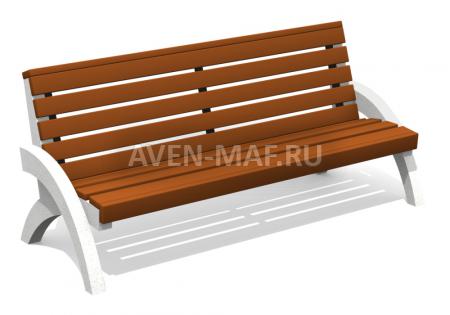 Уличная урна для мусора 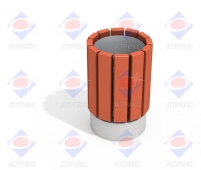 Светодиодные светильники на солнечных батареях  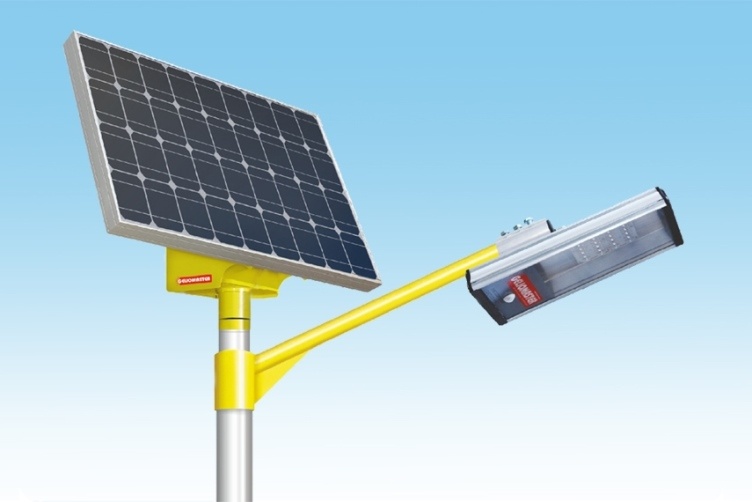 Приложение № 5к муниципальной программеНормативная стоимость (единичные расценки) работ по благоустройству дворовых территорий, входящих в состав дополнительного перечня работПриложение № 6к муниципальной программеПорядок аккумулирования и расходования средств заинтересованных лиц, направляемых на выполнение работ по благоустройству дворовых территорий и механизм контроля за их расходованием, а также порядок трудового и (или) финансового участия граждан в выполнении указанных работ1. Общие положения1.1. Настоящий Порядок аккумулирования средств заинтересованных лиц, направляемых на выполнение минимального и (или) дополнительного перечней работ по благоустройству дворовых территорий (далее – Порядок), регламентирует процедуру аккумулирования средств заинтересованных лиц, направляемых на выполнение минимального и (или) дополнительного перечней работ по благоустройству дворовых территорий сельского поселения "Село Маяк", механизм контроля за их расходованием, а также устанавливает порядок и формы минимального и (или) финансового участия граждан в выполнении указанных работ. 1.2. К заинтересованным лицам относятся: собственники помещений в многоквартирных домах, собственники иных зданий и сооружений, расположенных в границах дворовой территории и (или) территории общего пользования, подлежащей благоустройству (далее – заинтересованные лица).1.3. Под формой трудового участия понимается неоплачиваемая трудовая деятельность заинтересованных лиц, имеющая социально полезную направленность, не требующая специальной квалификации и организуемая в качестве трудового участия заинтересованных лиц, организаций в выполнении минимального и (или) дополнительного перечня работ по благоустройству дворовых территорий.1.4. Под формой финансового участия понимается минимальная доля финансового участия заинтересованных лиц, организаций в выполнении дополнительного перечня работ по благоустройству дворовых территорий в размере не менее 5 %. 1.5.минимальный перечень работ – установленный муниципальной программой перечень работ по благоустройству дворовой территории.1.6.финансовое участие – финансирование выполнения работ из минимального и (или) дополнительного перечня работ за счет участия заинтересованных лиц в размере не менее 3 процентов от объема средств из бюджета сельского поселения, подлежащих направлению на софинансирование мероприятий из дополнительного перечня работ.2. Порядок трудового и (или) финансового участия заинтересованных лиц2.1. Условия и порядок финансового участия заинтересованных лиц, организаций в выполнении минимального и (или) дополнительного перечней работ по благоустройству дворовых территорий определяется абзацем 5 пункта 4.1 раздела 4 настоящей муниципальной программы.2.2. Условия и порядок трудового участия заинтересованных лиц, организаций в выполнении минимального и (или) дополнительного перечней работ по благоустройству дворовых территорий определяется абзацем 5 пункта 4.1 раздела 4 настоящей муниципальной программы.Организация трудового участия осуществляется заинтересованными лицами в соответствии с решением общего собрания собственников помещений в многоквартирном доме, дворовая территория которого подлежит благоустройству, оформленного соответствующим протоколом общего собрания собственников помещений в многоквартирном доме.Организация трудового участия призвана обеспечить реализацию потребностей в благоустройстве соответствующей дворовой территории исходя из необходимости и целесообразности организации таких работ.3. Условия аккумулирования и расходования средств3.1. В случае включения заинтересованными лицами в дизайн-проект благоустройства дворовой территории работ, входящих в минимального и (или) дополнительный перечень работ по благоустройству дворовых территорий, денежные средства заинтересованных лиц перечисляются на единый лицевой счет управляющей организации, товарищества собственников жилья (далее – ТСЖ).Лицевой счет для перечисления средств заинтересованных лиц, направляемых для выполнения минимального и (или) дополнительного перечня работ по благоустройству дворовых территорий, открывается управляющей организацией или ТСЖ в российских кредитных организациях, величина собственных средств (капитала) которых составляет не менее 20 миллиардов рублей.3.2. Администрация сельского поселения заключает соглашения с председателем Совета дома, осуществляющими управление многоквартирными домами, дворовые территории которых подлежат благоустройству, в которых определяются порядок и сумма перечисления денежных средств заинтересованными лицами.Объем денежных средств заинтересованных лиц определяется сметным расчетом по благоустройству дворовой территории. Фактический объем денежных средств, подлежащих перечислению заинтересованными лицами, может быть изменен по итогам осуществления закупки товара, работы, услуги в соответствии с положениями Федерального закона от 05.04.2013 № 44-ФЗ "О контрактной системе в сфере закупок товаров, работ, услуг для обеспечения государственных и муниципальных нужд", а также с учетом стоимости фактически выполненных работ.3.3. Перечисление денежных средств управляющей организацией или ТСЖ осуществляется до начала работ по благоустройству дворовой территории. Ответственность за неисполнение управляющей организацией или ТСЖ указанного обязательства определяется в заключенном соглашении.3.4. Председатель Совета или Совет дома обеспечивают учет поступающих от заинтересованных лиц денежных средств в разрезе многоквартирных домов, дворовые территории которых подлежат благоустройству.3.5. Председатель Совета дома ежемесячно предоставляют сведения о поступивших от заинтересованных лиц денежных средствах в разрезе многоквартирных домов, дворовые территории которых подлежат благоустройству, в администрацию сельского поселения для опубликования их на официальном сайте администрации в информационно-телекоммуникационной системе "Интернет".Администрация сельского поселения ежемесячно обеспечивает направление данных о поступивших от заинтересованных лиц денежных средствах в разрезе многоквартирных домов, дворовые территории которых подлежат благоустройству, в адрес общественной комиссии для организации общественных обсуждений, проведения комиссионной оценки предложений заинтересованных лиц, граждан, организаций, а также для осуществления контроля за реализацией муниципальной программы после ее утверждения в установленном порядке.3.6. Расходование аккумулированных денежных средств заинтересованных лиц осуществляет администрацией сельского поселения на финансирование минимального и (или) дополнительного перечня работ по благоустройству дворовых территорий.Расходование аккумулированных денежных средств заинтересованных лиц осуществляется в соответствии с заключенным муниципальным контрактом по выполнению благоустройства дворовой территории, в соответствии с утвержденным дизайн-проектом благоустройства дворовых территорий, утвержденного общественной муниципальной комиссией и согласованного с представителем заинтересованных лиц.4. Контроль за соблюдением условий порядка4.1. Контроль за целевым расходованием аккумулированных денежных средств заинтересованных лиц осуществляется администрацией сельского поселения в соответствии с бюджетным законодательством.4.1.1. Обеспечить синхронизацию реализации мероприятий в рамках муниципальной программы с реализуемыми в муниципальном образовании мероприятиями в сфере обеспечения доступности городской среды для маломобильных групп населения, цифровизации городского хозяйства, а также мероприятиями в рамках национальных проектов "Демография", "Образование", "Экология", "Безопасные и качественные автомобильные дороги", "Культура", "Малое и среднее предпринимательство и поддержка индивидуальной инициативы" в соответствии с перечнем таких мероприятий и методическими рекомендациями по синхронизации мероприятий в рамках государственных и муниципальных программ, утвержденными Министерством строительства и жилищно-коммунального хозяйства Российской Федерации.4.1.2. Обеспечить синхронизацию выполнения работ в рамках муниципальной программы с реализуемыми в муниципальных образованиях федеральными, региональными и муниципальными программами (планами) строительства (реконструкции, ремонта) объектов недвижимого имущества, программ по ремонту и модернизации инженерных сетей и иных объектов, расположенных на соответствующей территории;4.2. Администрация поселения обеспечивает возврат аккумулированных денежных средств МКД находящихся под непосредственным управлением, на основании заключенного соглашения, в срок до 31 декабря текущего года при условии:4.2.1. экономии денежных средств, по итогам проведения конкурсных процедур;4.2.2. неисполнения работ по благоустройству дворовой территории многоквартирного дома по вине подрядной организации;4.2.3. не предоставления заинтересованными лицами доступа к проведению благоустройства на дворовой территории;4.2.4. возникновения обстоятельств непреодолимой силы;4.2.5. возникновения иных случаев, предусмотренных действующим законодательством.Приложение № 7к муниципальной программеАдресный перечень дворовых территорий многоквартирных домов, 
нуждающихся в благоустройствеПриложение № 8к муниципальной программеАдресный перечень дворовых территорий многоквартирных домов, подлежащих благоустройству в 2019 – 2024 годахПриложение № 9к муниципальной программеПОРЯДОКразработки, согласования и утверждения дизайн-проектов благоустройства дворовых территорий при включении предложений в муниципальнуюпрограмму "Формирование современной городской средыв сельском поселении "Село Маяк" на 2019-2024 годы1. Общие положения1.1.	 Настоящий Порядок разработки, согласования и утверждения дизайн-проектов благоустройства дворовых территорий при включении предложений в муниципальную программу "Формирование современной городской среды в сельском поселении "Село Маяк" (далее – Порядок) разработан в соответствии с Градостроительным кодексом Российской Федерации, Правилами благоустройства территории сельского  поселения "Село Маяк" Нанайского муниципального района Хабаровского края, утвержденными решением Совета депутатов сельского поселения "Село Маяк" от 20.10.2017 № 147 (с изменениями от 15.12.2017 № 160, от 21.12.2018 № 231), государственной программы Хабаровского края "Формирование современной городской среды", утвержденной постановлением Правительства края от 31.08.2017 № 356-пр (далее – государственная программа), в целях обеспечения единой концепции архитектурного облика городской среды сельского поселения "Село Маяк".1.2.	 В качестве составных частей благоустройства территорий применяются декоративные, технические, планировочные, конструктивные элементы, растительные компоненты, различные виды оборудования и оформления, малые архитектурные формы, некапитальные нестационарные сооружения, знаки информации.1.3.	Под дизайн-проектом понимается графический и текстовый материал, включающий в себя визуализированное изображение дворовой территории, с планировочной схемой, с описанием работ и мероприятий, предлагаемых к выполнению (далее – дизайн проект). 1.4.	Содержание дизайн-проекта зависит от вида и состава планируемых к благоустройству работ. Это может быть как проектная, сметная документация, так и упрощенный вариант в виде изображения дворовой территории с описанием работ и мероприятий, предлагаемых к выполнению.1.5.	К заинтересованным лицам относятся: собственники помещений в многоквартирных домах, собственники иных зданий и сооружений, расположенных в границах дворовой территории и (или) территории общего пользования, подлежащей благоустройству (далее – заинтересованные лица). 1.6.	От имени администрации взаимодействовать с заинтересованными лицами, либо их представителями в части обсуждения дизайн-проектов благоустройства дворовых территорий, включённых в муниципальную программу, уполномочена администрация сельского поселения "Село Маяк" (далее – администрация).1.7.	В составе дизайн-проекта благоустройства дворовой территории должны учитываться мероприятия по обеспечению физической, пространственной, информационной доступности дворовых территорий для инвалидов и маломобильных групп населения.2.	Разработка дизайн-проектов2.1.	 Дизайн-проект разрабатывается с учетом единого подхода к формированию современной комфортной городской среды и включает в себя текстовую (описательную) часть и графическую часть, в том числе в виде визуализированных изображений предлагаемого проекта.2.2.	 Текстовая часть включает в себя следующие разделы:- общая пояснительная записка;- фотофиксация и описание существующих объектов;- описание творческой концепции, ее основной идеи и смысловой направленности с учетом зонирования территорий благоустройства по возрастному принципу (площадки для детей дошкольного и младшего школьного возраста, подростков, площадки для отдыха взрослого населения, спортивные площадки);- мероприятия по благоустройству, планируемые к выполнению на дворовой территории.2.3.	 Графическая часть включает в себя:- схему планировочной организации земельного участка;- ситуационный план с указанием инженерных коммуникаций;- план расстановки малых архитектурных форм и оборудования.2.4.	При разработке дизайн-проектов следует учитывать следующие условия:- условия сложившейся застройки;- сеть внутридворовых пешеходных пространств следует формировать как единую общегородскую систему, взаимоувязанную с функционально-планировочной организацией города и окружающим ландшафтом;- при выборе цветового решения необходимо учитывать цветовые контрасты, функциональные зоны, влияние географического расположения на колористическое решение, повышение информативности и комфортности среды.2.5. Разработка дизайн-проекта в отношении дворовых территорий многоквартирных домов, расположенных на территории поселения осуществляется в соответствии с Правилами благоустройства и содержания территории сельского поселения, требованиями Градостроительного кодекса Российской Федерации, а также действующими строительными, санитарными и иными нормами и правилами. 2.6. Разработка дизайн-проекта в отношении дворовых территорий многоквартирных домов, расположенных на территории поселения осуществляется собственниками жилых помещений в течение 15 (пятнадцати) рабочих дней со дня утверждения общественной комиссией протокола оценки (ранжирования) предложений заинтересованных лиц на включение в адресный перечень дворовых территорий, подлежащих благоустройству. 2.7. Разработка дизайн-проекта благоустройства дворовой территории многоквартирного дома осуществляется с учетом минимального перечня работ по благоустройству дворовой территории, определенного Приложением № 5 к государственной программе.3. Обсуждение, согласование и утверждение дизайн-проекта3.1. В целях обсуждения, согласования и утверждения дизайн-проекта, отдел благоустройства уведомляет представителя (представителей) заинтересованных лиц, который вправе действовать в интересах всех собственников помещений в многоквартирном доме, придомовая территория которого включена в адресный перечень дворовых территорий проекта программы (далее – представитель заинтересованных лиц), о готовности дизайн-проекта в течение 1 (одного) рабочего дня со дня изготовления дизайн-проекта. 3.2. Представитель заинтересованных лиц обеспечивает обсуждение, согласование дизайн-проекта благоустройства дворовой территории многоквартирного дома, для дальнейшего его утверждения в срок, не превышающий 5 (пяти) рабочих дней. 3.3. Утверждение дизайн-проекта благоустройства дворовой территории многоквартирного дома осуществляется отделом благоустройства или представителем заинтересованных лиц в течение 2 (двух) рабочих дней со дня согласования дизайн-проекта дворовой территории многоквартирного дома заинтересованными лицами. 3.4. Дизайн-проект на благоустройство дворовой территории многоквартирного дома утверждается в двух экземплярах, в том числе один экземпляр передается представителю заинтересованных лиц. 3.5. Утвержденные дизайн-проекты  благоустройства администрация в течение 2 (двух) рабочих дней определяет сметную стоимости работ по благоустройству дворовых территории и размещает его на официальном сайте администрации поселения. 3.6. Ведущий специалист по экономике и финансам в течение 15 (пятнадцати) рабочих дней осуществляет расчет сметной стоимости работ по благоустройству всех дворовых территорий, включенных в муниципальную программу.Приложение № 10к муниципальной программеАдресный перечень общественных территорий, нуждающихся в благоустройствеПриложение № 11к муниципальной программеАдресный перечень общественных территорий, благоустроенных в 2018 – 2021 годахПриложение № 12к муниципальной программеАдресный перечень объектов недвижимого имущества (включая объекты незавершенного строительства) и земельных участков, находящихся в собственности (пользовании) 
юридических лиц и индивидуальных предпринимателей*, которые подлежат благоустройству не позднее последнего года реализации регионального проекта за счет средств указанных лиц в соответствии с требованиями утвержденных в сельском поселении 
"Село Маяк" Правил благоустройства территории* перечень заполняется после заключения соответствующих соглашений с собственниками указанных объектовПриложение № 13к муниципальной программеГРАФИКинвентаризации уровня благоустройства индивидуальных жилых домов и земельных участков, предоставленных для их размещения, с заключением по результатам инвентаризации соглашений с собственниками (пользователями) указанных домов (собственниками (пользователями) земельных участков) об их благоустройстве не позднее последнего года реализации регионального проекта в соответствии с требованиями утвержденных 
в сельском  поселении Правил благоустройстваРЕСУРСНОЕ ОБЕСПЕЧЕНИЕреализации муниципальной программы за счет средств бюджета сельского поселения "Село Маяк", прогнозная (справочная) оценка средств краевого бюджета и средств заинтересованных лиц и (или) организаций***РАСПОРЯЖЕНИЕ21.12.2021										                № 36с. МаякО выплате компенсации за использование личного транспорта в служебных целяхНа основании решения Совета депутатов от 27.08.2021 года № 90  «Об утверждении Положения о выплате компенсации за использование личного транспорта в служебных целях главе и муниципальным служащим сельского поселения «Село Маяк» Нанайского муниципального района Хабаровского края», произвести выплату компенсаций за использование личного транспорта в служебных целя в декабре 2021 года:Булаеву Денису Федоровичу - главе сельского поселения  в сумме 7000 (семь тысяч) рублей.Контроль за исполнением распоряжения возложить на ведущего специалиста (гл. бухгалтера) В.В. ВикторовуГлава сельского поселения			                 	Д.Ф. БулаевСБОРНИКМуниципальных нормативных правовых актов сельского поселения «Село Маяк» Нанайского муниципального района Хабаровского края№ 202021Дата№Наименование Стр.РЕШЕНИЕРЕШЕНИЕРЕШЕНИЕРЕШЕНИЕ24.12.202196О результатах публичных слушаний по вопросу «О проекте решения Совета депутатов «О бюджете сельского поселения «Село Маяк» Нанайского муниципального района на 2022 год и плановый период 2023 и 2024 годов» 24.12.202197О бюджете сельского поселения «Село Маяк» Нанайского муниципального района на 2022 год и на плановый период 2023 и 2024 годов 24.12.202198О проекте решения Совета депутатов «О внесении изменения в устав сельского поселения «Село Маяк» Нанайского муниципального района Хабаровского края»24.12.202199Об утверждении Положения о муниципальном контроле на автомобильном транспорте, городском наземном электрическом транспорте и в дорожном хозяйстве в сельском поселении «Село Маяк» Нанайского муниципального района Хабаровского края24.12.2021100Об утверждении Положения о муниципальном контроле в сфере благоустройства на территории сельского поселения «Село Маяк» Нанайского муниципального района Хабаровского края24.12.2021101Об утверждении Положения о порядке присвоения наименований (переименований) улицам, установления нумерации домов, установки указателей с наименованиями улиц и номерами домов, присвоения адресов объектам недвижимости на территории сельского поселения «Село Маяк» Нанайского муниципального района Хабаровского края24.12.2021102О внесении изменений в Положение о назначении и проведении конференции граждан (собрания делегатов) в сельском поселении «Село Маяк» Нанайского муниципального района24.12.2021103О внесении изменений в Положение о порядке организации и проведения публичных слушаний, общественных обсуждений в сельском поселении «Село Маяк» Нанайского муниципального района Хабаровского края24.12.2021104О внесении изменений в решение Совета депутатов от 30.12.2020 года № 61 «О бюджете сельского поселения «Село Маяк» Нанайского муниципального района на 2021 год и на плановый период 2022 и 2023 годов»24.12.2021105О перспективном плане работы Совета депутатов сельского поселения «Село Маяк» Нанайского муниципального района на 2022 год24.12.2021106Об утверждении структуры администрации сельского поселения «Село Маяк» Нанайского муниципального района Хабаровского края на 2022 годПОСТАНОВЛЕНИЯПОСТАНОВЛЕНИЯПОСТАНОВЛЕНИЯПОСТАНОВЛЕНИЯ02.12.202168Об изменении вида жилого помещения 17.12.202169Об изменении вида жилого помещения17.12.202170Об изменении вида объекта недвижимости17.12.202171Об утверждении порядка санкционирования оплаты денежных обязательств получателей средств бюджета сельского поселения «Село Маяк» и оплаты денежных обязательств, подлежащих исполнению за счет бюджетных ассигнований по источникам финансирования дефицита бюджета сельского поселения «Село Маяк» Нанайского муниципального района Хабаровского края17.12.202172Об утверждении порядка учета бюджетных и денежных обязательств получателей средств бюджета сельского поселения «Село Маяк» Нанайского муниципального района Хабаровского края22.12.202173Об утверждении Перечня главных администраторов доходов бюджета сельского поселения «Село Маяк» Нанайского муниципального района Хабаровского края22.12.202174Об утверждении Перечня главных администраторов источников финансирования дефицита бюджета сельского поселения «Село Маяк» Нанайского муниципального района Хабаровского края22.12.202175О внесении изменений в муниципальную программу «Формирование современной городской среды на территории сельского поселения «Село Маяк» Нанайского муниципального района Хабаровского края на 2019-2024 годы»», утвержденную постановлением администрации сельского поселения «Село Маяк» Нанайского муниципального района Хабаровского края от 06.11.2018 № 79 (с изменениями от 17.05.2019 № 33, от 06.08.2019 №56, от 01.10.2019 № 67, от 20.12.2019 № 82, от 01.04.2020 № 38, от 10.09.2021 № 58)РАСПОРЯЖЕНИЯРАСПОРЯЖЕНИЯРАСПОРЯЖЕНИЯРАСПОРЯЖЕНИЯ21.12.202136О выплате компенсации за использование личного транспорта в служебных целяхПриложение 1    к решению Совета депутатовот 24.12.2021 № 97 Доходы  бюджета сельского поселения по группам, подгруппам и статьям классификации доходов бюджета на 2022 годПриложение 1    к решению Совета депутатовот 24.12.2021 № 97 Доходы  бюджета сельского поселения по группам, подгруппам и статьям классификации доходов бюджета на 2022 годПриложение 1    к решению Совета депутатовот 24.12.2021 № 97 Доходы  бюджета сельского поселения по группам, подгруппам и статьям классификации доходов бюджета на 2022 годПриложение 1    к решению Совета депутатовот 24.12.2021 № 97 Доходы  бюджета сельского поселения по группам, подгруппам и статьям классификации доходов бюджета на 2022 годПриложение 1    к решению Совета депутатовот 24.12.2021 № 97 Доходы  бюджета сельского поселения по группам, подгруппам и статьям классификации доходов бюджета на 2022 годПриложение 1    к решению Совета депутатовот 24.12.2021 № 97 Доходы  бюджета сельского поселения по группам, подгруппам и статьям классификации доходов бюджета на 2022 год(тыс.рублей)Код бюджетной классификацииКод бюджетной классификацииКод бюджетной классификацииНаименование доходаНаименование доходаСумма  Код бюджетной классификацииКод бюджетной классификацииКод бюджетной классификацииНаименование доходаНаименование доходаСумма  1112231 00 00000 00 0000 0001 00 00000 00 0000 0001 00 00000 00 0000 000Налоговые и неналоговые доходыНалоговые и неналоговые доходы6792,23 1 01 00000 00 0000 0001 01 00000 00 0000 0001 01 00000 00 0000 000Налоги на прибыль, доходыНалоги на прибыль, доходы550,001 01 02000 01 0000 1101 01 02000 01 0000 1101 01 02000 01 0000 110Налог на доходы физических лицНалог на доходы физических лиц550,001 03 00000 00 0000 0001 03 00000 00 0000 0001 03 00000 00 0000 000Налоги на товары (работы, услуги), реализуемые на территории РФНалоги на товары (работы, услуги), реализуемые на территории РФ906,231 03 02000 01 0000 1101 03 02000 01 0000 1101 03 02000 01 0000 110Акцизы по подакцизным товарам (продукци), производимым на территории Российской ФедерацииАкцизы по подакцизным товарам (продукци), производимым на территории Российской Федерации906,231 05 00000 00 0000 0001 05 00000 00 0000 0001 05 00000 00 0000 000Налоги на совокупный доходНалоги на совокупный доход2950,001 05 01000 00 0000 1101 05 01000 00 0000 1101 05 01000 00 0000 110Налог, взимаемый в связи с применением упрощенной системы налогообложенияНалог, взимаемый в связи с применением упрощенной системы налогообложения2 950,001 06 00000 00 0000 0001 06 00000 00 0000 0001 06 00000 00 0000 000Налоги на имуществоНалоги на имущество2 370,001 06 01000 00 0000 1101 06 01000 00 0000 1101 06 01000 00 0000 110Налог на имущество физических лицНалог на имущество физических лиц400,001 06 04000 02 0000 1101 06 04000 02 0000 1101 06 04000 02 0000 110Транспортный налогТранспортный налог1 320,001 06 06000 02 0000 1101 06 06000 02 0000 1101 06 06000 02 0000 110Земельный налогЗемельный налог650,001 08 00000 00 0000 0001 08 00000 00 0000 0001 08 00000 00 0000 000Государственная пошлинаГосударственная пошлина15,001 08 04000 01 0000 1101 08 04000 01 0000 1101 08 04000 01 0000 110Государственная пошлина за совершение нотариальных действий (за исключением действий, совершаемых консульскими учреждениями Российской Федерации) Государственная пошлина за совершение нотариальных действий (за исключением действий, совершаемых консульскими учреждениями Российской Федерации) 15,001 16 00000 00 0000 0001 16 00000 00 0000 0001 16 00000 00 0000 000Штрафы, санкции, возмещение ущербаШтрафы, санкции, возмещение ущерба1,001 16 02020 02 0000 1401 16 02020 02 0000 1401 16 02020 02 0000 140Административные штрафы, установленные законами субъектов Российской Федерации об административных правонарушениях, за нарушение муниципальных правовых актовАдминистративные штрафы, установленные законами субъектов Российской Федерации об административных правонарушениях, за нарушение муниципальных правовых актов1,002 00 00000 00 0000 0002 00 00000 00 0000 0002 00 00000 00 0000 000Безвозмездные поступления Безвозмездные поступления 3 071,602 02 00000 00 0000 0002 02 00000 00 0000 0002 02 00000 00 0000 000Безвозмездные поступления от других бюджетов бюджетной системы Российской ФедерацииБезвозмездные поступления от других бюджетов бюджетной системы Российской Федерации559,172 02 10000 00 0000 1512 02 10000 00 0000 1512 02 10000 00 0000 151Дотации бюджетам бюджетной системы Российской ФедерацииДотации бюджетам бюджетной системы Российской Федерации46,852 02 15002 10 0000 1512 02 15002 10 0000 1512 02 15002 10 0000 151Дотации бюджетам на поддержку мер по обеспечению сбалансированности бюджетовДотации бюджетам на поддержку мер по обеспечению сбалансированности бюджетов0,002 02 16001 10 0000 1512 02 16001 10 0000 1512 02 16001 10 0000 151Дотации на выравнивание бюджетной обеспеченности из бюджетов муниципальных районов, городских округов с внутригородским делениемДотации на выравнивание бюджетной обеспеченности из бюджетов муниципальных районов, городских округов с внутригородским делением46,852 02 20000 00 0000 1502 02 20000 00 0000 1502 02 20000 00 0000 150СубсидииСубсидии2 054,912 02 29999 10 0000 1502 02 29999 10 0000 1502 02 29999 10 0000 150Прочие субсидии бюджетам сельских поселенийПрочие субсидии бюджетам сельских поселений30,002 02 25555 10 0000 1502 02 25555 10 0000 1502 02 25555 10 0000 150Субсидии бюджетам сельских поселений на реализацию программ формирования комфортной городской средыСубсидии бюджетам сельских поселений на реализацию программ формирования комфортной городской среды2 024,912 02 30000 00 0000 1502 02 30000 00 0000 1502 02 30000 00 0000 150Субвенции бюджетам бюджетной системы Российской ФедерацииСубвенции бюджетам бюджетной системы Российской Федерации230,942 02 30024 10 0000 1502 02 30024 10 0000 1502 02 30024 10 0000 150Субвенции бюджетам сельских поселений на выполнение передаваемых полномочий субъектов Российской ФедерацииСубвенции бюджетам сельских поселений на выполнение передаваемых полномочий субъектов Российской Федерации2,202 02 35118 10 0000 1502 02 35118 10 0000 1502 02 35118 10 0000 150Субвенции бюджетам сельских поселений на осуществление первичного воинского учета на территориях, где отсутствуют военные комиссариатыСубвенции бюджетам сельских поселений на осуществление первичного воинского учета на территориях, где отсутствуют военные комиссариаты184,552 02 35930 10 0000 1502 02 35930 10 0000 1502 02 35930 10 0000 150Субвенции бюджетам сельских поселений на государственную регистрацию актов гражданского состоянияСубвенции бюджетам сельских поселений на государственную регистрацию актов гражданского состояния44,192 02 40000 00 0000 1502 02 40000 00 0000 1502 02 40000 00 0000 150Иные межбюджетные трансфертыИные межбюджетные трансферты738,902 02 49999 10 0000 1502 02 49999 10 0000 1502 02 49999 10 0000 150Прочие межбюджетные трансферты, передаваемые бюджетам сельских поселенийПрочие межбюджетные трансферты, передаваемые бюджетам сельских поселений738,902 07 05000 00 0000 1502 07 05000 00 0000 1502 07 05000 00 0000 150Прочие безвозмездные поступленияПрочие безвозмездные поступления10,002 07 05030 10 0000 1502 07 05030 10 0000 1502 07 05030 10 0000 150Прочие безвозмездные поступления в бюджеты сельских поселенийПрочие безвозмездные поступления в бюджеты сельских поселений10,00Всего доходовВсего доходов9 873,83Председатель Совета депутатов                                                          А.В. Алипченко    Председатель Совета депутатов                                                          А.В. Алипченко    Глава сельского поселения                                                                     Д.Ф.БулаевГлава сельского поселения                                                                     Д.Ф.Булаев     Доходы  бюджета сельского поселения по группам, подгруппам и статьям классификации доходов бюджета на плановый период  2023 и 2024 годов     Доходы  бюджета сельского поселения по группам, подгруппам и статьям классификации доходов бюджета на плановый период  2023 и 2024 годов     Доходы  бюджета сельского поселения по группам, подгруппам и статьям классификации доходов бюджета на плановый период  2023 и 2024 годов     Доходы  бюджета сельского поселения по группам, подгруппам и статьям классификации доходов бюджета на плановый период  2023 и 2024 годов     Доходы  бюджета сельского поселения по группам, подгруппам и статьям классификации доходов бюджета на плановый период  2023 и 2024 годов     Доходы  бюджета сельского поселения по группам, подгруппам и статьям классификации доходов бюджета на плановый период  2023 и 2024 годов     Доходы  бюджета сельского поселения по группам, подгруппам и статьям классификации доходов бюджета на плановый период  2023 и 2024 годов     Доходы  бюджета сельского поселения по группам, подгруппам и статьям классификации доходов бюджета на плановый период  2023 и 2024 годов     Доходы  бюджета сельского поселения по группам, подгруппам и статьям классификации доходов бюджета на плановый период  2023 и 2024 годовтыс. рублейтыс. рублейтыс. рублейтыс. рублейтыс. рублейтыс. рублейтыс. рублейтыс. рублейтыс. рублей(тыс.рублей)Код бюджетной классификацииКод бюджетной классификацииНаименование доходаНаименование доходаНаименование доходаНаименование доходаСумма  Сумма  Сумма  Сумма  Сумма  Код бюджетной классификацииКод бюджетной классификацииНаименование доходаНаименование доходаНаименование доходаНаименование доходаСумма  Сумма  Сумма  Сумма  Сумма  Код бюджетной классификацииКод бюджетной классификацииНаименование доходаНаименование доходаНаименование доходаНаименование дохода2023 год2023 год2024 год2024 год2024 год1122223331 00 00000 00 0000 0001 00 00000 00 0000 000Налоговые и неналоговые доходыНалоговые и неналоговые доходыНалоговые и неналоговые доходыНалоговые и неналоговые доходы6 925,346 925,345 705,005 705,005 705,001 01 00000 00 0000 0001 01 00000 00 0000 000Налоги на прибыль, доходыНалоги на прибыль, доходыНалоги на прибыль, доходыНалоги на прибыль, доходы600,00600,00600,00600,00600,001 01 02000 01 0000 1101 01 02000 01 0000 110Налог на доходы физических лицНалог на доходы физических лицНалог на доходы физических лицНалог на доходы физических лиц600,00600,00600,00600,00600,001 03 00000 00 0000 0001 03 00000 00 0000 000Налоги на товары (работы, услуги), реализуемые на территории РФНалоги на товары (работы, услуги), реализуемые на территории РФНалоги на товары (работы, услуги), реализуемые на территории РФНалоги на товары (работы, услуги), реализуемые на территории РФ980,34980,340,000,000,001 03 02000 01 0000 1101 03 02000 01 0000 110Акцизы по подакцизным товарам (продукци), производимым на территории Российской ФедерацииАкцизы по подакцизным товарам (продукци), производимым на территории Российской ФедерацииАкцизы по подакцизным товарам (продукци), производимым на территории Российской ФедерацииАкцизы по подакцизным товарам (продукци), производимым на территории Российской Федерации980,34980,340,000,000,001 05 00000 00 0000 0001 05 00000 00 0000 000Налоги на совокупный доходНалоги на совокупный доходНалоги на совокупный доходНалоги на совокупный доход2 950,002 950,002 950,002 950,002 950,001 05 01000 00 0000 1101 05 01000 00 0000 110Налог, взимаемый в связи с применением упрощенной системы налогообложенияНалог, взимаемый в связи с применением упрощенной системы налогообложенияНалог, взимаемый в связи с применением упрощенной системы налогообложенияНалог, взимаемый в связи с применением упрощенной системы налогообложения 2 950,00 2 950,002 950,002 950,002 950,001 06 00000 00 0000 0001 06 00000 00 0000 000Налоги на имуществоНалоги на имуществоНалоги на имуществоНалоги на имущество2 370,002 370,002 130,002 130,002 130,001 06 01000 00 0000 1101 06 01000 00 0000 110Налог на имущество физических лицНалог на имущество физических лицНалог на имущество физических лицНалог на имущество физических лиц400,00400,00300,00300,00300,001 06 04000 02 0000 1101 06 04000 02 0000 110Транспортный налогТранспортный налогТранспортный налогТранспортный налог1 320,001 320,001 180,001 180,001 180,001 06 06000 02 0000 1101 06 06000 02 0000 110Земельный налогЗемельный налогЗемельный налогЗемельный налог650,00650,00650,00650,00650,001 08 00000 00 0000 0001 08 00000 00 0000 000Государственная пошлинаГосударственная пошлинаГосударственная пошлинаГосударственная пошлина20,0020,0020,0020,0020,001 08 04000 01 0000 1101 08 04000 01 0000 110Государственная пошлина за совершение нотариальных действий (за исключением действий, совершаемых консульскими учреждениями Российской Федерации) Государственная пошлина за совершение нотариальных действий (за исключением действий, совершаемых консульскими учреждениями Российской Федерации) Государственная пошлина за совершение нотариальных действий (за исключением действий, совершаемых консульскими учреждениями Российской Федерации) Государственная пошлина за совершение нотариальных действий (за исключением действий, совершаемых консульскими учреждениями Российской Федерации) 20,0020,0020,0020,0020,001 16 00000 00 0000 0001 16 00000 00 0000 000Штрафы, санкции, возмещение ущербаШтрафы, санкции, возмещение ущербаШтрафы, санкции, возмещение ущербаШтрафы, санкции, возмещение ущерба5,005,005,005,005,002 00 00000 00 0000 0002 00 00000 00 0000 000Безвозмездные поступления Безвозмездные поступления Безвозмездные поступления Безвозмездные поступления 47,6047,600,000,000,002 02 00000 00 0000 0002 02 00000 00 0000 000Безвозмездные поступления от других бюджетов бюджетной системы Российской ФедерацииБезвозмездные поступления от других бюджетов бюджетной системы Российской ФедерацииБезвозмездные поступления от других бюджетов бюджетной системы Российской ФедерацииБезвозмездные поступления от других бюджетов бюджетной системы Российской Федерации0,000,000,000,000,002 02 10000 00 0000 1512 02 10000 00 0000 151Дотации бюджетам бюджетной системы Российской ФедерацииДотации бюджетам бюджетной системы Российской ФедерацииДотации бюджетам бюджетной системы Российской ФедерацииДотации бюджетам бюджетной системы Российской Федерации47,6047,600,000,000,002 02 15001 10 0000 1512 02 15001 10 0000 151Дотации бюджетам сельских поселений на выравнивание бюджетной обеспеченностиДотации бюджетам сельских поселений на выравнивание бюджетной обеспеченностиДотации бюджетам сельских поселений на выравнивание бюджетной обеспеченностиДотации бюджетам сельских поселений на выравнивание бюджетной обеспеченности47,6047,600,000,000,002 02 30000 00 0000 1502 02 30000 00 0000 150Субвенции бюджетам бюджетной системы Российской ФедерацииСубвенции бюджетам бюджетной системы Российской ФедерацииСубвенции бюджетам бюджетной системы Российской ФедерацииСубвенции бюджетам бюджетной системы Российской Федерации0,000,000,000,000,002 02 30024 10 0000 1502 02 30024 10 0000 150Субвенции бюджетам сельских поселений на выполнение передаваемых полномочий субъектов Российской ФедерацииСубвенции бюджетам сельских поселений на выполнение передаваемых полномочий субъектов Российской ФедерацииСубвенции бюджетам сельских поселений на выполнение передаваемых полномочий субъектов Российской ФедерацииСубвенции бюджетам сельских поселений на выполнение передаваемых полномочий субъектов Российской Федерации0,000,000,000,000,002 02 35118 10 0000 1502 02 35118 10 0000 150Субвенции бюджетам сельских поселений на осуществление первичного воинского учета на территориях, где отсутствуют военные комиссариатыСубвенции бюджетам сельских поселений на осуществление первичного воинского учета на территориях, где отсутствуют военные комиссариатыСубвенции бюджетам сельских поселений на осуществление первичного воинского учета на территориях, где отсутствуют военные комиссариатыСубвенции бюджетам сельских поселений на осуществление первичного воинского учета на территориях, где отсутствуют военные комиссариаты0,000,000,000,000,002 02 40000 00 0000 1502 02 40000 00 0000 150Иные межбюджетные трансфертыИные межбюджетные трансфертыИные межбюджетные трансфертыИные межбюджетные трансферты0,000,000,000,000,002 02 49999 10 0000 1502 02 49999 10 0000 150Прочие межбюджетные трансферты, передаваемые бюджетам сельских поселенийПрочие межбюджетные трансферты, передаваемые бюджетам сельских поселенийПрочие межбюджетные трансферты, передаваемые бюджетам сельских поселенийПрочие межбюджетные трансферты, передаваемые бюджетам сельских поселений0,000,000,000,000,00Всего доходовВсего доходовВсего доходовВсего доходов 6 972,94 6 972,945 705,005 705,005 705,00Председатель Совета депутатов                                                          А.В. Алипченко    Председатель Совета депутатов                                                          А.В. Алипченко    Председатель Совета депутатов                                                          А.В. Алипченко    Председатель Совета депутатов                                                          А.В. Алипченко    Председатель Совета депутатов                                                          А.В. Алипченко    Председатель Совета депутатов                                                          А.В. Алипченко    Председатель Совета депутатов                                                          А.В. Алипченко    Председатель Совета депутатов                                                          А.В. Алипченко    Председатель Совета депутатов                                                          А.В. Алипченко    Председатель Совета депутатов                                                          А.В. Алипченко    Глава сельского поселения                                                                     Д.Ф.БулаевГлава сельского поселения                                                                     Д.Ф.БулаевГлава сельского поселения                                                                     Д.Ф.БулаевГлава сельского поселения                                                                     Д.Ф.БулаевГлава сельского поселения                                                                     Д.Ф.БулаевГлава сельского поселения                                                                     Д.Ф.БулаевГлава сельского поселения                                                                     Д.Ф.БулаевГлава сельского поселения                                                                     Д.Ф.БулаевГлава сельского поселения                                                                     Д.Ф.БулаевГлава сельского поселения                                                                     Д.Ф.Булаев            Приложение № 3                                               к решению Совета депутатов     24.12.2021  № 97              Приложение № 3                                               к решению Совета депутатов     24.12.2021  № 97              Приложение № 3                                               к решению Совета депутатов     24.12.2021  № 97              Приложение № 3                                               к решению Совета депутатов     24.12.2021  № 97  Распределение бюджетных ассигнований по разделам, подразделам, целевым статьям (муниципальным программам и непрограммным направлениям деятельности), группам (группам и подгруппам) видов расходов бюджета сельского поселения на 2022 годРаспределение бюджетных ассигнований по разделам, подразделам, целевым статьям (муниципальным программам и непрограммным направлениям деятельности), группам (группам и подгруппам) видов расходов бюджета сельского поселения на 2022 годРаспределение бюджетных ассигнований по разделам, подразделам, целевым статьям (муниципальным программам и непрограммным направлениям деятельности), группам (группам и подгруппам) видов расходов бюджета сельского поселения на 2022 годРаспределение бюджетных ассигнований по разделам, подразделам, целевым статьям (муниципальным программам и непрограммным направлениям деятельности), группам (группам и подгруппам) видов расходов бюджета сельского поселения на 2022 годРаспределение бюджетных ассигнований по разделам, подразделам, целевым статьям (муниципальным программам и непрограммным направлениям деятельности), группам (группам и подгруппам) видов расходов бюджета сельского поселения на 2022 годРаспределение бюджетных ассигнований по разделам, подразделам, целевым статьям (муниципальным программам и непрограммным направлениям деятельности), группам (группам и подгруппам) видов расходов бюджета сельского поселения на 2022 годНаименованиеРазд.Подр.Ц.статьяВид расх.Сумма на 2022 год134568ОБЩЕГОСУДАРСТВЕННЫЕ ВОПРОСЫ010000000000000004 456,85Функционирование высшего должностного лица субъекта Российской Федерации и  муниципального образования010200000000000001 164,24Обеспечение функционирования высшего должностного лица сельского поселения 010271000000000001 164,24Глава сельского поселения010271300000000001 164,24Содержание высшего должностного лица сельского поселения 010271300001100001 164,24Расходы на выплаты персоналу в целях обеспечения выполнения функций государственными (муниципальными) органами, казенными учреждениями, органами управления государственными внебюджетными фондами010271300001101001 164,24Расходы на выплату персоналу государственных (муниципальных) органов010271300001101201 164,24Фонд оплаты труда государственных (муниципальных) органов01027130000110121822,00Иные выплаты персоналу государственных (муниципальных) органов, за исключением фонда оплаты труда0102713000011012294,00Взносы по обязательному социальному страхованию на выплаты денежного содержания и иные выплаты работникам государственных (муниципальных) органов01027130000110129248,24Функционирование Правительства Российской Федерации, высших исполнительных органов государственной власти субъектов Российской Федерации, местных администраций0104000000000000015,00Проведение мероприятий в рамках "Муниципальной программы "Развитие муниципальной службы в администрации сельского поселения "Село Маяк" Нанайского муниципального района "Хабаровского края на 2021-2023 годы" за счет средст краевого бюджета010411000SС31К00015,00Закупка товаров, работ и услуг для государственных (муниципальных) нужд010411000SС31К20015,00Иные закупка товаров, работ и услуг для обеспечения государственных (муниципальных) нужд010411000SС31К24015,00Прочая закупка товаров, работ и услуг010411000SС31К24415,00Обеспечение функций администрации сельского поселения010474000000000002 904,17Аппарат администрации сельского поселения010474200000000002 904,17Расходы на выплаты по оплате труда работников органов местного самоуправления010474200001200002 904,17Расходы на выплаты персоналу в целях обеспечения выполнения функций государственными (муниципальными) органами, казенными учреждениями, органами управления государственными внебюджетными фондами010474200001201002 150,00Расходы на выплаты персоналу государственных (муниципальных) органов010474200001201202 150,00Фонд оплаты труда государственных (муниципальных) органов010474200001201211 628,00Иные выплаты персоналу государственных (муниципальных) органов, за исключением фонда оплаты труда0104742000012012230,00Взносы по обязательному социальному страхованию на выплаты денежного содержания и иные выплаты работникам государственных (муниципальных) органов01047420000120129492,00Расходы на обеспечение функций органов местного самоуправления сельского поселения 01047420000130000754,17Закупка товаров, работ и услуг для государственных (муниципальных) нужд01047420000130200740,31Иные закупки товаров, работ и услуг для обеспечения (муниципальных) государственных нужд01047420000130240740,31Закупка товаров, работ и услуг в сфере информационно-коммуникационных технологий01047420000130242136,31Прочая закупка товаров, работ и услуг01047420000130244531,00Закупка энергетических ресурсов0104742000013024773,00Иные бюджетные ассигнования0104742000013080013,86Уплата налога и сборов и иных платежей0104742000013085013,86Уплата налога на имущество организаций и земельного налога010474200001308514,56Уплата иных платежей010474200001308539,30Закон Хабаровского края от 24.11.2010 № 49 "О наделении органов местного самоуправления государственными полномочиями Хабаровского края по применению законодательства об административных правонарушениях"0104742000П3200002,20Закупка товаров, работ и услуг для государственных (муниципальных) нужд0104742000П3202002,20Иные закупки товаров, работ и услуг для обеспечения (муниципальных) государственных нужд0104742000П3202402,20Прочая закупка товаров, работ и услуг0104742000П3202442,20Обеспечение деятельности финансовых, налоговых и таможенных органов и органов финансового (финансово-бюджетного) надзора010600000000000005,00Обеспечение деятельности органов, осуществляющих муниципальный финансовый контроль по переданным полномочиям в соответствии с заключенными соглашениями010674000000000005,00Аппарат органов, осуществляющих муниципальный финансовый контроль по переданным полномочиям в соответствии с заключенными соглашениями010674200000000005,00Расходы по передаче полномочий контрольно-счетного органа сельского поселения по осуществлению внешнего муниципального финансового контроля Контрольно-счетной палате Нанайского муниципального района Хабаровского края в соответствии с заключенным соглашением010674200001400005,00Межбюджетные трансферты010674200001405005,00Иные межбюджетные трансферты010674200001405400,00Расходы по передаче полномочий в части осуществления внутреннего муниципального финансового контроля Администрации Нанайского муниципального района Хабаровского края в соответствии с заключенным соглашением010674200003600000,00Закупка товаров, работ и услуг для государственных (муниципальных) нужд010674200003602000,00Иные закупка товаров, работ и услуг для обеспечения государственных (муниципальных) нужд010674200003602400,00Прочая закупка товаров, работ и услуг010674200003602440,00Резервные фонды01110000000000000100,00Непрограммные расходы органов местного самоуправления01118900000000000100,00Прочие непрограммные расходы органов местного самоуправления01118990000000000100,00Резервный фонд администрации селького поселения01118990000080000100,00Иные бюджетные ассигнования01118990000080800100,00Резервные средства01118990000080870100,00Другие общегосударственные вопросы01130000000000000268,44Муниципальная программа "Развитие и совершенствование форм местного самоуправления на территории сельского поселения "Село Маяк" на 2019-2023 годы"01131000000000000153,50Методическое и информационное сопровождение деятельности территориальных общественных самоуправлений по вопросам местного значения в рамках муниципальной программы "Развитие и совершенствование форм местного самоуправления на территории сельского поселения "Село Маяк" на 2019-2023 годы"01131000000310000153,50Закупка товаров, работ и услуг для государственных (муниципальных) нужд01131000000310200153,50Иные закупка товаров, работ и услуг для обеспечения государственных (муниципальных) нужд01131000000310240153,50Прочая закупка товаров, работ и услуг01131000000310244153,50Непрограммные расходы органов местного самоуправления0113890000000000080,00Прочие непрограммные расходы органов местного самоуправления0113899000000000080,00Реализация государственных функций, связанных с общегосударственным управлением0113899000009000030,00Закупка товаров, работ и услуг для государственных (муниципальных) нужд0113899000009020030,00Иные закупка товаров, работ и услуг для обеспечения государственных (муниципальных) нужд0113899000009024030,00Прочая закупка товаров, работ и услуг0113899000009024430,00Подготовка и проведение мероприятий …. 0113899000037020050,00Закупка товаров, работ и услуг для государственных (муниципальных) нужд0113899000037000050,00Иные закупка товаров, работ и услуг для обеспечения государственных (муниципальных) нужд0113899000037024050,00Прочая закупка товаров, работ и услуг0113899000037024450,00Расходы по передаче полномочий в части осуществления внутреннего муниципального финансового контроля Администрации Нанайского муниципального района Хабаровского края011389900003600004,94Межбюджетные трансферты011389900003605004,94Иные межбюджетные трансферты01138990003605404,94НАЦИОНАЛЬНАЯ ОБОРОНА02000000000000000186,17Мобилизационная и вневойсковая подготовка02030000000000000186,17Аппарат администрации сельского поселения02037420000000000186,17Реализация Федерального закона от 28.03.1998 № 53-ФЗ «О воинской обязанности и военной службе»- осуществление первичного воинского учета на территориях, где отсутствуют военные комиссариаты02037420051180000186,17Расходы на выплаты персоналу в целях обеспечения выполнения функций государственными (муниципальными) органами, казенными учреждениями, органами управления государственными внебюджетными фондами02037420051180100186,17Расходы на выплату персоналу государственных (муниципальных) органов02037420051180120186,17Фонд оплаты труда государственных (муниципальных) органов02037420051180121143,36Взносы по обязательному социальному страхованию на выплаты денежного содержания и иные выплаты работникам государственных (муниципальных) органов0203742005118012942,81НАЦИОНАЛЬНАЯ БЕЗОПАСНОСТЬ И ПРАВООХРАНИТЕЛЬНАЯ ДЕЯТЕЛЬНОСТЬ03000000000000000171,86Органы юстиции0304000000000000050,86Аппарат администрации сельского поселения0304742000000000050,86Осуществление полномочий Российской Федерации на государственную регистрацию актов гражданского состояния0304742005930000050,86Расходы на выплаты персоналу в целях обеспечения выполнения функций государственными (муниципальными) органами, казенными учреждениями, органами управления государственными внебюджетными фондами0304742005930010050,86Расходы на выплату персоналу государственных (муниципальных) органов0304742005930012050,86Фонд оплаты труда государственных (муниципальных) органов0304742005930012139,06Взносы по обязательному социальному страхованию на выплаты денежного содержания и иные выплаты работникам государственных (муниципальных) органов0304742005930012911,80Защита населения и территории от чрезвычайных ситуаций природного и техногенного характера, гражданская оборона03100000000000000121,00Непрограммные расходы органов местного самоуправления03108900000000000121,00Прочие непрограммные расходы органов местного самоуправления03108990000000000121,00Предупреждение и ликвидация последствий чрезвычайных ситуаций и стихийных бедствий природного и техногенного характера, оповещение населения об опасности, его информировании о порядке действий в сложившихся чрезвычайных условиях; эвакуацию и рассредоточение; подготовку населения в области ГО и защиты от ЧС и другие.0310899000010000020,00Закупка товаров, работ и услуг для государственных (муниципальных) нужд0310899000010020020,00Иные закупки товаров, работ и услуг для обеспечения государственных (муниципальных) нужд0310899000010024020,00Прочая закупка товаров, работ и услуг0310899000010024420,00Устройство и обновление минерализованных полос 03108990000330000100,00Закупка товаров, работ и услуг для государственных (муниципальных) нужд03108990000330200100,00Иные закупки товаров, работ и услуг для обеспечения государственных (муниципальных) нужд03108990000330240100,00Прочая закупка товаров, работ и услуг03108990000330244100,00Страхование от вреда здоровью и клещегого энцефалита членов патрульных и патрульно-маневренных групп031089900002000001,00Закупка товаров, работ и услуг для государственных (муниципальных) нужд031089900002002001,00Иные закупки товаров, работ и услуг для обеспечения государственных (муниципальных) нужд031089900002002401,00Прочая закупка товаров, работ и услуг031089900002002441,00НАЦИОНАЛЬНАЯ ЭКОНОМИКА040000000000000002 256,23Дорожное хозяйство (дорожные фонды)040900000000000002 226,23Непрограммные расходы органов местного самоуправления040989000000000002 226,23Прочие непрограммные расходы органов местного самоуправления040989900000000002 226,23Содержание и ремонт автомобильных дорог общего пользования местного значения и инженерных сооружений на них 040989900002100002 226,23Закупка товаров, работ и услуг для государственных (муниципальных) нужд040989900002102002 226,23Иные закупки товаров, работ, услуг для обеспечения государственных (муниципальных) нужд040989900002102402 226,23Прочая закупка товаров, работ и услуг для обеспечения (муниципальных) государственных нужд040989900002102442 226,23Другие вопросы в области национальной экономики 0412000000000000030,00Непрограммные расходы органов местного самоуправления 0412890000000000030,00Прочие непрограммные расходы органов местного самоуправления0412899000000000030,00Мероприятия в области строительства, архитектуры и градостроительству- межевание границ поселения; постановка на учет земель сельского поселения; и прочие мероприятия.0412899000022000030,00Закупка товаров, работ и услуг для государственных (муниципальных) нужд0412899000022020030,00Иные закупки товаров, работ, услуг для обеспечения государственных (муниципальных) нужд0412899000022024030,00Иные закупки товаров, работ, услуг для обеспечения государственных (муниципальных) нужд0412899000022024030,00Прочая закупка товаров, работ и услуг0412899000022024430,00ЖИЛИЩНО-КОММУНАЛЬНОЕ ХОЗЯЙСТВО050000000000000002 792,72Другие вопросы жилищно-коммунального хозяйства050300000000000002 792,72Муниципальная программа "Формирование современной городской среды на территории сельского поселения «Село Маяк» Нанайского муниципального района Хабаровского края на 2019-2024 годы"050312000000000002 124,91Благоустройство дворовых и общественных территорий в рамках муниципальной программы "Формирование современной городской среды на территории сельского поселения «Село Маяк» Нанайского муниципального района Хабаровского края на 2019-2024 годы"0503120F25555A0002 124,91Закупка товаров, работ и услуг для государственных (муниципальных) нужд0503120F25555A2002 124,91Иные закупки товаров, работ, услуг для обеспечения государственных (муниципальных) нужд0503120F25555A2402 124,91Прочая закупка товаров, работ и услуг0503120F25555A2442 124,91Непрограммные расходы органов местного самоуправления 05038900000000000667,81Прочие непрограммные расходы органов местного самоуправления05038990000000000667,81Прочие мероприятия по благоустройству05038990000190000195,39Закупка товаров, работ и услуг для государственных (муниципальных) нужд05038990000190200195,39Иные закупки товаров, работ, услуг для обеспечения государственных (муниципальных) нужд05038990000190240195,39Прочая закупка товаров, работ и услуг05038990000190244195,39Организация и содержание уличного освещения05038990000230000412,42Закупка товаров, работ и услуг для государственных (муниципальных) нужд05038990000230200412,42Иные закупки товаров, работ, услуг для обеспечения государственных (муниципальных) нужд05038990000230240412,42Прочая закупка товаров, работ и услуг05038990000230244313,92Прочая закупка товаров, работ и услуг0503899000023024798,50Организация и содержание мест захоронения0503899000024000060,00Закупка товаров, работ и услуг для государственных (муниципальных) нужд0503899000024020060,00Иные закупки товаров, работ, услуг для обеспечения государственных (муниципальных) нужд0503899000024024060,00Прочая закупка товаров, работ и услуг0503899000024024460,00ФИЗИЧЕСКАЯ КУЛЬТУРА И СПОРТ1100000000000000030,00Массовый спорт1102000000000000030,00Непрограммные расходы органов местного самоуправления 1102890000000000030,00Прочие непрограммные расходы органов местного самоуправления1102899000000000030,00Содержание ледового катка на стадионе сельского поселения1102899000035000030,00Закупка товаров, работ и услуг для обеспечения государственных (муниципальных) нужд1102899000035020030,00Иные закупки товаров, работ, услуг для обеспечения государственных (муниципальных) нужд1102899000035024030,00Прочая закупка товаров, работ и услуг1102899000035024430,00ВСЕГО9 893,83Распределение бюджетных ассигнований по разделам, подразделам, целевым статьям (муниципальным программам и непрограммным направлениям деятельности), группам (группам и подгруппам) видов расходов бюджета сельского поселения на плановый период 2023 и 2024 годовРаспределение бюджетных ассигнований по разделам, подразделам, целевым статьям (муниципальным программам и непрограммным направлениям деятельности), группам (группам и подгруппам) видов расходов бюджета сельского поселения на плановый период 2023 и 2024 годовРаспределение бюджетных ассигнований по разделам, подразделам, целевым статьям (муниципальным программам и непрограммным направлениям деятельности), группам (группам и подгруппам) видов расходов бюджета сельского поселения на плановый период 2023 и 2024 годовРаспределение бюджетных ассигнований по разделам, подразделам, целевым статьям (муниципальным программам и непрограммным направлениям деятельности), группам (группам и подгруппам) видов расходов бюджета сельского поселения на плановый период 2023 и 2024 годовРаспределение бюджетных ассигнований по разделам, подразделам, целевым статьям (муниципальным программам и непрограммным направлениям деятельности), группам (группам и подгруппам) видов расходов бюджета сельского поселения на плановый период 2023 и 2024 годовРаспределение бюджетных ассигнований по разделам, подразделам, целевым статьям (муниципальным программам и непрограммным направлениям деятельности), группам (группам и подгруппам) видов расходов бюджета сельского поселения на плановый период 2023 и 2024 годовРаспределение бюджетных ассигнований по разделам, подразделам, целевым статьям (муниципальным программам и непрограммным направлениям деятельности), группам (группам и подгруппам) видов расходов бюджета сельского поселения на плановый период 2023 и 2024 годов(тыс. рублей)НаименованиеРзПРЦСРВрСумма 2023 годаСумма  2024 годНаименованиеРзПРЦСРВрСумма 2023 годаСумма  2024 год1234567Неизвестный раздел000000 0 00 00000000247,34349,65Неизвестный подраздел000000 0 00 00000000247,34349,65Условно утвержденные расходы000099 0 00 00000000247,34349,65Общегосударственные вопросы010000 0 00 000000003 698,633 608,63Функционирование высшего должностного лица субъекта Российской Федерации и муниципального образования010200 0 00 000000001 139,001 139,00Обеспечение функционирования высшего должностного лица сельского поселения010271 0 00 000000001 139,001 139,00Глава сельского поселения010271 3 00 000000001 139,001 139,00Содержание высшего должностного лица сельского поселения010271 3 00 001100001 139,001 139,00Расходы на выплаты персоналу в целях обеспечения выполнения функций государственными (муниципальными) органами, казенными учреждениями, органами управления государственными внебюджетными фондами010271 3 00 001101001 139,001 139,00Расходы на выплаты персоналу государственных (муниципальных) органов010271 3 00 001101201 139,001 139,00Функционирование Правительства Российской Федерации, высших исполнительных органов государственной власти субъектов Российской Федерации, местных администраций010400 0 00 00000000 2 316,692 266,69Проведение мероприятий в рамках "Муниципальной программы "Развитие муниципальной службы в администрации сельского поселения "Село Маяк" Нанайского муниципального района "Хабаровского края на 2021-2023 годы" за счет средст краевого бюджета010411000SС31К00015,0015,00Закупка товаров, работ и услуг для государственных (муниципальных) нужд010411000SС31К20015,0015,00Иные закупка товаров, работ и услуг для обеспечения государственных (муниципальных) нужд010411000SС31К24015,0015,00Обеспечение функций администрации сельского поселения010474 0 00 000000002 316,69 2 251,69Аппарат администрации сельского поселения010474 2 00 000000002 316,692 251,69Расходы на выплаты по оплате труда работников органов местного самоуправления010474 2 00 00120000 1 737,831 737,83Расходы на выплаты персоналу в целях обеспечения выполнения функций государственными (муниципальными) органами, казенными учреждениями, органами управления государственными внебюджетными фондами010474 2 00 00120100 1 737,831 737,83Расходы на выплату персоналу государственных (муниципальных) органов010474 2 00 001201201 737,831 737,83Расходы на обеспечение функций органов  местного самоуправления сельского поселения010474 2 00 00130000550,00500,00Закупка товаров, работ и услуг для государственных (муниципальных) нужд010474 2 00 00130200550,00500,00Иные закупки товаров, работ и услуг для обеспечения государственных (муниципальных) нужд010474 2 00 00130240550,00500,00Иные бюджетные ассигнования010474 2 00 0013080013,8613,86Уплата налогов, сборов и иных платежей010474 2 00 0013085013,8613,86Обеспечение деятельности финансовых, налоговых и таможенных органов и органов финансового (финансово-бюджетного) надзора010600 0 00 000000005,005,00Обеспечение деятельности органов, осуществляющих муниципальный финансовый контроль по переданным полномочиям в соответствии с заключенными соглашениями010674 0 00 000000005,005,00Аппарат органов, осуществляющих муниципальный финансовый контроль по переданным полномочиям в соответствии с заключенными соглашениями010674 2 00 000000005,005,00Расходы по передаче полномочий в части осуществления внутреннего муниципального финансового контроля Администрации Нанайского муниципального района Хабаровского края010674 2 00 003600005,005,00Межбюджетные трансферты010674 2 00 0003605005,005,00Иные межбюджетные трансферты010674 2 00 0003605405,005,00Резервные фонды011100 0 00 00000000100,00100,00Непрограммные расходы органов местного самоуправления011189 0 00 00000000100,00100,00Прочие непрограммные расходы в рамках непрограммных расходов органов местного самоуправления 011189 9 00 00000000100,00100,00Резервный фонд администрации сельского поселения011189 9 00 00080000100,00100,00Иные бюджетные ассигнования011189 9 00 00080800100,00100,00Резервные средства011189 9 00 00080870100,00100,00Другие общегосударственные вопросы011300 0 00 00000000137,9497,94Муниципальная программа  "Развитие и совершенствование форм местного самоуправления на территории сельского поселения «Село Маяк» на 2019-2023 годы"011310 0 00 000000003,003,00Методическое и информационное сопровождение деятельности территориальных общественных самоуправлений (далее ТОС) по вопросам местного значения в рамках муниципальной программы «Развитие и совершенствование форм местного самоуправления на территории сельского поселения «Село Маяк» на 2019-2023 годы»011310 0 00 003100003,003,00Закупка товаров, работ и услуг для государственных (муниципальных) нужд011310 0 00 003102003,003,00Иные закупки товаров, работ и услуг для обеспечения государственных (муниципальных) нужд011310 0 00 003102403,003,00Непрограммные расходы органов местного самоуправления011389 0 00 0000000030,0040,00Прочие непрограммные расходы в рамках непрограммных расходов органов местного самоуправления 011389 9 00 0000000030,0040,00Реализация государственных функций, связанных с общегосударственным управлением011389 9 00 0009000030,0040,00Закупка товаров, работ и услуг для государственных (муниципальных) нужд011389 9 00 0009020030,0040,00Иные закупки товаров, работ и услуг для обеспечения государственных (муниципальных) нужд011389 9 00 0009024030,0040,00Расходы по передаче полномочий в части осуществления внутреннего муниципального финансового контроля Администрации Нанайского муниципального района Хабаровского края011389 9 00 0003600004,944,94Иные межбюджетные трансферты011389 9 00 0003605404,944,94Подготовка и проведение мероприятий ….01138990000370000100,0050,00Иные закупки товаров, работ и услуг для обеспечения государственных (муниципальных) нужд01138990000370240100,0050,00Национальная оборона020000 0 00 00000000192,62199,61Мобилизационная и вневойсковая подготовка020300 0 00 00000000192,62199,61Обеспечение функций администрации сельского поселения020374 0 00 00000000192,62199,61Аппарат администрации сельского поселения020374 2 00 00000000192,62199,61 Реализация Федерального закона от 28.03.1998 № 53-ФЗ «О воинской обязанности и военной службе», осуществление первичного воинского учета на территориях, где отсутствуют военные комиссариаты020374 2 00 51180000192,62199,61Расходы на выплаты персоналу в целях обеспечения выполнения функций государственными (муниципальными) органами, казенными учреждениями, органами управления государственными внебюджетными фондами020374 2 00 51180100191,10198,09Расходы на выплаты персоналу государственных (муниципальных) органов020374 2 00 51180120191,10198,09Закупка товаров, работ и услуг для государственных (муниципальных) нужд020374 2 00 511802001,521,52Иные закупки товаров, работ и услуг для обеспечения государственных (муниципальных) нужд020374 2 00 511802401,521,52Национальная безопасность и правоохранительная деятельность030000 0 00 00000000115,71115,71Защита населения и территории от чрезвычайных ситуаций природного и техногенного характера, гражданская оборона031000 0 00 0000000091,0091,00Непрограммные расходы органов местного самоуправления031089 0 00 0000000091,0091,00Прочие непрограммные расходы в рамках непрограммных расходов органов местного самоуправления 031089 9 00 0000000091,0091,00Предупреждение и ликвидация последствий чрезвычайных ситуаций и стихийных бедствий природного и техногенного характера,                оповещение населения об опасности, его информировании о порядке действий в сложившихся чрезвычайных условиях; эвакуацию и рассредоточение; подготовку населения в области ГО и защиты от ЧС и другие031089 9 00 0010000021,0021,00Закупка товаров, работ и услуг для государственных (муниципальных) нужд031089 9 00 0010020021,0021,00Иные закупки товаров, работ и услуг для обеспечения государственных (муниципальных) нужд031089 9 00 0010024021,0021,00Устройство и обновление минерализованных полос031089 9 00 0033000070,0070,00Закупка товаров, работ и услуг для государственных (муниципальных) нужд031089 9 00 0033020070,0070,00Иные закупки товаров, работ и услуг для обеспечения государственных (муниципальных) нужд031089 9 00 0033024070,0070,00Национальная экономика040000 0 00 00000000 1 302,391 072,06Дорожное хозяйство (дорожные фонды)040900 0 00 000000001 202,391 022,06Непрограммные расходы органов местного самоуправления040989 0 00 000000001 202,391 022,06Прочие непрограммные расходы в рамках непрограммных расходов органов местного самоуправления 040989 9 00 000000001 202,391 022,06Содержание и ремонт автомобильных дорог общего пользования местного значения и инженерных сооружений на них 040989 9 00 002100001 202,391 022,06Закупка товаров, работ и услуг для государственных (муниципальных) нужд040989 9 00 002102001 202,391 022,06Иные закупки товаров, работ и услуг для обеспечения государственных (муниципальных) нужд040989 9 00 002102401 202,391 022,06Другие вопросы в области национальной экономики041200 0 00 00000000100,0050,00Непрограммные расходы органов местного самоуправления041289 0 00 00000000100,0050,00Прочие непрограммные расходы в рамках непрограммных расходов органов местного самоуправления 041289 9 00 00000000100,0050,00Мероприятия в области строительства, архитектуры и градостроительству- межевание границ поселения; постановка на учет земель сельского поселения; и прочие мероприятия.041289 9 00 00220200100,0050,00Закупка товаров, работ и услуг для государственных (муниципальных) нужд041289 9 00 00220 240100,0050,00Иные закупки товаров, работ и услуг для обеспечения государственных (муниципальных) нужд041289 9 00 00220000100,0050,00Жилищно-коммунальное хозяйство050000 0 00 000000001 633,59678,99Другие вопросы в области жилищно-коммунаьного хозяйства050300 0 00 000000001 633,59678,99Муниципальная программа "Формирование современной городской среды на территории сельского поселения "Село Маяк" Нанайского муниципального района Хабаровского края на 2019-2024 годы в рамках реализации приоритетного проекта "Формирование комфортной городской среды"050312 0 00 00000000100,000,00Благоустройство дворовых и общественных территорий в рамках муниципальной программы "Формирование современной городской среды на территории сельского поселения "Село Маяк" Нанайского муниципального района Хабаровского края на 2019-2024 годы в рамках реализации приоритетного проекта "Формирование комфортной городской среды"050312 0 F2 5555A000100,000,00Закупка товаров, работ и услуг для государственных (муниципальных) нужд050312 0 F2 5555A200100,000,00Иные закупки товаров, работ и услуг для обеспечения государственных (муниципальных) нужд050312 0 F2 5555A240100,000,00Непрограммные расходы органов местного самоуправления050389 0 00 00000000 1 533,59678,99Прочие непрограммные расходы в рамках непрограммных расходов органов местного самоуправления 050389 9 00 00000000 1 533,59678,99Прочие мероприятия по благоустройству сельского поселения050389 9 00 001900001 393,59538,99Закупка товаров, работ и услуг для государственных (муниципальных) нужд050389 9 00 001902001 393,59538,99Иные закупки товаров, работ и услуг для обеспечения государственных (муниципальных) нужд050389 9 00 001902401 393,59538,99Организация и содержание уличного освещения050389 9 00 00230000100,00100,00Закупка товаров, работ и услуг для государственных (муниципальных) нужд050589 9 00 00230200100,00100,00Иные закупки товаров, работ и услуг для обеспечения государственных (муниципальных) нужд050589 9 00 00230240100,00100,00Организация и содержание мест захоронения050589 9 00 0024000040,0040,00Закупка товаров, работ и услуг для государственных (муниципальных) нужд050589 9 00 0024020040,0040,00Иные закупки товаров, работ и услуг для обеспечения государственных (муниципальных) нужд050589 9 00 0024024040,0040,00Физическая культура и спорт110000 0 00 0000000050,0050,00Массовый спорт110200 0 00 0000000050,0050,00Непрограммные расходы органов местного самоуправления110289 0 00 0000000050,0050,00Прочие непрограммные расходы в рамках непрограммных расходов органов местного самоуправления 110289 9 00 00000 00050,0050,00Содержание ледового катка на стадионе сельского поселения110289 9 00 0035000050,0050,00Закупка товаров, работ и услуг для государственных (муниципальных) нужд110289 9 00 0035020050,0050,00Иные закупки товаров, работ и услуг для обеспечения государственных (муниципальных) нужд110289 9 00 0035024050,0050,00ВСЕГО6 992,945 725,00            Приложение № 5                                               к решению Совета депутатов                                   от 24.12.2021  № 97              Приложение № 5                                               к решению Совета депутатов                                   от 24.12.2021  № 97              Приложение № 5                                               к решению Совета депутатов                                   от 24.12.2021  № 97              Приложение № 5                                               к решению Совета депутатов                                   от 24.12.2021  № 97  Ведомственная структура расходов бюджета сельского поселения на 2022 годВедомственная структура расходов бюджета сельского поселения на 2022 годВедомственная структура расходов бюджета сельского поселения на 2022 годВедомственная структура расходов бюджета сельского поселения на 2022 годВедомственная структура расходов бюджета сельского поселения на 2022 годВедомственная структура расходов бюджета сельского поселения на 2022 годВедомственная структура расходов бюджета сельского поселения на 2022 годНаименованиеВед.Разд.Подр.Ц.статьяВид расх.Сумма на 2022 год1234568Администрация  сельского поселения «Село Маяк» Нанайского муниципального района Хабаровского края819000000000000000009 893,83ОБЩЕГОСУДАРСТВЕННЫЕ ВОПРОСЫ819010000000000000004 456,85Функционирование высшего должностного лица субъекта Российской Федерации и  муниципального образования819010200000000000001 164,24Обеспечение функционирования высшего должностного лица сельского поселения 819010271000000000001 164,24Глава сельского поселения819010271300000000001 164,24Содержание высшего должностного лица сельского поселения 819010271300001100001 164,24Расходы на выплаты персоналу в целях обеспечения выполнения функций государственными (муниципальными) органами, казенными учреждениями, органами управления государственными внебюджетными фондами819010271300001101001 164,24Расходы на выплату персоналу государственных (муниципальных) органов819010271300001101201 164,24Фонд оплаты труда государственных (муниципальных) органов81901027130000110121822,00Иные выплаты персоналу государственных (муниципальных) органов, за исключением фонда оплаты труда8190102713000011012294,00Взносы по обязательному социальному страхованию на выплаты денежного содержания и иные выплаты работникам государственных (муниципальных) органов81901027130000110129248,24Функционирование Правительства Российской Федерации, высших исполнительных органов государственной власти субъектов Российской Федерации, местных администраций8190104000000000000015,00Проведение мероприятий в рамках "Муниципальной программы "Развитие муниципальной службы в администрации сельского поселения "Село Маяк" Нанайского муниципального района "Хабаровского края на 2021-2023 годы" за счет средст краевого бюджета819010411000SС31К00015,00Закупка товаров, работ и услуг для государственных (муниципальных) нужд819010411000SС31К20015,00Иные закупка товаров, работ и услуг для обеспечения государственных (муниципальных) нужд819010411000SС31К24015,00Прочая закупка товаров, работ и услуг819010411000SС31К24415,00Обеспечение функций администрации сельского поселения819010474000000000002 904,17Аппарат администрации сельского поселения819010474200000000002 904,17Расходы на выплаты по оплате труда работников органов местного самоуправления819010474200001200002 904,17Расходы на выплаты персоналу в целях обеспечения выполнения функций государственными (муниципальными) органами, казенными учреждениями, органами управления государственными внебюджетными фондами819010474200001201002 150,00Расходы на выплаты персоналу государственных (муниципальных) органов819010474200001201202 150,00Фонд оплаты труда государственных (муниципальных) органов819010474200001201211 628,00Иные выплаты персоналу государственных (муниципальных) органов, за исключением фонда оплаты труда8190104742000012012230 000,00Взносы по обязательному социальному страхованию на выплаты денежного содержания и иные выплаты работникам государственных (муниципальных) органов81901047420000120129492,00Расходы на обеспечение функций органов местного самоуправления сельского поселения 81901047420000130000754,17Закупка товаров, работ и услуг для государственных (муниципальных) нужд81901047420000130200740,31Иные закупки товаров, работ и услуг для обеспечения (муниципальных) государственных нужд81901047420000130240740,31Закупка товаров, работ и услуг в сфере информационно-коммуникационных технологий81901047420000130242136,31Прочая закупка товаров, работ и услуг81901047420000130244531,00Закупка энергетических ресурсов8190104742000013024773,00Иные бюджетные ассигнования8190104742000013080013,86Уплата налога и сборов и иных платежей8190104742000013085013,86Уплата налога на имущество организаций и земельного налога819010474200001308514,56Уплата иных платежей819010474200001308539,30Закон Хабаровского края от 24.11.2010 № 49 "О наделении органов местного самоуправления государственными полномочиями Хабаровского края по применению законодательства об административных правонарушениях"8190104742000П3200002,20Закупка товаров, работ и услуг для государственных (муниципальных) нужд8190104742000П3202002,20Иные закупки товаров, работ и услуг для обеспечения (муниципальных) государственных нужд8190104742000П3202402,20Прочая закупка товаров, работ и услуг8190104742000П3202442,20Обеспечение деятельности финансовых, налоговых и таможенных органов и органов финансового (финансово-бюджетного) надзора819010600000000000005,00Обеспечение деятельности органов, осуществляющих муниципальный финансовый контроль по переданным полномочиям в соответствии с заключенными соглашениями819010674000000000005,00Аппарат органов, осуществляющих муниципальный финансовый контроль по переданным полномочиям в соответствии с заключенными соглашениями819010674200000000005,00Расходы по передаче полномочий контрольно-счетного органа сельского поселения по осуществлению внешнего муниципального финансового контроля Контрольно-счетной палате Нанайского муниципального района Хабаровского края в соответствии с заключенным соглашением819010674200001400005,00Межбюджетные трансферты819010674200001405005,00Иные межбюджетные трансферты819010674200001405400,00Расходы по передаче полномочий в части осуществления внутреннего муниципального финансового контроля Администрации Нанайского муниципального района Хабаровского края в соответствии с заключенным соглашением819010674200003600000,00Закупка товаров, работ и услуг для государственных (муниципальных) нужд819010674200003602000,00Иные закупка товаров, работ и услуг для обеспечения государственных (муниципальных) нужд819010674200003602400,00Прочая закупка товаров, работ и услуг819010674200003602440,00Резервные фонды81901110000000000000100,00Непрограммные расходы органов местного самоуправления81901118900000000000100,00Прочие непрограммные расходы органов местного самоуправления81901118990000000000100,00Резервный фонд администрации селького поселения81901118990000080000100,00Иные бюджетные ассигнования81901118990000080800100,00Резервные средства81901118990000080870100,00Другие общегосударственные вопросы81901130000000000000268,44Муниципальная программа "Развитие и совершенствование форм местного самоуправления на территории сельского поселения "Село Маяк" на 2019-2023 годы"81901131000000000000153,50Методическое и информационное сопровождение деятельности территориальных общественных самоуправлений по вопросам местного значения в рамках муниципальной программы "Развитие и совершенствование форм местного самоуправления на территории сельского поселения "Село Маяк" на 2019-2023 годы"81901131000000310000153,50Закупка товаров, работ и услуг для государственных (муниципальных) нужд81901131000000310200153,50Иные закупка товаров, работ и услуг для обеспечения государственных (муниципальных) нужд81901131000000310240153,50Прочая закупка товаров, работ и услуг81901131000000310244153,50Непрограммные расходы органов местного самоуправления8190113890000000000080,00Прочие непрограммные расходы органов местного самоуправления8190113899000000000080,00Реализация государственных функций, связанных с общегосударственным управлением8190113899000009000030,00Закупка товаров, работ и услуг для государственных (муниципальных) нужд8190113899000009020030,00Иные закупка товаров, работ и услуг для обеспечения государственных (муниципальных) нужд8190113899000009024030,00Прочая закупка товаров, работ и услуг8190113899000009024430,00Расходы по передаче полномочий в части осуществления внутреннего муниципального финансового контроля Администрации Нанайского муниципального района Хабаровского края819011389900003600004,94Межбюджетные трансферты819011389900003605004,94Иные межбюджетные трансферты819011389900003605404,94Подготовка и проведение мероприятий …. 8190113899000037020050,00Закупка товаров, работ и услуг для государственных (муниципальных) нужд8190113899000037000050,00Иные закупка товаров, работ и услуг для обеспечения государственных (муниципальных) нужд8190113899000037024050,00Прочая закупка товаров, работ и услуг8190113899000037024450,00НАЦИОНАЛЬНАЯ ОБОРОНА81902000000000000000186,17Мобилизационная и вневойсковая подготовка81902030000000000000186,17Аппарат администрации сельского поселения81902037420000000000186,17Реализация Федерального закона от 28.03.1998 № 53-ФЗ «О воинской обязанности и военной службе»- осуществление первичного воинского учета на территориях, где отсутствуют военные комиссариаты81902037420051180000186,17Расходы на выплаты персоналу в целях обеспечения выполнения функций государственными (муниципальными) органами, казенными учреждениями, органами управления государственными внебюджетными фондами81902037420051180100186,17Расходы на выплату персоналу государственных (муниципальных) органов81902037420051180120186,17Фонд оплаты труда государственных (муниципальных) органов81902037420051180121143,36Взносы по обязательному социальному страхованию на выплаты денежного содержания и иные выплаты работникам государственных (муниципальных) органов8190203742005118012942,81НАЦИОНАЛЬНАЯ БЕЗОПАСНОСТЬ И ПРАВООХРАНИТЕЛЬНАЯ ДЕЯТЕЛЬНОСТЬ81903000000000000000171,86Органы юстиции8190304000000000000050,86Аппарат администрации сельского поселения8190304742000000000050,86Осуществление полномочий Российской Федерации на государственную регистрацию актов гражданского состояния8190304742005930000050,86Расходы на выплаты персоналу в целях обеспечения выполнения функций государственными (муниципальными) органами, казенными учреждениями, органами управления государственными внебюджетными фондами8190304742005930010050,86Расходы на выплату персоналу государственных (муниципальных) органов8190304742005930012050,86Фонд оплаты труда государственных (муниципальных) органов8190304742005930012139,06Взносы по обязательному социальному страхованию на выплаты денежного содержания и иные выплаты работникам государственных (муниципальных) органов8190304742005930012911,80Защита населения и территории от чрезвычайных ситуаций природного и техногенного характера, гражданская оборона81903100000000000000121,00Непрограммные расходы органов местного самоуправления81903108900000000000121,00Прочие непрограммные расходы органов местного самоуправления81903108990000000000121,00Предупреждение и ликвидация последствий чрезвычайных ситуаций и стихийных бедствий природного и техногенного характера, оповещение населения об опасности, его информировании о порядке действий в сложившихся чрезвычайных условиях; эвакуацию и рассредоточение; подготовку населения в области ГО и защиты от ЧС и другие.8190310899000010000020,00Закупка товаров, работ и услуг для государственных (муниципальных) нужд8190310899000010020020,00Иные закупки товаров, работ и услуг для обеспечения государственных (муниципальных) нужд8190310899000010024020,00Прочая закупка товаров, работ и услуг8190310899000010024420,00Устройство и обновление минерализованных полос 81903108990000330000100,00Закупка товаров, работ и услуг для государственных (муниципальных) нужд81903108990000330200100,00Иные закупки товаров, работ и услуг для обеспечения государственных (муниципальных) нужд81903108990000330240100,00Прочая закупка товаров, работ и услуг81903108990000330244100,00Страхование от вреда здоровью и клещегого энцефалита членов патрульных и патрульно-маневренных групп819031089900002000001,00Закупка товаров, работ и услуг для государственных (муниципальных) нужд819031089900002002001,00Иные закупки товаров, работ и услуг для обеспечения государственных (муниципальных) нужд819031089900002002401,00Прочая закупка товаров, работ и услуг819031089900002002441,00НАЦИОНАЛЬНАЯ ЭКОНОМИКА819040000000000000002 256,23Дорожное хозяйство (дорожные фонды)819040900000000000002 226,23Непрограммные расходы органов местного самоуправления819040989000000000002 226,23Прочие непрограммные расходы органов местного самоуправления819040989900000000002 226,23Содержание и ремонт автомобильных дорог общего пользования местного значения и инженерных сооружений на них 819040989900002100002 226,23Закупка товаров, работ и услуг для государственных (муниципальных) нужд819040989900002102002 226,23Иные закупки товаров, работ, услуг для обеспечения государственных (муниципальных) нужд819040989900002102402 226,23Прочая закупка товаров, работ и услуг для обеспечения (муниципальных) государственных нужд819040989900002102442 226,23Другие вопросы в области национальной экономики 8190412000000000000030,00Непрограммные расходы органов местного самоуправления 8190412890000000000030,00Прочие непрограммные расходы органов местного самоуправления8190412899000000000030,00Мероприятия в области строительства, архитектуры и градостроительству- межевание границ поселения; постановка на учет земель сельского поселения; и прочие мероприятия.8190412899000022000030,00Закупка товаров, работ и услуг для государственных (муниципальных) нужд8190412899000022020030,00Иные закупки товаров, работ, услуг для обеспечения государственных (муниципальных) нужд8190412899000022024030,00Иные закупки товаров, работ, услуг для обеспечения государственных (муниципальных) нужд8190412899000022024030,00Прочая закупка товаров, работ и услуг8190412899000022024430,00ЖИЛИЩНО-КОММУНАЛЬНОЕ ХОЗЯЙСТВО819050000000000000002 792,72Другие вопросы жилищно-коммунального хозяйства819050300000000000002 792,72Муниципальная программа "Формирование современной городской среды на территории сельского поселения «Село Маяк» Нанайского муниципального района Хабаровского края на 2019-2024 годы"819050312000000000002 124,91Благоустройство дворовых и общественных территорий в рамках муниципальной программы "Формирование современной городской среды на территории сельского поселения «Село Маяк» Нанайского муниципального района Хабаровского края на 2019-2024 годы"8190503120F25555A0002 124,91Закупка товаров, работ и услуг для государственных (муниципальных) нужд8190503120F25555A2002 124,91Иные закупки товаров, работ, услуг для обеспечения государственных (муниципальных) нужд8190503120F25555A2402 124,91Прочая закупка товаров, работ и услуг8190503120F25555A2442 124,91Непрограммные расходы органов местного самоуправления 81905038900000000000667,81Прочие непрограммные расходы органов местного самоуправления81905038990000000000667,81Прочие мероприятия по благоустройству81905038990000190000195,39Закупка товаров, работ и услуг для государственных (муниципальных) нужд81905038990000190200195,39Иные закупки товаров, работ, услуг для обеспечения государственных (муниципальных) нужд81905038990000190240195,39Прочая закупка товаров, работ и услуг81905038990000190244195,39Организация и содержание уличного освещения81905038990000230000412,42Закупка товаров, работ и услуг для государственных (муниципальных) нужд81905038990000230200412,42Иные закупки товаров, работ, услуг для обеспечения государственных (муниципальных) нужд81905038990000230240412,42Прочая закупка товаров, работ и услуг81905038990000230244313,92Прочая закупка товаров, работ и услуг8190503899000023024798,50Организация и содержание мест захоронения8190503899000024000060,00Закупка товаров, работ и услуг для государственных (муниципальных) нужд8190503899000024020060,00Иные закупки товаров, работ, услуг для обеспечения государственных (муниципальных) нужд8190503899000024024060,00Прочая закупка товаров, работ и услуг8190503899000024024460,00ФИЗИЧЕСКАЯ КУЛЬТУРА И СПОРТ8191100000000000000030,00Массовый спорт8191102000000000000030,00Непрограммные расходы органов местного самоуправления 8191102890000000000030,00Прочие непрограммные расходы органов местного самоуправления8191102899000000000030,00Содержание ледового катка на стадионе сельского поселения8191102899000035000030,00Закупка товаров, работ и услуг для обеспечения государственных (муниципальных) нужд8191102899000035020030,00Иные закупки товаров, работ, услуг для обеспечения государственных (муниципальных) нужд8191102899000035024030,00Прочая закупка товаров, работ и услуг8191102899000035024430,00Ведомственная структура расходов бюджета сельского поселения на плановый период 2023 и 2024  годовВедомственная структура расходов бюджета сельского поселения на плановый период 2023 и 2024  годовВедомственная структура расходов бюджета сельского поселения на плановый период 2023 и 2024  годовВедомственная структура расходов бюджета сельского поселения на плановый период 2023 и 2024  годовВедомственная структура расходов бюджета сельского поселения на плановый период 2023 и 2024  годовВедомственная структура расходов бюджета сельского поселения на плановый период 2023 и 2024  годовВедомственная структура расходов бюджета сельского поселения на плановый период 2023 и 2024  годовВедомственная структура расходов бюджета сельского поселения на плановый период 2023 и 2024  годовВедомственная структура расходов бюджета сельского поселения на плановый период 2023 и 2024  годовВедомственная структура расходов бюджета сельского поселения на плановый период 2023 и 2024  годовВедомственная структура расходов бюджета сельского поселения на плановый период 2023 и 2024  годовВедомственная структура расходов бюджета сельского поселения на плановый период 2023 и 2024  годовВедомственная структура расходов бюджета сельского поселения на плановый период 2023 и 2024  годовВедомственная структура расходов бюджета сельского поселения на плановый период 2023 и 2024  годовВедомственная структура расходов бюджета сельского поселения на плановый период 2023 и 2024  годовВедомственная структура расходов бюджета сельского поселения на плановый период 2023 и 2024  годовтыс. рублейтыс. рублейтыс. рублейтыс. рублейНаименованиеНаименованиеГлаваРзПРПРЦСРЦСРЦСРВрСумма 2021 годаСумма  2022 годаСумма  2022 годаСумма  2022 годаНаименованиеНаименованиеГлаваРзПРПРЦСРЦСРЦСРВрСумма 2021 годаСумма  2022 годаСумма  2022 годаСумма  2022 года11234455567888АДМИНИСТРАЦИЯ СЕЛЬКОГО ПОСЕЛЕНИЯ "СЕЛО МАЯК" НАНАЙСКОГО МУНИЦИПАЛЬНОГО РАЙОНА ХАБАРОВСКОГО КРАЯАДМИНИСТРАЦИЯ СЕЛЬКОГО ПОСЕЛЕНИЯ "СЕЛО МАЯК" НАНАЙСКОГО МУНИЦИПАЛЬНОГО РАЙОНА ХАБАРОВСКОГО КРАЯ81900000000 0 00 0000000 0 00 0000000 0 00 000000006 992,945 725,005 725,005 725,00Общегосударственные вопросыОбщегосударственные вопросы81901000000 0 00 0000000 0 00 0000000 0 00 000000003 698,633 608,633 608,633 608,63Функционирование высшего должностного лица субъекта Российской Федерации и муниципального образованияФункционирование высшего должностного лица субъекта Российской Федерации и муниципального образования81901020200 0 00 0000000 0 00 0000000 0 00 000000001 139,001 139,001 139,001 139,00Обеспечение функционирования высшего должностного лица сельского поселенияОбеспечение функционирования высшего должностного лица сельского поселения81901020271 0 00 0000071 0 00 0000071 0 00 000000001 139,001 139,001 139,001 139,00Глава сельского поселенияГлава сельского поселения81901020271 3 00 0000071 3 00 0000071 3 00 000000001 139,001 139,001 139,001 139,00Содержание высшего должностного лица сельского поселенияСодержание высшего должностного лица сельского поселения81901020271 3 00 0011071 3 00 0011071 3 00 001100001 139,001 139,001 139,001 139,00Расходы на выплаты персоналу в целях обеспечения выполнения функций государственными (муниципальными) органами, казенными учреждениями, органами управления государственными внебюджетными фондамиРасходы на выплаты персоналу в целях обеспечения выполнения функций государственными (муниципальными) органами, казенными учреждениями, органами управления государственными внебюджетными фондами81901020271 3 00 0011071 3 00 0011071 3 00 001101001 139,001 139,001 139,001 139,00Расходы на выплаты персоналу государственных (муниципальных) органовРасходы на выплаты персоналу государственных (муниципальных) органов81901020271 3 00 0011071 3 00 0011071 3 00 001101201 139,001 139,001 139,001 139,00Функционирование Правительства Российской Федерации, высших исполнительных органов государственной власти субъектов Российской Федерации, местных администрацийФункционирование Правительства Российской Федерации, высших исполнительных органов государственной власти субъектов Российской Федерации, местных администраций81901040400 0 00 0000000 0 00 0000000 0 00 000000002 316,69 2266,69 2266,69 2266,69Проведение мероприятий в рамках "Муниципальной программы "Развитие муниципальной службы в администрации сельского поселения "Село Маяк" Нанайского муниципального района "Хабаровского края на 2016-2020 годы" за счет средст краевого бюджетаПроведение мероприятий в рамках "Муниципальной программы "Развитие муниципальной службы в администрации сельского поселения "Село Маяк" Нанайского муниципального района "Хабаровского края на 2016-2020 годы" за счет средст краевого бюджета81901040411000SC31K11000SC31K11000SC31K00015,0015,0015,0015,00Закупка товаров, работ и услуг для государственных (муниципальных) нуждЗакупка товаров, работ и услуг для государственных (муниципальных) нужд81901040411000SC31K11000SC31K11000SC31K20015,0015,0015,0015,00Иные закупки товаров, работ и услуг для обеспечения государственных (муниципальных) нуждИные закупки товаров, работ и услуг для обеспечения государственных (муниципальных) нужд81901040411000SC31K11000SC31K11000SC31K24015,0015,0015,0015,00Обеспечение функций администрации сельского поселенияОбеспечение функций администрации сельского поселения81901040474 0 00 0000074 0 00 0000074 0 00 000000002 316,692 251,692 251,692 251,69Аппарат администрации сельского поселенияАппарат администрации сельского поселения81901040474 2 00 0000074 2 00 0000074 2 00 000000002 316,692 251,692 251,692 251,69Расходы на выплаты по оплате труда работников органов местного самоуправленияРасходы на выплаты по оплате труда работников органов местного самоуправления81901040474 2 00 0012074 2 00 0012074 2 00 001200001 737,831 737,831 737,831 737,83Расходы на выплаты персоналу в целях обеспечения выполнения функций государственными (муниципальными) органами, казенными учреждениями, органами управления государственными внебюджетными фондамиРасходы на выплаты персоналу в целях обеспечения выполнения функций государственными (муниципальными) органами, казенными учреждениями, органами управления государственными внебюджетными фондами81901040474 2 00 0012074 2 00 0012074 2 00 00120100 1 737,831 737,831 737,831 737,83Расходы на выплату персоналу государственных (муниципальных) органовРасходы на выплату персоналу государственных (муниципальных) органов81901040474 2 00 0012074 2 00 0012074 2 00 001201201 737,831 737,831 737,831 737,83Расходы на обеспечение функций органов  местного самоуправления сельского поселенияРасходы на обеспечение функций органов  местного самоуправления сельского поселения81901040474 2 00 0013074 2 00 0013074 2 00 00130000563,86513,86513,86513,86Закупка товаров, работ и услуг для государственных (муниципальных) нуждЗакупка товаров, работ и услуг для государственных (муниципальных) нужд81901040474 2 00 0013074 2 00 0013074 2 00 00130200550,00500,00500,00500,00Иные закупки товаров, работ и услуг для обеспечения государственных (муниципальных) нуждИные закупки товаров, работ и услуг для обеспечения государственных (муниципальных) нужд81901040474 2 00 0013074 2 00 0013074 2 00 00130240550,00500,00500,00500,00Иные бюджетные ассигнованияИные бюджетные ассигнования81901040474 2 00 0013074 2 00 0013074 2 00 0013080013,8613,8613,8613,86Уплата налогов, сборов и иных платежейУплата налогов, сборов и иных платежей81901040474 2 00 0013074 2 00 0013074 2 00 0013085013,8613,8613,8613,86Обеспечение деятельности финансовых, налоговых и таможенных органов и органов финансового (финансово-бюджетного) надзораОбеспечение деятельности финансовых, налоговых и таможенных органов и органов финансового (финансово-бюджетного) надзора81901060600 0 00 0000000 0 00 0000000 0 00 000000005,005,005,005,00Обеспечение деятельности органов, осуществляющих муниципальный финансовый контроль по переданным полномочиям в соответствии с заключенными соглашениямиОбеспечение деятельности органов, осуществляющих муниципальный финансовый контроль по переданным полномочиям в соответствии с заключенными соглашениями81901060674 0 00 0000074 0 00 0000074 0 00 000000005,005,005,005,00Аппарат органов, осуществляющих муниципальный финансовый контроль по переданным полномочиям в соответствии с заключенными соглашениямиАппарат органов, осуществляющих муниципальный финансовый контроль по переданным полномочиям в соответствии с заключенными соглашениями81901060674 2 00 0000074 2 00 0000074 2 00 000000005,005,005,005,00Расходы по передаче полномочий в части осуществления внутреннего муниципального финансового контроля Администрации Нанайского муниципального района Хабаровского краяРасходы по передаче полномочий в части осуществления внутреннего муниципального финансового контроля Администрации Нанайского муниципального района Хабаровского края81901060674 2 00 0036074 2 00 0036074 2 00 003600005,05,005,005,00Межбюджетные трансфертыМежбюджетные трансферты81901060674 2 00 00036074 2 00 00036074 2 00 0003605005,005,005,005,00Иные межбюджетные трансфертыИные межбюджетные трансферты81901060674 2 00 00036074 2 00 00036074 2 00 0003605405,005,005,005,00Резервные фондыРезервные фонды81901111100 0 00 0000000 0 00 0000000 0 00 00000000100,00100,00100,00100,00Непрограммные расходы органов местного самоуправленияНепрограммные расходы органов местного самоуправления81901111189 0 00 0000089 0 00 0000089 0 00 00000000100,00100,00100,00100,00Прочие непрограммные расходы в рамках непрограммных расходов органов местного самоуправления Прочие непрограммные расходы в рамках непрограммных расходов органов местного самоуправления 81901111189 9 00 0000089 9 00 0000089 9 00 00000000100,00100,00100,00100,00Резервный фонд администрации сельского поселенияРезервный фонд администрации сельского поселения81901111189 9 00 0008089 9 00 0008089 9 00 00080000100,00100,00100,00100,00Иные бюджетные ассигнованияИные бюджетные ассигнования81901111189 9 00 0008089 9 00 0008089 9 00 00080800100,00100,00100,00100,00Резервные средстваРезервные средства81901111189 9 00 0008089 9 00 0008089 9 00 00080870200,00100,00100,00100,00Другие общегосударственные вопросыДругие общегосударственные вопросы81901131300 0 00 0000000 0 00 0000000 0 00 00000000137,9497,9497,9497,94Муниципальная программа  "Развитие и совершенствование форм местного самоуправления на территории сельского поселения «Село Маяк» на 2019-2023 годы"Муниципальная программа  "Развитие и совершенствование форм местного самоуправления на территории сельского поселения «Село Маяк» на 2019-2023 годы"81901131310 0 00 0000010 0 00 0000010 0 00 000000003,003,003,003,00Методическое и информационное сопровождение деятельности территориальных общественных самоуправлений (далее ТОС) по вопросам местного значения в рамках муниципальной программы «Развитие и совершенствование форм местного самоуправления на территории сельского поселения «Село Маяк» на 2019-2023 годы»Методическое и информационное сопровождение деятельности территориальных общественных самоуправлений (далее ТОС) по вопросам местного значения в рамках муниципальной программы «Развитие и совершенствование форм местного самоуправления на территории сельского поселения «Село Маяк» на 2019-2023 годы»81901131310 0 00 0031010 0 00 0031010 0 00 003100003,003,003,003,00Закупка товаров, работ и услуг для государственных (муниципальных) нуждЗакупка товаров, работ и услуг для государственных (муниципальных) нужд81901131310 0 00 0031010 0 00 0031010 0 00 003102003,003,003,003,00Иные закупки товаров, работ и услуг для обеспечения государственных (муниципальных) нуждИные закупки товаров, работ и услуг для обеспечения государственных (муниципальных) нужд81901131310 0 00 0031010 0 00 0031010 0 00 003102403,003,003,003,00Непрограммные расходы органов местного самоуправленияНепрограммные расходы органов местного самоуправления81901131389 0 00 0000089 0 00 0000089 0 00 0000000030,0040,0040,0040,00Прочие непрограммные расходы в рамках непрограммных расходов органов местного самоуправления Прочие непрограммные расходы в рамках непрограммных расходов органов местного самоуправления 81901131389 9 00 0000089 9 00 0000089 9 00 0000000030,0040,0040,0040,00Реализация государственных функций, связанных с общегосударственным управлениемРеализация государственных функций, связанных с общегосударственным управлением81901131389 9 00 0009089 9 00 0009089 9 00 0009000030,0040,0040,0040,00Закупка товаров, работ и услуг для государственных (муниципальных) нуждЗакупка товаров, работ и услуг для государственных (муниципальных) нужд81901131389 9 00 0009089 9 00 0009089 9 00 0009020030,0040,0040,0040,00Иные закупки товаров, работ и услуг для обеспечения государственных (муниципальных) нуждИные закупки товаров, работ и услуг для обеспечения государственных (муниципальных) нужд81901131389 9 00 0009089 9 00 0009089 9 00 0009024030,0040,0040,0040,00Расходы по передаче полномочий в части осуществления внутреннего муниципального финансового контроля Администрации Нанайского муниципального района Хабаровского краяРасходы по передаче полномочий в части осуществления внутреннего муниципального финансового контроля Администрации Нанайского муниципального района Хабаровского края81901131389 9 00 0036089 9 00 0036089 9 00 003600004,944,944,944,94Иные межбюджетные трансфертыИные межбюджетные трансферты81901131389 9 00 0036089 9 00 0036089 9 00 003605404,944,944,944,94Подготовка и проведение мероприятийПодготовка и проведение мероприятий81901131389 9 00 00037089 9 00 00037089 9 00 000370000100,0050,0050,0050,00Иные закупки товаров, работ и услуг для обеспечения государственных (муниципальных) нуждИные закупки товаров, работ и услуг для обеспечения государственных (муниципальных) нужд81901131389 9 00 00037089 9 00 00037089 9 00 000370240100,0050,0050,0050,00Национальная оборонаНациональная оборона81902000000 0 00 0000000 0 00 0000000 0 00 00000000192,62199,61199,61199,61Мобилизационная и вневойсковая подготовкаМобилизационная и вневойсковая подготовка81902030300 0 00 0000000 0 00 0000000 0 00 00000000192,62199,61199,61199,61Обеспечение функций администрации сельского поселенияОбеспечение функций администрации сельского поселения81902030374 0 00 0000074 0 00 0000074 0 00 00000000192,62199,61199,61199,61Аппарат администрации сельского поселенияАппарат администрации сельского поселения81902030374 2 00 0000074 2 00 0000074 2 00 00000000192,62199,61199,61199,61 Реализация Федерального закона от 28.03.1998 № 53-ФЗ «О воинской обязанности и военной службе», осуществление первичного воинского учета на территориях, где отсутствуют военные комиссариаты Реализация Федерального закона от 28.03.1998 № 53-ФЗ «О воинской обязанности и военной службе», осуществление первичного воинского учета на территориях, где отсутствуют военные комиссариаты81902030374 2 00 5118074 2 00 5118074 2 00 51180000192,62199,61199,61199,61Расходы на выплаты персоналу в целях обеспечения выполнения функций государственными (муниципальными) органами, казенными учреждениями, органами управления государственными внебюджетными фондамиРасходы на выплаты персоналу в целях обеспечения выполнения функций государственными (муниципальными) органами, казенными учреждениями, органами управления государственными внебюджетными фондами81902030374 2 00 5118074 2 00 5118074 2 00 51180100191,10198,09198,09198,09Расходы на выплаты персоналу государственных (муниципальных) органовРасходы на выплаты персоналу государственных (муниципальных) органов81902030374 2 00 5118074 2 00 5118074 2 00 51180120191,10198,09198,09198,09Закупка товаров, работ и услуг для государственных (муниципальных) нуждЗакупка товаров, работ и услуг для государственных (муниципальных) нужд81902030374 2 00 5118074 2 00 5118074 2 00 511802001,521,521,521,52Иные закупки товаров, работ и услуг для обеспечения государственных (муниципальных) нуждИные закупки товаров, работ и услуг для обеспечения государственных (муниципальных) нужд81902030374 2 00 5118074 2 00 5118074 2 00 511802401,521,521,521,52Национальная безопасность и правоохранительная деятельностьНациональная безопасность и правоохранительная деятельность81903000000 0 00 0000000 0 00 0000000 0 00 00000000115,71115,71115,71115,71Защита населения и территории от чрезвычайных ситуаций природного и техногенного характера, гражданская оборонаЗащита населения и территории от чрезвычайных ситуаций природного и техногенного характера, гражданская оборона81903101000 0 00 0000000 0 00 0000000 0 00 0000000091,0091,0091,0091,00Непрограммные расходы органов местного самоуправленияНепрограммные расходы органов местного самоуправления81903101089 0 00 0000089 0 00 0000089 0 00 0000000091,0091,0091,0091,00Прочие непрограммные расходы в рамках непрограммных расходов органов местного самоуправления Прочие непрограммные расходы в рамках непрограммных расходов органов местного самоуправления 81903101089 9 00 0000089 9 00 0000089 9 00 0000000091,0091,0091,0091,00Предупреждение и ликвидация последствий чрезвычайных ситуаций и стихийных бедствий природного и техногенного характера,                оповещение населения об опасности, его информировании о порядке действий в сложившихся чрезвычайных условиях; эвакуацию и рассредоточение; подготовку населения в области ГО и защиты от ЧС и другиеПредупреждение и ликвидация последствий чрезвычайных ситуаций и стихийных бедствий природного и техногенного характера,                оповещение населения об опасности, его информировании о порядке действий в сложившихся чрезвычайных условиях; эвакуацию и рассредоточение; подготовку населения в области ГО и защиты от ЧС и другие81903101089 9 00 0010089 9 00 0010089 9 00 0010000021,0021,0021,0021,00Закупка товаров, работ и услуг для государственных (муниципальных) нуждЗакупка товаров, работ и услуг для государственных (муниципальных) нужд81903101089 9 00 0010089 9 00 0010089 9 00 0010020021,0021,0021,0021,00Иные закупки товаров, работ и услуг для обеспечения государственных (муниципальных) нуждИные закупки товаров, работ и услуг для обеспечения государственных (муниципальных) нужд81903101089 9 00 0010089 9 00 0010089 9 00 0010024021,0021,0021,0021,00Устройство и обновление минерализованных полосУстройство и обновление минерализованных полос81903101089 9 00 0033089 9 00 0033089 9 00 0033000070,0070,0070,0070,00Закупка товаров, работ и услуг для государственных (муниципальных) нуждЗакупка товаров, работ и услуг для государственных (муниципальных) нужд81903101089 9 00 0033089 9 00 0033089 9 00 0033020070,0070,0070,0070,00Иные закупки товаров, работ и услуг для обеспечения государственных (муниципальных) нуждИные закупки товаров, работ и услуг для обеспечения государственных (муниципальных) нужд81903101089 9 00 0033089 9 00 0033089 9 00 0033024070,0070,0070,0070,00Национальная экономикаНациональная экономика81904000000 0 00 0000000 0 00 0000000 0 00 000000001 302,391 072,061 072,061 072,06Дорожное хозяйство (дорожные фонды)Дорожное хозяйство (дорожные фонды)81904090900 0 00 0000000 0 00 0000000 0 00 000000001 202,391 022,061 022,061 022,06Непрограммные расходы органов местного самоуправленияНепрограммные расходы органов местного самоуправления81904090989 0 00 0000089 0 00 0000089 0 00 000000001 202,391 022,061 022,061 022,06Прочие непрограммные расходы в рамках непрограммных расходов органов местного самоуправления Прочие непрограммные расходы в рамках непрограммных расходов органов местного самоуправления 81904090989 9 00 0000089 9 00 0000089 9 00 000000001 202,391 022,061 022,061 022,06Содержание и ремонт автомобильных дорог общего пользования местного значения и инженерных сооружений на них Содержание и ремонт автомобильных дорог общего пользования местного значения и инженерных сооружений на них 81904090989 9 00 0021089 9 00 0021089 9 00 002100001 202,391 022,061 022,061 022,06Закупка товаров, работ и услуг для государственных (муниципальных) нуждЗакупка товаров, работ и услуг для государственных (муниципальных) нужд81904090989 9 00 0021089 9 00 0021089 9 00 002102001 202,391 022,061 022,061 022,06Иные закупки товаров, работ и услуг для обеспечения государственных (муниципальных) нуждИные закупки товаров, работ и услуг для обеспечения государственных (муниципальных) нужд81904090989 9 00 0021089 9 00 0021089 9 00 002102401 202,391 022,061 022,061 022,06Другие вопросы в области национальной экономикиДругие вопросы в области национальной экономики81904121200 0 00 0000000 0 00 0000000 0 00 00000000100,0050,0050,0050,00Непрограммные расходы органов местного самоуправленияНепрограммные расходы органов местного самоуправления81904121289 0 00 0000089 0 00 0000089 0 00 00000000100,0050,0050,0050,00Прочие непрограммные расходы в рамках непрограммных расходов органов местного самоуправления Прочие непрограммные расходы в рамках непрограммных расходов органов местного самоуправления 81904121289 9 00 0000089 9 00 0000089 9 00 00000000100,0050,0050,0050,00Мероприятия в области строительства, архитектуры и градостроительству- межевание границ поселения; постановка на учет земель сельского поселения; и прочие мероприятия.Мероприятия в области строительства, архитектуры и градостроительству- межевание границ поселения; постановка на учет земель сельского поселения; и прочие мероприятия.81904121289 9 00 0022089 9 00 0022089 9 00 00220200100,0050,0050,0050,00Закупка товаров, работ и услуг для государственных (муниципальных) нуждЗакупка товаров, работ и услуг для государственных (муниципальных) нужд81904121289 9 00 00220 89 9 00 00220 89 9 00 00220 240100,0050,0050,0050,00Иные закупки товаров, работ и услуг для обеспечения государственных (муниципальных) нуждИные закупки товаров, работ и услуг для обеспечения государственных (муниципальных) нужд81904121289 9 00 0022089 9 00 0022089 9 00 00220000100,0050,0050,0050,00Жилищно-коммунальное хозяйствоЖилищно-коммунальное хозяйство81905000000 0 00 0000000 0 00 0000000 0 00 00000000 1 633,59678,99678,99678,99Другие вопросы в области жилищно-коммунального хозяйстваДругие вопросы в области жилищно-коммунального хозяйства81905030300 0 00 0000000 0 00 0000000 0 00 000000001 633,59678,99678,99678,99Муниципальная программа "Формирование современной городской среды на территории сельского поселения "Село Маяк" Нанайского муниципального района Хабаровского края на 2019-2024 годы в рамках реализации приоритетного проекта "Формирование комфортной городской среды"Муниципальная программа "Формирование современной городской среды на территории сельского поселения "Село Маяк" Нанайского муниципального района Хабаровского края на 2019-2024 годы в рамках реализации приоритетного проекта "Формирование комфортной городской среды"81905030312 0 00 0000012 0 00 0000012 0 00 00000000100,000,000,000,00Благоустройство дворовых и общественных территорий в рамках муниципальной программы "Формирование современной городской среды на территории сельского поселения "Село Маяк" Нанайского муниципального района Хабаровского края на 2019-2024 годы в рамках реализации приоритетного проекта "Формирование комфортной городской среды"Благоустройство дворовых и общественных территорий в рамках муниципальной программы "Формирование современной городской среды на территории сельского поселения "Село Маяк" Нанайского муниципального района Хабаровского края на 2019-2024 годы в рамках реализации приоритетного проекта "Формирование комфортной городской среды"81905030312 0 F2 5555A12 0 F2 5555A12 0 F2 5555A000100,000,000,000,00Закупка товаров, работ и услуг для государственных (муниципальных) нуждЗакупка товаров, работ и услуг для государственных (муниципальных) нужд81905030312 0 F2 5555A12 0 F2 5555A12 0 F2 5555A200100,000,000,000,00Иные закупки товаров, работ и услуг для обеспечения государственных (муниципальных) нуждИные закупки товаров, работ и услуг для обеспечения государственных (муниципальных) нужд81905030312 0 F2 5555A12 0 F2 5555A12 0 F2 5555A240100,000,000,000,00Непрограммные расходы органов местного самоуправленияНепрограммные расходы органов местного самоуправления81905030389 0 00 0000089 0 00 0000089 0 00 000000001 533,59678,99678,99678,99Прочие непрограммные расходы в рамках непрограммных расходов органов местного самоуправления Прочие непрограммные расходы в рамках непрограммных расходов органов местного самоуправления 81905030389 9 00 0000089 9 00 0000089 9 00 000000001 393,59678,99678,99678,99Прочие мероприятия по благоустройству сельского поселенияПрочие мероприятия по благоустройству сельского поселения81905030389 9 00 0019089 9 00 0019089 9 00 001900001 393,59538,99538,99538,99Закупка товаров, работ и услуг для государственных (муниципальных) нуждЗакупка товаров, работ и услуг для государственных (муниципальных) нужд81905030389 9 00 0019089 9 00 0019089 9 00 001902001 393,59538,99538,99538,99Иные закупки товаров, работ и услуг для обеспечения государственных (муниципальных) нуждИные закупки товаров, работ и услуг для обеспечения государственных (муниципальных) нужд81905030389 9 00 0019089 9 00 0019089 9 00 001902401 393,59538,99538,99538,99Организация и содержание уличного освещенияОрганизация и содержание уличного освещения81905030389 9 00 0023089 9 00 0023089 9 00 00230000100,00100,00100,00100,00Закупка товаров, работ и услуг для государственных (муниципальных) нуждЗакупка товаров, работ и услуг для государственных (муниципальных) нужд81905030389 9 00 0023089 9 00 0023089 9 00 00230200100,00100,00100,00100,00Иные закупки товаров, работ и услуг для обеспечения государственных (муниципальных) нуждИные закупки товаров, работ и услуг для обеспечения государственных (муниципальных) нужд81905030389 9 00 0023089 9 00 0023089 9 00 00230240100,00100,00100,00100,00Организация и содержание мест захороненияОрганизация и содержание мест захоронения81905030389 9 00 0024089 9 00 0024089 9 00 0024000040,0040,0040,0040,00Закупка товаров, работ и услуг для государственных (муниципальных) нуждЗакупка товаров, работ и услуг для государственных (муниципальных) нужд81905030389 9 00 0024089 9 00 0024089 9 00 0024020040,0040,0040,0040,00Иные закупки товаров, работ и услуг для обеспечения государственных (муниципальных) нуждИные закупки товаров, работ и услуг для обеспечения государственных (муниципальных) нужд81905030389 9 00 0024089 9 00 0024089 9 00 0024024040,0040,0040,0040,00Физическая культура и спортФизическая культура и спорт81911000000 0 00 0000000 0 00 0000000 0 00 0000000050,0050,0050,0050,00Массовый спортМассовый спорт81911020200 0 00 0000000 0 00 0000000 0 00 0000000050,0050,0050,0050,00Непрограммные расходы органов местного самоуправленияНепрограммные расходы органов местного самоуправления81911020289 0 00 0000089 0 00 0000089 0 00 0000000050,0050,0050,0050,00Прочие непрограммные расходы в рамках непрограммных расходов органов местного самоуправления Прочие непрограммные расходы в рамках непрограммных расходов органов местного самоуправления 81911020289 9 00 00000 89 9 00 00000 89 9 00 00000 00050,0050,0050,0050,00Заливка ледового катка на стадионе сельского поселенияЗаливка ледового катка на стадионе сельского поселения81911020289 9 00 0035089 9 00 0035089 9 00 0035000050,0050,0050,0050,00Закупка товаров, работ и услуг для государственных (муниципальных) нуждЗакупка товаров, работ и услуг для государственных (муниципальных) нужд81911020289 9 00 0035089 9 00 0035089 9 00 0035020050,0050,0050,0050,00Иные закупки товаров, работ и услуг для обеспечения государственных (муниципальных) нуждИные закупки товаров, работ и услуг для обеспечения государственных (муниципальных) нужд81911020289 9 00 0035089 9 00 0035089 9 00 003502405,0050,0050,0050,00Источники  финансирования дефицита  бюджета сельского поселения на 2022 годИсточники  финансирования дефицита  бюджета сельского поселения на 2022 годИсточники  финансирования дефицита  бюджета сельского поселения на 2022 год(тыс. рублей)Код Наименование группы, подгруппы, статьи, вида источника финансирования дефицита  бюджета сельского поселения, кода классификации операций сектора государственного управления, относящихся к источникам финансирования дефицита бюджета сельского поселенияСумма 123819 90 00 00 00 00 0000 000 Источники финансирования дефицита бюджета - всего20,00819 01 00 00 00 00 0000 000ИСТОЧНИКИ ВНУТРЕННЕГО ФИНАНСИРОВАНИЯ ДЕФИЦИТОВ БЮДЖЕТОВ20,00819 01 05 00 00 00 0000 000Изменение остатков средств на счетах по учету средств бюджета20,00819 01 05 00 00 00 0000 500Увеличение остатков средств бюджетов-9 873,83819 01 05 00 00 00 0000 600Уменьшение остатков  средств бюджета9 893,83819 01 05 02 00 00 0000 500Увеличение прочих остатков средств бюджетов-9 873,83819 01 05 02 01 00 0000 510Увеличение прочих остатков денежных средств бюджетов-9 873,83819 01 05 02 01 10 0000 510Увеличение прочих остатков денежных средств бюджетов сельских поселений-9 873,83819 01 05 02 00 00 0000 600Уменьшение прочих остатков средств бюджетов 9 893,83819 01 05 02 01 00 0000 610Уменьшение прочих остатков денежных средств бюджетов9 893,83819 01 05 02 01 10 0000 610Уменьшение прочих остатков денежных средств бюджетов сельских поселений9 893,83Источники  финансирования дефицита бюджета сельского поселения на плановый период 2023 и 2024 годовИсточники  финансирования дефицита бюджета сельского поселения на плановый период 2023 и 2024 годовИсточники  финансирования дефицита бюджета сельского поселения на плановый период 2023 и 2024 годовИсточники  финансирования дефицита бюджета сельского поселения на плановый период 2023 и 2024 годовИсточники  финансирования дефицита бюджета сельского поселения на плановый период 2023 и 2024 годов(тыс. рублей)(тыс. рублей)Код Наименование группы, подгруппы, статьи, вида источника финансирования дефицита  бюджета сельского поселения, кода классификации операций сектора государственного управления, относящихся к источникам финансирования дефицита бюджета сельского поселенияНаименование группы, подгруппы, статьи, вида источника финансирования дефицита  бюджета сельского поселения, кода классификации операций сектора государственного управления, относящихся к источникам финансирования дефицита бюджета сельского поселенияСумма  на 2021 годСумма  на 2022 год1223819 90 00 00 00 00 0000 000 Источники финансирования дефицита бюджета - всегоИсточники финансирования дефицита бюджета - всего20,0020,00819 01 00 00 00 00 0000 000ИСТОЧНИКИ ВНУТРЕННЕГО ФИНАНСИРОВАНИЯ ДЕФИЦИТОВ БЮДЖЕТОВИСТОЧНИКИ ВНУТРЕННЕГО ФИНАНСИРОВАНИЯ ДЕФИЦИТОВ БЮДЖЕТОВ20,0020,00819 01 05 00 00 00 0000 000Изменение остатков средств на счетах по учету средств бюджетаИзменение остатков средств на счетах по учету средств бюджета20,0020,00819 01 05 00 00 00 0000 500Увеличение остатков средств бюджетовУвеличение остатков средств бюджетов-6 972,94-5 705,00819 01 05 00 00 00 0000 600Уменьшение остатков  средств бюджетаУменьшение остатков  средств бюджета6 992,945 725,00819 01 05 02 00 00 0000 500Увеличение прочих остатков средств бюджетовУвеличение прочих остатков средств бюджетов-6 972,94-5 705,00819 01 05 02 01 00 0000 510Увеличение прочих остатков денежных средств бюджетовУвеличение прочих остатков денежных средств бюджетов-6 972,94-5 705,00819 01 05 02 01 10 0000 510Увеличение прочих остатков денежных средств бюджетов сельских поселенийУвеличение прочих остатков денежных средств бюджетов сельских поселений-6 972,94-5 705,00819 01 05 02 00 00 0000 600Уменьшение прочих остатков средств бюджетовУменьшение прочих остатков средств бюджетов6 992,945 725,00819 01 05 02 01 00 0000 610Уменьшение прочих остатков денежных средств бюджетовУменьшение прочих остатков денежных средств бюджетов6 992,945 725,00819 01 05 02 01 10 0000 610Уменьшение прочих остатков денежных средств бюджетов сельских поселенийУменьшение прочих остатков денежных средств бюджетов сельских поселений6 992,945 725,00Председатель Совета депутатов                                                      А.В. АлипченкоПредседатель Совета депутатов                                                      А.В. АлипченкоПредседатель Совета депутатов                                                      А.В. АлипченкоПредседатель Совета депутатов                                                      А.В. АлипченкоПредседатель Совета депутатов                                                      А.В. АлипченкоГлава сельского поселения                                                               Д.Ф.Булаев        Глава сельского поселения                                                               Д.Ф.Булаев        Глава сельского поселения                                                               Д.Ф.Булаев        Глава сельского поселения                                                               Д.Ф.Булаев        Глава сельского поселения                                                               Д.Ф.Булаев        Смета доходов и расходов муниципального дорожного фонда сельского поселения на 2022 год и плановый период 2023 и 2024 годовСмета доходов и расходов муниципального дорожного фонда сельского поселения на 2022 год и плановый период 2023 и 2024 годовСмета доходов и расходов муниципального дорожного фонда сельского поселения на 2022 год и плановый период 2023 и 2024 годовСмета доходов и расходов муниципального дорожного фонда сельского поселения на 2022 год и плановый период 2023 и 2024 годовСмета доходов и расходов муниципального дорожного фонда сельского поселения на 2022 год и плановый период 2023 и 2024 годовСмета доходов и расходов муниципального дорожного фонда сельского поселения на 2022 год и плановый период 2023 и 2024 годовСмета доходов и расходов муниципального дорожного фонда сельского поселения на 2022 год и плановый период 2023 и 2024 годовСмета доходов и расходов муниципального дорожного фонда сельского поселения на 2022 год и плановый период 2023 и 2024 годов(тыс. рублей)(тыс. рублей)(тыс. рублей)(тыс. рублей)№Наименование показателейНаименование показателейСумма на 2022 годСумма на 2022 годСумма на 2023 годСумма на 2023 годСумма на 2024 годСумма на 2024 год122334455ДОХОДЫ-всего:ДОХОДЫ-всего:906,23906,23980,34980,34980,34980,34в том числе:в том числе:1Остаток бюджетных ассигнований дорожного фонда на 01 января очередного финансового годаОстаток бюджетных ассигнований дорожного фонда на 01 января очередного финансового года0,000,000,000,000,000,002Акцизы на автомобильный бензин, прямогонный бензин, дизельное топливо, моторные масла для дизельных и (или) карбюраторных двигателей, производимых на территории Российской Федерации и зачисляемые в бюджет сельского поселенияАкцизы на автомобильный бензин, прямогонный бензин, дизельное топливо, моторные масла для дизельных и (или) карбюраторных двигателей, производимых на территории Российской Федерации и зачисляемые в бюджет сельского поселения906,23906,23980,34980,34980,34980,343Субсидии из дорожных фондов Нанайского муниципального района Хабаровского края на софинансирование расходных обязательств по осуществлению дорожной деятельности в отношении автомобильных дорог общего пользования местного значенияСубсидии из дорожных фондов Нанайского муниципального района Хабаровского края на софинансирование расходных обязательств по осуществлению дорожной деятельности в отношении автомобильных дорог общего пользования местного значения0,000,000,000,000,000,00РАСХОДЫ-всего:РАСХОДЫ-всего:2 226,232 226,231 202,391 202,391 022,061 022,06в том числе:в том числе:1Резерв бюджетных ассигнований дорожного фондаРезерв бюджетных ассигнований дорожного фонда0,000,000,000,000,000,002Проектирование, строительство, реконструкция автомобильных дорог местного значения и сооружений на них, включая переходящие объектыПроектирование, строительство, реконструкция автомобильных дорог местного значения и сооружений на них, включая переходящие объекты0,000,000,000,000,000,003Проектирование, строительство, реконструкция автомобильных дорог общего пользования  местного значения и сооружений на них (вновь начинаемые объекты)Проектирование, строительство, реконструкция автомобильных дорог общего пользования  местного значения и сооружений на них (вновь начинаемые объекты)0,000,000,000,000,000,004Капитальный ремонт и ремонт автодорог общего пользования местного значенияКапитальный ремонт и ремонт автодорог общего пользования местного значения300,00300,00300,00300,00300,00300,005Содержание общей сети автодорог общего пользования местного значенияСодержание общей сети автодорог общего пользования местного значения1 926,231 926,23902,39902,39722,06722,06Председатель Совета депутатов                                                   А.В. АлипченкоПредседатель Совета депутатов                                                   А.В. АлипченкоПредседатель Совета депутатов                                                   А.В. АлипченкоПредседатель Совета депутатов                                                   А.В. АлипченкоПредседатель Совета депутатов                                                   А.В. АлипченкоПредседатель Совета депутатов                                                   А.В. АлипченкоПредседатель Совета депутатов                                                   А.В. АлипченкоПредседатель Совета депутатов                                                   А.В. АлипченкоГлава сельского поселения                                                               Д.Ф.БулаевГлава сельского поселения                                                               Д.Ф.БулаевГлава сельского поселения                                                               Д.Ф.БулаевГлава сельского поселения                                                               Д.Ф.БулаевГлава сельского поселения                                                               Д.Ф.БулаевГлава сельского поселения                                                               Д.Ф.БулаевГлава сельского поселения                                                               Д.Ф.БулаевГлава сельского поселения                                                               Д.Ф.Булаев                                                                   Приложение  3                                                                   Приложение  3к решению Совета депутатовк решению Совета депутатов                                                        от  30.12.2020  №  61                                                        от  30.12.2020  №  61     Доходы  бюджета сельского поселения по группам, подгруппам и статьям классификации доходов бюджета на 2021 год     Доходы  бюджета сельского поселения по группам, подгруппам и статьям классификации доходов бюджета на 2021 год     Доходы  бюджета сельского поселения по группам, подгруппам и статьям классификации доходов бюджета на 2021 год(тыс.рублей)Код бюджетной классификацииНаименование доходаСумма  Код бюджетной классификацииНаименование доходаСумма  1231 00 00000 00 0000 000Налоговые и неналоговые доходы8282,071 01 00000 00 0000 000Налоги на прибыль, доходы718,001 01 02000 01 0000 110Налог на доходы физических лиц718,401 03 00000 00 0000 000Налоги на товары (работы, услуги), реализуемые на территории РФ889,271 03 02000 01 0000 110Акцизы по подакцизным товарам (продукции), производимым на территории Российской Федерации889,271 05 00000 00 0000 000Налоги на совокупный доход3910,001 05 01000 00 0000 110Налог, взимаемый в связи с применением упрощенной системы налогообложения3910,001 06 00000 00 0000 000Налоги на имущество2724,001 06 01000 00 0000 110Налог на имущество физических лиц470,001 06 04000 02 0000 110Транспортный налог1 384,001 06 06000 02 0000 110Земельный налог870,001 08 00000 00 0000 000Государственная пошлина35,401 08 04000 01 0000 110Государственная пошлина за совершение нотариальных действий (за исключением действий, совершаемых консульскими учреждениями Российской Федерации) 35,401 16 00000 00 0000 000Штрафы, санкции, возмещение ущерба5,002 00 00000 00 0000 000Безвозмездные поступления 1169,612 02 00000 00 0000 000Безвозмездные поступления от других бюджетов бюджетной системы Российской Федерации1087,612 02 10000 00 0000 150Дотации бюджетам бюджетной системы Российской Федерации145,152 02 15002 10 0000 150Дотации бюджетам сельских поселений на поддержку мер по обеспечению сбалансированности бюджета92,822 02 16001 10 0000 150Дотации бюджетам сельских поселений на выравнивание бюджетного обеспечения из бюджетов муниципальных районов52,332 02 30000 00 0000 150Субвенции бюджетам бюджетной системы Российской Федерации212,462 02 30024 10 0000 150Субвенции бюджетам сельских поселений на выполнение передаваемых полномочий субъектов Российской Федерации2,202 02 35118 10 0000 150Субвенции бюджетам сельских поселений на осуществление первичного воинского учета на территориях, где отсутствуют военные комиссариаты182,59202 35930 10 0000 150Субвенции бюджетам сельских поселений на государственную регистрацию актов гражданского состояния27,672 02 40000 00 0000 150Иные межбюджетные трансферты730,002 02 49999 10 0000 150Прочие межбюджетные трансферты, передаваемые бюджетам сельских поселений730,002 07 05000 00 0000 150Прочие безвозмездные поступления82,002 07 05030 10 0000 150Прочие безвозмездные поступления в бюджеты сельских поселений82,00Всего доходов9451,68Председатель Совета депутатов                                                 Председатель Совета депутатов                                                 А.В. АлипченкоГлава сельского поселенияГлава сельского поселенияД.Ф.БулаевПриложение 5к решению Совета депутатовот 30.12.2020  №  61Приложение 7Приложение 7Приложение 7Приложение 7к решению Совета депутатовк решению Совета депутатовк решению Совета депутатовк решению Совета депутатовот 30.12.2020 № 61        от 30.12.2020 № 61        от 30.12.2020 № 61        от 30.12.2020 № 61        Ведомственная структура расходов  бюджета сельского поселения на 2021 годВедомственная структура расходов  бюджета сельского поселения на 2021 годВедомственная структура расходов  бюджета сельского поселения на 2021 годВедомственная структура расходов  бюджета сельского поселения на 2021 годВедомственная структура расходов  бюджета сельского поселения на 2021 годВедомственная структура расходов  бюджета сельского поселения на 2021 годВедомственная структура расходов  бюджета сельского поселения на 2021 год(тыс. рублей)(тыс. рублей)НаименованиеГлаваРзПРЦСРВрСумма НаименованиеГлаваРзПРЦСРВрСумма 1234567АДМИНИСТРАЦИЯ СЕЛЬСКОГО ПОСЛЕНИЯ "СЕЛО МАЯК" НАНАЙСКОГО МУНИЦИПАЛЬНОГО РАЙОНА ХАБАРОВСКОГО КРАЯ819000000 0 00 0000000011 077,64Общегосударственные вопросы819010000 0 00 00000000 5 625,34Функционирование высшего должностного лица субъекта Российской Федерации и муниципального образования819010200 0 00 000000001 337,56Обеспечение функционирования высшего должностного лица сельского поселения819010271 0 00 000000001 337,56Глава сельского поселения819010271 3 00 000000001 337,56Содержание высшего должностного лица сельского поселения819010271 3 00 001100001 337,56Расходы на выплаты персоналу в целях обеспечения выполнения функций государственными (муниципальными) органами, казенными учреждениями, органами управления государственными внебюджетными фондами819010271 3 00 001101001 337,56Расходы на выплаты персоналу государственных (муниципальных) органов819010271 3 00 001101201 337,56Функционирование Правительства Российской Федерации, высших исполнительных органов государственной власти субъектов Российской Федерации, местных администраций819010400 0 00 000000003951,43Муниципальная программа "Развитие муниципальной службы в администрации сельского поселения «Село Маяк» Нанайского муниципального района Хабаровского края на 2021 – 2023 годы»   819010411 0 00 0000000015,00Проведение мероприятий в рамках муниципальной программы "Развитие муниципальной службы в администрации сельского поселения «Село Маяк» Нанайского муниципального района Хабаровского края на 2021 – 2023 годы»   819010411 0 00 SС31М00015,00Закупка товаров, работ и услуг для государственных (муниципальных) нужд819010411 0 00 SС31М20015,00Иные закупки товаров, работ и услуг для обеспечения государственных (муниципальных) нужд819010411 0 00 SС31М24015,00Обеспечение функций администрации сельского поселения819010474 0 00 000000003936,43Аппарат администрации сельского поселения819010474 2 00 000000003936,43Расходы на выплаты по оплате труда работников органов местного самоуправления819010474 2 00 001200001897,50Расходы на выплаты персоналу в целях обеспечения выполнения функций государственными (муниципальными) органами, казенными учреждениями, органами управления государственными внебюджетными фондами819010474 2 00 00120100 1 897,50Расходы на выплату персоналу государственных (муниципальных) органов819010474 2 00 001201201 897,50Расходы на обеспечение функций органов  местного самоуправления сельского поселения819010474 2 00 001300002036,73Закупка товаров, работ и услуг для государственных (муниципальных) нужд819010474 2 00 001302001577,67Иные закупки товаров, работ и услуг для обеспечения государственных (муниципальных) нужд819010474 2 00 001302401577,67Иные бюджетные ассигнования819010474 2 00 00130800459,06Уплата налогов, сборов и иных платежей819010474 2 00 00130850459,06Закон Хабаровского края от 24.11.2010 № 49 "О наделении органов местного самоуправления Хабаровского края государственными полномочиями Хабаровского края по применению законодательства об административных правонарушениях"819010474 2 00 0П3200002,20Закупка товаров, работ и услуг для государственных (муниципальных) нужд819010474 2 00 0П3202002,20Иные закупки товаров, работ и услуг для обеспечения государственных (муниципальных) нужд819010474 2 00 0П3202402,20Обеспечение деятельности финансовых, налоговых и таможенных органов и органов финансового (финансово-бюджетного) надзора819010600 0 00 000000009,94Обеспечение деятельности органов, осуществляющих муниципальный финансовый контроль по переданным полномочиям в соответствии с заключенными соглашениями819010674 0 00 000000009,94Аппарат органов, осуществляющих муниципальный финансовый контроль по переданным полномочиям в соответствии с заключенными соглашениями819010674 2 00 000000009,94Расходы по передаче полномочий контрольно-счетного органа сельского поселения по осуществлению внешнего муниципального финансового контроля Контрольно-счетной палате Нанайского муниципального района в соответствии с заключенным соглашением819010674 2 00 001400005,00Межбюджетные трансферты819010674 2 00 001405005,00Иные межбюджетные трансферты819010674 2 00 001405405,00Расходы по передаче полномочий в части осуществления внутреннего муниципального финансового контроля Администрации Нанайского муниципального района Хабаровского края819010674 2 00 003600004,94Межбюджетные трансферты819010674 2 00 0003605004,94Иные межбюджетные трансферты819010674 2 00 0003605404,94Резервные фонды819011100 0 00 00000000100,00Непрограммные расходы органов местного самоуправления819011189 0 00 00000000100,00Прочие непрограммные расходы в  органов местного самоуправления 819011189 9 00 00000000100,00Резервный фонд администрации сельского поселения819011189 9 00 00080000100,00Иные бюджетные ассигнования819011189 9 00 00080800100,00Резервные средства819011189 9 00 00080870100,00Другие общегосударственные вопросы819011300 0 00 00000000226,41Муниципальная программа  "Развитие и совершенствование форм местного самоуправления на территории сельского поселения «Село Маяк» на 2019-2023 годы"819011310 0 00 000000003,00Методическое и информационное сопровождение деятельности территориальных общественных самоуправлений по вопросам местного значения в рамках муниципальной программы «Развитие и совершенствование форм местного самоуправления на территории сельского поселения «Село Маяк» на 2019-2023 годы"819011310 0 00 003100003,00Закупка товаров, работ и услуг для государственных (муниципальных) нужд819011310 0 00 003102003,00Иные закупки товаров, работ и услуг для обеспечения государственных (муниципальных) нужд819011310 0 00 003102403,00Непрограммные расходы органов местного самоуправления819011389 0 00 00000000223,41Прочие непрограммные расходы в рамках непрограммных расходов органов местного самоуправления 819011389 9 00 00000000223,41Реализация государственных функций, связанных с общегосударственным управлением819011389 9 00 0009000014,85Закупка товаров, работ и услуг для государственных (муниципальных) нужд819011389 9 00 0009020014,85Иные закупки товаров, работ и услуг для обеспечения государственных (муниципальных) нужд819011389 9 00 0009024014,85Подготовка и проведение мероприятия к юбилею села819011389 9 00 00370000208,56Закупка товаров, работ и услуг для государственных (муниципальных) нужд819011389 9 00 00370200208,0Иные закупки товаров, работ и услуг для обеспечения государственных (муниципальных) нужд819011389 9 00 00370240208,56Национальная оборона819020000 0 00 00000000182,59Мобилизационная и вневойсковая подготовка819020300 0 00 00000000182,59Обеспечение функций администрации сельского поселения819020374 0 00 00000000182,59Аппарат администрации сельского поселения819020374 2 00 00000000182,59 Реализация Федерального закона от 28.03.1998 № 53-ФЗ «О воинской обязанности и военной службе», осуществление первичного воинского учета на территориях, где отсутствуют военные комиссариаты819020374 2 00 51180000182,59Расходы на выплаты персоналу в целях обеспечения выполнения функций государственными (муниципальными) органами, казенными учреждениями, органами управления государственными внебюджетными фондами819020374 2 00 51180100182,59Расходы на выплаты персоналу государственных (муниципальных) органов819020374 2 00 51180120182,59Национальная безопасность и правоохранительная деятельность819030000 0 00 0000000075,10Органы юстиции819030400 0 00 0000000027,67Обеспечение функций администрации сельского поселения819030474 0 00 0000000027,67Аппарат администрации сельского поселения819030474 2 00 0000000027,67Осуществление полномочий Российской Федерации на государственную регистрацию актов гражданского состояния819030474 2 00 5930000027,67Расходы на выплаты персоналу в целях обеспечения выполнения функций государственными (муниципальными) органами, казенными учреждениями, органами управления государственными внебюджетными фондами819030474 2 00 5930010027,67Расходы на выплаты персоналу государственных (муниципальных) органов819030474 2 00 5930012027,67Защита населения и территории от чрезвычайных ситуаций природного и техногенного характера, пожарная безопасность819031000 0 00 0000000047,43Непрограммные расходы органов местного самоуправления819031089 0 00 0000000047,43Прочие непрограммные расходы в рамках непрограммных расходов органов местного самоуправления 819031089 9 00 0000000047,43Предупреждение и ликвидация последствий чрезвычайных ситуаций и стихийных бедствий природного и техногенного характера,                оповещение населения об опасности, его информировании о порядке действий в сложившихся чрезвычайных условиях; эвакуацию и рассредоточение; подготовку населения в области ГО и защиты от ЧС и другие819031089 9 00 001000003,25Закупка товаров, работ и услуг для государственных (муниципальных) нужд819031089 9 00 001002003,25Иные закупки товаров, работ и услуг для обеспечения государственных (муниципальных) нужд819031089 9 00 001002403,25Страхование от вреда здоровью и клещевого энцефалита членов патрульных и патрульно-маневренных групп в рамках полномочий по первичным мерам пожарной безопасности819031089 9 00 002000001,00Закупка товаров, работ и услуг для государственных (муниципальных) нужд819031089 9 00 002002001,00Иные закупки товаров, работ и услуг для обеспечения государственных (муниципальных) нужд819031089 9 00 002002401,00Устройство и обновление минерализованных полос819031089 9 00 0033000043,18Закупка товаров, работ и услуг для государственных (муниципальных) нужд819031089 9 00 0033020043,18Иные закупки товаров, работ и услуг для обеспечения государственных (муниципальных) нужд819031089 9 00 0033024043,18Национальная экономика819040000 0 00 000000002828,00Дорожное хозяйство (дорожные фонды)819040900 0 00 000000002810,00Непрограммные расходы органов местного самоуправления819040989 0 00 000000002810,00Прочие непрограммные расходы в рамках непрограммных расходов органов местного самоуправления 819040989 9 00 000000002 810,00Содержание и ремонт автомобильных дорог общего пользования местного значения и инженерных сооружений на них 819040989 9 00 002100002 810,00Закупка товаров, работ и услуг для государственных (муниципальных) нужд819040989 9 00 002102002 810,00Иные закупки товаров, работ и услуг для обеспечения государственных (муниципальных) нужд819040989 9 00 002102402 810,00Другие вопросы в области национальной экономики819041200 0 00 0000000018,00Непрограммные расходы органов местного самоуправления819041289 0 00 0000000018,00Прочие непрограммные расходы в рамках непрограммных расходов органов местного самоуправления 819041289 9 00 0000000018,00Мероприятия в области строительства, архитектуры и градостроительству - межевание границ сельского поселения; постановка на учет земель сельского поселения; и прочие мероприятия819041289 9 00 0022000018,00Закупка товаров, работ и услуг для государственных (муниципальных) нужд819041289 9 00 0022020018,00Иные закупки товаров, работ и услуг для обеспечения государственных (муниципальных) нужд819041289 9 00 00220 24018,00Прочая закупка товаров, работ услуг819041289 9 00 0022024418,00Жилищно-коммунальное хозяйство819050000 0 00 000000002318,61Благоустройство819050300 0 00 000000002104,61Муниципальная программа "Формирование современной городской среды на территории сельского поселения "Село Маяк" Нанайского муниципального района Хабаровского края на 2019-2024 годы819050312 0 00 0000000020,00Благоустройство дворовых и общественных территорий в рамках муниципальной программы "Формирование современной городской среды на территории сельского поселения "Село Маяк" Нанайского муниципального района Хабаровского края на 2019-2024 годы»819050312 0 00 0018000020,00Закупка товаров, работ и услуг для государственных (муниципальных) нужд819050312 0 00 0018020020,00Иные закупки товаров, работ и услуг для обеспечения государственных (муниципальных) нужд819050312 0 00 0018024020,00Непрограммные расходы органов местного самоуправления819050389 0 00 000000002084,61Прочие непрограммные расходы в рамках непрограммных расходов органов местного самоуправления 819050389 9 00 000000002084,61Прочие мероприятия по благоустройству сельского поселения819050389 9 00 001900001450,00Закупка товаров, работ и услуг для государственных (муниципальных) нужд819050389 9 00 001902001450,00Иные закупки товаров, работ и услуг для обеспечения государственных (муниципальных) нужд819050389 9 00 001902401450,00Организация и содержание уличного освещения819050389 9 00 00230000600,00Закупка товаров, работ и услуг для государственных (муниципальных) нужд819050389 9 00 00230200600,00Иные закупки товаров, работ и услуг для обеспечения государственных (муниципальных) нужд819050389 9 00 00230240600,00Организация и содержание мест захоронения819050389 9 00 0024000034,16Закупка товаров, работ и услуг для государственных (муниципальных) нужд819050389 9 00 0024020034,16Иные закупки товаров, работ и услуг для обеспечения государственных (муниципальных) нужд819050389 9 00 0024024034,16Другие вопросы в области жилищно-коммунального хозяйства819050500 0 00 00000000214,00Непрограммные расходы органов местного самоуправления819050589 0 00 00000000214,00Прочие непрограммные расходы в рамках непрограммных расходов органов местного самоуправления819050589 9 00 00000000214,00Прочие мероприятия по благоустройству сельского поселения819050589 9 00 0019000061,37Закупка товаров, работ и услуг для государственных (муниципальных) нужд819050589 9 00 0019020061,37Иные закупки товаров, работ и услуг для обеспечения государственных (муниципальных) нужд819050589 9 00 0019024061,37Прочая закупка товаров, работ услуг819050589 9 00 0019024461,37Организация и содержание уличного освещения819050589 9 00 00230000101,79Закупка товаров, работ и услуг для государственных (муниципальных) нужд819050589 9 00 00230200101,79Иные закупки товаров, работ и услуг для обеспечения государственных (муниципальных) нужд819050589 9 00 00230240101,79Организация и содержание мест захоронения819050589 9 00 0024000050,84Закупка товаров, работ и услуг для государственных (муниципальных) нужд819050589 9 00 0024020050,84Иные закупки товаров, работ и услуг для обеспечения государственных (муниципальных) нужд819050589 9 00 0024024050,84Прочая закупка товаров, работ услуг819050589 9 00 0024024450,84Физическая культура и спорт819110000 0 00 0000000048,00Массовый спорт819110200 0 00 0000000048,00Непрограммные расходы органов местного самоуправления819110289 0 00 0000000048,00Прочие непрограммные расходы в рамках непрограммных расходов органов местного самоуправления 819110289 9 00 00000 00048,00Содержание ледового катка на стадионе сельского поселения819110289 9 00 0035000048,00Закупка товаров, работ и услуг для государственных (муниципальных) нужд819110289 9 00 0035020048,00Иные закупки товаров, работ и услуг для обеспечения государственных (муниципальных) нужд819110289 9 00 0035024048,00ВСЕГО11 077,64Председатель Совета депутатов А.В.АлипченкоА.В.АлипченкоГлава сельского поселенияД.Ф.БулаевД.Ф.БулаевПриложение  9Приложение  9Приложение  9Приложение  9Приложение  9Приложение  9Приложение  9Приложение  9к решению  Совета депутатовк решению  Совета депутатовк решению  Совета депутатовк решению  Совета депутатовк решению  Совета депутатовк решению  Совета депутатовк решению  Совета депутатовк решению  Совета депутатовот 30.12.2020  №  61          от 30.12.2020  №  61          от 30.12.2020  №  61          от 30.12.2020  №  61          от 30.12.2020  №  61          от 30.12.2020  №  61          от 30.12.2020  №  61          от 30.12.2020  №  61          Источники финансирования дефицита бюджета сельского поселения на 2021 годИсточники финансирования дефицита бюджета сельского поселения на 2021 годИсточники финансирования дефицита бюджета сельского поселения на 2021 годИсточники финансирования дефицита бюджета сельского поселения на 2021 годИсточники финансирования дефицита бюджета сельского поселения на 2021 годИсточники финансирования дефицита бюджета сельского поселения на 2021 годИсточники финансирования дефицита бюджета сельского поселения на 2021 годИсточники финансирования дефицита бюджета сельского поселения на 2021 годИсточники финансирования дефицита бюджета сельского поселения на 2021 годИсточники финансирования дефицита бюджета сельского поселения на 2021 годПредседатель Совета депутатов Председатель Совета депутатов А.В.АлипченкоА.В.АлипченкоА.В.АлипченкоА.В.АлипченкоГлава сельского поселенияГлава сельского поселенияД.Ф.БулаевД.Ф.БулаевД.Ф.БулаевД.Ф.Булаев№п/пНаименование проекта решенияСубъект права правотворческой инициативыОтветственная постоянная комиссияСроки рассмотрения123451.1.О проекте решения Совета депутатов сельского поселения «Село Маяк» «О внесении изменений в устав сельского поселения «Село Маяк» Нанайского муниципального района Хабаровского края»В соответствии с уставом сельского поселенияПостоянные комиссииПо мере необходимости1.2.О внесении изменений в отдельные решения Совета депутатов сельского поселения «Село Маяк» и о признании утратившими силу отдельных решений Совета депутатов В соответствии с уставом сельского поселенияПостоянные комиссииПо мере необходимости 1.3.О плане мероприятий Совета депутатов сельского поселения «Село Маяк» Нанайского муниципального района по реализации положений Послания Президента Российской Федерации Федеральному Собранию Российской ФедерацииПредседатель Совета депутатовПостоянные комиссииФевраль1.4.Об отчете о деятельности участкового уполномоченного полиции отдела Министерства внутренних дел России по Нанайскому району за 2021 годПредседатель Совета депутатовПостоянные комиссииФевраль 1.5.Об отчете главы сельского поселения «Село Маяк» Нанайского муниципального района о результатах его деятельности за 2021 годГлава сельского поселенияПостоянные комиссииМарт 1.6.О проекте решения Совета депутатов «Об утверждении отчета об исполнении  бюджета сельского поселения «Село Маяк» Нанайского муниципального района за 2021 год»Председатель Совета депутатовПостоянные комиссииМай1.7.О назначении публичных слушаний по вопросу «О проекте решения Совета депутатов «Об утверждении отчета об исполнении бюджета сельского поселения «Село Маяк» Нанайского муниципального района за 2021 год»Председатель Совета депутатовПланово-бюджетная комиссияМай1.8.О результатах публичных слушаний по вопросу «О проекте решения Совета депутатов сельского поселения «Село Маяк» «Об утверждении отчета об исполнении бюджета сельского поселения «Село Маяк» Нанайского муниципального района за 2021 год»Председатель Совета депутатовПланово-бюджетная комиссияМай1.9.Об утверждении отчета об исполнении  бюджета сельского поселения «Село Маяк» Нанайского муниципального района за 2021 годПредседатель Совета депутатовПланово-бюджетная комиссияМай1.10О внесении изменений в решение Совета депутатов «О бюджете сельского поселения «Село Маяк» Нанайского муниципального района на 2022 год и на плановый период 2023 и 2024 годов»Председатель Совета депутатовПланово-бюджетная комиссияМай1.11О проекте решения Совета депутатов «О бюджете сельского поселения «Село Маяк» Нанайского муниципального района на 2023 год и на плановый период 2024 и 2025 годов» (первое чтение)Глава сельского поселенияПланово-бюджетная комиссияНоябрь 1.12.О назначении публичных слушаний по вопросу «О проекте решения Совета депутатов «О бюджете сельского поселения «Село Маяк» Нанайского муниципального района на 2023 год и на плановый период 2024 и 2025 годов»Планово-бюджетная комиссияПланово-бюджетная комиссияНоябрь 1.13.О внесении изменений в решение Совета депутатов «О бюджете сельского поселения «Село Маяк» Нанайского муниципального района на 2022 год и на плановый период 2023 и 2024 годов»Глава сельского поселенияПланово-бюджетная комиссияДекабрь 1.14.О результатах публичных слушаний по вопросу «О проекте решения Совета депутатов «О бюджете сельского поселения «Село Маяк» Нанайского муниципального района на 2023 год и на плановый период 2024 и 2025 годов» (второе чтение)Планово-бюджетная комиссияПланово-бюджетная комиссияДекабрь1.15.О бюджете сельского поселения «Село Маяк» Нанайского муниципального района на 2023 год и на плановый период 2024 и 2025 годовГлава сельского поселенияПланово-бюджетная комиссияДекабрь 1.16.О перспективном плане работы Совета депутатов сельского поселения «Село Маяк» Нанайского муниципального района на 2023 годПредседатель Совета депутатовПостоянные комиссииДекабрь№ п/пТема публичных слушанийОтветственныеСроки рассмотрения2.1.О проекте решения Совета депутатов «Об утверждении отчета об исполнении бюджета сельского поселения «Село Маяк» Нанайского муниципального района за 2021 год»Планово-бюджетная комиссияИюнь2.2.О проекте решения Совета депутатов «О бюджете сельского поселения «Село Маяк» Нанайского муниципального района на 2023 год и на плановый период 2024 и 2025 годов»Планово-бюджетная комиссияДекабрь4.1.Контроль за соблюдением положений устава сельского поселения «Село Маяк» Нанайского муниципального района Хабаровского края Постоянные комиссииВесь период4.2.Контроль за исполнением законов Хабаровского края о наделении органов местного самоуправления отдельными государственными полномочиями Хабаровского краяПостоянные комиссии Весь период4.3.Контроль за реализацией плана мероприятий Совета депутатов сельского поселения «Село Маяк» Нанайского муниципального района по реализации положений Послания Президента Российской Федерации Федеральному Собранию Российской Федерации Постоянные комиссии Весь период4. Взаимодействие с Собранием депутатов Нанайского муниципального района4. Взаимодействие с Собранием депутатов Нанайского муниципального района4. Взаимодействие с Собранием депутатов Нанайского муниципального района4. Взаимодействие с Собранием депутатов Нанайского муниципального района5.1.Участие председателя Совета депутатов в работе Совета председателей Советов депутатов сельских поселений при Собрании депутатов Нанайского муниципального района Хабаровского краяПредседатель Совета депутатовВесь период5.2.Проведение «Часа администрации» для депутатов Совета депутатов и председателей Советов депутатов сельских поселенийПо согласованию с главой сельского поселенияИюнь, ноябрь5.3.Участие Совета депутатов в мероприятиях, проводимых администрацией сельского поселения Депутаты Совета депутатов Весь периодN п/пДокумент, на основании которого возникает бюджетное обязательство получателя средств бюджетаДокумент, подтверждающий возникновение денежного обязательства получателя средств бюджета 1.Муниципальный контракт (договор) на поставку товаров, выполнение работ, оказание услуг Акт выполненных работ1.Муниципальный контракт (договор) на поставку товаров, выполнение работ, оказание услуг Акт об оказании услуг1.Муниципальный контракт (договор) на поставку товаров, выполнение работ, оказание услуг Акт приема-передачи1.Муниципальный контракт (договор) на поставку товаров, выполнение работ, оказание услуг Муниципальный контракт (в случае осуществления авансовых платежей в соответствии с условиями государственного (муниципального) контракта, внесения арендной платы по государственному (муниципальному) контракту)1.Муниципальный контракт (договор) на поставку товаров, выполнение работ, оказание услуг Справка-расчет или иной документ, являющийся основанием для оплаты неустойки1.Муниципальный контракт (договор) на поставку товаров, выполнение работ, оказание услуг Счет1.Муниципальный контракт (договор) на поставку товаров, выполнение работ, оказание услуг Счет-фактура1.Муниципальный контракт (договор) на поставку товаров, выполнение работ, оказание услуг Товарная накладная (унифицированная форма N ТОРГ-12) (ф. 0330212)1.Муниципальный контракт (договор) на поставку товаров, выполнение работ, оказание услуг Универсальный передаточный документ1.Муниципальный контракт (договор) на поставку товаров, выполнение работ, оказание услуг Чек1.Муниципальный контракт (договор) на поставку товаров, выполнение работ, оказание услуг Иной документ, подтверждающий возникновение денежного обязательства получателя средств бюджета (далее - иной документ, подтверждающий возникновение денежного обязательства) по бюджетному обязательству получателя средств бюджета, возникшему на основании государственного (муниципального) контракта2.Соглашение о предоставлении из бюджета сельского поселения «Село Маяк»  другим бюджетам межбюджетного трансферта в форме субсидии, иного межбюджетного трансферта, имеющих целевое назначение (далее соответственно - соглашение о предоставлении межбюджетного трансферта, межбюджетный трансферт)График перечисления межбюджетного трансферта, предусмотренный соглашением о предоставлении межбюджетного трансферта2.Соглашение о предоставлении из бюджета сельского поселения «Село Маяк»  другим бюджетам межбюджетного трансферта в форме субсидии, иного межбюджетного трансферта, имеющих целевое назначение (далее соответственно - соглашение о предоставлении межбюджетного трансферта, межбюджетный трансферт)Заявка о перечислении межбюджетного трансферта из бюджета сельского поселения «Село Маяк»  другому бюджету по форме, установленной в соответствии с порядком (правилами) предоставления указанного межбюджетного трансферта2.Соглашение о предоставлении из бюджета сельского поселения «Село Маяк»  другим бюджетам межбюджетного трансферта в форме субсидии, иного межбюджетного трансферта, имеющих целевое назначение (далее соответственно - соглашение о предоставлении межбюджетного трансферта, межбюджетный трансферт)Распоряжение о совершении казначейских платежей по форме, установленной в соответствии с порядком (правилами) предоставления указанного межбюджетного трансферта (в случае, если такая форма установлена)2.Соглашение о предоставлении из бюджета сельского поселения «Село Маяк»  другим бюджетам межбюджетного трансферта в форме субсидии, иного межбюджетного трансферта, имеющих целевое назначение (далее соответственно - соглашение о предоставлении межбюджетного трансферта, межбюджетный трансферт)Иной документ, подтверждающий возникновение денежного обязательства по бюджетному обязательству получателя средств бюджета, возникшему на основании соглашения о предоставлении межбюджетного трансферта3.Нормативный правовой акт, предусматривающий предоставление из бюджета сельского поселения «Село Маяк» другому бюджету межбюджетного трансферта в форме субвенции, иного межбюджетного трансферта, если порядком (правилами) предоставления указанного межбюджетного трансферта не предусмотрено заключение соглашения о предоставлении межбюджетного трансферта (далее - нормативный правовой акт о предоставлении межбюджетного трансферта)Заявка о перечислении межбюджетного трансферта из бюджета сельского поселения «Село Маяк»  другому бюджету по форме, установленной в соответствии с порядком (правилами) предоставления указанного межбюджетного трансферта3.Нормативный правовой акт, предусматривающий предоставление из бюджета сельского поселения «Село Маяк» другому бюджету межбюджетного трансферта в форме субвенции, иного межбюджетного трансферта, если порядком (правилами) предоставления указанного межбюджетного трансферта не предусмотрено заключение соглашения о предоставлении межбюджетного трансферта (далее - нормативный правовой акт о предоставлении межбюджетного трансферта)Распоряжение о совершении казначейских платежей по форме, установленной в соответствии с порядком (правилами) предоставления указанного межбюджетного трансферта (в случае, если такая форма установлена)3.Нормативный правовой акт, предусматривающий предоставление из бюджета сельского поселения «Село Маяк» другому бюджету межбюджетного трансферта в форме субвенции, иного межбюджетного трансферта, если порядком (правилами) предоставления указанного межбюджетного трансферта не предусмотрено заключение соглашения о предоставлении межбюджетного трансферта (далее - нормативный правовой акт о предоставлении межбюджетного трансферта)Иной документ, подтверждающий возникновение денежного обязательства по бюджетному обязательству получателя средств бюджета, возникшему на основании нормативного правового акта о предоставлении межбюджетного трансферта, имеющего целевое назначение3.Нормативный правовой акт, предусматривающий предоставление из бюджета сельского поселения «Село Маяк» другому бюджету межбюджетного трансферта в форме субвенции, иного межбюджетного трансферта, если порядком (правилами) предоставления указанного межбюджетного трансферта не предусмотрено заключение соглашения о предоставлении межбюджетного трансферта (далее - нормативный правовой акт о предоставлении межбюджетного трансферта)Выписка из решения о бюджете4.Договор (соглашение) о предоставлении субсидии бюджетному или автономному учреждениюГрафик перечисления субсидии, предусмотренный договором (соглашением) о предоставлении субсидии бюджетному или автономному учреждению 4.Договор (соглашение) о предоставлении субсидии бюджетному или автономному учреждениюОтчет о выполнении государственного задания (ф. 0506501)4.Договор (соглашение) о предоставлении субсидии бюджетному или автономному учреждениюИной документ, подтверждающий возникновение денежного обязательства по бюджетному обязательству получателя средств бюджета, возникшему на основании договора (соглашения) о предоставлении субсидии бюджетному или автономному учреждению 5.Договор (соглашение) о предоставлении субсидии юридическому лицу, иному юридическому лицу (за исключением субсидии бюджетному или автономному учреждению), индивидуальному предпринимателю или физическому лицу - производителю товаров, работ, услуг, некоммерческой организации; концессионное соглашение или договор, заключенный в связи с предоставлением бюджетных инвестиций юридическому лицу в соответствии с бюджетным законодательством Российской Федерации (далее - договор (соглашение) о предоставлении субсидии и бюджетных инвестиций юридическому лицу)Акт выполненных работ5.Договор (соглашение) о предоставлении субсидии юридическому лицу, иному юридическому лицу (за исключением субсидии бюджетному или автономному учреждению), индивидуальному предпринимателю или физическому лицу - производителю товаров, работ, услуг, некоммерческой организации; концессионное соглашение или договор, заключенный в связи с предоставлением бюджетных инвестиций юридическому лицу в соответствии с бюджетным законодательством Российской Федерации (далее - договор (соглашение) о предоставлении субсидии и бюджетных инвестиций юридическому лицу)Акт об оказании услуг5.Договор (соглашение) о предоставлении субсидии юридическому лицу, иному юридическому лицу (за исключением субсидии бюджетному или автономному учреждению), индивидуальному предпринимателю или физическому лицу - производителю товаров, работ, услуг, некоммерческой организации; концессионное соглашение или договор, заключенный в связи с предоставлением бюджетных инвестиций юридическому лицу в соответствии с бюджетным законодательством Российской Федерации (далее - договор (соглашение) о предоставлении субсидии и бюджетных инвестиций юридическому лицу)Акт приема-передачи5.Договор (соглашение) о предоставлении субсидии юридическому лицу, иному юридическому лицу (за исключением субсидии бюджетному или автономному учреждению), индивидуальному предпринимателю или физическому лицу - производителю товаров, работ, услуг, некоммерческой организации; концессионное соглашение или договор, заключенный в связи с предоставлением бюджетных инвестиций юридическому лицу в соответствии с бюджетным законодательством Российской Федерации (далее - договор (соглашение) о предоставлении субсидии и бюджетных инвестиций юридическому лицу)Договор, заключаемый в рамках исполнения договоров (соглашений) о предоставлении целевых субсидий и бюджетных инвестиций юридическому лицу5.Договор (соглашение) о предоставлении субсидии юридическому лицу, иному юридическому лицу (за исключением субсидии бюджетному или автономному учреждению), индивидуальному предпринимателю или физическому лицу - производителю товаров, работ, услуг, некоммерческой организации; концессионное соглашение или договор, заключенный в связи с предоставлением бюджетных инвестиций юридическому лицу в соответствии с бюджетным законодательством Российской Федерации (далее - договор (соглашение) о предоставлении субсидии и бюджетных инвестиций юридическому лицу)Распоряжение о совершении казначейских платежей юридического лица (в случае осуществления в соответствии с законодательством Российской Федерации казначейского сопровождения договора (соглашения) о предоставлении субсидии и бюджетных инвестиций юридическому лицу)5.Договор (соглашение) о предоставлении субсидии юридическому лицу, иному юридическому лицу (за исключением субсидии бюджетному или автономному учреждению), индивидуальному предпринимателю или физическому лицу - производителю товаров, работ, услуг, некоммерческой организации; концессионное соглашение или договор, заключенный в связи с предоставлением бюджетных инвестиций юридическому лицу в соответствии с бюджетным законодательством Российской Федерации (далее - договор (соглашение) о предоставлении субсидии и бюджетных инвестиций юридическому лицу)Справка-расчет или иной документ, являющийся основанием для оплаты неустойки5.Договор (соглашение) о предоставлении субсидии юридическому лицу, иному юридическому лицу (за исключением субсидии бюджетному или автономному учреждению), индивидуальному предпринимателю или физическому лицу - производителю товаров, работ, услуг, некоммерческой организации; концессионное соглашение или договор, заключенный в связи с предоставлением бюджетных инвестиций юридическому лицу в соответствии с бюджетным законодательством Российской Федерации (далее - договор (соглашение) о предоставлении субсидии и бюджетных инвестиций юридическому лицу)Счет5.Договор (соглашение) о предоставлении субсидии юридическому лицу, иному юридическому лицу (за исключением субсидии бюджетному или автономному учреждению), индивидуальному предпринимателю или физическому лицу - производителю товаров, работ, услуг, некоммерческой организации; концессионное соглашение или договор, заключенный в связи с предоставлением бюджетных инвестиций юридическому лицу в соответствии с бюджетным законодательством Российской Федерации (далее - договор (соглашение) о предоставлении субсидии и бюджетных инвестиций юридическому лицу)Счет-фактура5.Договор (соглашение) о предоставлении субсидии юридическому лицу, иному юридическому лицу (за исключением субсидии бюджетному или автономному учреждению), индивидуальному предпринимателю или физическому лицу - производителю товаров, работ, услуг, некоммерческой организации; концессионное соглашение или договор, заключенный в связи с предоставлением бюджетных инвестиций юридическому лицу в соответствии с бюджетным законодательством Российской Федерации (далее - договор (соглашение) о предоставлении субсидии и бюджетных инвестиций юридическому лицу)Товарная накладная (унифицированная форма N ТОРГ-12) (ф. 0330212)5.Договор (соглашение) о предоставлении субсидии юридическому лицу, иному юридическому лицу (за исключением субсидии бюджетному или автономному учреждению), индивидуальному предпринимателю или физическому лицу - производителю товаров, работ, услуг, некоммерческой организации; концессионное соглашение или договор, заключенный в связи с предоставлением бюджетных инвестиций юридическому лицу в соответствии с бюджетным законодательством Российской Федерации (далее - договор (соглашение) о предоставлении субсидии и бюджетных инвестиций юридическому лицу)Чек5.Договор (соглашение) о предоставлении субсидии юридическому лицу, иному юридическому лицу (за исключением субсидии бюджетному или автономному учреждению), индивидуальному предпринимателю или физическому лицу - производителю товаров, работ, услуг, некоммерческой организации; концессионное соглашение или договор, заключенный в связи с предоставлением бюджетных инвестиций юридическому лицу в соответствии с бюджетным законодательством Российской Федерации (далее - договор (соглашение) о предоставлении субсидии и бюджетных инвестиций юридическому лицу)Реестр получателей субсидии, содержащий фамилию, имя, отчество, ИНН получателя субсидии, сумму полученных денежных средств, в случае привлечения в соответствии с порядком (правилами) предоставления субсидии юридическому лицу, индивидуальному предпринимателю, физическому лицу - производителю товаров, работ, услуг, кредитных организаций для формирования документов, необходимых для предоставления субсидии физическим лицам5.Договор (соглашение) о предоставлении субсидии юридическому лицу, иному юридическому лицу (за исключением субсидии бюджетному или автономному учреждению), индивидуальному предпринимателю или физическому лицу - производителю товаров, работ, услуг, некоммерческой организации; концессионное соглашение или договор, заключенный в связи с предоставлением бюджетных инвестиций юридическому лицу в соответствии с бюджетным законодательством Российской Федерации (далее - договор (соглашение) о предоставлении субсидии и бюджетных инвестиций юридическому лицу)Кредитные договоры, заключенные с кредитными организациями, в целях погашения процентов, по которым предоставляется субсидия5.Договор (соглашение) о предоставлении субсидии юридическому лицу, иному юридическому лицу (за исключением субсидии бюджетному или автономному учреждению), индивидуальному предпринимателю или физическому лицу - производителю товаров, работ, услуг, некоммерческой организации; концессионное соглашение или договор, заключенный в связи с предоставлением бюджетных инвестиций юридическому лицу в соответствии с бюджетным законодательством Российской Федерации (далее - договор (соглашение) о предоставлении субсидии и бюджетных инвестиций юридическому лицу)В случае предоставления субсидии юридическому лицу на возмещение фактически произведенных расходов (недополученных доходов):отчет о выполнении условий, установленных при предоставлении субсидии юридическому лицу, в соответствии с порядком (правилами) предоставления субсидии юридическому лицу;документы, подтверждающие фактически произведенные расходы (недополученные доходы) в соответствии с порядком (правилами) предоставления субсидии юридическому лицу;заявка на перечисление субсидии юридическому лицу по форме, установленной в соответствии с порядком (правилами) предоставления указанной субсидии (далее - Заявка на перечисление субсидии юридическому лицу) (при наличии)5.Договор (соглашение) о предоставлении субсидии юридическому лицу, иному юридическому лицу (за исключением субсидии бюджетному или автономному учреждению), индивидуальному предпринимателю или физическому лицу - производителю товаров, работ, услуг, некоммерческой организации; концессионное соглашение или договор, заключенный в связи с предоставлением бюджетных инвестиций юридическому лицу в соответствии с бюджетным законодательством Российской Федерации (далее - договор (соглашение) о предоставлении субсидии и бюджетных инвестиций юридическому лицу)Иной документ, подтверждающий возникновение денежного обязательства по бюджетному обязательству получателя средств бюджета, возникшему на основании договора (соглашения) о предоставлении субсидии и бюджетных инвестиций юридическому лицу, индивидуальному предпринимателю или физическому лицу - производителю товаров, работ, услуг6.Нормативный правовой акт, предусматривающий предоставление субсидии юридическому лицу, если порядком (правилами) предоставления указанной субсидии не предусмотрено заключение договора (соглашения) о предоставлении субсидии юридическому лицу (далее - нормативный правовой акт о предоставлении субсидии юридическому лицу)Распоряжение о совершении казначейских платежей юридического лица (в случае осуществления в соответствии с законодательством Российской Федерации казначейского сопровождения предоставления субсидии юридическому лицу)6.Нормативный правовой акт, предусматривающий предоставление субсидии юридическому лицу, если порядком (правилами) предоставления указанной субсидии не предусмотрено заключение договора (соглашения) о предоставлении субсидии юридическому лицу (далее - нормативный правовой акт о предоставлении субсидии юридическому лицу)Реестр получателей субсидии, содержащий фамилию, имя, отчество, ИНН получателя субсидии, сумму полученных денежных средств, в случае привлечения в соответствии с порядком (правилами) предоставления субсидии юридическому лицу, индивидуальному предпринимателю, физическому лицу - производителю товаров, работ, услуг, кредитных организаций для формирования документов, необходимых для предоставления субсидии физическим лицам6.Нормативный правовой акт, предусматривающий предоставление субсидии юридическому лицу, если порядком (правилами) предоставления указанной субсидии не предусмотрено заключение договора (соглашения) о предоставлении субсидии юридическому лицу (далее - нормативный правовой акт о предоставлении субсидии юридическому лицу)Кредитные договоры, заключенные с кредитными организациями, в целях погашения процентов, по которым предоставляется субсидия6.Нормативный правовой акт, предусматривающий предоставление субсидии юридическому лицу, если порядком (правилами) предоставления указанной субсидии не предусмотрено заключение договора (соглашения) о предоставлении субсидии юридическому лицу (далее - нормативный правовой акт о предоставлении субсидии юридическому лицу)В случае предоставления субсидии юридическому лицу на возмещение фактически произведенных расходов (недополученных доходов):отчет о выполнении условий, установленных при предоставлении субсидии юридическому лицу, в соответствии с порядком (правилами) предоставления субсидии юридическому лицу;документы, подтверждающие фактически произведенные расходы (недополученные доходы) в соответствии с порядком (правилами) предоставления субсидии юридическому лицу;заявка на перечисление субсидии юридическому лицу (при наличии)6.Нормативный правовой акт, предусматривающий предоставление субсидии юридическому лицу, если порядком (правилами) предоставления указанной субсидии не предусмотрено заключение договора (соглашения) о предоставлении субсидии юридическому лицу (далее - нормативный правовой акт о предоставлении субсидии юридическому лицу)Иной документ, подтверждающий возникновение денежного обязательства по бюджетному обязательству получателя средств бюджета, возникшему на основании нормативного правового акта о предоставлении субсидии юридическому лицу7.Соглашение о предоставлении субсидии на выплату премий за достижения в области культуры, искусства, образования, науки и техники, в иных областях, грантов, в том числе грантов в форме субсидий, предоставляемых на конкурсной основеНе требуется8.Выписка из утвержденного сельским поселением «Село Маяк» списка претендентов на получение социальной выплаты, связанной с приобретением или строительством жилого помещенияСвидетельство о праве на предоставление денежной выплаты на приобретение или строительство жилого помещения9.Приказ об утверждении Штатного расписания с расчетом годового фонда оплаты труда (иной документ, подтверждающий возникновение бюджетного обязательства, содержащий расчет годового объема оплаты труда Записка-расчет об исчислении среднего заработка при предоставлении отпуска, увольнении и других случаях (ф. 0504425)9.Приказ об утверждении Штатного расписания с расчетом годового фонда оплаты труда (иной документ, подтверждающий возникновение бюджетного обязательства, содержащий расчет годового объема оплаты труда Расчетно-платежная ведомость (ф. 0504401)9.Приказ об утверждении Штатного расписания с расчетом годового фонда оплаты труда (иной документ, подтверждающий возникновение бюджетного обязательства, содержащий расчет годового объема оплаты труда Расчетная ведомость (ф. 0504402)9.Приказ об утверждении Штатного расписания с расчетом годового фонда оплаты труда (иной документ, подтверждающий возникновение бюджетного обязательства, содержащий расчет годового объема оплаты труда Иной документ, подтверждающий возникновение денежного обязательства по бюджетному обязательству получателя средств бюджета, возникшему по реализации трудовых функций работника в соответствии с трудовым законодательством Российской Федерации, законодательством о государственной гражданской службе Российской Федерации10.Исполнительный документ (исполнительный лист, судебный приказ) (далее - исполнительный документ), за исключением исполнительных документов, предъявленных к бюджету Бухгалтерская справка (ф. 0504833)10.Исполнительный документ (исполнительный лист, судебный приказ) (далее - исполнительный документ), за исключением исполнительных документов, предъявленных к бюджету График выплат по исполнительному документу, предусматривающему выплаты периодического характера10.Исполнительный документ (исполнительный лист, судебный приказ) (далее - исполнительный документ), за исключением исполнительных документов, предъявленных к бюджету Исполнительный документ10.Исполнительный документ (исполнительный лист, судебный приказ) (далее - исполнительный документ), за исключением исполнительных документов, предъявленных к бюджету Справка-расчет10.Исполнительный документ (исполнительный лист, судебный приказ) (далее - исполнительный документ), за исключением исполнительных документов, предъявленных к бюджету Иной документ, подтверждающий возникновение денежного обязательства по бюджетному обязательству получателя средств бюджета, возникшему на основании исполнительного документа11.Решение налогового органа о взыскании налога, сбора, пеней и штрафов (далее - решение налогового органа)Бухгалтерская справка (ф. 0504833)11.Решение налогового органа о взыскании налога, сбора, пеней и штрафов (далее - решение налогового органа)Решение налогового органа11.Решение налогового органа о взыскании налога, сбора, пеней и штрафов (далее - решение налогового органа)Справка-расчет11.Решение налогового органа о взыскании налога, сбора, пеней и штрафов (далее - решение налогового органа)Иной документ, подтверждающий возникновение денежного обязательства по бюджетному обязательству получателя средств бюджета, возникшему на основании решения налогового органа12.Документ, не определенный пунктами 3 - 11 настоящего перечня, в соответствии с которым возникает бюджетное обязательство получателя средств бюджета:- закон, иной нормативный правовой акт, в соответствии с которыми возникают публичные нормативные обязательства (публичные обязательства), а также обязательства по уплате платежей в бюджет (не требующие заключения договора);- договор, расчет по которому в соответствии с законодательством Российской Федерации осуществляется наличными деньгами;- договор на оказание услуг, выполнение работ, заключенный получателем средств бюджета с физическим лицом, не являющимся индивидуальным предпринимателем;- акт сверки взаимных расчетов;- решение суда о расторжении государственного контракта (договора);- уведомление об одностороннем отказе от исполнения государственного (муниципального) контракта по истечении 30 дней со дня его размещения государственным заказчиком в реестре контрактов;- иной документ, в соответствии с которым возникает бюджетное обязательство получателя средств бюджетаАвансовый отчет (ф. 0504505)12.Документ, не определенный пунктами 3 - 11 настоящего перечня, в соответствии с которым возникает бюджетное обязательство получателя средств бюджета:- закон, иной нормативный правовой акт, в соответствии с которыми возникают публичные нормативные обязательства (публичные обязательства), а также обязательства по уплате платежей в бюджет (не требующие заключения договора);- договор, расчет по которому в соответствии с законодательством Российской Федерации осуществляется наличными деньгами;- договор на оказание услуг, выполнение работ, заключенный получателем средств бюджета с физическим лицом, не являющимся индивидуальным предпринимателем;- акт сверки взаимных расчетов;- решение суда о расторжении государственного контракта (договора);- уведомление об одностороннем отказе от исполнения государственного (муниципального) контракта по истечении 30 дней со дня его размещения государственным заказчиком в реестре контрактов;- иной документ, в соответствии с которым возникает бюджетное обязательство получателя средств бюджетаАкт выполненных работ12.Документ, не определенный пунктами 3 - 11 настоящего перечня, в соответствии с которым возникает бюджетное обязательство получателя средств бюджета:- закон, иной нормативный правовой акт, в соответствии с которыми возникают публичные нормативные обязательства (публичные обязательства), а также обязательства по уплате платежей в бюджет (не требующие заключения договора);- договор, расчет по которому в соответствии с законодательством Российской Федерации осуществляется наличными деньгами;- договор на оказание услуг, выполнение работ, заключенный получателем средств бюджета с физическим лицом, не являющимся индивидуальным предпринимателем;- акт сверки взаимных расчетов;- решение суда о расторжении государственного контракта (договора);- уведомление об одностороннем отказе от исполнения государственного (муниципального) контракта по истечении 30 дней со дня его размещения государственным заказчиком в реестре контрактов;- иной документ, в соответствии с которым возникает бюджетное обязательство получателя средств бюджетаАкт приема-передачи12.Документ, не определенный пунктами 3 - 11 настоящего перечня, в соответствии с которым возникает бюджетное обязательство получателя средств бюджета:- закон, иной нормативный правовой акт, в соответствии с которыми возникают публичные нормативные обязательства (публичные обязательства), а также обязательства по уплате платежей в бюджет (не требующие заключения договора);- договор, расчет по которому в соответствии с законодательством Российской Федерации осуществляется наличными деньгами;- договор на оказание услуг, выполнение работ, заключенный получателем средств бюджета с физическим лицом, не являющимся индивидуальным предпринимателем;- акт сверки взаимных расчетов;- решение суда о расторжении государственного контракта (договора);- уведомление об одностороннем отказе от исполнения государственного (муниципального) контракта по истечении 30 дней со дня его размещения государственным заказчиком в реестре контрактов;- иной документ, в соответствии с которым возникает бюджетное обязательство получателя средств бюджетаАкт сверки взаимных расчетов12.Документ, не определенный пунктами 3 - 11 настоящего перечня, в соответствии с которым возникает бюджетное обязательство получателя средств бюджета:- закон, иной нормативный правовой акт, в соответствии с которыми возникают публичные нормативные обязательства (публичные обязательства), а также обязательства по уплате платежей в бюджет (не требующие заключения договора);- договор, расчет по которому в соответствии с законодательством Российской Федерации осуществляется наличными деньгами;- договор на оказание услуг, выполнение работ, заключенный получателем средств бюджета с физическим лицом, не являющимся индивидуальным предпринимателем;- акт сверки взаимных расчетов;- решение суда о расторжении государственного контракта (договора);- уведомление об одностороннем отказе от исполнения государственного (муниципального) контракта по истечении 30 дней со дня его размещения государственным заказчиком в реестре контрактов;- иной документ, в соответствии с которым возникает бюджетное обязательство получателя средств бюджетаДоговор на оказание услуг, выполнение работ, заключенный получателем средств федерального бюджета с физическим лицом, не являющимся индивидуальным предпринимателем12.Документ, не определенный пунктами 3 - 11 настоящего перечня, в соответствии с которым возникает бюджетное обязательство получателя средств бюджета:- закон, иной нормативный правовой акт, в соответствии с которыми возникают публичные нормативные обязательства (публичные обязательства), а также обязательства по уплате платежей в бюджет (не требующие заключения договора);- договор, расчет по которому в соответствии с законодательством Российской Федерации осуществляется наличными деньгами;- договор на оказание услуг, выполнение работ, заключенный получателем средств бюджета с физическим лицом, не являющимся индивидуальным предпринимателем;- акт сверки взаимных расчетов;- решение суда о расторжении государственного контракта (договора);- уведомление об одностороннем отказе от исполнения государственного (муниципального) контракта по истечении 30 дней со дня его размещения государственным заказчиком в реестре контрактов;- иной документ, в соответствии с которым возникает бюджетное обязательство получателя средств бюджетаЗаявление на выдачу денежных средств под отчет12.Документ, не определенный пунктами 3 - 11 настоящего перечня, в соответствии с которым возникает бюджетное обязательство получателя средств бюджета:- закон, иной нормативный правовой акт, в соответствии с которыми возникают публичные нормативные обязательства (публичные обязательства), а также обязательства по уплате платежей в бюджет (не требующие заключения договора);- договор, расчет по которому в соответствии с законодательством Российской Федерации осуществляется наличными деньгами;- договор на оказание услуг, выполнение работ, заключенный получателем средств бюджета с физическим лицом, не являющимся индивидуальным предпринимателем;- акт сверки взаимных расчетов;- решение суда о расторжении государственного контракта (договора);- уведомление об одностороннем отказе от исполнения государственного (муниципального) контракта по истечении 30 дней со дня его размещения государственным заказчиком в реестре контрактов;- иной документ, в соответствии с которым возникает бюджетное обязательство получателя средств бюджетаЗаявление физического лица12.Документ, не определенный пунктами 3 - 11 настоящего перечня, в соответствии с которым возникает бюджетное обязательство получателя средств бюджета:- закон, иной нормативный правовой акт, в соответствии с которыми возникают публичные нормативные обязательства (публичные обязательства), а также обязательства по уплате платежей в бюджет (не требующие заключения договора);- договор, расчет по которому в соответствии с законодательством Российской Федерации осуществляется наличными деньгами;- договор на оказание услуг, выполнение работ, заключенный получателем средств бюджета с физическим лицом, не являющимся индивидуальным предпринимателем;- акт сверки взаимных расчетов;- решение суда о расторжении государственного контракта (договора);- уведомление об одностороннем отказе от исполнения государственного (муниципального) контракта по истечении 30 дней со дня его размещения государственным заказчиком в реестре контрактов;- иной документ, в соответствии с которым возникает бюджетное обязательство получателя средств бюджетаРешение суда о расторжении государственного (муниципального) контракта (договора)12.Документ, не определенный пунктами 3 - 11 настоящего перечня, в соответствии с которым возникает бюджетное обязательство получателя средств бюджета:- закон, иной нормативный правовой акт, в соответствии с которыми возникают публичные нормативные обязательства (публичные обязательства), а также обязательства по уплате платежей в бюджет (не требующие заключения договора);- договор, расчет по которому в соответствии с законодательством Российской Федерации осуществляется наличными деньгами;- договор на оказание услуг, выполнение работ, заключенный получателем средств бюджета с физическим лицом, не являющимся индивидуальным предпринимателем;- акт сверки взаимных расчетов;- решение суда о расторжении государственного контракта (договора);- уведомление об одностороннем отказе от исполнения государственного (муниципального) контракта по истечении 30 дней со дня его размещения государственным заказчиком в реестре контрактов;- иной документ, в соответствии с которым возникает бюджетное обязательство получателя средств бюджетаУведомление об одностороннем отказе от исполнения государственного контракта по истечении 30 дней со дня его размещения государственным заказчиком в реестре контрактов12.Документ, не определенный пунктами 3 - 11 настоящего перечня, в соответствии с которым возникает бюджетное обязательство получателя средств бюджета:- закон, иной нормативный правовой акт, в соответствии с которыми возникают публичные нормативные обязательства (публичные обязательства), а также обязательства по уплате платежей в бюджет (не требующие заключения договора);- договор, расчет по которому в соответствии с законодательством Российской Федерации осуществляется наличными деньгами;- договор на оказание услуг, выполнение работ, заключенный получателем средств бюджета с физическим лицом, не являющимся индивидуальным предпринимателем;- акт сверки взаимных расчетов;- решение суда о расторжении государственного контракта (договора);- уведомление об одностороннем отказе от исполнения государственного (муниципального) контракта по истечении 30 дней со дня его размещения государственным заказчиком в реестре контрактов;- иной документ, в соответствии с которым возникает бюджетное обязательство получателя средств бюджетаКвитанция12.Документ, не определенный пунктами 3 - 11 настоящего перечня, в соответствии с которым возникает бюджетное обязательство получателя средств бюджета:- закон, иной нормативный правовой акт, в соответствии с которыми возникают публичные нормативные обязательства (публичные обязательства), а также обязательства по уплате платежей в бюджет (не требующие заключения договора);- договор, расчет по которому в соответствии с законодательством Российской Федерации осуществляется наличными деньгами;- договор на оказание услуг, выполнение работ, заключенный получателем средств бюджета с физическим лицом, не являющимся индивидуальным предпринимателем;- акт сверки взаимных расчетов;- решение суда о расторжении государственного контракта (договора);- уведомление об одностороннем отказе от исполнения государственного (муниципального) контракта по истечении 30 дней со дня его размещения государственным заказчиком в реестре контрактов;- иной документ, в соответствии с которым возникает бюджетное обязательство получателя средств бюджетаПриказ о направлении в командировку, с прилагаемым расчетом командировочных сумм12.Документ, не определенный пунктами 3 - 11 настоящего перечня, в соответствии с которым возникает бюджетное обязательство получателя средств бюджета:- закон, иной нормативный правовой акт, в соответствии с которыми возникают публичные нормативные обязательства (публичные обязательства), а также обязательства по уплате платежей в бюджет (не требующие заключения договора);- договор, расчет по которому в соответствии с законодательством Российской Федерации осуществляется наличными деньгами;- договор на оказание услуг, выполнение работ, заключенный получателем средств бюджета с физическим лицом, не являющимся индивидуальным предпринимателем;- акт сверки взаимных расчетов;- решение суда о расторжении государственного контракта (договора);- уведомление об одностороннем отказе от исполнения государственного (муниципального) контракта по истечении 30 дней со дня его размещения государственным заказчиком в реестре контрактов;- иной документ, в соответствии с которым возникает бюджетное обязательство получателя средств бюджетаСлужебная записка12.Документ, не определенный пунктами 3 - 11 настоящего перечня, в соответствии с которым возникает бюджетное обязательство получателя средств бюджета:- закон, иной нормативный правовой акт, в соответствии с которыми возникают публичные нормативные обязательства (публичные обязательства), а также обязательства по уплате платежей в бюджет (не требующие заключения договора);- договор, расчет по которому в соответствии с законодательством Российской Федерации осуществляется наличными деньгами;- договор на оказание услуг, выполнение работ, заключенный получателем средств бюджета с физическим лицом, не являющимся индивидуальным предпринимателем;- акт сверки взаимных расчетов;- решение суда о расторжении государственного контракта (договора);- уведомление об одностороннем отказе от исполнения государственного (муниципального) контракта по истечении 30 дней со дня его размещения государственным заказчиком в реестре контрактов;- иной документ, в соответствии с которым возникает бюджетное обязательство получателя средств бюджетаСправка-расчет12.Документ, не определенный пунктами 3 - 11 настоящего перечня, в соответствии с которым возникает бюджетное обязательство получателя средств бюджета:- закон, иной нормативный правовой акт, в соответствии с которыми возникают публичные нормативные обязательства (публичные обязательства), а также обязательства по уплате платежей в бюджет (не требующие заключения договора);- договор, расчет по которому в соответствии с законодательством Российской Федерации осуществляется наличными деньгами;- договор на оказание услуг, выполнение работ, заключенный получателем средств бюджета с физическим лицом, не являющимся индивидуальным предпринимателем;- акт сверки взаимных расчетов;- решение суда о расторжении государственного контракта (договора);- уведомление об одностороннем отказе от исполнения государственного (муниципального) контракта по истечении 30 дней со дня его размещения государственным заказчиком в реестре контрактов;- иной документ, в соответствии с которым возникает бюджетное обязательство получателя средств бюджетаСчёт12.Документ, не определенный пунктами 3 - 11 настоящего перечня, в соответствии с которым возникает бюджетное обязательство получателя средств бюджета:- закон, иной нормативный правовой акт, в соответствии с которыми возникают публичные нормативные обязательства (публичные обязательства), а также обязательства по уплате платежей в бюджет (не требующие заключения договора);- договор, расчет по которому в соответствии с законодательством Российской Федерации осуществляется наличными деньгами;- договор на оказание услуг, выполнение работ, заключенный получателем средств бюджета с физическим лицом, не являющимся индивидуальным предпринимателем;- акт сверки взаимных расчетов;- решение суда о расторжении государственного контракта (договора);- уведомление об одностороннем отказе от исполнения государственного (муниципального) контракта по истечении 30 дней со дня его размещения государственным заказчиком в реестре контрактов;- иной документ, в соответствии с которым возникает бюджетное обязательство получателя средств бюджетаСчет-фактура12.Документ, не определенный пунктами 3 - 11 настоящего перечня, в соответствии с которым возникает бюджетное обязательство получателя средств бюджета:- закон, иной нормативный правовой акт, в соответствии с которыми возникают публичные нормативные обязательства (публичные обязательства), а также обязательства по уплате платежей в бюджет (не требующие заключения договора);- договор, расчет по которому в соответствии с законодательством Российской Федерации осуществляется наличными деньгами;- договор на оказание услуг, выполнение работ, заключенный получателем средств бюджета с физическим лицом, не являющимся индивидуальным предпринимателем;- акт сверки взаимных расчетов;- решение суда о расторжении государственного контракта (договора);- уведомление об одностороннем отказе от исполнения государственного (муниципального) контракта по истечении 30 дней со дня его размещения государственным заказчиком в реестре контрактов;- иной документ, в соответствии с которым возникает бюджетное обязательство получателя средств бюджетаЧек12.Документ, не определенный пунктами 3 - 11 настоящего перечня, в соответствии с которым возникает бюджетное обязательство получателя средств бюджета:- закон, иной нормативный правовой акт, в соответствии с которыми возникают публичные нормативные обязательства (публичные обязательства), а также обязательства по уплате платежей в бюджет (не требующие заключения договора);- договор, расчет по которому в соответствии с законодательством Российской Федерации осуществляется наличными деньгами;- договор на оказание услуг, выполнение работ, заключенный получателем средств бюджета с физическим лицом, не являющимся индивидуальным предпринимателем;- акт сверки взаимных расчетов;- решение суда о расторжении государственного контракта (договора);- уведомление об одностороннем отказе от исполнения государственного (муниципального) контракта по истечении 30 дней со дня его размещения государственным заказчиком в реестре контрактов;- иной документ, в соответствии с которым возникает бюджетное обязательство получателя средств бюджетаТоварная накладная (унифицированная форма N ТОРГ-12) (ф. 0330212)12.Документ, не определенный пунктами 3 - 11 настоящего перечня, в соответствии с которым возникает бюджетное обязательство получателя средств бюджета:- закон, иной нормативный правовой акт, в соответствии с которыми возникают публичные нормативные обязательства (публичные обязательства), а также обязательства по уплате платежей в бюджет (не требующие заключения договора);- договор, расчет по которому в соответствии с законодательством Российской Федерации осуществляется наличными деньгами;- договор на оказание услуг, выполнение работ, заключенный получателем средств бюджета с физическим лицом, не являющимся индивидуальным предпринимателем;- акт сверки взаимных расчетов;- решение суда о расторжении государственного контракта (договора);- уведомление об одностороннем отказе от исполнения государственного (муниципального) контракта по истечении 30 дней со дня его размещения государственным заказчиком в реестре контрактов;- иной документ, в соответствии с которым возникает бюджетное обязательство получателя средств бюджетаУниверсальный передаточный документ12.Документ, не определенный пунктами 3 - 11 настоящего перечня, в соответствии с которым возникает бюджетное обязательство получателя средств бюджета:- закон, иной нормативный правовой акт, в соответствии с которыми возникают публичные нормативные обязательства (публичные обязательства), а также обязательства по уплате платежей в бюджет (не требующие заключения договора);- договор, расчет по которому в соответствии с законодательством Российской Федерации осуществляется наличными деньгами;- договор на оказание услуг, выполнение работ, заключенный получателем средств бюджета с физическим лицом, не являющимся индивидуальным предпринимателем;- акт сверки взаимных расчетов;- решение суда о расторжении государственного контракта (договора);- уведомление об одностороннем отказе от исполнения государственного (муниципального) контракта по истечении 30 дней со дня его размещения государственным заказчиком в реестре контрактов;- иной документ, в соответствии с которым возникает бюджетное обязательство получателя средств бюджетаИной документ, подтверждающий возникновение денежного обязательства по бюджетному обязательству получателя средств бюджетаПеречень главных администраторов доходов бюджета сельского поселения,   закрепляемые за ними виды (подвиды) доходов бюджета сельского  поселенияПеречень главных администраторов доходов бюджета сельского поселения,   закрепляемые за ними виды (подвиды) доходов бюджета сельского  поселенияПеречень главных администраторов доходов бюджета сельского поселения,   закрепляемые за ними виды (подвиды) доходов бюджета сельского  поселенияКод бюджетной классификации Российской ФедерацииКод бюджетной классификации Российской ФедерацииНаименование главного администратора доходов бюджета  главного админис-тратора доходовдоходов бюджетаНаименование главного администратора доходов бюджета 123100ФЕДЕРАЛЬНОЕ КАЗНАЧЕЙСТВО100103 02231 01 0000 110Доходы от уплаты акцизов на дизельное топливо, подлежащие распределению между бюджетами субъектов Российской Федерации и местными бюджетами с учетом установленных дифференцированных нормативов отчислений в местные бюджеты (по нормативам, установленным федеральным законом о федеральном бюджете в целях формирования дорожных фондов субъектов Российской Федерации)100103 02241 01 0000 110Доходы от уплаты акцизов на моторные масла для дизельных и (или) карбюраторных (инжекторных) двигателей, подлежащие распределению между бюджетами субъектов Российской Федерации и местными бюджетами с учетом установленных дифференцированных нормативов отчислений в местные бюджеты (по нормативам, установленным федеральным законом о федеральном бюджете в целях формирования дорожных фондов субъектов Российской Федерации)100103 02251 01 0000 110Доходы от уплаты акцизов на автомобильный бензин, подлежащие распределению между бюджетами субъектов Российской Федерации и местными бюджетами с учетом установленных дифференцированных нормативов отчислений в местные бюджеты (по нормативам, установленным федеральным законом о федеральном бюджете в целях формирования дорожных фондов субъектов Российской Федерации)100103 02261 01 0000 110Доходы от уплаты акцизов на прямогонный бензин, подлежащие распределению между бюджетами субъектов Российской Федерации и местными бюджетами с учетом установленных дифференцированных нормативов отчислений в местные бюджеты (по нормативам, установленным федеральным законом о федеральном бюджете в целях формирования дорожных фондов субъектов Российской Федерации)182ФЕДЕРАЛЬНАЯ НАЛОГОВАЯ СЛУЖБА182101 02010 01 0000 110Налог на доходы физических лиц с доходов, источником которых является налоговый агент, за исключением доходов, в отношении которых исчисление и уплата налога осуществляются в соответствии со статьями 227, 227.1 и 228 Налогового кодекса Российской Федерации 182101 02020 01 0000 110Налог на доходы физических лиц с доходов, полученных от осуществления деятельности физическими лицами, зарегистрированными в качестве индивидуальных предпринимателей, нотариусов, занимающихся частной практикой, адвокатов, учредивших адвокатские кабинеты, и других лиц, занимающихся частной практикой в соответствии со статьей 227 Налогового кодекса Российской Федерации 182101 02030 01 0000 110Налог на доходы физических лиц с доходов, полученных физическими лицами в соответствии со статьей 228 Налогового кодекса Российской Федерации 182101 02080 01 0000 110Налог на доходы физических лиц в части суммы налога, превышающей 650 000 рублей, относящейся к части налоговой базы, превышающей 5 000 000 рублей (за исключением налога на доходы физических лиц с сумм прибыли контролируемой иностранной компании, в том числе фиксированной прибыли контролируемой иностранной компании) 182105 01011 01 0000 110Налог, взимаемый с налогоплательщиков, выбравших в качестве объекта налогообложения доходы 182105 01021 01 0000 110Налог, взимаемый с налогоплательщиков, выбравших в качестве объекта налогообложения доходы, уменьшенные на величину расходов (в том числе минимальный налог, зачисляемый в бюджеты субъектов Российской Федерации 182105 01050 01 0000 110Минимальный налог, зачисляемый в бюджеты субъектов Российской Федерации (за налоговые периоды, истекшие до 1 января 2016 года) (пени по соответствующему платежу)182106 01030 10 0000 110Налог на имущество физических лиц, взимаемый по ставкам, применяемым к объектам налогообложения, расположенным в границах сельских поселений182106 04011 02 0000 110Транспортный налог с организаций (сумма платежа182106 04012 02 0000 110Транспортный налог с физических лиц (сумма платежа182106 06033 10 0000 110Земельный налог с организаций, обладающих земельным участком, расположенным в границах сельских поселений182106 06043 10 0000 110Земельный налог с физических лиц, обладающих земельным участком, расположенным в границах сельских поселений819АДМИНИСТРАЦИЯ  СЕЛЬСКОГО ПОСЕЛЕНИЯ "СЕЛО МАЯК"  НАНАЙСКОГО МУНИЦИПАЛЬНОГО РАЙОНА ХАБАРОВСКОГО КРАЯ8191 08 04020 01 0000 110Государственная пошлина за совершение нотариальных действий должностными лицами органов местного самоуправления, уполномоченными в соответствии с законодательными актами Российской Федерации на совершение нотариальных действий8191 08 04020 01 0000 110Государственная пошлина за совершение нотариальных действий должностными лицами органов местного самоуправления, уполномоченными в соответствии с законодательными актами Российской Федерации на совершение нотариальных действий8191 13 02065 10 0000 130Доходы, поступающие в порядке возмещения расходов,  понесенных в связи с эксплуатацией имущества сельских поселений8191 16 02020 02 0000 140Административные штрафы, установленных законом субъектов Российской Федерации, об административных правонарушениях, за нарушение муниципальных правовых актов8191 17 01050 10 0000 180Невыясненные поступления, зачисляемые в бюджеты сельских поселений8191 17 05050 10 0000 180Прочие неналоговые доходы бюджетов сельских поселений8192 02 15002 10 0000 150Дотации бюджетам сельских поселений на поддержку мер по обеспечению сбалансированности бюджета8192 02 16001 10 0000 150Дотации бюджетам сельских поселений на выравнивание бюджетного обеспечения из бюджетов муниципальных районов8192 02 29999 10 0000 150Прочие субсидии бюджетам сельских поселений8192 02 35930 10 0000 150Субвенции бюджетам сельских поселений на государственную регистрацию актов гражданского состояния8192 02 35118 10 0000 150Субвенции бюджетам сельских поселений на осуществление первичного воинского учета на территориях, где отсутствуют военные комиссариаты8192 02 30024 10 0000 150Субвенции бюджетам сельских поселений на выполнение передаваемых полномочий субъектов Российской Федерации8192 02 49999 10 0000 150Прочие межбюджетные трансферты, передаваемые бюджетам сельских поселений8192 07 05030 10 0000 150Прочие безвозмездные поступления в бюджеты сельских поселений8192 08 05000 10 0000 150Перечисления из бюджетов сельских поселений (в бюджеты поселений) для осуществления возврата (зачета) излишне уплаченных или излишне взысканных сумм налогов, сборов и иных платежей, а также сумм процентов за несвоевременное осуществление такого возврата и процентов, начисленных на излишне взысканные суммы8192 19 60010 10 0000 150Возврат прочих остатков субсидий, субвенций и иных межбюджетных трансфертов, имеющих целевое назначение, прошлых лет из бюджетов сельских поселенийПеречень главных администраторов источников финансирования дефицита  бюджета сельского поселения, закрепляемые за ними источники финансирования дефицита бюджета сельского поселенияПеречень главных администраторов источников финансирования дефицита  бюджета сельского поселения, закрепляемые за ними источники финансирования дефицита бюджета сельского поселенияПеречень главных администраторов источников финансирования дефицита  бюджета сельского поселения, закрепляемые за ними источники финансирования дефицита бюджета сельского поселенияКод бюджетной классификации Российской ФедерацииКод бюджетной классификации Российской ФедерацииНаименование главного администратора источников финансирования дефицита бюджета  главного  администра-тора источников финансиро-вания дефицита бюджетаисточников финансирования дефицита бюджетаНаименование главного администратора источников финансирования дефицита бюджета 123АДМИНИСТРАЦИЯ СЕЛЬСКОГО ПОСЕЛЕНИЯ "СЕЛО МАЯК" НАНАЙСКОГО МУНИЦИПАЛЬНОГО РАЙОНА ХАБАРОВСКОГО КРАЯ81901 03 01 00 10 0000 710Получение  кредитов от других бюджетов бюджетной системы Российской Федерации бюджетами сельских поселений в валюте Российской Федерации81901 06 05 01 10 0000 640Возврат бюджетных кредитов, предоставленных юридическим лицам из бюджетов сельских поселений в валюте Российской ФедерацииНаименование ПрограммыМуниципальная программа "Формирование современной городской среды на территории сельского  поселения "Село Маяк" Нанайского муниципального района Хабаровского края» на 2019-2024 годы (далее – муниципальная программа)Ответственный исполнитель муниципальной программыАдминистрация сельского поселения «Село Маяк» Нанайского муниципального района Хабаровского краяСоисполнители, участники муниципальной программыСобственники помещений в многоквартирных домах, собственники строений, сооружений, расположенных на территориях, прилегающих к многоквартирным домам, жители и юридические лица сельского поселения "Село Маяк" Нанайского муниципального района Хабаровского краяОснования для разработки муниципальной программыгосударственная программа Российской Федерации "Обеспечение доступным и комфортным жильем и коммунальными услугами граждан Российской Федерации", утвержденная постановлением Правительства Российской Федерации от 30 декабря 2017 г. № 1710;государственная программа Хабаровского края "Формирование современной городской среды", утвержденная постановлением Правительства Хабаровского края от 31 августа 2017 г. № 356-прФедеральный закон от 06 октября 2003 г. № 131-ФЗ "Об общих принципах организации местного самоуправления в Российской Федерации";Устав сельского поселения "Село Маяк;Решение Совета депутатов сельского поселения "Село Маяк" от  20 октября 2017г. № 147 "Об утверждении Правил благоустройства и санитарного содержания территории сельского поселения "Село Маяк" Нанайского муниципального района Хабаровского края"Заказчик муниципальной программыАдминистрация сельского поселения "Село Маяк" Нанайского муниципального района Хабаровского края"Руководитель муниципальной программыАдминистрация сельского поселения "Село Маяк" Нанайского муниципального района Хабаровского края"Разработчик муниципальной программыАдминистрация сельского поселения "Село Маяк" Нанайского муниципального района Хабаровского края"Цель муниципальной программыПовышение уровня благоустройства территорий сельского поселения "Село Маяк"Задачи муниципальной программы1. Повышение уровня благоустройства дворовых территорий многоквартирных домов сельского поселения "Село Маяк";2. Повышение уровня благоустройства общественных территорий сельского поселения "Село Маяк";3. Повышение уровня вовлеченности заинтересованных граждан, организаций в реализацию мероприятий по благоустройству территорий сельского поселения "Село Маяк"Основные мероприятия муниципальной программы1. Благоустройство дворовых территорий многоквартирных домов;2. Благоустройство общественных территорий3. Организация и проведение общественных обсуждений с гражданами и организациями сельского поселения, в том числе путем проведения рейтингового голосования по выбору общественных территорий и (или) мероприятий по благоустройству общественных территорийОсновные показатели (индикаторы) муниципальной программы1. Количество благоустроенных дворовых территорий многоквартирных домов в 2019 – 2024 годах;2. Доля дворовых территорий многоквартирных домов,  включенных в муниципальную программу, на которых реализованы проекты по благоустройству, в общем количестве дворовых территорий, подлежащих благоустройству с использованием субсидии в году предоставления субсидии;3. Доля дворовых территорий, благоустройство которых выполнено при участии граждан, организаций в соответствующих мероприятиях, в общем количестве реализованных в году предоставления субсидии проектов благоустройства дворовых территорий многоквартирных домов;4. Количество благоустроенных общественных территорий в 2019 – 2024 годах;5. Доля общественных территорий, включенных в муниципальную программу, на которых реализованы проекты по благоустройству, в общем количестве общественных территорий, подлежащих благоустройству с использованием субсидии в году предоставления субсидии;6. Доля граждан, принявших участие в решении вопросов развития городской среды от общего количества граждан в возрасте от 14 лет, проживающих на территории сельского поселения "Село Маяк"Сроки и этапы реализации муниципальной программыСрок реализации: 2019 – 2024 годы, этапы не выделяютсяРесурсное обеспечение муниципальной программы за счет средств муниципального бюджета и прогнозная (справочная) оценка расходов краевого бюджета и прочих источников финансирования (средства граждан и (или) организаций)Общий объем финансирования муниципальной программы в период с 2019 по 2024 годы составляет 16633,46 тыс. рублей, в том числе по годам:2019 год –  3014,05 т. рублей,2020 год –  1619,41 т. рублей,2021 год –  3  т. рублей,2022 год –  2163,27 т. рублей,2023 год –  3000 т. рублей,2024 год –  3000 т. рублей,Из них:средства муниципального бюджета –100 т. рублей, в том числе по годам:2019 год – 200 т. рублей,2020 год – 100 т. рублей,2021 год – 3 т. рублей,2022 год – 138,36 т. рублей,2023 год – 200 т. рублей,2024 год – 200 т. рублейв том числе, средства заинтересованных лиц – 80 т. рублей, в том числе по годам:2019 год – 0 т. рублей. 2020 год – 0 т. рублей. 2021 год – 0 т. рублей. 2022 год – 0 т. рублей. 2023 год – 20 т. рублей. 2024 год – 20 т. рублей. Ожидаемые конечные результаты реализации муниципальной программы1. Количество реализованных проектов по благоустройству дворовых территорий многоквартирных домов составит не менее 4 единиц;2. Количество реализованных проектов по благоустройству общественных территорий составит не менее 6 единиц;3. Доля граждан, принявших участие в решении вопросов развития городской среды от общего количества граждан в возрасте от 14 лет, проживающих на территории сельского поселения "Село Маяк" составит не менее 15 процентов.№п/пНаименованиепоказателя(индикатора)Ед.изм.Ед.изм.ИсточникинформацииЗначение показателя (индикатора)Значение показателя (индикатора)Значение показателя (индикатора)Значение показателя (индикатора)Значение показателя (индикатора)Значение показателя (индикатора)Значение показателя (индикатора)Значение показателя (индикатора)№п/пНаименованиепоказателя(индикатора)Ед.изм.Ед.изм.Источникинформации20192020202120212022202220232024планпланпланпланпланпланпланплан123345677889101.Мероприятие 1. Благоустройство дворовых территорий многоквартирных домовМероприятие 1. Благоустройство дворовых территорий многоквартирных домовМероприятие 1. Благоустройство дворовых территорий многоквартирных домовМероприятие 1. Благоустройство дворовых территорий многоквартирных домовМероприятие 1. Благоустройство дворовых территорий многоквартирных домовМероприятие 1. Благоустройство дворовых территорий многоквартирных домовМероприятие 1. Благоустройство дворовых территорий многоквартирных домовМероприятие 1. Благоустройство дворовых территорий многоквартирных домовМероприятие 1. Благоустройство дворовых территорий многоквартирных домовМероприятие 1. Благоустройство дворовых территорий многоквартирных домовМероприятие 1. Благоустройство дворовых территорий многоквартирных домовМероприятие 1. Благоустройство дворовых территорий многоквартирных домов1.1.Количество благоустроенных дворовых территорий многоквартирных домовединицединицИнформация администрации поселения222221.2.Доля дворовых территорий многоквартирных домов, включенных в муниципальную программу, на которых реализованы проекты по благоустройству, в общем количестве дворовых территорий, подлежащих благоустройству с использованием субсидии в году предоставления субсидиипроцентовпроцентовИнформация администрации  поселения1001001001001001.3.Доля дворовых территорий, благоустройство которых выполнено при участии граждан, организаций в соответствующих мероприятиях, в общем количестве реализованных в году предоставления субсидии проектов благоустройства дворовых территорий многоквартирных домовпроцентовпроцентовИнформация администрации  поселения1001001001001002.Мероприятие 2. Благоустройство общественных территорийМероприятие 2. Благоустройство общественных территорийМероприятие 2. Благоустройство общественных территорийМероприятие 2. Благоустройство общественных территорийМероприятие 2. Благоустройство общественных территорийМероприятие 2. Благоустройство общественных территорийМероприятие 2. Благоустройство общественных территорийМероприятие 2. Благоустройство общественных территорийМероприятие 2. Благоустройство общественных территорийМероприятие 2. Благоустройство общественных территорийМероприятие 2. Благоустройство общественных территорийМероприятие 2. Благоустройство общественных территорий2.1.Количество благоустроенных общественных территорийКоличество благоустроенных общественных территорийединицИнформация администрации  поселения21--11222.2.Доля общественных территорий, включенных в муниципальную программу, на которых реализованы проекты по благоустройству, в общем количестве общественных территорий, подлежащих благоустройству с использованием субсидии в году предоставления субсидииДоля общественных территорий, включенных в муниципальную программу, на которых реализованы проекты по благоустройству, в общем количестве общественных территорий, подлежащих благоустройству с использованием субсидии в году предоставления субсидиипроцентовИнформация администрации  поселения100100--1001001001003.Мероприятие 3. Организация и проведение общественных обсуждений с гражданами и организациями сельского поселения, в том числе путем проведения рейтингового голосования по выбору общественных территорий и (или) мероприятий по благоустройству общественных территорийМероприятие 3. Организация и проведение общественных обсуждений с гражданами и организациями сельского поселения, в том числе путем проведения рейтингового голосования по выбору общественных территорий и (или) мероприятий по благоустройству общественных территорийМероприятие 3. Организация и проведение общественных обсуждений с гражданами и организациями сельского поселения, в том числе путем проведения рейтингового голосования по выбору общественных территорий и (или) мероприятий по благоустройству общественных территорийМероприятие 3. Организация и проведение общественных обсуждений с гражданами и организациями сельского поселения, в том числе путем проведения рейтингового голосования по выбору общественных территорий и (или) мероприятий по благоустройству общественных территорийМероприятие 3. Организация и проведение общественных обсуждений с гражданами и организациями сельского поселения, в том числе путем проведения рейтингового голосования по выбору общественных территорий и (или) мероприятий по благоустройству общественных территорийМероприятие 3. Организация и проведение общественных обсуждений с гражданами и организациями сельского поселения, в том числе путем проведения рейтингового голосования по выбору общественных территорий и (или) мероприятий по благоустройству общественных территорийМероприятие 3. Организация и проведение общественных обсуждений с гражданами и организациями сельского поселения, в том числе путем проведения рейтингового голосования по выбору общественных территорий и (или) мероприятий по благоустройству общественных территорийМероприятие 3. Организация и проведение общественных обсуждений с гражданами и организациями сельского поселения, в том числе путем проведения рейтингового голосования по выбору общественных территорий и (или) мероприятий по благоустройству общественных территорийМероприятие 3. Организация и проведение общественных обсуждений с гражданами и организациями сельского поселения, в том числе путем проведения рейтингового голосования по выбору общественных территорий и (или) мероприятий по благоустройству общественных территорийМероприятие 3. Организация и проведение общественных обсуждений с гражданами и организациями сельского поселения, в том числе путем проведения рейтингового голосования по выбору общественных территорий и (или) мероприятий по благоустройству общественных территорийМероприятие 3. Организация и проведение общественных обсуждений с гражданами и организациями сельского поселения, в том числе путем проведения рейтингового голосования по выбору общественных территорий и (или) мероприятий по благоустройству общественных территорийМероприятие 3. Организация и проведение общественных обсуждений с гражданами и организациями сельского поселения, в том числе путем проведения рейтингового голосования по выбору общественных территорий и (или) мероприятий по благоустройству общественных территорий3.1.Доля граждан, принявших участие в решении вопросов развития городской среды от общего количества граждан в возрасте от 14 лет, проживающих на территории сельского поселения "Село Маяк"Доля граждан, принявших участие в решении вопросов развития городской среды от общего количества граждан в возрасте от 14 лет, проживающих на территории сельского поселения "Село Маяк"процентовИнформация администрации  поселения1515151515151515№п/пНаименование 
основного мероприятияСроки 
реализации (годы)Ответственный исполнитель, 
соисполнители, участникиНепосредственный результат реализации основного мероприятия (краткая характеристика)123451.Мероприятие 1. Благоустройство дворовых территорий многоквартирных домов2019 – 2024администрация  поселения проведение работ по благоустройству дворовых территорий многоквартирных домов с использованием субсидии1.1.Актуализация нормативных актов администрации сельского поселения "Село Маяк"2019 – 2024администрация  поселения утверждение и включение в муниципальную программу адресного перечня дворовых территорий многоквартирных домов, подлежащих благоустройству в году предоставления субсидии, с учетом предоставленной субсидии1.2.Организация мероприятий по разработке и утверждению дизайн-проектов благоустройства дворовых территорий многоквартирных домов2019 – 2024администрация  поселения граждане, организации (по согласованию)утверждение дизайн-проектов и перечня мероприятий, планируемых к выполнению на каждой дворовой территории многоквартирного дома, включенного в перечень, подлежащих благоустройству в году предоставления субсидии территорий2.Мероприятие 2. Благоустройство общественных территорий2019 – 2024администрация  поселения проведение работ по благоустройству общественных территорий с использованием субсидии2.1.Актуализация нормативных актов администрации сельского поселения "Село Маяк"2019 – 2024администрация  поселения утверждение и включение в муниципальную программу адресного перечня общественных территорий, подлежащих благоустройству в году предоставления субсидии, с учетом предоставленной субсидии2.2.Организация мероприятий по разработке и утверждению дизайн-проектов благоустройства общественных территорий2019 – 2024администрация  поселения граждане, организации (по согласованию)утверждение дизайн-проектов и перечня мероприятий, планируемых к выполнению на каждой общественной территории, включенной в перечень, подлежащих благоустройству в году предоставления субсидии территорий3.Мероприятие 3. Организация и проведение общественных обсуждений с гражданами и организациями сельского поселения, в том числе путем проведения рейтингового голосования по выбору общественных территорий и (или) мероприятий по благоустройству общественных территорий (далее – рейтинговое голосование)2019 – 2024администрация  поселения проведение мероприятий по выбору общественных территорий и (или) мероприятий по благоустройству общественных территорий3.1.Организация мероприятий по проведению общественных обсуждений с гражданами и организациями городского поселения, в том числе путем проведения рейтингового голосования 2019 – 2024администрация  поселения проведение мероприятий по выбору общественных территорий и (или) мероприятий по благоустройству общественных территорий№п/пПеречень работ по благоустройству дворовых территорийРасчетная единица для определения нормативной стоимостиНормативная стоимость (единичные расценки) работ по благоустройству дворовых территорий, входящих в состав минимального перечня таких работ (тыс. рублей на 1 м2 или на нормативную единицу)Нормативная стоимость (единичные расценки) работ по благоустройству дворовых территорий, входящих в состав минимального перечня таких работ (тыс. рублей на 1 м2 или на нормативную единицу)Нормативная стоимость (единичные расценки) работ по благоустройству дворовых территорий, входящих в состав минимального перечня таких работ (тыс. рублей на 1 м2 или на нормативную единицу)Нормативная стоимость (единичные расценки) работ по благоустройству дворовых территорий, входящих в состав минимального перечня таких работ (тыс. рублей на 1 м2 или на нормативную единицу)1Ремонт дворовых проездов1 м2Замена 1 м2 асфальтового покрытияЗамена 1 п.м. бордюрного камня (автомобильная дорога)Замена 1 п.м. бордюрного камня (автомобильная дорога)Установка 1 п.м. водоотводных лотков1Ремонт дворовых проездов1 м21,6892,0032,0036,3762Освещение дворовой территории1 шт.Устройство освещения стационарными светильникамиУстройство освещения стационарными светильникамиУстройство освещения на металлических опорах и воздушной прокладкой кабеляУстройство освещения на металлических опорах и воздушной прокладкой кабеля2Освещение дворовой территории1 шт.113,130113,13026,77726,7773Установка скамеек1 шт.8,3288,3288,3288,3284Установка урн1 шт.1,9251,9251,9251,925№п/пПеречень работ по благоустройству дворовых территорийРасчетная единица для определения нормативной стоимостиНормативная стоимость (единичные расценки) работ по благоустройству дворовых территорий, входящих в состав минимального перечня таких работ (тыс. рублей на 1 кв.м. или на нормативную единицуНормативная стоимость (единичные расценки) работ по благоустройству дворовых территорий, входящих в состав минимального перечня таких работ (тыс. рублей на 1 кв.м. или на нормативную единицуНормативная стоимость (единичные расценки) работ по благоустройству дворовых территорий, входящих в состав минимального перечня таких работ (тыс. рублей на 1 кв.м. или на нормативную единицу1Ремонт и (или) устройство тротуаров1 км2Устройство тротуара из асфальтобетонной смесиУстройство тротуара из асфальтобетонной смесиУстройство бордюрного камня1Ремонт и (или) устройство тротуаров1 км20,9860,9861,0672Ремонт автомобильных дорог образующих проезды к территориям, прилегающим к многоквартирным домам1 км2, 1 п.м.Замена 1 м2 асфальтового покрытияЗамена 1 п.м. бордюрного камня (автомобильная дорога)Установка 1 п.м. водоотводных лотков2Ремонт автомобильных дорог образующих проезды к территориям, прилегающим к многоквартирным домам1 км2, 1 п.м.1,6892,0036,3763Ремонт и (или) устройство парковок1 км2, 1 п.м.Замена 1 м2 асфальтового покрытияЗамена 1 п.м. бордюрного камня (автомобильная дорога)Установка 1 п.м. водоотводных лотков3Ремонт и (или) устройство парковок1 км2, 1 п.м.1,6892,0036,3764Устройство и оборудование детских, спортивных, иных площадок1 км2Устройство детской и игровой площадки 1 км2Устройство детской и игровой площадки 1 км2Устройство ограждения детской площадки 1 п.м.4Устройство и оборудование детских, спортивных, иных площадок1 км2211,925211,9251,7325Организация площадок для установки мусоросборников1 контейнер18,52618,52618,5267Озеленение территории1 единицаПосадка деревья 1 шт. Посадка деревья 1 шт. Клумбы и кустарники 1 шт. 7Озеленение территории1 единица5,6055,6053,264№ п/пАдрес дворовой территории многоквартирного дома, нуждающейся в благоустройствес. Маяк, ул. Центральная 19с. Маяк, ул. Центральная 21с. Маяк, ул. Центральная 22с. Маяк, ул. Центральная 23№ п/пАдресСтоимость работ, тыс. рублейНаименование управляющей организации2020 год2020 год2020 год2020 год1.Центральная 1900,0Собственники МКД2.Центральная 2100,0Собственники МКД 2021 год2021 год2021 год2021 год1.Центральная 2200,0Собственники МКД 2.Центральная 2300,0Собственники МКД2022 год2022 год2022 год2022 год1.Центральная 1900,0Собственники МКД2.Центральная 2100,0Собственники МКДна 2020годна 2020годна 2020годна 2020годна 2020годна 2020годна 2020годна 2020годна 2020годна 2020годна 2020годна 2020год№ п/п№ и дата подачи заявки№ и дата подачи заявкиколичество набранных балловАдрес объектаФизическое состояние объекта благоустройстваСтоимость работ указанных в заявке, тыс. руб.объемобъемтрудовое участие, тыс. руб.финансовое участие, тыс. руб.Размер субсидии, тыс. руб.№ п/п№ и дата подачи заявки№ и дата подачи заявкиколичество набранных балловАдрес объектаФизическое состояние объекта благоустройстваСтоимость работ указанных в заявке, тыс. руб.ед. изм.кол-вотрудовое участие, тыс. руб.финансовое участие, тыс. руб.122345678910111. Повышение уровня благоустройства дворовых территорий сельского поселения "Село Маяк"1. Повышение уровня благоустройства дворовых территорий сельского поселения "Село Маяк"1. Повышение уровня благоустройства дворовых территорий сельского поселения "Село Маяк"1. Повышение уровня благоустройства дворовых территорий сельского поселения "Село Маяк"1. Повышение уровня благоустройства дворовых территорий сельского поселения "Село Маяк"1. Повышение уровня благоустройства дворовых территорий сельского поселения "Село Маяк"1. Повышение уровня благоустройства дворовых территорий сельского поселения "Село Маяк"1. Повышение уровня благоустройства дворовых территорий сельского поселения "Село Маяк"1. Повышение уровня благоустройства дворовых территорий сельского поселения "Село Маяк"1. Повышение уровня благоустройства дворовых территорий сельского поселения "Село Маяк"1.1.№ 11гс 09.11.2017г. в 15:083838с. Маяк ул. Центральная, дом 19неудовлетворительное1055,69917,595158,355879,7491.1.№ 11гс 09.11.2017г. в 15:083838Минимальный перечень:758,04912,329113,708632,0121.1.№ 11гс 09.11.2017г. в 15:083838ремонт дворовых проездов758,049кв.м336,012,329113,708632,0121.1.№ 11гс 09.11.2017г. в 15:083838Дополнительный перечень297,6505,26644,647247,7371.1.№ 11гс 09.11.2017г. в 15:083838ремонт и устройство автомобильных парковок (парковочных мест)76,761кв.м175,01,42811,51463,8191.1.№ 11гс 09.11.2017г. в 15:083838ремонт автомобильных дорог, образующих проезды к территориям, прилегающим к многоквартирным домам220,889кв.м461,53,83833,133183,918ИТОГОИТОГОИТОГОИТОГОИТОГО1055,69917,595158,355879,749ИТОГОИТОГОМинимальный перечень:Минимальный перечень:Минимальный перечень:758,04912,329113,708632,012ИТОГОИТОГОремонт дворовых проездовремонт дворовых проездовремонт дворовых проездов758,049336,00012,329113,708632,012ИТОГОИТОГОобеспечение освещения дворовых территорийобеспечение освещения дворовых территорийобеспечение освещения дворовых территорий0,0000,0000,0000,0000,000ИТОГОИТОГОустановка скамеек установка скамеек установка скамеек 0,0000,0000,0000,0000,000ИТОГОИТОГОурн для мусораурн для мусораурн для мусора0,0000,0000,0000,0000,000ИТОГОИТОГОДополнительный переченьДополнительный переченьДополнительный перечень297,6505,26644,647247,737ИТОГОИТОГОремонт и (или) устройство тротуаровремонт и (или) устройство тротуаровремонт и (или) устройство тротуаровИТОГОИТОГОремонт автомобильных дорог, образующих проезды к территориям, прилегающим к многоквартирным домамремонт автомобильных дорог, образующих проезды к территориям, прилегающим к многоквартирным домамремонт автомобильных дорог, образующих проезды к территориям, прилегающим к многоквартирным домам220,889461,5003,83833,133183,918ИТОГОИТОГОремонт и устройство автомобильных парковок (парковочных мест)ремонт и устройство автомобильных парковок (парковочных мест)ремонт и устройство автомобильных парковок (парковочных мест)76,761175,0001,42811,51463,819ИТОГОИТОГОустройство и оборудование детских, спортивных площадок, иных площадокустройство и оборудование детских, спортивных площадок, иных площадокустройство и оборудование детских, спортивных площадок, иных площадок0,0000,0000,0000,0000,000ИТОГОИТОГОорганизация площадок для установки мусоросборниковорганизация площадок для установки мусоросборниковорганизация площадок для установки мусоросборников0,0000,00,0000,0000,000ИТОГОИТОГОозеленение территорийозеленение территорийозеленение территорий2. Повышение уровня благоустройства наиболее посещаемых муниципальных территорий общего пользования2. Повышение уровня благоустройства наиболее посещаемых муниципальных территорий общего пользования2. Повышение уровня благоустройства наиболее посещаемых муниципальных территорий общего пользования2. Повышение уровня благоустройства наиболее посещаемых муниципальных территорий общего пользования2. Повышение уровня благоустройства наиболее посещаемых муниципальных территорий общего пользования2. Повышение уровня благоустройства наиболее посещаемых муниципальных территорий общего пользования2. Повышение уровня благоустройства наиболее посещаемых муниципальных территорий общего пользования2. Повышение уровня благоустройства наиболее посещаемых муниципальных территорий общего пользования2. Повышение уровня благоустройства наиболее посещаемых муниципальных территорий общего пользования2. Повышение уровня благоустройства наиболее посещаемых муниципальных территорий общего пользования2. Повышение уровня благоустройства наиболее посещаемых муниципальных территорий общего пользования2. Повышение уровня благоустройства наиболее посещаемых муниципальных территорий общего пользования2. Повышение уровня благоустройства наиболее посещаемых муниципальных территорий общего пользования2. Повышение уровня благоустройства наиболее посещаемых муниципальных территорий общего пользования2. Повышение уровня благоустройства наиболее посещаемых муниципальных территорий общего пользования2. Повышение уровня благоустройства наиболее посещаемых муниципальных территорий общего пользования2. Повышение уровня благоустройства наиболее посещаемых муниципальных территорий общего пользования2. Повышение уровня благоустройства наиболее посещаемых муниципальных территорий общего пользования2. Повышение уровня благоустройства наиболее посещаемых муниципальных территорий общего пользования2. Повышение уровня благоустройства наиболее посещаемых муниципальных территорий общего пользования2. Повышение уровня благоустройства наиболее посещаемых муниципальных территорий общего пользования2. Повышение уровня благоустройства наиболее посещаемых муниципальных территорий общего пользованияВСЕГОВСЕГОВСЕГО9352,1719352,17100009352,1719352,1719352,171 2.1 2.1Пешеходная зона к детскому саду в районе ул. Центральная 23 аПешеходная зона к детскому саду в районе ул. Центральная 23 аПешеходная зона к детскому саду в районе ул. Центральная 23 анеудовлетворительноенеудовлетворительное3174,293174,29000,0000,0003174,2903174,2903174,290 2.2 2.2Устройство основания из а/б в хоккейной коробке из травмобезопасного покрытие 20*40Устройство основания из а/б в хоккейной коробке из травмобезопасного покрытие 20*40Устройство основания из а/б в хоккейной коробке из травмобезопасного покрытие 20*40Неудовлетворительное состояние основанияНеудовлетворительное состояние основания000,0000,0004652,7044652,7044652,704 2.3 2.3пешеходная зона по стадиону пешеходная зона по стадиону пешеходная зона по стадиону неудовлетворительноенеудовлетворительное132000132000000,0000,000707,817707,817707,817 2.4 2.4Приобретение детской площадки с устройством основания из травмобезопасного покрытияПриобретение детской площадки с устройством основания из травмобезопасного покрытияПриобретение детской площадки с устройством основания из травмобезопасного покрытиянеудовлетворительноенеудовлетворительное817,36817,36000,0000,000817,360817,360817,360на 2020-2024 годна 2020-2024 годна 2020-2024 годна 2020-2024 годна 2020-2024 годна 2020-2024 годна 2020-2024 годна 2020-2024 годна 2020-2024 годна 2020-2024 годна 2020-2024 годна 2020-2024 годна 2020-2024 годна 2020-2024 годна 2020-2024 годна 2020-2024 годна 2020-2024 годна 2020-2024 годна 2020-2024 год№ п/пколичество набранных балловколичество набранных балловАдрес объектаАдрес объектаФизическое состояние объекта благоустройстваФизическое состояние объекта благоустройстваСтоимость работ указанных в заявке, тыс. рубСтоимость работ указанных в заявке, тыс. рубобъемобъемобъемобъемтрудовое участие, тыс. руб.трудовое участие, тыс. руб.финансовое участие, тыс. руб.финансовое участие, тыс. руб.Размер субсидии, тыс. руб.Размер субсидии, тыс. руб.№ п/пколичество набранных балловколичество набранных балловАдрес объектаАдрес объектаФизическое состояние объекта благоустройстваФизическое состояние объекта благоустройстваСтоимость работ указанных в заявке, тыс. рубСтоимость работ указанных в заявке, тыс. рубед.измед.измкол-вокол-вотрудовое участие, тыс. руб.трудовое участие, тыс. руб.финансовое участие, тыс. руб.финансовое участие, тыс. руб.Размер субсидии, тыс. руб.Размер субсидии, тыс. руб.12233445566778899101011111. Повышение уровня благоустройства дворовых территорий сельского поселения "Село Маяк"1. Повышение уровня благоустройства дворовых территорий сельского поселения "Село Маяк"1. Повышение уровня благоустройства дворовых территорий сельского поселения "Село Маяк"1. Повышение уровня благоустройства дворовых территорий сельского поселения "Село Маяк"1. Повышение уровня благоустройства дворовых территорий сельского поселения "Село Маяк"1. Повышение уровня благоустройства дворовых территорий сельского поселения "Село Маяк"1. Повышение уровня благоустройства дворовых территорий сельского поселения "Село Маяк"1. Повышение уровня благоустройства дворовых территорий сельского поселения "Село Маяк"1. Повышение уровня благоустройства дворовых территорий сельского поселения "Село Маяк"1. Повышение уровня благоустройства дворовых территорий сельского поселения "Село Маяк"1. Повышение уровня благоустройства дворовых территорий сельского поселения "Село Маяк"1. Повышение уровня благоустройства дворовых территорий сельского поселения "Село Маяк"1. Повышение уровня благоустройства дворовых территорий сельского поселения "Село Маяк"1. Повышение уровня благоустройства дворовых территорий сельского поселения "Село Маяк"1. Повышение уровня благоустройства дворовых территорий сельского поселения "Село Маяк"1. Повышение уровня благоустройства дворовых территорий сельского поселения "Село Маяк"1. Повышение уровня благоустройства дворовых территорий сельского поселения "Село Маяк"1. Повышение уровня благоустройства дворовых территорий сельского поселения "Село Маяк"1. Повышение уровня благоустройства дворовых территорий сельского поселения "Село Маяк"1.2.3737с. Маяк ул. Центральная, дом 19с. Маяк ул. Центральная, дом 19неудовлетворительноенеудовлетворительное981,297981,29715,67715,67778,38578,385887,235887,2351.2.3737Минимальный перечень:Минимальный перечень:197,452197,4520,0000,0000,0000,000197,452197,4521.2.3737ремонт дворовых проездов (устройство водоотвода)ремонт дворовых проездов (устройство водоотвода)197,452197,452п.м.п.м.80,080,00,0000,0000,0000,000197,452197,4521.2.3737Дополнительный переченьДополнительный перечень783,845783,84515,67715,67778,38578,385689,783689,7831.2.3737озеленение территорийозеленение территорий45,31845,318кв.мкв.м30,030,00,9060,9064,5324,53239,88039,8801.2.3737ремонт и устройство автомобильных парковок (парковочных мест)ремонт и устройство автомобильных парковок (парковочных мест)738,527738,527кв.мкв.м450,0450,014,77114,77173,85373,853649,903649,9031.1.3434с.Маяк ул. Центральная, дом 21с.Маяк ул. Центральная, дом 21неудовлетворительноенеудовлетворительное678,980678,9805,3295,32942,63442,634631,017631,0171.1.3434Минимальный перечень:Минимальный перечень:412,516412,5160,0000,0000,0000,000412,516412,5161.1.3434ремонт дворовых проездовремонт дворовых проездов412,516412,516кв.мкв.м223,2223,20,0000,0000,0000,000412,516412,5161.1.3434Дополнительный переченьДополнительный перечень266,464266,4645,3295,32942,63442,634218,501218,5011.1.3434ремонт и устройство автомобильных парковок (парковочных мест)ремонт и устройство автомобильных парковок (парковочных мест)112,443112,443кв.мкв.м85,085,02,2492,24917,99117,99192,20392,2031.1.3434устройство тротуараустройство тротуара154,021154,021кв.мкв.м48,048,03,0803,08024,64324,643126,298126,2981.2.3333с. Маяк ул. Центральная, дом 22с. Маяк ул. Центральная, дом 22неудовлетворительноенеудовлетворительное1097,4511097,4515,4625,46249,16049,1601042,8291042,8291.2.3333Минимальный перечень:Минимальный перечень:824,340824,3400,0000,0000,0000,000824,340824,3401.2.3333ремонт дворовых проездовремонт дворовых проездов824,340824,340кв.мкв.м412,0412,00,0000,0000,0000,000824,340824,3401.2.3333Дополнительный переченьДополнительный перечень273,111273,1115,4625,46249,16049,160218,489218,4891.2.3333Устройство декоративного забораУстройство декоративного забора273,111273,111кв.мкв.м162,0162,05,4625,46249,16049,160218,489218,4891.3.3232с. Маяк, ул. Центральная, дом 23с. Маяк, ул. Центральная, дом 23неудовлетворительноенеудовлетворительное1074,9221074,9227,5767,57656,81856,8181010,5281010,5281.3.3232Минимальный перечень:Минимальный перечень:696,133696,1330,0000,0000,0000,000696,133696,1331.3.3232ремонт дворовых проездовремонт дворовых проездов696,133696,133кв.мкв.м426,0426,00,0000,0000,0000,000696,133696,1331.3.3232Дополнительный переченьДополнительный перечень378,789378,7897,5767,57656,81856,818314,395314,3951.3.3232ремонт и устройство автомобильных парковок (парковочных мест)ремонт и устройство автомобильных парковок (парковочных мест)378,789378,789кв.мкв.м250,0250,07,5767,57656,81856,818314,395314,395устройство и оборудование детских, спортивных площадок, иных площадок273,600273,6001,5001,5000,0000,0002,7362,736270,864270,864организация площадок для установки мусоросборников0,0000,0000,0000,0000,0000,0000,0000,0000,0000,000озеленение территорий0,0000,0000,0000,0000,0000,0000,0000,0000,0000,0002. Повышение уровня благоустройства наиболее посещаемых муниципальных территорий общего пользования2. Повышение уровня благоустройства наиболее посещаемых муниципальных территорий общего пользования2. Повышение уровня благоустройства наиболее посещаемых муниципальных территорий общего пользования2. Повышение уровня благоустройства наиболее посещаемых муниципальных территорий общего пользования2. Повышение уровня благоустройства наиболее посещаемых муниципальных территорий общего пользования2. Повышение уровня благоустройства наиболее посещаемых муниципальных территорий общего пользования2. Повышение уровня благоустройства наиболее посещаемых муниципальных территорий общего пользования2. Повышение уровня благоустройства наиболее посещаемых муниципальных территорий общего пользования2. Повышение уровня благоустройства наиболее посещаемых муниципальных территорий общего пользования2. Повышение уровня благоустройства наиболее посещаемых муниципальных территорий общего пользования2. Повышение уровня благоустройства наиболее посещаемых муниципальных территорий общего пользования2. Повышение уровня благоустройства наиболее посещаемых муниципальных территорий общего пользования2. Повышение уровня благоустройства наиболее посещаемых муниципальных территорий общего пользования2. Повышение уровня благоустройства наиболее посещаемых муниципальных территорий общего пользования2. Повышение уровня благоустройства наиболее посещаемых муниципальных территорий общего пользования2. Повышение уровня благоустройства наиболее посещаемых муниципальных территорий общего пользования2. Повышение уровня благоустройства наиболее посещаемых муниципальных территорий общего пользования2. Повышение уровня благоустройства наиболее посещаемых муниципальных территорий общего пользования2. Повышение уровня благоустройства наиболее посещаемых муниципальных территорий общего пользования№ п/пОбщественная территорияОбщественная территорияОбщественная территорияОбщественная территорияОбщественная территорияОбщественная территорияСостояниеСостояниеПримерная стоимость работ, т. р.Примерная стоимость работ, т. р.2020 2020 2021 2021 2022202220232023202420241Детская игровая площадка с искусственным покрытием и ограждениемДетская игровая площадка с искусственным покрытием и ограждениемДетская игровая площадка с искусственным покрытием и ограждениемДетская игровая площадка с искусственным покрытием и ограждениемДетская игровая площадка с искусственным покрытием и ограждениемДетская игровая площадка с искусственным покрытием и ограждениемотсутствуетотсутствует++2Мемориальный комплекс, ограждение по периметру, устройство подсветкиМемориальный комплекс, ограждение по периметру, устройство подсветкиМемориальный комплекс, ограждение по периметру, устройство подсветкиМемориальный комплекс, ограждение по периметру, устройство подсветкиМемориальный комплекс, ограждение по периметру, устройство подсветкиМемориальный комплекс, ограждение по периметру, устройство подсветкинеудовлетворительноенеудовлетворительное3Устройство основания в установленной хоккейной коробке из а/б и искусственного покрытияУстройство основания в установленной хоккейной коробке из а/б и искусственного покрытияУстройство основания в установленной хоккейной коробке из а/б и искусственного покрытияУстройство основания в установленной хоккейной коробке из а/б и искусственного покрытияУстройство основания в установленной хоккейной коробке из а/б и искусственного покрытияУстройство основания в установленной хоккейной коробке из а/б и искусственного покрытияотсутствуетотсутствует4Устройство покрытия из а/б на пешеходной зоне к д/саду и установка фонарей освещения 3 шт.Устройство покрытия из а/б на пешеходной зоне к д/саду и установка фонарей освещения 3 шт.Устройство покрытия из а/б на пешеходной зоне к д/саду и установка фонарей освещения 3 шт.Устройство покрытия из а/б на пешеходной зоне к д/саду и установка фонарей освещения 3 шт.Устройство покрытия из а/б на пешеходной зоне к д/саду и установка фонарей освещения 3 шт.Устройство покрытия из а/б на пешеходной зоне к д/саду и установка фонарей освещения 3 шт.неудовлетворительнонеудовлетворительно5Пешеходная зона в районе стадиона 1,5*110 п.м.Пешеходная зона в районе стадиона 1,5*110 п.м.Пешеходная зона в районе стадиона 1,5*110 п.м.Пешеходная зона в районе стадиона 1,5*110 п.м.Пешеходная зона в районе стадиона 1,5*110 п.м.Пешеходная зона в районе стадиона 1,5*110 п.м.отсутствуетотсутствует6Площадка под пляжный волейболПлощадка под пляжный волейболПлощадка под пляжный волейболПлощадка под пляжный волейболПлощадка под пляжный волейболПлощадка под пляжный волейболотсутствуетотсутствует7Спортивная площадка с уличными спортивными тренажерамиСпортивная площадка с уличными спортивными тренажерамиСпортивная площадка с уличными спортивными тренажерамиСпортивная площадка с уличными спортивными тренажерамиСпортивная площадка с уличными спортивными тренажерамиСпортивная площадка с уличными спортивными тренажерамиотсутствуетотсутствует++№ п/пАдрес (или ориентир) общественной территории, нуждающейся в благоустройствеФункциональное назначение (существующее или планируемое)1.Мемориальный комплекс односельчанам погибшим в ВОВ (рядом с администрацией поселения по ул. Центральной, 27Патриотическое воспитание молодого поколения, уважение к старшему поколению.2.Пешеходная зона к детскому саду в районе ул. Центральной, 23 аотдых3.Пешеходная зона в районе сельского стадиона по адресу (ориентир на юго-запад примерно  80 м от здания д/сада) отдых4.Обустройство местного пляжа для игры в пляжный волейбол (ориентир  на запад от дома № 1 ул. Лесной)Отдых, физическое развитие, укрепление здоровья5.Обустройство общественной территории «Рынок»отдых6.Обустройство общественной территории по ул. Зеленая в районе дома № 3 с. Маяк с установкой детской игровой площадкиотдых№ п/пАдрес (ориентир) территорииСтоимость работ, 
тыс. рублей2018 год2018 год2018 год1.-02.-03.-02019 год2019 год2019 год4.4.14.2Сельский стадион:  Театральная площадка (ул. Центральная д.27А) Хоккейная коробка (ул. Центральная д. 25А)3014,05626,392387.662020 год5.Детская игровая площадка (ул. Центральная д.27Б)1619,41Итого:-№ п/пАдрес (ориентир) объекта или земельного участка1.2.3.4.5.6.№ п/пАдрес201820181.-2.-3.--4.201920195.ул. Центральная 196.ул. Центральная 217.202020208.ул. Центральная 229.Ул. Центральная 232021202110.ул. Центральная 1911.ул. Центральная 21№ п/пНаименование подпрограммы, основного мероприятия, мероприятияОтветственный исполнитель, соисполнительРасходы по годам (тыс. рублей)Расходы по годам (тыс. рублей)Расходы по годам (тыс. рублей)Расходы по годам (тыс. рублей)Расходы по годам (тыс. рублей)Расходы по годам (тыс. рублей)№ п/пНаименование подпрограммы, основного мероприятия, мероприятияОтветственный исполнитель, соисполнитель201920202021202220232024123456789Всего,200100100200200200в том числе, средства муниципального бюджета, источником финансового обеспечения которых являются средства краевого бюджетав том числе, средства заинтересованных лиц и (или) организаций1.Благоустройство дворовых территорий многоквартирных домовадминистрация поселения1.Благоустройство дворовых территорий многоквартирных домовв том числе средства муниципального бюджета, источником финансового обеспечения которых являются средства краевого бюджета1.Благоустройство дворовых территорий многоквартирных домовв том числе, средства заинтересованных лиц и (или) организаций2.Благоустройство общественных территорийадминистрация  поселения2001201202202202202.Благоустройство общественных территорийв том числе средства муниципального бюджета, источником финансового обеспечения которых являются средства краевого бюджета2.Благоустройство общественных территорийв том числе, средства заинтересованных лиц и (или) организаций020202020203.Организация и проведение общественных обсуждений с гражданами и организациями городского поселения, в том числе путем проведения рейтингового голосования по выбору общественных территорий и (или) мероприятий по благоустройству общественных территорийадминистрация  поселения3.Организация и проведение общественных обсуждений с гражданами и организациями городского поселения, в том числе путем проведения рейтингового голосования по выбору общественных территорий и (или) мероприятий по благоустройству общественных территорийв том числе средства муниципального бюджета, источником финансового обеспечения которых являются средства краевого бюджетаСборник муниципальных правовых актовсельского поселения «Село Маяк»Нанайского муниципального районаХабаровского края№ 20Учредитель: Совет депутатов сельского поселения «Село Маяк»Нанайского муниципального района Хабаровского краяГлавный редактор – Алипченко Алексей Владимирович                                               Дата выпуска 27.12.2021 г.                                       Тираж 3 экз. Бесплатно             Адрес редакции издателя: 682354, с. Маяк, ул. Центральная, 27